Утвержденна заседании педагогического советамуниципального общеобразовательногоучреждения основной общеобразовательнойшколы №9 станицы НефтянойАпшеронского района, Краснодарского краяПротокол № 1 от 30 августа 2021 годаКОМПЛЕКСНЫЙ ПЛАНУЧЕБНО-ВОСПИТАТЕЛЬНОЙ РАБОТЫМУНИЦИПАЛЬНОГО БЮДЖЕТНОГО ОБЩЕОБРАЗОВАТЕЛЬНОГО УЧРЕЖДЕНИЯОСНОВНОЙ ОБЩЕОБРАЗОВАТЕЛЬНОЙ ШКОЛЫ №9на 2021-2022 учебный год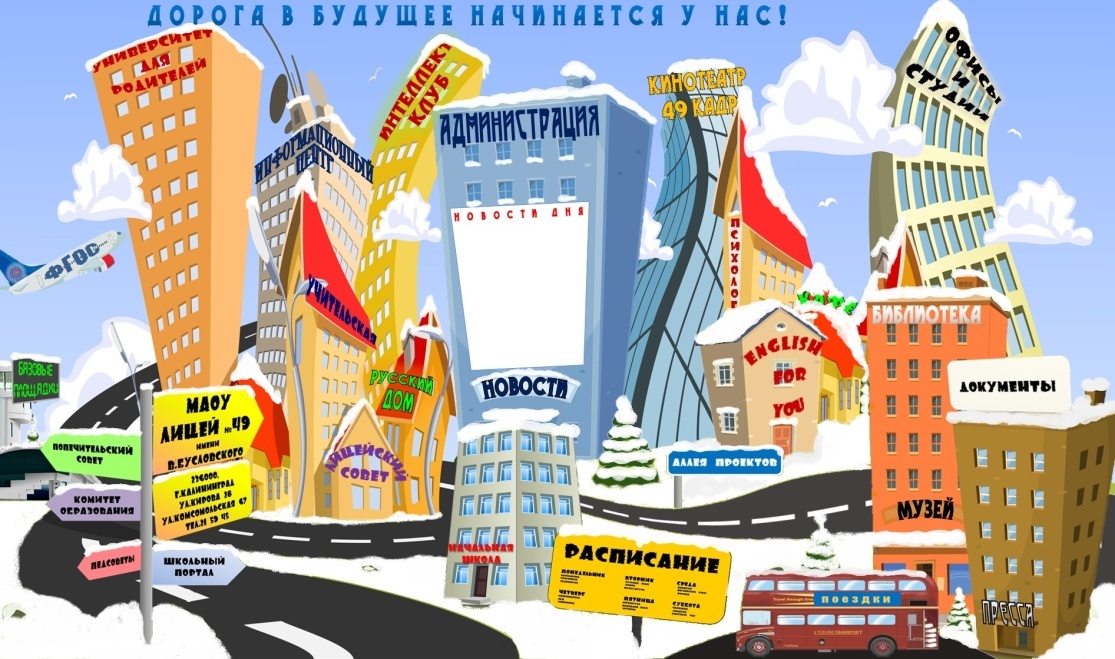                                              Школа 9Раздел I.Педагогический анализ итогов  2020-2021 учебного года.                                                                                                     Основные задачи на новый 2021-2022 учебный год.1. Информационная справка о  школеВ своей деятельности  школа руководствуется Законом РФ «Об образовании в Российской Федерации», Уставом школы, лицензией на осуществление образовательной деятельности, свидетельством о государственной аккредитации, методическими письмами и рекомендациями Министерством образования Краснодарского края и муниципального управления образования, внутренними приказами, в которых определён круг регулируемых вопросов о правах и обязанностях участников образовательного процесса.  Учредителем школы является Управление образования администрации муниципального образования Апшеронский  район.Школа № 9 является основной и реализует программы начального общего образования, основного общего образования и дополнительные общеобразовательные программы. В 2020-2021 учебном году школа работала в режиме 5-дневной недели для 1-4 классов, 5-8 классов, в режиме 6-дневной недели для 9 класса.В школе в 2020-2021 учебном году обучалось 204 учащихся в 9-ти классах.Образовательное учреждение работало в 2020-2021 учебном году по федеральному государственному образовательному  стандарту начального и основного общего образования (1-9 классов, далее ФГОС НОО и ФГОС ООО).  Учебный план школы реализован полностью. Для его реализации учителя-предметники использовали основные общеобразовательные программы основного общего образования и основные общеобразовательные программы начального общего образования, на основании которых составлены рабочие программы по предметам. Кроме того, в школе обучаются учащиеся с ограниченными возможностями здоровья (далее ОВЗ). Школа также реализовывала адаптированные образовательные программы.	Программы, учебники, учебно-методическая литература, контрольно-диагностический материал, тематическое планирование педагогов соответствовали учебному плану, обязательному минимуму содержания образования, результативности обучения и уровню развития учащихся.	Нормативно-правовое обеспечение позволило учителям осуществить обучение в соответствии с обязательным минимумом содержания образования.         Таким образом, реализованы требования к организации образовательного процесса и к совершенствованию методического обеспечения.Работа школы осуществлялась в соответствии с поставленными на 2020/2021 учебный год задачами:1. Совершенствование формирования социально зрелой, интеллектуальной, физической и духовно здоровой личности обучающегося, способной к саморазвитию, совершенствованию, к быстрой адаптации в быстро меняющихся условиях жизни современного общества.2. Совершенствование работы по повышению качества образования, эффективности урока через внедрение  в учебные занятия новых технологий, продуктивных форм и методов обучения и воспитания.3.Содейстие развития профессионально-личностной компетентности педагогов, дальнейшему совершенствованию педагогического мастерства как средству обновления качества образования.4. Усиление работы педагогического коллектива на достижение оптимального уровня воспитанности обучающихся, уделяя особое внимание нравственному, духовному и  патриотическому воспитании 2. Организационно-педагогические условия образовательного процесса.2.1.Формы получения образования2.2.Контингент обучающихсяТаблица 1.Мониторинг численности обучающихся за 6 лет2.3.Учебный план (структура и направленность). Программы, реализуемые образовательным учреждением   Учебный план школы был составлен на основании примерного учебного плана и сохраняет в необходимом объеме содержание образования, являющееся обязательным на каждом уровне обучения. При составлении учебного плана соблюдалась преемственность между уровнями образования и классами.      Школа работала в режиме пятидневной рабочей недели для 1-8 классов и шестидневной для 9 класса в одну смену. Обучение ведется на русском языке. Образовательный процесс осуществляется в соответствии с уровнями общеобразовательных программ. Организация учебного процесса регламентируется учебным планом и расписанием занятий.  Максимальный объем учебной нагрузки обучающихся соответствует максимально допустимому количеству часов.       Учебный план состоит из инвариантной и вариативной части. Инвариантная часть составлена в соответствии с примерным учебным планом и обеспечивает выполнение требований государственных образовательных стандартов. Все предметы инварианта и школьного компонента обеспечены государственными программами. По всем предметам учебного плана учителями - предметниками составлено календарно-тематическое планирование, в котором указывается  используемый учебник, даты проведения уроков, темы уроков на основании какой программы составлено данное планирование.    В основе реализации начального общего образования лежит системно­деятельностный подход, который предполагает:–	воспитание и развитие качеств личности, отвечающих требованиям информационного общества, инновационной экономики, задачам построения российского гражданского общества на основе принципов толерантности, диалога культур и уважения его многонационального, полилингвального, поликультурного и поликонфессионального состава;–	переход к стратегии социального проектирования и конструирования на основе разработки содержания и технологий образования, определяющих пути и способы достижения социально желаемого уровня (результата) личностного и познавательного развития обучающихся;–	ориентацию на достижение цели и основного результата образования — развитие личности обучающегося на основе освоения универсальных учебных действий, познания и освоения мира;–	признание решающей роли содержания образования, способов организации образовательной деятельности и учебного сотрудничества в достижении целей личностного и социального развития обучающихся;–	учет индивидуальных возрастных, психологических и физиологических особенностей обучающихся, роли и значения видов деятельности и форм общения при определении образовательно­воспитательных целей и путей их достижения;–	обеспечение преемственности дошкольного, начального общего, основного общего, среднего общего и профессионального образования;–	разнообразие индивидуальных образовательных траекторий и индивидуального развития каждого обучающегося (в том числе лиц, проявивших выдающиеся способности, и детей с ОВЗ), обеспечивающих рост творческого потенциала, познавательных мотивов, обогащение форм учебного сотрудничества и расширение зоны ближайшего развития.В основе основного  общего образования лежит системно-деятельностный подход, который предполагает:-воспитание и развитие качеств личности, отвечающих требованиям информационного общества, инновационной экономики, задачам построения российского гражданского общества на основе принципов толерантности, диалога культур и уважения его многонационального, поликультурного и поли конфессионального состава;-формирование соответствующей целям общего образования социальной среды развития обучающихся в системе образования, переход к стратегии социального проектирования и конструирования на основе разработки содержания и технологий образования, определяющих пути и способы достижения желаемого уровня (результата) личностного и познавательного развития обучающихся;-ориентацию на достижение цели и основного результата образования — развитие на основе освоения универсальных учебных действий, познания и освоения мира личности обучающегося, его активной учебно-познавательной деятельности, формирование его готовности к саморазвитию и непрерывному образованию;-признание решающей роли содержания образования, способов организации образовательной деятельности и учебного сотрудничества в достижении целей личностного и социального развития обучающихся;-учёт индивидуальных возрастных, психологических и физиологических особенностей обучающихся, роли, значения видов деятельности и форм общения при построении образовательного процесса и определении образовательно-воспитательных целей и путей их достижения;-разнообразие индивидуальных образовательных траекторий и индивидуального развития каждого обучающегося, в том числе одарённых детей, детей-инвалидов и детей с ограниченными возможностями здоровья.      Программно-методическое обеспечение позволило в полном объеме реализовать учебный план.   Организация учебного процесса регламентируется учебным планом, годовым календарным учебным графиком и расписанием занятий. Максимальный объем учебной нагрузки обучающихся соответствует максимально допустимому количеству часов с учетом  учебной недели.    Уровень недельной нагрузки на ученика не превышал предельно допустимого. Учебный план корректировался в зависимости от кадровой обеспеченности. Школьный компонент был распределен на изучение предметов по базисному учебному плану.            Образовательные программы и учебный план школы предусматривают выполнение основной функции школы - обеспечение базового общего образования и развития обучающегося. Согласно лицензии, школа реализует программы начального и основного общего образования и, по итогам прохождения государственной итоговой аттестации, выдаёт аттестаты государственного образца соответствующего уровня. Главным условием для достижения этих целей является включение обучающегося на каждом учебном занятии в развивающую его деятельность, с учётом его интеллектуальных способностей.      Таким образом: учебный план на 2020-2021 учебный год выполнен, учебные программы пройдены в полном объеме.                  2.4.Организация урочной деятельности 3. Сведения о кадрах образовательного учреждения3.1 Сведения о педагогах образовательного учреждения        Учебно-воспитательный процесс в школе осуществляли  19 педагогических работников. Из них двое являются членами администрации школы: заместители директора по учебно-воспитательной работе, по воспитательной работе.   Количественный и качественный анализ кадрового обеспечения   показывает, что происходит увеличение количества педагогов, имеющих педагогический стаж свыше 10 лет. Данное изменение позволяет утверждать, что в школе работают педагоги с опытом работы, не относящиеся к разряду молодых специалистов.     Анализ возрастного состава педагогических работников школы указывает на то, что основной состав учителей имеет возраст от 30 до 50 лет:до 35 лет – 7 педагогов;от 35 лет до 50 лет – 11 педагоговот 50 лет – 2 педагога.15 педагогов школы имеют высшее образование, 2 – среднее, 2 – учащиеся 4 курса АГПУ.Анализ квалификационной подготовки педагогов показывает, что в школе из 19 педагогов - 47% учителей имеют первую и высшую квалификационную категорию, из них:- высшая квалификационная категория – 15,7% (3 педагога)- первая квалификационная категория – 31,5% (6 педагогов)3.2 Анализ динамики профессионального уровня учителейИз 18 педагогов школы имеют педагогический стаж  работы:До 5 лет – 5 чел. (26,3%)От 5 до 10 лет – 3 чел. (15,7%)От 10 лет и выше – 10 чел (57,8%)Сведения о педагогических кадрах МБОУООШ №9На 2021-2022 учебный год запланировано получение квалификационной категории 3 педагогами школы.В течение учебного года педагогический состав прошел курсовую подготовку по различным направлениям:- Реализация ФГОС НОО нового поколения;- Реализация ФГОС ООО нового поколения;- Курсы повышения квалификации для классных руководителей- Курсы повышения квалификации по преподаванию курса «Финансовая грамотность»;- курсы повышения квалификации по работе с учащимися с ОВЗ.4. Анализ работы школы за 2020-2021 учебный год.   4.1 Анализ образовательной деятельности школы, направленной на получение бесплатного общего образования.Движение учащихся по образовательным уровнямНа начало учебного года в школе обучалось 200 учащихся, на конец учебного года – 204 учащихся. В течение учебного года выбыл 1 (ученица 4 класса), прибыло – 5 (1 ученик в 1 класс, 1 – в 4 класс, 1 - в 6 класс, 2 - в 9 класс)Вывод: анализ движения учащихся показывает, что  динамика количественных изменений  в  составе учащихся МБОУООШ №9 является стабильной, выбытие детей происходит за счет миграции.4.2 Анализ   результатов учебной деятельности.      В школе продолжалась работа по комплектованию банка измерителей уровня учебных достижений, обучающихся как на уровне учителя, так и на уровне администрации. В течение ряда лет используются методы статистического анализа. Уровень учебных достижений следующий: 100%-обученности и 24% качества (что на 10% выше, чем в прошлом учебном году).  Анализируя, данные учебной деятельности обучающихся, можно сделать вывод, что в школе есть резервы повышения качества знаний, а именно показатели успеваемости и обучающихся на «4» и «5».  Хотелось бы обратить внимание на показатели, касающиеся резерва, т.е. количества учащихся, имеющих по итогам  учебного  по одной  «3»,  «4»:  3 учащихся 2 класса и 2 учащихся 5  класса имеют по 1 «4»; 13 учащихся 2-9 классов имеют одну «3» по результатам учебного года.Сравнительная характеристика качества обученияСравнительная таблица показывает большой процент понижения уровня качества обученности в 3 классе, скорее всего, это связано с тем, что во втором классе последнюю четверть школа училась дистанционно, младшие школьники, зачастую, обучались с родителями, которые, в свою очередь часто выполняли задания учителя за школьников. В результате чего у ребят было большое количество положительных оценок и высокий процент уровня обученности.Таким образом  47  учащихся   закончили на «4 и 5» в 2020-2021учебном году (44  учащихсязакончили на«4 и 5» в 2019-2020 учебном году) на «5» - 2 учащихся (Фоменко Лилиана 2 класс, Дробинин Евгений 5 класс))При правильной организации учебной деятельности  15 учащихся могли бы повысить успеваемость в 2020-2021 учебном году, что является недоработкой администрации и педагогов школы.Педагогический коллектив ведет работу над проблемой индивидуального подхода к обучению, но недостаточно. Именно поэтому администрацией осуществляется тематический контроль «Индивидуальная работа со слабомотивированными учащимися, учащимися имеющими одну «3», «4». Конечно, учителями проводится определенная работа по повышению качества образования. Это использование на учебных занятиях видео и аудио техники на уроках математики и русского языка – Гукасян В.С., Никульшина Ю.Ю., Буткова К. Р., истории Латынина А. А., музыки Куценко Т.Н., начальные классы Янукян С.В., Бреус И.Н., Сафонова Л.Г., Нагайчук А.В.; применение разноуровневых заданий:  математике - Гукасян В.С., русский язык –Никульшина Ю.Ю., учителя начальных классов Янукян С.В. Сафонова Л.Г.Анализируя причины, мешающие достичь поставленных целей, связанные с невозможностью полной их реализацией учителя называют следующие причины и работают над их устранением: низкая ученая мотивация учащихся; низкий общий уровень развития учащихся: невозможность найти индивидуальный подход к конкретному учащемуся; неоправданные пропуски уроков со стороны учащихся; отсутствие занимательных материалов по предмету; отсутствие навыка самостоятельной работы при выполнении дальнейшей работы.       Практически ни один учитель не связал низкую успеваемость с недостатками собственной работы, хотя, администрацией школы выявлен недостаточный уровень подготовки некоторых учителей к урокам. На сегодняшний день каждому педагогу необходимо продумать формы работы по организации иных способов обучения, исключить формальное отношение к данной проблеме. Это один из путей повышения качества подготовки учащихся к ГИА, начиная с начальных этапов обучения.                              Выводы и рекомендации: Анализ успеваемости показывает, что уровень качества знаний низкий, учителям-предметникам необходимо проанализировать причины низкого качества знаний учащихся, выявить слабоуспевающих учащихся и представить план работы с ними зам.директора по УВР Латыниной А. А. в срок до 07.09.2021 г.Учителям-предметникам продолжить практику выполнения ежемесячных тематических срезовых работ с учащимися с целью определения индивидуальных планов занятий со слабоуспевающими и одаренными школьниками.Классным руководителям, учителям-предметникам усилить работу с учащимися  «резерва».Зам.директора по УВР Латыниной А. А.  взять под личный контроль успеваемость учащихся 9 класса, провести разъяснительную работу с родителями, учителями-предметниками, обеспечить наличие у учителей – плана дополнительных занятий со слабоуспевающими учащимися, контролировать его выполнение.Классным руководителям продолжить практику мониторинга ежемесячной успеваемости учащихся, мониторинга выполнения домашнего задания.Классным руководителям поддерживать тесную взаимосвязь с учителями- предметниками и родителями учащихся.На заседании МО в августе 2021 г. проанализировать учебные результаты по итогам 2020-2021 уч. года; определить коррекционно-развивающие мероприятия с группой учащихся, имеющих одну отметку «удовлетворительно» и одну «хорошо» по итогам 2020-2021 уч. год в срок до 07.09.2021 г.Учителям-предметникам следует спланировать коррекционную работу на 2021-2022 учебный год с учащимися, имеющими низкие результаты учебных достижений до  07.09.2021 г.9. Руководителям ШМО проводить аналитический сравнительный анализ учебных достижений по предметам не реже 1 раза в четверть.4.2.1 Начальное общее образование (1-4 классы)В начальной школе в 2020-2021 учебном году  функционировало 4 класса  с общим количеством обучающихся 94 человека. Режим работы соответствует 5-дневной учебной неделе. Используются УМК «Школа России». Из всех учащихся начальной школы аттестовано 72 человека; 1 класс (22 человека),безотметочное обучение.Из 94 учащихся 5-обучались на дому по адаптированным основным образовательным программам начального общего образования (Пр. № 64-ОД от 01.09.2020 г. «Об организации индивидуального обучения на дому»).Начало систематического обучения в школе является важным этапом в жизни ребенка. Важно, чтобы дети прошли этот тяжелый период без ущерба для своего здоровья, не утратив интереса к учебе, не потеряв веру в себя, в свои силы. Главная задача первой четверти – организация адаптационного периода первоклассников. В результате проведенных мероприятий отражённых в планах воспитательной работы, адаптация прошла успешно. В течение сентября была выделена группа обучающихся, требующих особого внимания и поддержки. Были подготовлены рекомендации для родителей обучающихся. В результате совместных усилий все обучающиеся этой группы освоили необходимый минимум.С целью получения объективной информации о состоянии уровня сформированности универсальных учебных действий у обучающихся 1-4 классов проводились различные диагностики. В исследовании были использованы адаптированные методики, позволяющие определить уровень сформированности различных групп УУД (личностных, познавательных, регулятивных и коммуникативных, предметных). Результаты проведенных диагностических процедур показывают, что у большинства обучающихся сформирована учебная мотивация, связанная с пониманием и принятием необходимости учебной деятельности; практически у всех  учащихся сформированы коммуникативные умения, что является необходимым фактором при классно-урочном обучении; познавательные умения так же сформированы у большинства учащихся, что свидетельствует о высокой заинтересованности учащихся к процессу познавания нового, а значит способствует качественному усвоению программного материала.С целью отслеживания уровня сформированности предметных и метапредметных результатов у обучающихся 1-4 классов проводились итоговые проверочные работы. Обучающиеся выполняли проверочные работы по математике, русскому языку, а также комплексную работу, включающую задания по русскому языку, чтению, математике, окружающему миру. Задачи комплексной работы – установить уровень овладения ключевыми умениями (сформированность навыков чтения, умение работать с текстом, понимать и выполнять инструкции), позволяющими успешно продвигаться в освоении учебного материала на следующем этапе обучения.При выполнении итоговых работ были получены следующие результаты:Анализ итогового  диктанта на конец 1 класса 2020-2021 учебного годаАнализ письменных итоговых контрольных работ по математике  за первый класс 2020-2021 учебного годаЧисло учащихся, выполнявших работу 17 чел.Правильно выполнили табличное сложение и вычитание - 14 чел.Допустили ошибки в табличных вычислениях, том числе:1-2 ошибки - 2 чел.3-4 ошибки - 1 чел.Правильно записали последовательность чисел - 10 чел.Правильно определили знак действия и сравнили числовое выражение и число - 10 чел.Правильно решили текстовую задачу - 11 чел.Допустили ошибки при решении задачи  - 6 чел.Техника чтенияНорма чтения слов в 1 классе - 302 класс. Учитель Янукян С.В.Русский языкМатематикаТехника чтения3 класс. Учитель Сафонова Л.Г.Русский язык4 четверть: Основные ошибки – это  пропуск, замена букв, слов, слогов. Правописание мягкого знака, нахождение грамматической основы предложения.Математика 4 четверть: Преимущественно допущены ошибки при решении составных задач, нахождении площади и периметра прямоугольника, при решении примеров на умножение и деление.Результаты проверки техники чтения4 класс: учитель И.Н.БреусРусский языкМатематика Результаты проверки техники чтенияПедагоги   применяли на своих уроках следующие приемы формирования адекватной самооценки обучающихся: сравнение работ с образцом, взаимопроверка и взаимооценка работ,  комментирование поставленных отметок, соотнесение собственной оценки и оценки учителя. Для родителей второклассников было проведено родительское собрание к безболезненному переходу к введению отметок во втором  классе.Помимо урочной деятельности, в течение года проводилось наблюдение за организацией кружков внеурочной деятельности. В школе организованы кружки, которые реализуют различные направления внеурочной деятельности в 1-4 классах в рамках реализации  федерального государственного образовательного стандарта начального общего образования:  Педагоги грамотно строят занятия, рационально распределяют время на этапы, соблюдают гигиенические требования. Происходит частая смена видов деятельности, проводятся подвижные и ролевые игры,  используется наглядность. Прослеживается связь с предыдущими занятиями, дети демонстрируют определённые умения и навыки.  Обучающиеся с большим желанием посещают кружки и у них хорошие отзывы.Внеурочная деятельность в начальной школе позволяет решать целый ряд очень важных задач: обеспечивать благоприятную адаптацию ребенка в школе; оптимизировать учебную нагрузку обучающихся; улучшить условия для развития ребенка; учесть возрастные и индивидуальные особенности обучающихся.В соответствии с требованиями стандарта внеурочная деятельность в школе организуется по направлениям развития личности: Спортивно-оздоровительное направление представлено следующими занятиями по внеурочной деятельности: кружки «Казачьи спортивные игры», «Спортивные игры».Духовно-нравственное направление: кружки «Школа вежливых наук», «Основы православной культуры».Общекультурное направление: кружки «Мой успех», «Мир вокруг нас». Общеинтеллектуальное направление: кружки «Литературное чтение на родном языке (русском)», «Занимательная математика», «Мурзилка и компания», «Математическая шкатулка».Социальное направление: кружки «Финансовая грамотность», клуб «Исток. История и культура кубанского казачества».План внеурочной деятельности предусматривает распределение обучающихся по возрасту, в  зависимости от направления развития личности и реализуемых  программ внеурочной деятельности; реализует индивидуальный подход в процессе внеурочной деятельности, позволяя обучающимся раскрыть свои творческие способности и интересы.Занятия  групп  проводятся на базе школы в кабинетах начальных классов, кабинетах Центра образования цифрового и гуманитарного профилей «Точки роста», в спортивном зале, в актовом зале и лаборатории начальных классов.Таким образом, план  внеурочной деятельности  создаёт условия для повышения качества образования, обеспечивает развитие личности обучающихся, способствует самоопределению  в выборе профиля обучения с учетом возможностей педагогического коллектива.По результатам анализа учебной деятельности обучающихся выявлены следующие проблемы:необходимость коррекции программы подготовки дошкольников к школьным занятиям;использование передовых технологий, повышение квалификации кадрового потенциала в преподавании русского языка и математики на первой ступени обучения;необходимость  к усилению формирования и повышения уровня школьной мотивации обучающихся, особенно в группе «хорошистов»; создание и внедрение программ  по развитию познавательной активности во внеурочной (кружковой) работе  с этой группой учеников; использование методов развития способностей обучающихся.На 2021-2022 учебный год определены следующие задачи:продолжить формирование нормативно-правовой базы и технической оснащённости образовательного процесса в соответствии с требованиями Федерального государственного образовательного стандарта начального общего образования;повысить успешность обучения учеников через осуществление дифференцированного подхода к ученику;усилить внимание к системе мониторинга учебной деятельности обучающихся;продолжить использование передовых технологий;продолжить выявление одаренных школьников в рамках программы «Одарённые дети»;организовать систему семинаров для учителей начальных классов по повышению функциональной грамотности учащихся начальных классов.4.2.2 Основное общее образование (5-9 классы)На конец 2020-2021 учебного года в нашей школе  обучалось 110 учащихся основной школы. Из низ 3 обучались на дому по адаптированной  основной общеобразовательной  программе основного общего образования на дому и 20 учащихся очной форме по АООП ООО (7.1).Сравнительная характеристика качества обученияНа основании отчетов классных руководителей, учителей-предметников по окончанию 2 полугодия анализировались сводные таблицы по классам успеваемости, уровню обучения  и качества знаний обучающихся.     В течение 2020-2021 учебного года осуществлялся педагогический мониторинг, одним из основных этапов которого является отслеживание и анализ качества обучения и образования по ступеням обучения, анализ уровня  итоговой аттестации по предметам с целью выявления недостатков в работе педколлектива по обучению учащихся и их причин.Виды контроля:-стартовый (входной) контроль, цель которого - определить степень знаний учащихся, выяснить причины потери знаний за летний период и наметить меры по устранению выявленных пробелов в процессе повторения материала прошлых лет;-промежуточный, целью которого является отслеживание динамики обученности учащихся, коррекции деятельности учителя и учеников для предупреждения неуспеваемости;-итоговый (годовой контроль), целью которого состоит в определении уровня сформированности НАВЫКОВ при переходе учащихся в следующий класс, отслеживании динамики их обученности, прогнозировании результативности дальнейшего обучения учащихся, выявлении недостатков в работе, планировании внутришкольного контроля на следующий год по предметам и классам, по которым получены неудовлетворительные результаты мониторинга.	Проводились срезовые контрольные работы  по  предметам  учебного плана в 5-9 классах. Работы анализировались, обсуждались на заседаниях МО и на совещаниях при директоре.Предварительный контроль готовности к государственной (итоговой) аттестации выпускников основной школы проводился в виде контрольно - диагностических работ  по русскому языку и математике в 9 классе.Одним из главных статистических показателей работы являются результаты итогового контроля. Для итогового контроля уровня знаний обучающихся в 5-9-х классов за 2020-2021 учебный год были выбраны традиционные формы: учащиеся  писали итоговые контрольные работы по русскому языку и математике, а так же контрольные тесты по предметам. 5 класс. Классный руководитель  - Солоненко О. В.(27 учащихся)6 класс.Классный руководитель  - Муратова К.А.(16 учащихся)7 класс. Классный руководитель  Матосян Р. А.(20 учащихся)8 класс. Классный руководитель – Гукасян В. С. (23 учащихся)9 класс. Классный руководитель -Никульшина Ю. Ю. (21 учащийся)По итогам 2020-2021 учебного года в МБОУООШ №94.3 Анализ государственной итоговой аттестации учащихся 9 «А» класса МБОУООШ №9 в 2021 годуВсего в 2020-2021 учебном году в 9 классе обучалось 24 выпускника, из них: 7 обучались по АООП ООО вариант 7.1 (2 из них- дети-инвалиды); 3- обучались на дому по (АООП УО вариант 8.1).МБОУООШ №9 является одной из школ, имеющей высокий ИСБШ и показывающей низкие результаты, при этом школа функционирует в сложных социальных условиях. Администрация школы на основе результатов внутренней системы оценки качества образования, независимой оценки качества образования и результатов ГИА выстроила модель повышения качества образования. Готовность учащихся 9 класса к сдаче государственной итоговой аттестации включает в себя несколько аспектов:информационная готовность (информированность школьников о форме, сроках проведения ГИА, о правилах поведения на экзамене, о правилах заполнения бланков и т.д.); предметная готовность (всесторонняя подготовленность по учебному предмету, умение решать различные виды заданий: с кратким или развернутым ответом). психологическая готовность (внутренняя настроенность на определенное поведение, собранность, ориентированность на целесообразные действия, актуализация и приспособление возможностей личности для успешных действий в ситуации сдачи экзамена). Исходя из этого, к актуальным вопросам подготовки выпускников к ОГЭ и ГВЭ мы относим следующие:Создание в школе необходимых условий для качественной подготовки обучающихся к ГИА в формате ОГЭ и ГВЭ (подготовка нормативно-правовой базы, соответствующих распорядительных локальных актов и т.д.).Организация информационно-разъяснительной работы по подготовке к ГИА среди обучающихся и их родителей (законных представителей).Предметная подготовка учащихся к ГИА.Систематический мониторинг качества предметной подготовки. Психологическая подготовка выпускников к итоговой аттестации. С начала учебного года администрацией школы были регламентированы все процедурные вопросы подготовки и проведения ГИА-2020-2021 г., а именно: Подготовлен пакет локальных нормативных и распорядительных документов, разработанных на основании федеральных, региональных и муниципальных документов, регламентирующих проведение ГИА-2021 в формате ОГЭ и ГВЭ.Утверждена «Дорожная карта» по подготовке к ГИА – 2021 г, планы работы со слабоуспевающими учащимися 9 класса, назначены приказом кураторы учащихся «группы риска» по подготовке к ГИА.Составлено расписание дополнительных консультационных занятий выпускников 9 класса по подготовке к ГИА-2021.Составлен план проведения информационно-разъяснительных мероприятий для информирования участников образовательного процесса (педагогов, учащихся и их родителей (законных представителей) о нормативно-правовой базе (федеральной и региональной) проведения ГИА.Организован ежемесячный мониторинг посещаемости дополнительных консультационных занятий выпускниками 9 класса по подготовке к ГИА-2021; мониторинг уровня личной подготовки к экзаменам некоторых учащихся 9 класса, требующих дополнительного педагогического внимания.Организован мониторинг индивидуальных предметных достижений учащихся 9 класса в соответствии с календарно-тематическим планом предметной подготовки к ГИА (индивидуальная диагностическая карта), а также по результатам школьных и районных административных диагностических работ.Организовано посещение уроков в 9 классе с целью проверки подготовки учащихся к ГИА-2021.Организовано информирование участников образовательного процесса о подготовке и порядке проведения ГИА в форме ОГЭ и ГВЭ через информационные стенды, сайт школы, на которых размещена исчерпывающая информация о различных электронных ресурсах для подготовки к ГИА-2021 федерального, регионального и муниципального уровня.Содержание информационно-разъяснительной работы ОУ по вопросам подготовки к итоговой аттестацииВ ИРР ОУ по подготовке к итоговой аттестации нами включены такие направления, как информационная работа с педагогами, с учащимися, с родителями. В школе утвержден план ИРР о порядке проведения ГИА, а также медиа-план информационного сопровождения государственной аттестации.Содержание информационной работы с педагогами. 1)      Анализ результатов ГИА за прошлые годы на заседаниях педагогических советов и ШМО2) Информирование учителей о нормативно-правовых документах; об информационных ресурсах, предназначенных для подготовки к ГИА; участие педагогов школы в заседаниях РМО. 3) Включение в планы работы школьных методических объединений (ШМО) следующих вопросов:организация систематической работы по подготовке к ГИА в соответствии с тематическим планом, расписанием консультационных и дополнительных занятий учителями-предметниками с учетом опыта прошлых лет;организация мониторинга предметных достижений учащихся 9 класса;проведение школьных пробных испытаний по итоговому собеседованию по русскому языку, диагностических работ в формате ОГЭ (ГВЭ), анализ их результатов и коррекция имеющихся планов подготовки на основании этого анализа;выработка учителями-предметниками стратегии подготовки учащихся к ОГЭ (ГВЭ) с учетом их психологических особенностей, а также особенностей их здоровья.4) Участие педагогов школы в семинарах, вебинарах, курсах по вопросам подготовки и проведения ГИА. Активное привлечение педагогов к использованию ЦОР в ходе подготовки к ГИА-2021.5) Ознакомление педагогов школы с эффективными педагогическими практиками, проведение открытых уроков, взаимопосещение уроков с их последующим анализом;6) Ознакомление педагогов школы с различными диагностическими процедурами для организации ВШК по подготовке к ОГЭ (ГВЭ);7) Активизация работы педагогов школы в направлении проведения самоанализа деятельности учителя для выявления методических дефицитов и последующего их преодоления для повышения эффективности дальнейшей работы.Содержание информационной работы с учащимися.Обновление наполнения школьного информационного стенда «Подготовка к ГИА» для учащихся: нормативных документов, расписания ГИА в текущем учебном году, правил поведения в ППЭ во время экзамена, других памяток и информации об интернет- ресурсах по вопросам проведения итогового собеседования по русскому языку, ОГЭ (ГВЭ).Проведение классных собраний (с оформлением соответствующих протоколов и листов ознакомления), посвященных вопросам ГИА, в соответствии с школьным планом проведения информационно-разъяснительных мероприятий для информирования участников образовательного процесса, на которых учащиеся ознакомились с нормативными документами, с инструктивными материалами, правами и обязанностями участников итоговой аттестации, организован регулярный инструктаж учащихся о правилах поведения на экзамене; проводятся тренинги по заполнению экзаменационных бланков ответов и т.д.;Организация внутришкольных тренировочных испытаний по проведению итогового собеседования по русскому языку с привлечением родителей обучающихся, пробных диагностических работ в формате ОГЭ по основным предметам с последующим анализом ошибок. Это позволяет выявить «проблемные зоны» в подготовке детей и «методически слабые места» учителей с целью оказания в дальнейшем необходимой методической поддержки (организация семинаров-практикумов, формирование списка учителей, нуждающихся в повышении квалификации и т.д.);Привлечение учащихся 9 класса к выполнению экзаменационных заданий в системе онлайн-тестирования и аналитики ИРО Краснодарского края (СОТА) для мониторинга предметных знаний обучающихся по русскому языку и математике и получения анализа уровня сформированности знаний и умений девятиклассников по соответствующим предметам.Следует отметить, что в текущем учебном году тестирование девятиклассников в системе СОТА показало достаточно низкие результаты по русскому языку, и чуть выше – по математике. В связи с этим, необходимым заметить, что задания, предложенные учащимся для выполнения по уровню сложности мало соответствовали представленной в этом году официальной демоверсии с сайта ФИПИ.Содержание информационной работы с родителями учащихсяПроведение родительских собраний в 9 классе, посвященных организации и проведению итогового собеседования, ОГЭ (ГВЭ), в ходе которых родители (законные представители) ознакомлены:с нормативными документами по организации и проведению ГИА-2021 с оформлением соответствующих протоколов и листов ознакомления.с правами и обязанностями участников ГИА;с возможностями использования ЦОР при подготовке к ГИА, а также с конкретными интернет-ресурсами ( Учи. Ру, РешуОГЭ, Сдам ГИА и т.п.);с форматом и особенностями проведения Итогового собеседования в 2020-2021 учебном году и ходом подготовки к нему;в течение учебного года родители (законные представители) информировались о промежуточных результатах диагностических работ учащихся 9 класса, а в случае получения некоторыми девятиклассниками неудовлетворительных результатов, получали рекомендации педагогов по усилению контроля за учебной деятельностью ребенка.Следует отметить, что в ходе проведения информационно-разъяснительной работы с учащимися и родителями (законными представителями) по подготовке к ГИА, в нашей образовательной организации наряду с уже традиционными школьными и муниципальными родительскими собраниями наиболее эффективными считаем индивидуальные собеседования с родителями выпускников, чьи ребята в течение года не показывают положительную динамику успешности.Предметная подготовка учащихся к ГИА.Вопросы предметной подготовки к ОГЭ (ГВЭ) в нашем ОУ систематически рассматривались на совещаниях при директоре, завуче, на педсоветах, на заседаниях ШМО. Каждый учитель-предметник ответственно проводил работу по подготовке к ГИА в соответствии с планом, используя обширную базу методических материалов и наработок.В педагогическом коллективе нашей школы сложилось твердое убеждение, что путь к успешной сдаче ГИА начинается еще в начальной школе, проходит ответственный период с 5 по 8 классы, а наиболее сложный отрезок приходится на 9 класс, поскольку, выходя на «финишную прямую», выпускники осознают уровень своей готовности к предстоящим экзаменам. Другим «краеугольным камнем» в подготовке к ГИА является урок. Известно, что в процедуре ГИА объектом контроля являются не отдельные знания, умения и навыки учащихся, а их комплексы, составляющие ту или иную компетенцию. Соответственно, эффективность урока зависит не сколько от объема информации, предназначенной для запоминания, столько от созданных учителем ситуаций и условий для ее применения, реализации, от необходимости связывать новое с уже усвоенным и т.д.Однако, наряду с пониманием путей эффективной подготовки выпускников к ГИА, в нашем ОУ есть и понимание необходимости учитывать контекстные условия, в которых работают педагоги. МБОУООШ №9 является одной из школ, показывающей низкие результаты ГИА. Администрация школы на основе внутренней системы оценки качества образования, независимой оценки качества образования и результатов ГИА выстраивает модель повышения качества образования. Однако все чаще мы констатируем необходимость организации в среднем звене работы по предупреждению и ликвидации пробелов в знаниях, проведение целенаправленной работы с небольшим числом стабильно неуспевающими учащихся. Эта работа включает в себя: -изучение индивидуальных особенностей каждого учащегося и причин его неуспешности;- активизацию его мотивации к учебной деятельности, развитие его логического мышления, внимания;-формирование у старшеклассника осознанного стремления к получению удовлетворительных оценок по предметам;-совершенствование у учащихся навыков самостоятельной работы.-ликвидацию пробелов в знаниях;-формирование навыка оформления экзаменационных работ;-выработку у школьников умения концентрироваться и продуктивно работать в условиях экзамена.В рамках предметной подготовки учащихся педагогами школы проводилось:Изучение и анализ КИМов (демоверсий) итоговой аттестации в формате ОГЭ (ГВЭ).Подбор методических материалов по подготовке обучающихся к ГИА и их использование как в рамках урока, так и при проведении дополнительных занятий, консультаций по предметам в соответствии планом.​ Обучение обучающихся 9 класса заполнению бланков ответов ОГЭ (ГВЭ).Работа с Интернет-ресурсами по подготовке к итоговой аттестации и привлечение учащихся к их использованию в подготовке к ГИА.Выявление и работа с обучающимися, требующими повышенного педагогического внимания.Разработка и сопровождение индивидуальных траекторий по подготовке к экзаменам обучающихся, требующих повышенного педагогического внимания (по отдельному плану-графику)На заседаниях ШМО рассматриваются итоги проведения диагностических работ по подготовке к ГИА.Классный руководитель 9 класса проводил следующую работу:Сбор и подготовка документов для формирования базы данных выпускников.Организация ознакомления обучающихся, родителей (законных представителей) с нормативными документами по итоговой аттестации в форме ОГЭ (ГВЭ).Ознакомление учащихся и родителей (законных представителей) с результатами промежуточных пробных диагностических работ по предметам, с результатами итогового собеседования по русскому языку.Мониторинг обучающихся 9 класса по выбору предметов для прохождения ГИА.Контроль за посещаемостью обучающимися уроков, дополнительных занятий, индивидуальных консультаций по подготовке к ГИА.Организация проведения дополнительных индивидуальных консультаций с обучающимися и их родителями (законными представителями) по требованию администрации или учителей-предметников.Организация психологической подготовки выпускников, а также их родителей (законных представителей) к ГИА.Психологическое сопровождение подготовки к ГИА осуществляется комплексно для всех участников образовательного процесса. Педагог-психолог проводит:Изучение особенностей познавательных процессов обучающихся и проведение консультаций по организации учебного труда в период подготовки к экзаменам.Исследование уровня тревожности выпускников и других негативных факторов, влияющих на состояние обучающихся; организует тренинги по повышению самооценки и уровня стрессоустойчивости.Посещает родительские собрания и информирует учащихся и родителей о возможных способах преодоления эмоционального напряжения в стрессовой ситуации экзамена;Осуществляет индивидуальное консультирование учащихся и их родителей.Проводит «Родительский всеобуч» - систематические встречи с родителями на платформе ВКС Zoom для консультирования родителей по наиболее важным и актуальным вопросам воспитания подростков.В процессе организованной в ОУ работы по подготовке к ГИА обучающиеся 9 класса выполняют контрольные и диагностические, а также различные тренировочные работы. К сожалению, в классе есть учащиеся, безответственно относящиеся к подготовке к итоговой аттестации, несвоевременно выполняющие работы, не посещающие дополнительные занятия. С ними, а также их родителями, проводилась  разъяснительная индивидуальная работа. Проведенное 10 февраля итоговое собеседование по русскому языку показало слабую подготовку к испытанию у 1 из 23 обучающихся. С начала учебного года учителем русского языка и литературы Никульшиной Ю.Ю. проводились дополнительные занятия по подготовке к итоговому собеседованию. Администрацией школы был разработан план подготовки и проведения итогового собеседования и сценарный план проведения итогового собеседования с родителями. 5 февраля в школе прошла акция «Итоговое собеседование для родителей». Данная акция проводится второй год с целью ознакомления родителей с процедурой проведения итогового собеседования, а также с возможностью пройти вся процедуру собеседования. 9 марта 2021 года в итоговом собеседовании участвовали 2 выпускников – Календжян Н. и Власенко Д (прибывший в МБОУООШ № 9 08.02.2021 года с другого региона). Собеседование прошли успешно.2020-2021 учебном году выпускники 9 класса сдавали два обязательных экзамена в форме ОГЭ - русский язык и математика. В 2020-2021 учебном году по материалам и в форме ОГЭ в МБОУООШ № 9 сдавали экзамены 14 выпускников.  Учащиеся, сдающие государственную итоговую аттестацию по материалам и в форме ГВЭ могли выбрать для сдачи один из предметов или математику, или русский язык. Таким образом из 7 учащихся с ОВЗ экзамен по математике писали 4 выпускника, русский язык – 3 выпускника.ГИА по русскому языкуПри проведении основного государственного экзамена использовались контрольные измерительные материалы стандартизированной формы.Экзаменационная работа проверяла лингвистическую компетенцию учащихся (знания о языке и речи; умение применять лингвистические знания в работе с языковым материалом, а также опознавательные, классификационные, аналитические учебно-языковые умения и навыки), языковую компетенцию учащихся, связанную с соблюдением языковых норм (лексических, грамматических, стилистических, орфографических, пунктуационных), коммуникативную компетенцию, предусматривающую владение учащимися продуктивными и рецептивными навыками речевой деятельности.Каждый вариант КИМ состоял из трёх частей и включал в себя 9 заданий, различающихся формой и уровнем сложности. Часть 1 – сжатое изложение (задание 1). Часть 2 (задания 2–8) – задания с кратким ответом.  В экзаменационной работе предложены следующие разновидности заданий с кратким ответом: задания на запись самостоятельно сформулированного краткого ответа; –задания на выбор и запись номеров правильных ответов из предложенного перечня.Часть 3 (альтернативное задание 9) – задание с развёрнутым ответом (сочинение), проверяющее умение создавать собственное высказывание на основе прочитанного текста. Распределение показателей образовательным учреждениям Апшеронского района представлено на диаграмме 1.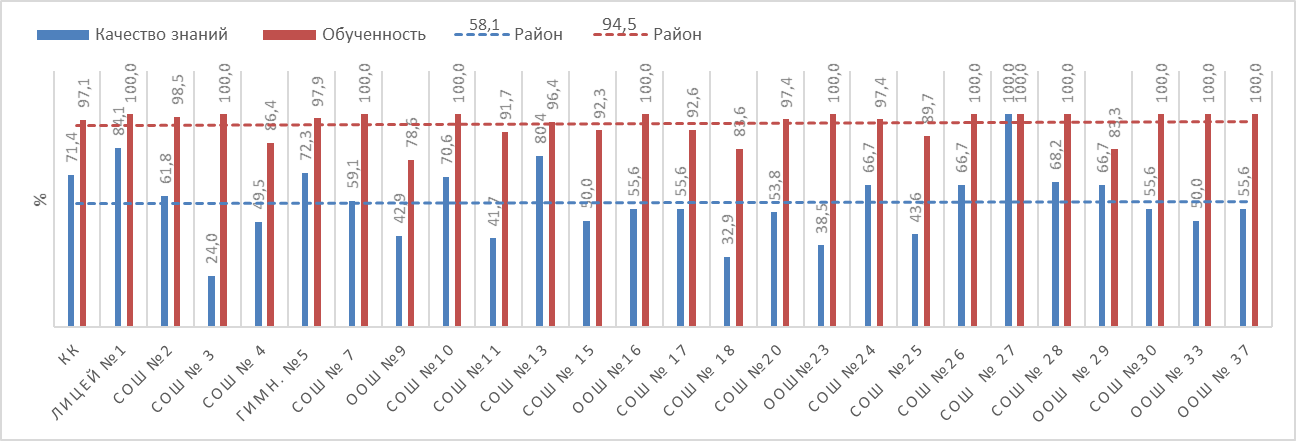 Диаграмма 1- показатели обученности и качества знаний в разрезе ОУ района.Таблица 1 - Информация по низким результатам обученности и качества знаний в разрезе учреждений района.В нашей школе доля выполнения тестовой части составила менее 50% по всем заданиям кроме №4, что свидетельствует о низком уровне подготовки учащихся к выполнению заданий представленного типа. Таблица 2- Список ОУ с низкой долей выполняй тестовой части ОГЭ по русскому языку Можно выделить следующие причины затруднений выпускников основной школы при выполнении тестовой части работы: – ограниченность словарного запаса мало читающих (или вовсе не читающих) девятиклассников (задание № 7, 8); – объективные трудности изучения грамматики и орфографии: усвоение опознавательных признаков частей речи и применение к ним правил орфографии (задание №5); – недостаточный уровень сформированности рефлексивных умений.В нашей школе, как и в ряде других учреждений, сложилась отрицательная тенденция по большинству из критериев оценки грамотности и фактической точности речи экзаменуемого (таблица 4)Таблица 3 - Список школ с наибольшей долей нулевых результатов по критериям ГК 1-4.В нашей школе также велика доля отрицательных результатов, что говорит о недостаточной подготовке в ходе учебного процесса к написанию изложений и сочинений, а также о слабом внутреннем контроле за подготовкой к ГИА-9.Анализ результатов государственной итоговой аттестации 2021 года по русскому языку в форме ОГЭ позволяет дать следующие рекомендации по совершенствованию процесса преподавания предмета.Последовательно реализовывать коммуникативно-деятельностный подход в преподавании русского языка.Использовать в учебном процессе разнообразные виды языкового анализа с учетом семантической характеристики языкового явления и его функциональных особенностей. Особое внимание обратить на формирование и совершенствование навыка синтаксического анализа языкового материала.Использовать в работе учителя современные способы оценки достижения планируемых результатов освоения основных образовательных программ основного общего образования.Реализовывать дифференцированный подход в обучении русскому языку через использование упражнений и заданий, позволяющих осуществлять уровневую дифференциацию и индивидуальный подход в обучении, учитывать индивидуальные потребности обучающихся.Особое внимание уделять формированию практической грамотности обучающихся. С этой целью продумать систему комплексного повторения и закрепления орфографических, пунктуационных, грамматических и речевых норм.Совершенствовать владение всеми видами речевой деятельности. С этой целью   рекомендуется   включать   в   уроки   русского   языка    задания на адекватное понимание информации устного и письменного сообщения; владение разными видами чтения: поисковым, просмотровым, ознакомительным, изучающим; умение вести самостоятельный    поиск    информации;    преобразование,    сохранение и передачу информации, полученной в результате чтения или аудирования; сопоставление речевых высказываний с точки зрения их содержания, стилистических особенностей и использованных языковых средств; воспроизведение прослушанного или прочитанного текста; построение текстов разных жанров и стилей.Формировать   навыки    самостоятельной    деятельности    обучающихся с использованием разнообразной учебной литературы (словарей, справочников, практикумов, пособий для подготовки к экзаменам, мультимедийных средств и т.п.), системы разнообразных «подсказок»: опорных материалов в виде схем, таблиц, рисунков, планов, конспектов, а также инструкций, направленных на формирование правильного способа действия (как применять правило, как слушать и читать текст, чтобы понять его содержание, как писать изложение, как писать сочинение, как оценивать речевое высказывание и т.п.).Вынести на заседания ШМО для обсуждения следующие   темы: «Формирование   коммуникативной    компетенции на уроках русского языка», «Осуществление дифференцированного подхода в изучении русского языка при подготовке к ГИА», «Систематизация навыков самостоятельной деятельности обучающихся».Анализ ГИА по математикеЭкзаменационная работа содержала 26 заданий и состояла из двух частей. Часть 1 - это 20 заданий с кратким ответом; часть 2 – 6 заданий с развёрнутым ответом. При  проверке базовой математической компетентности экзаменуемые должны продемонстрировать владение основными алгоритмами, знание и понимание ключевых элементов содержания(математических понятий, их свойств, приёмов решения задач и проч.), умение пользоваться математической записью, применять знания  к решению математических задач, не сводящихся к прямому применению алгоритма, а также применять математические знания в простейших практических ситуациях. Задания части 2 направлены на проверку владения материалом на повышенном и высоком уровнях. Их назначение–дифференцировать хорошо успевающих школьников по уровням подготовки, выявить наиболее подготовленных обучающихся, составляющих потенциальный контингент профильных классов. Эта часть содержит задания повышенного и высокого уровней сложности из различных разделов математики. В рамках усиления акцента на проверку применения математических знаний в различных ситуациях количество заданий уменьшилось на одно. Были объединены задания на преобразование алгебраических (задание 13 в КИМ 2020 г.) и числовых выражений (задание 8 в КИМ 2020 г.) в задании 8 (КИМ 2021). Задание на работу с последовательностями и прогрессиями (задание 12 в КИМ 2020 г.) заменено на задание с практическим содержанием (задание 14 в КИМ 2021 г.). Скорректирован порядок заданий в соответствии с тематикой и сложностью. Максимальный первичный балл уменьшен с 32 до 31.Рекомендуемый минимальный результат  выполнения  экзаменационной  работы, свидетельствующий об освоении Федерального компонента образовательного стандарта в предметной области «Математика», - 8 баллов, набранные в сумме за выполнение заданий обоих  модулей,  при  условии,  что  из  них  не  менее  2  баллов  получено  по  модулю «Геометрия». Для положительной оценки ученик должен был выполнить не менее 8 заданий, при условии выполнения заданий модуля «Геометрия» не менее, чем на 2 балла. В разрезе муниципалитета не получили ни одной «5» учащиеся ОУ № 3, 4, 7, 9, 10, 11, 13, 16, 20, 26, 27, 37. Самый высокий процент «3» в МКОУООШ №29 (66,7%). Самый высокий процент «4» в МКОУСОШ №27 (50%). Самый высокий процент «2» в МБОУООШ №9 (64,3%). Данные свидетельствуют о низкой организационной подготовке к решению модуля «Геометрия» при подготовке к итоговой аттестации в МБОУООШ №9. Диаграмма 2 - Доля от числа получивших "2" из за не решенной геометрииК пересдачам в дополнительные сроки в июне 2021 года не был допущен 41 выпускник района в связи с получением «двоек» по двум предметам. Три ученика нашей школы – Календжян Н., Власенко Д., Семенов Р. Получили «2» по русскому языку и математике. Для ликвидации пробелов в знаниях учащихся, не прошедших государственную итоговую аттестацию в основной период были составлены планы консультаций с учителями предметниками в течение лета.  Данные учащиеся будут допущены к ГИА в дополнительный период: 3 сентября – русский язык, 6 сентября – математика.Таблица 4 - число учащихся пересдающих ОГЭ по математике осенью 2021 года. Таблица 5 – Число учащихся получивших максимальный балл в части 2 ОГЭ по математике.Анализ первой части экзаменационной работы в 2021 году показывает, что большинство выпускников уверенно овладевают базовым уровнем знаний и умений; однако постоянными остаются и основные ошибки, связанные с низким уровнем вычислительных навыков и навыков работы с информацией. Поэтому при подготовке к экзамену имеет смысл обратить внимание на отработку вычислительных навыков и умения применять математические знания в различных практических ситуациях и при решении задач с нестандартной формулировкой. Наиболее успешно ребята справились с заданиями, в которых требовалось осуществлять какие-либо действия с числами и простейшими алгебраическими выражениями. Таким образом, общий уровень математической подготовки выпускников школы базовый.Анализ показывает, что проблемной зоной решения второй части заданий является, помимо математической подготовки, неумение связно и логично излагать свое решение, доказывать и обосновывать его основные шаги. Одной из причин неудач выпускников в решении задач повышенного и высокого уровня сложности по-прежнему остается неумение осмысленно прочитать условие задания и вникнуть в его содержание. Кроме того, задания 20 и 24 требовали особенно внимательного подхода к логике записи решения и доказательства соответственно, а также высокого уровня математической грамотности. Практически неизменный и низкий по сравнению с прогнозируемым процент выполнения заданий 22, 24 и 25 свидетельствует о том, что в школе этим заданиям уделяется мало внимания, поэтому в работах проявляется низкий уровень графической и геометрической культуры, недостаточное владение математическим аппаратом.Анализ результатов экзамена позволяет дать учителям математики следующие рекомендации:1.	Учителям необходимо реализовывать методику работы с алгоритмами для формирования умений, в частности, умений использовать формулы сокращенного умножения для преобразований выражений, умений решать квадратные уравнения и неравенства, задачи на прогрессии и пр. Методика формирования умения проходит три этапа: введение (не сообщить учащимся готовый алгоритм, а организовать работу по его открытию через неоднократное выполнение операции), усвоение (отработка каждого шага с помощью специально подобранных задач) и закрепление алгоритма, включение новой операции в ранее известные алгоритмы.2.	Начало решения любой задачи (текстовой, планиметрической) – это анализ текста условия, визуализация связей между компонентами задачи (схема, граф, чертеж, таблица). Этот этап пропускать нельзя, иначе учащиеся никогда не научаться решать задачи. Действия учителя на этом этапе – выделение ключевых фактов, расшифровка понятий, входящих в условие задачи, вывод следствий из условия, рассмотрения объекта в контексте других объектов. Учащихся надо учить добывать информацию из условия задачи, а не спрашивать сразу "Как будем решать задачу?" Чтобы сформировать навык решения задач, их надо решать. Увеличивать количество задач, решаемых на уроке. Задачи должны быть разные – устные и письменные, на готовых чертежах и на построение чертежа, простые и сложные. Чтобы совместить "качество" и "количество", надо использовать систему задач. После решения задачи обязательно акцентировать внимание учащихся, каким методом(способом) решали задачу, в чем суть этого метода? Среди задач выделить ключевые (элементарные), решением которых должен владеть каждый учащийся. Среди геометрических задач – это решение равностороннего треугольника, прямоугольного треугольника с углом 30 градусов, доказательство равенства(подобия) треугольников, решение равнобедренного треугольника, в который вписана (около которого описана) окружность, и пр.3.	Решение проблемы оформления выполнения заданий следует начать с запрета использования (в первую очередь учителями) "собственных" аббревиатуры и обозначений. В обязательном порядке показывать примеры оформления решения задач. Включать задачи на перевод с "русского" языка на "математический", задачи, решенные разными методами и оформленные в соответствии с ними. Учить использовать символику, учить математической письменной речи.4.	Подготовку к ОГЭ по математике спланировать не как процесс прорешивания вариантов, а как процесс обобщения и систематизации знаний за курс основной школы. Практика показывает, что прорешивание вариантов не дает ожидаемого эффекта.Правильным подходом является систематическое изучение материала, решение большого количества разнообразных задач по каждой теме – от простых к сложным, изучение отдельных методов решения задач. Разумеется, варианты из подготовительных сборников, открытые варианты экзаменов можно и нужно использовать, но их решение не должно становиться главной целью; они дают возможность иллюстрировать и отрабатывать методы, проверить степень готовности учащихся, но не являются основным инструментом подготовки к экзамену. В любом случае, при проведении диагностических работ следует подбирать задачи, прямые аналоги которых в классе не разбирались. Только так учитель может составить верное представление об уровне знаний и умений своих учеников.5.	При изучении нового материала и его отработке необходимо сочетать различные методы обучения: традиционные и интерактивные, направленные на организацию самостоятельной работы каждого ученика, что также позволит устранить пробелы в знаниях и умениях, и поможет проводить подготовку к аттестации дифференцированно для слабых и сильных учеников.6.	Особое внимание следует уделять формированию навыков самоконтроля и самопроверки выполненных заданий.7.	Необходимо повышать уровень вычислительных навыков, развивать умение пользоваться справочными материалами, читать условие и вопрос задачи, записывать математически верно решение задачи, применять знания в нестандартных ситуациях.8.	На МО обратить внимание на содержательные линии «Алгебраические выражения», «Уравнения и неравенства», «Числовые последовательности», «Текстовые задачи», «Многоугольники», вызвавшие затруднения у школьников. Сравнительная характеристика полученных баллов по результатам экзаменов и промежуточной аттестации за 9 лет по русскому языку и математикеВлияние результатов ГИА-2021 по математике на итоговую отметкуИтого: 1. Подтвердили результаты-   8 выпускников, 44,5 %2. Улучшили результаты -  0 3. Ухудшили результаты -   10 выпускников, 55,5%9 выпускников не справились с выполнением задания и получили оценку «2». При повторной пересдаче экзамена 6- получили положительные отметки, 3- не были допущены к пересдаче, т. к. имеют отрицательные результаты по русскому языку и математике.Подготовку учащихся по математике проводил  учитель Гукасян В.С.Влияние результатов ГИА-2021 по русскому языку на итоговую отметкуИтого: 1. Подтвердили результаты-   11 выпускников,  64,7 %2. Улучшили результаты -  2 выпускника, 11,7%3. Ухудшили результаты -   3 выпускника, 17,6%Подготовку учащихся по русскому языку провела учитель Никульшина Ю.Ю.Средний балл по обязательным предметам составил:русский язык – 19,7  балламатематика – 7,2 балла Несмотря на то, что качество знаний и по русскому я зыку и по математике выросло по сравнению с прошлым годом, уровень обученности остается очень низким, особенно по сравнению с общерайонным и общекраевым показателем. К тому же, учащиеся нашей школы показали высокий процент неудовлетворительных оценок  по результатам основного экзаменационного периода: русский язык из 14 учащихся, сдающих экзамен в форме и по материалам ОГЭ – 3 получили оценку «2»; математика из 14 учащихся сдающих экзамен в форме и по материалам ОГЭ – 9 получили оценку «2».Причины низких результатов обучения:Дефицит педагогических кадров. (Пути решения: Привлечение педагогов из соседних школ и внедрение модульного обучения, технологий погружения. Привлечение в образовательный процесс студентов выпускников педагогических и профильных ВУЗов (привлечено в 2020 году 4 студента) Привлечение в образовательный процесс педагогов из других регионов по программе «Земский учитель». Внедрение практик «дистанционного учителя», использование информационных платформ, модульных систем обучения, сетевых педагогов, телешколы).Недостаточная предметная и методическая компетентность учителей (Пути решения: Проведение оценки сформированности предметных и методических компетенций учителей. Выявление предметных и методических дефицитов. Разработка персонифицированных карт с рекомендациями переподготовки, программ повышения квалификации для оказания адресной методической помощи на основе выявленных проблем (ИОМ).Организация стажировки и повышения квалификации, приобретение необходимых навыков в процессе работы, посещение уроков опытных коллег, саморазвитие, обмен опытом. Организация систематического посещения уроков родителями и опытными педагогами (создание ситуации, когда все уроки учителей – открыты для посещения). Внедрение системы наставничества.Создать условия для интеграции профессионального развития педагогов в профессиональную деятельность. Разработка планов профессионального саморазвития педагогов с целью преодоления профессиональных дефицитов)В МБОУООШ №9 разработаны листы самообразования педагогов. Все педагоги школы прошли курсы повышения квалификации (100%) летом 2020 года, в том числе все классные руководители.Все педагоги школы прошли тестирование в программе «Автоматизированные технологии объективной и комплексной, мониторинговой оценки (диагностики) характеристик компетентности педагогических работников», разработанное Центром непрерывного повышения профессионального мастерства педагогических работников Краснодарского края. Уже получены ИОМ педагогами школы. С целью определения уровня социального капитала образовательной организации, понимания всеми работниками организации типа профессионального взаимодействия, оценки наличия проблем и выработки путей их решения школа участвует в проекте «Социальный капитал организации». Структура организации является основным управленческим инструментом руководителя. В настоящее время актуальным становится поиск внутренних возможностей школы, работа с ресурсами ее реальной структуры. Опора на такие ресурсы позволяет решить проблему профессионального развития педагогов. Высокая доля обучающихся с ОВЗ (Привлечение к работе подготовленных специалистов для реализации задач инклюзивного образования кадров. Составление индивидуальной программы обучения и коррекции. Привлечение к реализации программы родителей и ежемесячное проведение коррекционных мероприятий.)Доля учащихся с ОВЗ – 16%Доля учащихся с ОВЗ в 9 классе – 41% (5 человек с ОВЗ, 2 человека – дети-инвалиды, 3 человека с умственной отсталостью обучаются на дому)Низкое качество преодоления языкового и культурного барьеров (Создание программы адаптации для таких школьников, максимально использовать ресурсы родительской общественности, создавая группы общения детей мигрантов с детьми из русскоязычных семей. Разработка дополнительных программ для учащихся-иммигрантов, учащихся, говорящих на языках национальных/этнических меньшинств, и учащихся, проживающих в сельской местности. Включение детей мигрантов в классные и общешкольные мероприятия. Проведение дней национальных культур, в рамках которых школьники познакомятся с народными обычаями, танцами, песнями, кухней мигрантов. Активная работа с диаспорами в случае необходимой помощи ребенку, семье. Включить в план профессионального развития педагогов школы КПК по работе с обучающимися, для которых русский язык не является родным)Низкая учебная мотивация обучающихся (Индивидуальная работа с учащимися.  Подключение к решению вопросов родителей и психологов. Формирование на уроках интереса к предметной области, привлечение школьника к неформальному образованию, кружковой работе. Проектная и исследовательская работа по предмету или межпредметная. Ранняя профориентация, профпробы, профсамоопределение. Удовлетворение образовательных результатов, обучающихся с различными способностями и возможностями. Организация работы с одаренными детьми. Разнообразить формы уроков, использовать занимательный материал, интересный школьникам.  Использование нестандартных ситуаций: нестандартная форма проведения уроков, использование коллективных и групповых форм организации учебной деятельности, использование познавательных и дидактических технологий.  Создание благоприятного психологического комфортного климата на уроке)Высокая доля обучающихся с рисками учебной неуспешности (Создание системы профилактических мер: разных форм и методов борьбы с детской безнадзорностью, наркоманией, алкоголизмом, преступностью; эффективная работа школьного Совета профилактики, психолого- педагогического консилиума, консультационного центра; проведение Дней здоровья, конкурсов творческих работ (рисунков, плакатов, сочинений); проведение акций «Я выбираю жизнь», «Закон обо мне и мне о законе»; организация телефонов доверия для подростков, почты доверия; проведение тренинигов уверенного поведения, школьных агитбригад «Сделай правильный выбор», спортивных праздников. Создание системы воспитательных мероприятий, направленных на формирование у детей и подростков мировоззренческих представлений об общечеловеческих ценностях. Создание системы школьного дополнительного образования для реализации творческих способностей каждого ребенка, начиная от уровня формирования интереса ребенка к какому-либо виду деятельности и кончая уровнем профессионально-ориентированной и научно-исследовательской деятельности)Ряд субъективных причин: болезнь учителя русского языка (5 больничных листов), пропуски учащихся по причине болезни (Ардашов, Календжян, Козлов, Семенов, Титова), пропуски учащихся без уважительной причины (Календжян, Билванидзе)По нашему мнению, решение многих проблем подготовки к ГИА осуществимо, если со стороны педагогического коллектива школы будут актуализированы следующие аспекты образовательного процесса: 1.Успешное прохождение каждым учащимся ГИА возможно только тогда, когда в течение всей школьной жизни каждого ребенка его высокий образовательный результат является приоритетом для всех педагогов школы, для него самого и для его семьи. На эту идею должен работать весь педагогический коллектив. В соответствии с этой идеей в школе должна формироваться образовательная среда.	2. Осуществляется преемственность между ступенями обучения и единство требований к оцениванию индивидуальных достижений обучающихся.           3. Осуществляется систематический мониторинг и анализ качества образования 1-4, 5-8, 9 классов для своевременного выявления пробелов в обучении, «западающих» тем (по ступеням обучения, по классам, по предметам, по учителям, по учащимся внутри классов) для внесения соответствующих корректив в учебный процесс и эффективного контроля за проведением корректирующей работы.            4. Проведение учителем-предметником, администратором школы, детального статистико-методического анализа всех видов работ по подготовке к ГИА, с конкретными рекомендациями по корректировке КТП, индивидуальному сопровождению обучающихся, оценкой эффективности той или иной технологии обучения, выделением факторов, влияющих на качество обучения, выявлением связи квалификации педагога и результатов его преподавания.	5. Организация действенных дополнительных занятий как с выпускниками, имеющими проблемы в обучении, так и с мотивированными выпускниками; привлечение к ликвидации пробелов в знаниях учителей начальных классов, учителей, преподающих в 5-8 классах.Задачи:      -проводить регулярную корректировку КТП, планов работы по подготовке к        ОГЭ по результатам диагностических и контрольных работ;усилить методическую работу  с учителями-предметниками, способствующую повышению их компетентности в области подготовки обучающихся к ГИА;поставить под особый контроль качество подготовки к государственной итоговой аттестации;      -   повысить персональную ответственность учителей-предметников за            уровень подготовки выпускников к экзаменам (в течение учебного года);      -   усилить административный контроль за:подготовкой и проведением любых оценочных процедур;посещением выпускниками уроков, дополнительных занятий, консультаций по обязательным предметам, межшкольных факультативов; объективным выставлением оценок учителями-предметниками.      - обеспечить эффективную психологическую подготовку к ОГЭ и ГВЭ (в течение учебного года);      -  разнообразить формы работы со слабоуспевающими выпускниками и претендующими на высокие результаты;      -  обеспечить курсовую подготовку учителей-предметников по подготовке к ГИА.Предложения :организовать сетевое взаимодействие с дифференцированным координированием на уровне муниципалитета;разработать механизмы мотивации для образовательных организаций по созданию «сетевых пар» и стажировочных площадок;разработать комплекс мотивационных процедур для эффективного участия организаций в профессиональном взаимодействииОказывать консультативную помощь через определение «сетевых пар»: директор- директор; заместитель- заместительАнализ защиты учащимися 9 класса индивидуальных проектов.На основании Положения о формах, периодичности и порядке текущего контроля успеваемости и промежуточной аттестации обучающихся МБОУООШ №9 и годового календарного учебного графика на 2020-2021 учебный год, учащиеся 9 класса 19.05.2021 и 20.05.2021 года защищали индивидуальные проекты. Комиссией по защите индивидуальных проектов были заслушаны 21 учащихся. На основании оценочных протоколов 19 учащихся успешно защитили индивидуальные проекты, двое выпускников – Календжан Н., Власенко Д. проекты не предоставили. 9 учащихся защитили проекты повышенного уровня, 10 учащихся – проекты базового уровня.В  2021-2022 учебном  году  необходимо: На заседании предметных методических объединениях обсудить результаты государственной итоговой аттестации выпускников 9-го класса.Разработать план устранения недостатков и обеспечить безусловное его выполнение в течение года.Во время разработки технологической карты урока необходимо включать задания по подготовке к ГИА по всем предметам учебного плана, на всех ступенях образования. Обеспечить прочное усвоение всеми учащимися минимума содержания на базовом уровне. Включать на каждом уроке задания части I в раздаточные материалы и в устный счет и отрабатывать эту группу задач.На заседании предметных методических объединениях обсуждать результаты проводимых контрольных срезов и намечать пути по ликвидации возникающих у учащихся затруднений.Включить в план работы ШМО деятельность с одаренными и слабоуспевающими детьми.Обеспечить информационную готовность (информационо-разъяснительная работа со всеми участниками образовательного процесса); предметную готовность (качество подготовки по предметам, умения работать с  КИМами, демоверсиями); психологическую  готовность (внутренняя настроенность на экзамены, ориентированность на целесообразные действия, использование возможностей личности  для успешных действий в ситуации сдачи экзамена). Учителям-предметникам в педагогической деятельности:стимулировать познавательную деятельность учащихся как средства саморазвития и самореализации личности;применять формы и методы работы со средними, слабыми учащимися по развитию их интеллектуальных способностей;использовать индивидуализацию и дифференциацию обучения учащихся;контроль, за знаниями учащихся, проводить в форме тестовых заданий;формировать личность, готовую к самоопределению своего места в творческом преобразовании окружающего мира, способную к саморазвитию;воспитывать положительное отношению к трудовой деятельности (учебе);осуществлять взаимодействие между семьёй и школой с целью организации совместных действий для решения успешности обучения и социализации личности.учителям - предметникам при написании рабочих программ и календарно-тематического планирования предусмотреть повторение учебного материала, проведение краевых диагностических работ по всем предметам.изначально, после написания первой КДР учащиеся делить на 3 группы:- «группа риска»- учащиеся, которые могут не набрать минимальное количество баллов, подтверждающие освоение основных образовательных программ среднего (полного) общего образования;-учащиеся, которые при добросовестном отношении, дополнительной проведенной работе, контроля со стороны родителей могут набрать минимальное количество баллов и более; -учащиеся-претенденты на получение высоких баллов.Рекомендации на 2021/2022 учебный год:Рассмотреть и утвердить план мероприятий (дорожную карту) по подготовке и проведению государственной итоговой аттестации в начале учебного года.На заседаниях Методического совета, ШМО учителей обсудить результаты государственной итоговой аттестации выпускников 9 класса; разработать план устранения недостатков и обеспечить безусловное его выполнение в течение года. Администрации школы поставить на контроль обучающихся 9-го класса, нуждающихся в педагогической поддержке, с целью оказания коррекционной помощи в ликвидации пробелов в знаниях. Администрации школы обеспечить условия для подготовки выпускников 9 класса, находящихся в «группе риска».На  совещаниях обсуждать результаты проводимых контрольных срезов и намечать пути по ликвидации возникающих у учащихся затруднений. Осуществлять психологическое сопровождение выпускников при подготовке к итоговой аттестации. Продолжить развивать систему подготовки и организации итоговой аттестации выпускников школы в форме ГВЭ и ОГЭ через повышение информационной компетенции участников образовательногоПри планировании повышения квалификации учителей-предметников учесть результаты государственной итоговой аттестации обучающихся, мотивировать педагогов на выбор программы повышения квалификации, ориентированной на индивидуальные образовательные потребности каждого педагога. Ответственному за подготовку и проведение ГИА обеспечить объективный контроль исполнения учителями требований федеральных и региональных нормативно-правовых актов, регламентирующих организацию и проведение государственной итоговой аттестации выпускников. Заместителю директора по УВР:∙оказать помощь педагогам в конкретизации причин низких результатов по выявленным разделам/темам учебной программы; ∙провести анализ методических просчетов учителя, связанных с единообразием подходов к обучению и минимальной активностью обучающихся, с отсутствием системы в формировании ключевых предметных компетенций, заменой системы достижения планируемых результатов «подготовкой к государственной итоговой аттестации; ∙оказать содействие учителям в подборе эффективных методик, помогающих повышать качество умений и навыков, формируемых в процессе изучения предмета. Учителям математики  9- го класса  ∙регулярно уделять внимание выполнению упражнений, развивающих базовые математические компетенции (умение читать и верно понимать задание, решать практические задачи, выполнять арифметические действия, простейшие алгебраические преобразования и т.д.; ∙развивать регулятивные универсальные учебные действия, планировать решение учебной задачи, оценивать весомость приводимых доказательств и рассуждений, корректировать деятельность, вносить изменения в процесс с учетом возникших трудностей и ошибок, намечать способы их устранения; осуществлять итоговый контроль деятельности; ∙усилить работу по ликвидации и предупреждению выявленных пробелов.∙организовывать повторение пройденного материала, выделяя для этого специальное время в учебном процессе; ∙соблюдать методику формирования действия (избегать формирования действия сразу в свернутом виде) во избежание грубых ошибок, демонстрирующих незнание отдельных правил;∙выделить проблемные темы для организации вводного повторения по математике в сентябре 2021/2022  учебного года; ∙с сильными учащимися помимо тренировки в решении задач базового уровня сложности проводить разбор методов решения задач повышенного уровня сложности; ∙усилить практическую направленность обучения, особое внимание уделить геометрии.∙формировать у обучающихся навыки самоконтроля, самопроверки.Учителям русского языка 9-го класса:• изучать единицы разных языковых уровней на текстовой основе, в ходе анализа определять их функциональную значимость, их роль в передаче содержания конкретного текста и в общении в целом; • реализовывать дифференцированный подход в обучении русскому языку: предъявлять теоретический материал с учётом его обязательного и необязательного усвоения на определённом этапе обучения, использовать упражнения, позволяющие осуществлять уровневую дифференциацию и индивидуальный подход в обучении, учитывать индивидуальные потребности обучающегося.• формировать навыки самостоятельной деятельности обучающихся с использованием разнообразной учебной литературы (словарей, справочников, самоучителей, практикумов, пособий для подготовки к экзаменам, мультимедийных средств и т.п.), системы разнообразных «подсказок»: опорных материалов в виде схем, таблиц, рисунков, планов, конспектов, а также инструкций, направленных на формирование правильного способа действия (как применять правило, как слушать и читать текст, чтобы понять его содержание, как писать изложение, как писать сочинение, как оценивать речевое высказывание и т.п.); • закреплять и систематизировать орфографические нормы русского языка параллельно с работой по фонетике, лексике, грамматике; • пропагандировать ценность систематического чтения, в том числе семейного; • формировать у обучающихся навыки самоконтроля, самопроверки. Учителям-предметникам: •определить целевые установки, уровень знаний и проблемные зоны выпускников, выработать стратегию подготовки к экзаменам; •провести анализ форм организации обучения (повышение веса тех технологий, которые формируют практические навыки использования полученных знаний, стимулируют самостоятельную работу обучающихся, формируют опыт ответственного выбора и ответственной деятельности, опыт самоорганизации и становления ценностных ориентаций); •своевременно знакомить выпускников с демоверсиями ОГЭ, спецификацией, кодификатором, отражающими требования образовательного стандарта по предметам; •информировать обучающихся об изменениях, корректировать учебно-тематическое планирование и содержание обучения в контексте рекомендаций по совершенствованию процесса преподавания предметов, созданных Федеральным институтом педагогических измерений; •включать задания, идентичные заданиям ОГЭ, в текущие контрольные работы; • объективно оценивать в течение всего учебного периода знания, умения и навыки учащихся в соответствии с их индивидуальными особенностями и возможностями; •своевременно выявлять обучающихся, имеющих слабую предметную подготовку, диагностировать доминирующие факторы их неуспешности, повышать мотивацию к ликвидации пробелов в своих знаниях; •провести анализ собственных затруднений при выполнении тестовых заданий и обозначить способы их устранения; •осуществлять поддержку осознанного выбора выпускниками экзаменов для прохождения итоговой аттестации; •осуществлять взаимодействие между семьёй и школой с целью организации совместных действий для решения успешности подготовки к итоговой аттестации. Классным руководителям: •своевременно выявлять дефициты  информированности выпускников и их родителей о процедурах ОГЭ; •формировать позитивное отношение у выпускников и их родителей об ОГЭ; •содействовать в организации контроля за посещаемостью консультативных занятий по подготовке к ОГЭ; •осуществлять взаимодействие между семьей и школой с целью организации совместных действий для решения успешности обучения и социализации обучающихся, находящихся в трудной жизненной ситуации либо склонных к девиантному поведению; •оказывать помощь каждому выпускнику в выборе предметов для прохождения аттестации в форме ОГЭ.Главной структурой, организующей методическую работу учителей – предметников, являются методические объединения, которые возглавляют опытные руководители.В школе действует 4 методических объединения:МО учителей естественно-математического цикла – руководитель Гукасян В.С.МО классных руководителей – руководитель Бреус И. Н.МО учителей гуманитарного цикла – руководитель Никульшина Ю. Ю. МО учителей начальных классов –Сафонова Л.Г.В соответствии с методической темой школы были выбраны темы школьных методических объединений: Главной задачей методических объединений являлось оказание помощи учителям в совершенствовании их педагогического мастерства.  Каждое методическое объединение имело свой план работы, в соответствии с темой и целью методической работы школы.  На заседаниях школьных методических объединений обсуждались следующие вопросы: знакомство с планом работы на учебный год; -работа с образовательными стандартами; -согласование календарно-тематических планов; -методы работы по ликвидации пробелов в знаниях учащихся; -методы работы с учащимися, имеющими повышенную мотивацию к учебно-познавательной деятельности; -формы и методы промежуточного и итогового контроля; -итоговая аттестация учащихся.  -проблемы межпредметных связей в практике школьного обучения;-планирование и осуществление межпредметных связей в процессе преподавания химии, математики, физики.-обобщение педагогического опыта;-итоги олимпиад ,контрольных работ; - итоги вводного и промежуточного контроля;- изучение инструктивно-методических материалов; - учебно-методическое сопровождение образовательного процесса;-внедрение и применение новых образовательных технологий, направленных на повышение качества образования; - совершенствование системы контроля, направленной на повышение качества знаний учащихся;-тематическое консультирование членов МО. На заседаниях методических объединений рассматривали также  вопросы, связанные с  изучением  и применением новых технологий. Проводился анализ контрольных работ, намечались ориентиры  по устранению выявленных пробелов в знаниях обучающихся. В рамках работы методических объединений проводились открытые уроки, внеклассные мероприятия по предметам. Учащиеся школы приняли активное участие в школьном и муниципальном этапах всероссийской олимпиады школьников, а также во всероссийской открытой олимпиаде школьников.5. Работа педагогического совета школы.     Высшей формой коллективной методической работы всегда был и остается педагогический совет.      В работе педагогических советов принимали участие все педагоги школы, выступая со своим наработанным материалом. После чего было проведено практический семинар по определению и рациональному применению тех или иных способов мотивации обучающихся на конкретных уроках. Проводились педагогические советы – практикумы, педсоветы – семинары с участием, ОДИ. Выводы: отмечается заинтересованное участие педагогов в подготовке и проведении педсоветов, включение учителя в анализ результатов образовательной деятельности школы. Вместе с тем отмечается, что не все решения педсоветов были выполнены.       Рекомендации на следующий учебный год по проведению педагогических советов: разнообразить формы и методы проведения педсоветов.      Программа методической работы нашей школы определялась нормативно-организационной основой, стратегией совершенствования образовательного процесса в соответствии с развитием системы образования района. Методическая работа школы строилась на основе годового плана. При планировании методической работы школы педагогический коллектив стремился отобрать те формы, которые реально способствовали реализации программы развития школы. План работы методической службы школы был интегрирован в план работы образовательного учреждения.6. Анализ работы методических объединений.        Главной структурой, организующей методическую работу учителей – предметников, являются методические объединения, которые возглавляют опытные руководители.В школе действует 4 методических объединения:МО учителей естественно-математического цикла – руководитель Гукасян В.С.МО классных руководителей – руководитель Бреус И. Н.МО учителей гуманитарного цикла – руководитель Никульшина Ю. Ю.МО учителей начальных классов –Сафонова Л.Г.В соответствии с методической темой школы были выбраны темы школьных методических объединений: Главной задачей методических объединений являлось оказание помощи учителям в совершенствовании их педагогического мастерства.  Каждое методическое объединение имело свой план работы, в соответствии с темой и целью методической работы школы.  На заседаниях школьных методических объединений обсуждались следующие вопросы: знакомство с планом работы на учебный год; -работа с образовательными стандартами; -согласование календарно-тематических планов; -методы работы по ликвидации пробелов в знаниях учащихся; -методы работы с учащимися, имеющими повышенную мотивацию к учебно-познавательной деятельности; -формы и методы промежуточного и итогового контроля; -итоговая аттестация учащихся.  -проблемы межпредметных связей в практике школьного обучения;-планирование и осуществление межпредметных связей в процессе преподавания химии, математики, физики.-обобщение педагогического опыта;-итоги олимпиад ,контрольных работ; - итоги вводного и промежуточного контроля;- изучение инструктивно-методических материалов; - учебно-методическое сопровождение образовательного процесса;-внедрение и применение новых образовательных технологий, направленных на повышение качества образования; - совершенствование системы контроля, направленной на повышение качества знаний учащихся;-тематическое консультирование членов МО.На заседаниях методических объединений рассматривали также  вопросы, связанные с  изучением  и применением новых технологий. Проводился анализ контрольных работ, намечались ориентиры  по устранению выявленных пробелов в знаниях обучающихся. В рамках работы методических объединений проводились открытые уроки, внеклассные мероприятия по предметам. Учащиеся школы приняли активное участие в школьном и муниципальном этапах всероссийской олимпиады школьников.Участвую школьники и в таких конкурсах как «ЧИП», «Русский медвежонок», «Кенгуру», «КИТ», «Пегас», «Юниор».7.Анализ работы с одаренными детьмиВ рамках реализации национального проекта «Успех каждого ребѐнка» особое внимание в школе уделялось созданию условий для воспитания гармонично развитой и социально ответственной личности ребѐнка. Учащимся был предоставлен равный доступ детей к интересным и востребованным программам дополнительного образования, внеурочной деятельности. Система воспитательной работы ориентирована на раннюю профориентацию с последующим построением индивидуальной образовательной траектории в соответствии с выбранными профессиональными компетенциями, что особенно важно для подготовки ребенка к успешной самореализации в быстроменяющихся условиях современности. Для достижения целей национального проекта а школе продолжил работать Центр образования цифрового и гуманитарного профилей «Точка роста»", что позволило осуществить 100 % охват контингента обучающихся, осваивающих основную общеобразовательную программу по предметным областям «Технология», «Информатика», «Основы безопасности жизнедеятельности» на обновленном учебном оборудовании с применением новых методик обучения и воспитания, 74% охват контингента обучающихся дополнительными общеобразовательными программами цифрового, естественно-научного, технического и гуманитарного профилей во внеурочное время, помимо этого продолжена работа с обучающимися при подготовке к олимпиадам, конкурсам, акциям, различным мероприятиям, способствующих развитию способностей каждого ребёнка.Открытая олимпиада школьников.В 2020-2021 учебном году учащиеся МБОУООШ № 9 приняли активное участие в Открытой олимпиаде школьников по следующим направлениям: Список победителей и призеров открытой олимпиады школьниковДоля победителей Открытой олимпиады школьников составил 6% от общего числа участников. Всего в олимпиаде приняли участие 84 школьника.В 2020-2021 учебном году в 1-4 классах была проведена викторина школьников по Кубановедению, в которой приняли участие 59 учащихся:В 2020-2021 учебном году 70 % от общего числа учащихся школы приняли участие в школьном этапе Всероссийской олимпиады школьников. Победители школьного этапа приняли участие в муниципальном этапе олимпиады. По результатам олимпиады по ОБЖ, ученик 9 класса Кундакчян Давид стал призером и был награжден грамотой управления образования администрации муниципального образования Апшеронский район.В марте 2021 года учащиеся 2-4 классов приняли участие в муниципальном этапе олимпиады младших школьников по четырем предметам: математике, русскому языку, литературному чтению и окружающему миру. Ученик 3 класса Вощетинский Александр стал призером олимпиады по литературному чтению (учитель – Сафонова Л. Г.).   Можно сделать  вывод, что прироста количества победителей и призеров различных конкурсов и олимпиад (в т.ч. Всероссийской олимпиады) в школе не наблюдается. Данный факт свидетельствует об отсутствии системы работы по подготовке к олимпиаде, т.е работы с высокомотивированными учащимися. 7.2 АНАЛИЗ деятельности центра образования цифрового  и гуманитарного профилей «Точка Роста» за 2020-2021 учебный год.В рамках нацпроекта "Образование" в 2019 году в школе открылся центр образования цифрового и гуманитарного профилей «Точка роста» (далее Центр), который призван повысить качество подготовки школьников, развить у них современные технологические и гуманитарные навыки. Центр «Точка роста» на сегодняшний день продолжает активно развиваться. Занятия Центра посещают 163 учащихся, что составило 74% от общего числа учащихся в школе.В 2020-2021учебном году в Центре продолжают работать 4 педагога: начальник Центра (0,5 ставки) – Латынина Алла Анатольевна; педагоги дополнительного образования (1,5 ставки) - Онучин Василий Валентинович, Гадицкий Владислав Алексеевич, Муратова Крина Аведисовна, Деревщук Александр Дмитриевич (с 01.12.2020 г.)Трое педагогов Центра прошли курсовую подготовку в т.ч. молодой педагог информатики Золотова Злата Валерьевна Педагоги Центра и учителя, реализующие учебные программы на оборудовании Центра постоянно работают над повышением уровня квалификации, посещая курсы повышения квалификации и участвуя в семинарах муниципального и краевого уровня:Помимо этого, в целях повышения педагогического опыта педагоги Центра принимают активное участие в краевых и районных семинарах: - 30 сентября педагоги приняли участие в краевой научно-практической конференции «Эффективная образовательная среда школы - залог успешного развития личности» в качестве модератора. (Латынина А. А., Онучин В. В.)- 24 ноября школа приняла участие во 2 Всероссийском форуме Центров «Точка роста» «Вектор трансформации образования общеобразовательных организаций сельских территорий и малых городов» (Латынина А.А. получила сертификат, подтверждающий диссеминацию опыта работы);- 25, 27 и 29 марта, руководитель Центра Точка роста приняла участие с Международном онлайн – форуме для специалистов системы образования и социально-культурной сферы «Технологии в образовании».- 14 мая в МБОУООШ № 9 прошла краевая стажировочная площадка на тему «Развивающая среда Малокомплектной школы», в которой приняли участие 17 муниципальных образований Краснодарского края- 29 мая Центр Точка роста выступил в роли площадки краевого форума «Конструирование образовательного процесса в Центрах «Точка роста»: VR проекты». Помимо гостей, присутствующих в школе  - 30 педагогов Апшеронского, Белореченского, Усть-Лабинского районов, городов Горячий Ключ и Краснодар были организованы 60 точек подключения по Краснодарскому краю в режиме видео-конференции- 9 июня 2021 года педагоги Центра приняли участие в методической лаборатории «Точка Роста» Апшеронского района в рамках мероприятий в формате «Образовательный туризм Краснодарского края» для Центров образования цифрового и гуманитарного профилей «Точка Роста» МО г. Горячий Ключ,  Белореченского, Лабинского и Туапсинского районов.В Центре реализуются свою работу кружки по 3 направлениям: научно-техническое; физкультурно-спортивное; естественно - научное. Одним из самых популярных кружков в нашей школе, являются кружки Онучина Василия Валентиновича - Кружок "Scrath - как детский универсальный язык программирования"; "Ардуино (Arduino) ".  Василий Валентинович по первому образованию инженер, возможно, именно поэтому ему удается доступно и интересно решать с ребятами даже сложные задачи. Педагог с удовольствием делится своим опытом не только с коллегами в районе, но и принимает участие в краевых семинарах.С 2020 года, в соответствии с рекомендациями, предметы «ОБЖ», «Информатика», «Технология» преподаются с использованием оборудования Центра «Точка роста». В рабочую программу по «Технологии» (5-7 классы) включен раздел «Промышленный дизайн». Данный кейс введен с целью освоения обучающимися спектра Hard- и Soft- компетенциями на предмете промышленного дизайна через кейс-технологии. Несмотря на то, что центр ориентирован на определенные предметные области, многие учителя нашли применение новому оборудованию, используя его на своих уроках и во внеурочное время. Кабинеты Центра активно используются для проведения различных школьных мероприятий, а также для проведения просветительских акций:16 октября в кабинете проектной деятельности прошли дебаты кандидатов в лидеры ученического самоуправления;9 ноября - в Международной просветительской акции «Большой этнографический диктант» (охват 22 учащихся)»Во Всероссийском экологическом диктанте (охват 26 учащихся, из них- 11 дипломов победителя 3 степени, 1 диплом победителя 2 степени);29 ноября - в географическом диктанте (охват 20 учащихся).В целях реализации воспитательных мероприятий в сентябре 2020 года был утвержден план мероприятий Центра. В соответствии с планом, в течение учебного года проводилось большое количество различных мероприятий. Уроки безопасности, просветительские акции, шахматные турниры на сегодня стали неотъемлемой частью работы Центра:- в октябре проведен фестиваль – выставка проектных работ учащихся «Осенний вальс»;- в декабре проведены проектные сессии «Взгляд в будущее». Ребята выполнили большое количество работ, которые сейчас украшают «Техномузей». - 21 января проведен «Шахматный турнир» приуроченный к Дню освобождения Апшеронского района от немецко-фашистских захватчиков, в которых приняло участие 12 учащихся МБОУООШ № 9- в марте 2021 года проведен конкурс-выставка «Золотые руки мамы», посвященные празднованию Международного женского Дня 8 марта, в которой приняли участие мамы и бабушки учеников школы. - в марте 2021 года, учащаяся Центра Шойко Кристина приняла участие в муниципальном этапе краевого конкурса видеороликов «Жизнь как ценность», где завоевала второе место.- 24 марта проведен шахматный турнир, в котором приняли участие 16 ребят начальных классов.В период весенних каникул на базе Цента было организовано участие ребят во Всероссийском проекте Киноуроки в школах России.- в апреле месяце Центр продолжил принимать участие во Всероссийском проекте Киноуроки в школах России. Учащиеся 5-7 классов просматривали фильмы и обсуждали действия главных героев.- На базе Центра, 6 апреля, для учащихся 9 класса прошли онлайн-тестирование на определение профессиональных предпочтений «Якоря карьеры». Данная работа позволит выпускникам определиться с дальнейшей траекторией обучения. В тестировании приняли участие 14 выпускников 9 класса.- В преддверии Дня Космонавтики была организована выставка работ «Космос своими руками», в ней приняли участие ребята с 1 по 7 класс.- открытый онлайн урок «Он сказал: Поехали!», посвященный 60-летию полета первого человека в космос прошел 8 апреля. - 24 апреля в Центре «Точка роста» прошла вторая междисциплинарная олимпиада «РОСТОК». В ней приняли участие 17 учащихся 10-х классов Лицея № 1, школ № 2, 4, 15, 30 Апшеронского района. На торжественном открытии присутствовал директор МКУ ЦРО Папазян С. Л. Церимонию открыти вели юные ведущие нашей школы – Остриков Даниил, Мурадян Наталья, Танцур Виктория. 26 мая были подведены итоги Олимпиады. На церемонии награждения присутствовала начальник управления образования муниципального образования Апшеронский район Борисенко Т. А., а также представитель спонсора Юрия Путиевского – Лариса Шутка. Победителями стали:1 место – Денисенко Георгий (СМОШ №2) 2 место – Говорухина Юлия – (СОШ №4)3 место – Скрдюкова Дарья (Лицей №1)Помимо этого были награждены ценными призами ребята, набравшие наибольшее количество баллов по направлениям:Химия - Манычева Софья (Лицей №1)Читательская грамотность – Устян Елена (СОШ №2)Математика – Аракельян Месроп (СОШ №4)В этом году, организаторы также отметили ценными призами педагогов, чьи ученики показали высокие баллы при выполнении олимпиадных заданий:Котов Сергей Николаевич – учитель физики СОШ № 2;Филиппенко Галина Ивановна – учитель русского языка и литературы СОШ №4;Сапрыкина Таисия Григорьевна – учитель русского языка и литературы Лицея №1.- 26 апреля на базе центра «Точка роста» ученики нашей школы стали участниками Всероссийского открытого урока для школьников «Изобретательство и интеллектуальная собственность для школьников и студентов». Урок прошел в рамках Международного дня интеллектуальной собственности. Мероприятие прошло на платформе Роспатента. Модератором урока выступил председатель Центрального Совета Всероссийского общества изобретателей и рационализаторов (ВОИР) Антон Ищенко. Провел занятие доктор педагогических наук, профессор ЛГПУ имени П.П. Семенова-Тян-Шанского и председатель Липецкой региональной общественной организации ВОИР Вячеслав Тигров.Воспитанники Центра принимают участие в различных конкурсах:- в марте 2021года, учащаяся Центра Шойко Кристина приняла участие в муниципальном этапе краевого конкурса видеороликов «Жизнь как ценность», где завоевала второе место. - в апреле месяце приняли участие в краевом конкурсе на лучший видеоролик по профориентации в номинации «ПрофСтарт». Участник конкурса, ученик 9 класса Прудников Вячеслав занял 1 место.В рамках сетевого взаимодействие в апреле 2021 года были заключены договоры о сотрудничестве с БОУСОШ № 1 МО Динского района и МБОУСОШ № 18 пос. Паркового МО Тихорецкий район.- в июле 2021 года, команда учащихся, вместе с педагогом – Золотовой Златой Валерьевной приняли участие в экспериментальной программе дополнительного образования Наноград Вилладж «Школьной лиги РОСНАНО», данная смена была придумана специально для сельских и деревенских школ. В смене приняли участие 5 школ РФ, среди которых была и наша команда. 7 ребят с 6 по 9 класс в течение недели участвовали в онлайн лекциях, мастерских, а также в разработке бизнес-кейса «Цифровая безопасность».  Важным элементом мероприятия стало межрегиональное взаимодействие: наноградцы постоянно обменивались опытом с коллегами из других городов. За работу участники получали особую внутреннюю валюту – нанокотики – которую могли потратить в наномаркете на приобретение ценных товаров.- в июне 2021 года Центр Точка роста принял участие в муниципальном этапе краевого конкурса «Самая эффективная «Точка роста» для Центров «Точка роста», стала победителем муниципального этапа в номинации «Реализация программ внеурочной деятельности обучающихся, в том числе в каникулярный период (шахматное образование, медиатворчество, социокультурные мероприятия)».- 18 августа директор школы Куценко Татьяна Николаевна выступила с докладом на краевой тематической площадке августовского совещания «Повышение качества образования через освоение новых технологий обучения и современного оборудования на базе Центров «Точка Роста», который проходил на базе ИРО г. Краснодар.Задачи на 2021-2022 учебный годНеобходимо продолжить работу по повышению уровня квалификации педагогов Центра.  Продолжить работу по привлечению детей и молодежи к занятиям в Центре (Целевой показатель на 2021-2022 учебный год – не менее 75 % от общего контенгента учащихся).Усилить работу по подготовке учащихся к участию в краевых конкурсах технической направленности.Продолжить работу, направленную на диссеминацию педагогического опыта на уровне района и края.Организация работы Центра «Тока роста» позволило создать условия для реализации разноуровневых общеобразовательных программ дополнительного образования цифрового, естественнонаучного, гуманитарного и технического профилей. Более того, созданы все условия для формирования социальной культуры, навыков проектной деятельности учащихся, направленной на расширение познавательных интересов школьников, на стимулирование активностей, инициативы и повышение уровня образования в целом8.Анализ внутришкольного контроля.      Повышению педагогического мастерства учителей способствует и правильно организованный внутришкольный контроль. Вопрос систематического контроля учебно-воспитательного процесса явился одним из основных в управлении ходом этого процесса. Выбранные формы помогали получить полную и всестороннюю информацию о состоянии учебно-воспитательной работы в школе.     Организованный внутришкольный контроль позволил нам выявить сильные и слабые звенья в работе того или иного учителя и с учетом этого планировать свою деятельность. При организации контроля осуществлялся индивидуальный подход к каждому педагогу. Свою задачу во ВШК мы видим в том, чтобы совместно с учителями найти причины возникающих в педагогической деятельности проблем, продумать систему мер по их устранению, ликвидировать недочеты.       Основными направлениями контроля учебно-воспитательного процесса в 2020-2021 учебном году являлись: контроль за ведением документации, за качеством знаний, за уровнем преподавания учебных предметов, за объемом выполнения учебных программ, за подготовкой к государственной итоговой аттестации ОГЭ-9кл, ГВЭ; за успеваемостью обучающихся в школе, за посещаемостью обучающимися учебных занятий.   План внутришкольного контроля корректировался по мере необходимости. Осуществление контроля сопровождалось соблюдением его основных принципов: научности, гласности, объективности, цикличности, плановости. Итоги контроля отражены в протоколах совещаний при заместителе директора по УВР, заседаниях ШМО, в приказах директора, в справках.    Уровень обученности учеников  2-9  классов изучался и анализировался систематически путем проведения контрольных, тестовых  работ (входных,  по итогам полугодий, года), проведенных в рамках контроля за качеством преподавания предметов, классно-обобщающего контроля.   Знания обучающихся 2- 9 классов подвергались всестороннему анализу и сравнению по  предметам, темам, классам, с выходом на конкретного учителя.     В течение учебного года  в школе осуществлялся педагогический мониторинг, одним из основных этапов которого являлось отслеживание  и анализ качества обучения и образования по ступеням обучения, анализ уровня промежуточной и итоговой аттестации по предметам с целью выявления недостатков  в работе педагогического коллектива по обучению учащихся и их причин.       В течение учебного года проводился мониторинг уровня сформированности обязательных результатов обучения по русскому языку и математике  по контрольно- диагностическим  работам.  Работы анализировались, обсуждались на заседаниях ШМО, совещаниях при директоре.     Данная  система работы позволяет сделать вывод о том, что материал по всем предметам учебного плана усвоен  обучающимися 2- 9 классов на допустимом и оптимальном уровнях.        В течение учебного года заместитель директора по УВР Солоненко О. В. осуществлялся контроль за объемом выполнения учебных программ по всем предметам учебного плана. С целью своевременного выполнения программ по предметам была организована замена отсутствующих учителей, проводились дополнительные часы, кроме того, были использованы резервные часы, предусмотренные учителями при составлении календарно-тематического планирования, проведено уплотнение материала. Благодаря проведенным мероприятиям, программы по всем предметам учебного плана во всех  классах в 2020– 2021 учебном году выполнены в полном объеме.     В течение года с педагогами, классными руководителями проводились совещания, на которых осуществлялись анализ успеваемости обучающихся, анализ УУД по итогам контроля, анализ выполнения программ, анализ объективности выставления отметок, посещаемости обучающихся учебных занятий, анализ выполнения плана по организованному завершению учебного года, подготовки к государственной итоговой аттестации обучающихся 9 классов. Проведение совещаний позволило своевременно выявлять возникающие проблемы и осуществлять их коррекцию.    Выводы: формы и методы контроля соответствуют задачам, которые ставил педагогический коллектив школы на учебный год.        Администрацией школы посещались уроки в рабочем порядке по плану внутришкольного мониторинга.Основные цели посещения и контроля уроков:владение программным материалом и методикой обучения различных категорий учащихся. анализ эффективности методических приёмов, формирующих прочность знаний учащихся.определение результативности организации методов и приёмов контроля за усвоением знаний учащихся.использование новых технологий. подготовка к итоговой аттестации учащихся. Оказание методической помощиВывод: Основные направления контроля и тематики посещения уроков выбраны правильно, что значительно улучшило качество преподавания, структуру уроков  и отбор необходимых форм и методов, применяемых  учителями на уроке. В целом все уроки методически построены правильно, уроки интересные, разнообразные. Новым направлением методической деятельности педагогов можно считать создание компьютерных презентаций, способствующих улучшению  восприятию материала, расширению кругозора учащихся, развитию их интеллекта.                     Задачи на 2021 – 2022 учебный год:Учителям- предметникам: С целью решения вопроса по преемственности обучения учителям согласовывать основные программы, темы, методы и приемы обучения.Внедрять в образовательный процесс инновационные методы обучения.Считать исследовательскую работу учащихся одним из основных направлений деятельности школы в работе мотивированными детьми.Обеспечить выполнение рекомендаций психолога в работе с низкомативированными учащимися. Разрабатывать и внедрять программы индивидуально-образовательного маршрута с «одаренными детьми».Вести регулярный контроль за личностным ростом учащихся в персональных картах достижений.Объективно оценивать достижения учащихся.           8.1.Контроль за состоянием преподавания учебных предметов.В ходе контроля была проведена следующая работа:посещен ряд уроков и осуществлен их анализ;проверены тетради учащихся по русскому языку, математике, географии, биологии, химии, обществознанию. Результаты проверки проанализированы руководителями ШМО;проведены  входные и итоговые контрольные срезы знаний, сделан анализ и заслушан на МО;выполнена проверка журналов;      Данный вид контроля позволил определить характер педагогического воздействия на учащихся, методом сравнения выявить его глубину и осуществить качественный анализ, увидеть и проанализировать формы и методы работы учителя на уроке, ознакомиться с умением применять новые технологии.     Анализ посещенных уроков свидетельствует, о том, что большинство педагогов придерживаются единых требований, предъявляемых к обучающимся: их поведению на уроках , пропускам уроков. Однако, можно отметить, что не всегда бывает возможно добиться выполнения требований от обучающихся.Выводы: формы и методы внутришкольного контроля соответствуют задачам, которые ставил педагогический коллектив школы на учебный год.8.2.Контроль за ведением внутришкольной документации.      На основании планирования работы школы своевременно осуществлялся контроль за ведением документации. Основным документом выполнения учебных программ, содержания образования по предметам являются классные журналы. Систематический контроль за ведением классных журналов показал, что : записи в журналах осуществляются учителями в соответствии с их учебной нагрузкой по тарификации, названия учебных предметов записаны классными руководителями в строгом соответствии с учебным планом школы на 2019-2020 учебный год, запись изученных на уроках  тем ведется в соответствии с календарно-тематическим планированием, своевременно и объективно выставляются отметки по предметам как текущие, так и за   контрольные, лабораторные, практические работы проведенные  и записанные согласно календарно-тематическому планированию, своевременно заполнены ведомости отметок обучающихся по окончанию учебного года.  Результаты контроля изложены в приказах по школе, итоговых документах (справках).     Заполнение документов строгой отчетности (классных журналов) учителями-предметниками, классными руководителями  по окончанию  учебного года находится на удовлетворительном уровне. Учителям необходимо более внимательно, добросовестно относиться к заполнению классных журналов.     При итоговой проверке журналов 2-9 классов были сделаны замечания по фактам:  нарушения Инструкции по ведению классного журнала:Исправления при записи дат уроков, зачетов.Исправления при выставлении отметок за четверть, в сводной ведомости, полугодовых и годовых отметок. Несвоевременное выставление отметок за контрольные ,творческие работы и зачеты.      На основании вышеизложенного  рекомендую:     Классным руководителям 2-9 классов продолжить работу по контролю за оформлением документов, за которые несут полную ответственность (классные журналы ).Всем учителям-предметникам:-  не допускать исправления при записи, своевременно записывать проведенные уроки;  - записи в журнале делать аккуратно, чётко, не допуская исправлений; - записи тем, уроков, зачетов делать в соответствии с программой. - оценки за письменные работы выставлять в соответствии с Положением о ведении тетрадей учащимися и их проверке. - указывать темы контрольных, лабораторных, зачетов, практических работ, диктантов, сочинений, изложений.       Необходимо отметить аккуратность ведения и заполнения предметных страниц учителями начальных классов.8.3.Выполнение программ, реализуемых образовательным учреждением.      Образовательные программы и учебный план школы предусматривают выполнение основной функции школы - обеспечение основного общего и среднего общего образования и развития обучающегося. Согласно лицензии, школа реализует программы начального, основного и  среднего  общего образования и, по итогам прохождения государственной итоговой аттестации, выдаёт аттестаты государственного образца соответствующего уровня. Главным условием для достижения этих целей является включение обучающегося на каждом учебном занятии в развивающую его деятельность, с учётом его интеллектуальных способностей.       В  результате анализа выполнения учебных программ по предметам и их практической части выявлено, что:- учителя школы работали по государственным программам, утвержденными Министерством образования России. -расхождение проведенных учителями, с запланированными вызвано объективными причинами (болезнь). При этом расхождение в изучении отдельных тем по предметам  носило незначительный характер и было ликвидировано за счет внесения изменений в календарно-тематическое планирование учителей и использование резервного времени. Все необходимые  контрольные, лабораторные и практические работы проведены согласно тематическому планированию в полном объеме. Вопрос о выполнении учебных программ стоит на контроле. В целях выполнения программы   было  спланировано замещением отсутствующих учителей-предметников. Рекомендации: всем учителям- предметникам :     1.С целью выполнения государственных программ строго придерживаться тематического планирования  по полугодиям.  Корректировать планирование с учётом дней, когда по различным причинам занятия не проводятся.Выводы: администрация школы добивается полного выполнения программ по всем предметам, изыскивая возможности замены отсутствующих учителей.Выводы по итогам работы школы за 2020 -2021  учебный годОбразовательные программы пройдены по всем предметам на 100%.расширился охват обучающихся школы в различных интеллектуальных и творческих конкурсах, олимпиадах и других мероприятиях.Но наряду с достижениями существуют проблемы:Снижение качества успеваемости по некоторым классам ( преимущественно в основной школе), что ведет к снижению обученности и качества при итоговой государственной аттестации.Необъективность оценивания обучающихся школы, что влечет за собой неправдивый прогноз результатов ГИА.Недостаточная работа с мотивированными учащимися по направлению «Одарённые дети». Недостаточно чётко продумана тематика дополнительных занятий и зачётов по повышению качества знаний учащихся.Цель: Формирование и развитие УУД как средство развития личности. Личностный рост каждого как цель и результат учебно-воспитательного процесса.Совершенствование педагогического мастерства учителя,  качества образовательного процесса и успешности обучающихся через использование  системно-деятельностного подхода в обучении.Задачи на 2021-2022 учебный год.Переход на реализацию Федеральных государственных образовательных стандартов начального общего образования,  основного общего образования и среднего общего образования третьего поколения.Повышать качество образования в соответствии с   современными требованиям к условиям осуществления образовательной деятельности в рамках внедрения и реализации Федеральных государственных образовательных стандартов (ФГОС) начального общего, основного общего, среднего общего образования и формировать готовность и способность обучающихся к саморазвитию и высокой социальной активности.Усовершенствование внутренней системы оценки качества образования.Предусмотреть систему мер по повышению качества преподавания и подготовки к государственной итоговой аттестации..Предусмотреть систему мер по повышению среднего тестового балла по всем предметам на ГИА.Проводить качественный мониторинг обученности выпускников 9-го класса в течение всего учебного года по обязательным дисциплинам и по предметам по выбору. Усилить контроль администрации и руководителей методических объединений  за подготовкой к государственной итоговой аттестации.Разрабатывать индивидуальные дорожные карты работы со слабоуспевающими обучающимися.Совершенствование системы работы с одарёнными и мотивированными на учебу  детьми.Совершенствование системы организации внеурочной деятельности обучающихся начального общего образования,  основного общего образования и среднего общего образования.Увеличение доли информационного ресурса в образовательном пространстве школы.Повышать квалификацию педагогических кадров для работы в современных условияхСовершенствование материально-технической базы школы.Повышение доли и результативности физкультурно-оздоровительного направления.Продолжить работу по повышению качества обученности. Не допускать снижение показателей качества обучения .В целях контроля за объективностью оценивания знаний, предметным ШМО спланировать персональный контроль педагогов, имеющих снижение мотивации обучающихся по предмету, необоснованно высокие результаты обученности.Продолжить работу по изучению и внедрению в практику учителей разных методов, приёмов работы с учащимися на уроках.Обеспечить дальнейшее изучение и внедрение в учебно – воспитательный  процесс новых образовательных технологий с целью повышения уровня профессиональной компетенции учителей. Усовершенствовать работу проектно - исследовательской деятельности. Продолжить работу по расширению единого образовательного пространства школы, используя новые технологии (Интернет, библиотека и т.д.).Выполнение целей и задач, возложенных на методические объединения школы.Способствовать    развитию  общеучебных  аналитико-математических умений и навыков, обратить  внимание на языковую грамотность.Анализ  работы школьной библиотеки МБОУООШ №9 за 2020 – 2021 учебный годБиблиотека школы занимает отдельное изолированное помещение. В 2021 году был произведен текущий ремонт помещения. Библиотека оборудована:стеллажи для книг и газет (12шт.); выставочные стеллажи (5шт.); столы для читателей (6 шт.); стулья (22 шт.); компьютерный стол (2 шт.); стол-барьер (1шт.); персональный компьютер для рабочего места библиотекаря (1шт.); ученический ноутбуки (6 шт.)В библиотеке организованы места для работы пользователей библиотеки, рабочее место библиотекаря. Освещение соответствует санитарно-гигиеническим требованиям. Организует работу библиотеки один работник – библиотекарь.Библиотека работает по плану, утверждённому директором школы.Основными направлениями деятельности библиотеки в 2020-2021 году являлись:организовывать мероприятия по привлечению пользователей к работе с различными информационными носителями, в том числе электронными;организовывать мероприятия, ориентированные на воспитание нравственного, гражданско-патриотического самосознания личности, формирование навыков здорового образа жизни;наладить более активную и полную работу с родителями;планировать работу библиотеки с учётом норм времени рекомендованных в работе школьной библиотеки. В библиотеке выделены следующие группы читателей:    учащиеся начальной ступени –95 человека;    учащиеся основной ступени – 108 человек;    педагогические работники – 22 человек;    обслуживающий персонал – 6 человека.            Всего в 2020-2021, году обслуживалось более 189 читателей. Число посещений - 3184, объём книговыдачи – 2974Посещаемость.            Контрольные показатель посещаемости составил в отчётном году 16,9 это на 5 выше, чем в предыдущем году. Это связано в первую очередь с увеличением числа читателей, качеством обслуживания и поступлением новой художественной литературой для детей.  Но, к сожалению, объем книговыдачи снизилась на 0,2 показателя. Так как дети старшего поколения ищут информацию в интернете, нежели посещают библиотеку и вынуждение праздничные выходные дни (13) в мае месяце Фонд.            Фонд библиотеки укомплектован научно-популярной, справочной, отраслевой, художественной литературой, периодическими изданиями для педагогических работников и учащихся, методической литературой, учебниками. Контрольные показатели:Содержание и организация работы с читателями.Обслуживание читателей.Библиотечное обслуживание осуществляется в соответствии с «Положением о библиотеке». Читатели получают во временное пользование печатные издания. Изданиями на нетрадиционных носителях читатели пользуются в режиме работы с компьютером. Так же читатели пользуются библиографическим и справочно-информационным обслуживанием, принимают участие в массовых мероприятиях.В библиотеке постоянно ведётся «Дневник работы», в котором учитываются сведения о количестве и составе читателей по группам, об объёме выданных изданий.В работе библиотеки использовались различные формы и методы привлечения детей к книге, воспитанию интереса к чтению. Как и в прошлом году наблюдения показывают, что нынешние дети очень мало читают, чем их сверстники 5 – 10 лет назад. Причина этого невысокого интереса к чтению заключается в увлечении телевизором, компьютерными играми. Дети в основном читают приключенческую литературу, детективы современных авторов. В школьной библиотеке таких изданий крайне мало. В целях пропаганды чтения и повышения престижа читающего человека, в 2020-2021 учебном году были проведены следующие мероприятия, особо значимые из них:Экскурсия в библиотеку «В гости к книге», «День знаний, день мира»Урок «Профессия учителя»Урок-презентация «День народного единства»Посещение тематической выставки «Партизанскими тропами» музея г. АпшеронскаУрок «День матери России» «Неземная жизнь Богородицы»Урок «Международный женский день»Викторина «Международный день детской книги»Урок «Имя твое неизвестно. Подвиг не забыть»Урок «… И дети тоже победили в той войне».Линейка «Афганистан, опаленная юность»Выставка- «День конституции РФ».Выставка-«День защитника Отечества»Кроме того, библиотекарь принимала участие в общешкольных мероприятиях: в празднике ко Дню Победы, а также оказывала методическую помощь в подготовке классных и школьных мероприятий.В течение учебного года велась справочная и информационная работа, оказывалась методическая помощь в написании докладов, рефератов, в подготовке и проведении методических объединений учителей.На выставочных стеллажах в 2020-2021 учебном году оформлялись следующие выставки: «1 сентября - День знаний», «С днем учителя!»,    «Писатели-юбиляры», «Конституция – основной закон государства», «Скоро Новый Год», «Они сражались за родину», «Международный женский день», «День России», «День памяти и скорби. Начало ВОВ» и т.п.Много сил и внимания потребовалось на комплектование фонда и обеспечение его сохранности. Работа по составлению перечня учебников, заказа, приёма, расстановки, обеспечение учащихся и педагогов учебными изданиями.С 2014 года школа включилась в движение «Бук кроссинг». Ребята с увеличением читают и обмениваются книгами, делятся впечатлениями о прочитанном. За пять существование увеличилось численность читателей и книг, приносимые с детыми, учителями, родителями.  Для успешного поиска информации в учебных целях в библиотеке есть компьютер для учащихся с выходом в ИНТЕРНЕТ, мультимедийный проектор для просмотра и развития экранной культуры.Исходя, из вышесказанного, на 2021-2022 учебный год школьная библиотека ставит следующие задачи:Обеспечивать доступ участникам учебно-воспитательного процесса к информации, знаниям, культурным ценностям.Сформировывать у читателей навыки независимого библиотечного пользователя.Оказывать помощь обучающимся в социализации через культурное и гражданское самосознание, развитие их творческого потенциала.Содействовать усвоению учебных предметов, научить читать, понимать и любить книги через организацию мероприятий, содействующих эмоциональному и культурному развитию детей.Воспитывать бережное отношение к школьному имуществу, к книге.Анализ воспитательной работы школы за 2020-2021 уч.г.В 2020/2021 учебном году  воспитательная работа школы осуществлялась в соответствии с целями и задачами школы на этот учебный год. Основной   целью воспитательной работы школы являлось: создание условий, способствующих развитию интеллектуальных, творческих,  личностных  качеств обучающихся, их социализации и адаптации в обществе.На основе тех проблем, которые выделились в процессе работы в предшествующем учебном году,  были сформулированы задачи на 2020-2021 учебный год: 1) Вовлечение каждого обучающегося школы в воспитательный процесс. 2)Развитие у обучающихся самостоятельности, ответственности, инициативы, творчества. 3) Развитие физически здоровой личности. 4)  Создание ситуации «успеха» для каждого обучающегося.Воспитательная работа в 2020-2021 учебном году строилась на основе Устава школы, концепции воспитательной системы школы,  годового плана работы школы, плана воспитательной работы, утвержденных директором школы.Исходя из цели воспитательного процесса,   сформулированы         задачи воспитательной  деятельности:Основные задачи воспитательной деятельности:Формирование у учащихся межличностных отношений, толерантности, навыков самообразования и разностороннее развитие их творческих способностей. Создание условий для физического, интеллектуального, нравственного и духовного развития детей. Повышение социальной активности учащихся, их самостоятельности и ответственности в организации жизни детского коллектива и социума. Развитие общей культуры школьников через приобщение к культуре, обычаям и традициям различных наций. Практические задачи:Разработка концепции воспитательной системы личностно-ориентированного воспитания и образования, моделирование воспитательной системы и внедрение ее в воспитательно-образовательный процесс школы. Совершенствование деятельности органов ученического самоуправления. Совершенствование форм и методов воспитательной работы по нравственному образованию и воспитанию. Изучение и внедрение новых воспитательных технологий. Повышение уровня эффективности воспитательной работы через систему контроля. Совершенствование форм и методов воспитания через повышение мастерства классных руководителей.Пути реализации воспитательных задач:Личностный подход к воспитанию;Организация эмоционально насыщенной жизнедеятельности обучающихся;Приобщение к системе духовных и культурных ценностей своего народа и народов мира. Изучение и сохранение культурно-исторического наследия;Правовое воспитание ребенка и родителя, профилактическая работа по предотвращению правонарушений путем максимального привлечения детей к участию в жизни школы, класса, занятиям в кружках, секциях;Профилактическая работа по воспитанию здорового образа жизни и профилактика вредных привычек;Взаимодействие сфер образования, культуры и общественности в целях гражданско-патриотического и духовно-нравственного воспитания молодежи;Укрепление сотрудничества с организациями, представляющими родительскую, ветеранскую, ученическую общественность, ведомства социальной сферы, участвующие в воспитательном процессе.Заместителем директора школы по воспитательной работе, Нагайчук А.В., на начало учебного года был составлен общий план воспитательной работы школы, в котором прослеживались следующие направления в воспитательной работе:духовно-нравственное направление - основано на развитии у школьников нравственных и этических норм жизни, формировании правил поведения. Это изучение правовой культуры, это деятельность по созданию правового всеобуча учащихся и родителей, формирование в школьном коллективе детей и взрослых уважительного отношения к правам друг друга, формирование качеств, от которых зависит культура поведения, культура труда и общения,  профилактика правонарушений, усвоение  понятий «права и обязанности», «настойчивость», «долг», «сдержанность», «управление собой», «порядочность»;гражданское и военно-патриотическое направление - включает в себя воспитание осознания учащимися как нравственной ценности причастности к судьбе Отечества, его прошлому, настоящему и будущему, воспитание интереса к истории родного края и Отечества, расширение представлений о своём городе, его истории и культуре, о героях Великой Отечественной Войны, воспитание чуткости, доброты и милосердия. Это экскурсионная работа, работа с ветеранами;Общеинтеллектуальное  направление - предполагает формирование у обучающихся эмоционально-положительного отношения к учёбе, знаниям, науке, людям интеллектуального труда. Это  формирование культуры знаний,   умения построения личностно-ориентированного содержания образования, стремления к самообразованию, а также создание имиджа и атмосферы познавательного комфорта школы;художественно-эстетическая деятельность, культурологическое воспитание - реализуется в процессе развития  творчества и самостоятельности, выявление творческих способностей, наклонностей учеников, вовлечение их в разнообразную творческую деятельность, приобщение к национальным традициям и обычаям, культуре поведения;спортивно-оздоровительное напрвление, формирование здорового образа жизни - строится в процессе создания условий для сохранения и укрепления здоровья учащихся, в их воспитании стремления к здоровому образу жизни; экологическое и трудовое воспитание - осуществляется посредством формирования экологического поведения, обеспечивающего сохранения на Земле природы и человека, их, взаимодействия, создаёт условия для трудовой деятельности;Профориентационное направление- взрастить молодое поколение, способное эффективно трудится, способное создавать конкурентоспособную среду в мировом масштабе. И для достижения этой цели необходима стройная система профориентационного сопровождения учащихся  на пути становления в качестве молодого специалиста и далее в качестве профессионала;Мы с тобою казаки - воспитание духовно-нравственного и физически здорового поколения на основе исторических традиций России, родного края, казачества.Развивать общественную активность учащихся, воспитывать в них сознательное отношение к труду и народному достоянию, верность боевым и трудовым традициям старшего поколения, преданность Отчизне, готовность к защите её свободы и независимости;Профилактическое направление - - предупреждение правонарушений и безнадзорности учащихся; – социальная адаптация личности ребенка в обществе. ученическое самоуправление - подразумевает подготовку молодых граждан к участию в управлении своей страной, начиная с управления своим ученическим коллективом, формирование в школе демократических отношений между педагогами и учащимися, защита прав школьников, активизацию участия школьников в организации повседневной жизни своего коллектива;внеурочная деятельность – организация кружковой работы, спортивных секций, проектной деятельности.		Основной составляющей воспитательной системы являлись традиционные общешкольные мероприятия, объединенные в тематические периоды. Это позволяло создать в школе периоды творческой активности, задать четкий ритм жизни школьного коллектива, оказывать действенную помощь классному руководителю. Участие класса в общешкольных мероприятиях позволило четко определить место классного коллектива в общей системе учебно-воспитательного процесса, а также способствовало:Повышению уровня общительности каждого ребенка в отдельности;Развитию личностных качеств обучающихся, направленных на благо коллектива  в целом, помогает рассматривать классный коллектив как неотъемлемую часть школьного коллектива;Оказанию помощи классному руководителю  заполнить досуг школьника интересными и познавательными мероприятиями, тем самым сведя  к минимуму влияние улицы, что особенно важно.	Традиционные общешкольные мероприятия, проведенные в 2020-2021 учебном году в МБОУ ООШ №9:- трудовая экологическая акция  благоустройства «Наш школьный двор»;- общешкольный конкурс чтецов;- общешкольный Смотр строя и песни;- итоговые линейки по параллелям с награждением обучающихся по итогам учебного года;- Праздник «Последнего звонка» для выпускников 9-х классов.–  присвоение имен героев классам; - проведением ежегодного  традиционного митинга 15 февраля, посвященного Дню вывода советских войск из Афганистана;- музейные уроки в музее  «Солдат войны не выбирает»;- акции «Афганистан болит в моей душе»;- встречи с ветеранами афганской войны;- Акция «Журавли нашей памяти»;-Рождественская ярмарка;- Акция «Их имена допишет тишина…»;- Проект «У Победы - наши лица»;- «Неделя позитива»; -  «Кубань-территория единства»;- «Наши мамы – самые спортивные!»;-«Отцы-молодцы!»;- «Неделя здоровья»;-«Неделя финансовой грамотности».Ежегодный конкурс «Ученик года» по номинациям «Начальная школа» и «Основная школа».-День Здоровья-День Учителя. День самоуправления в школе-Выборы президента школы-Посвящение в первоклассники-Посвящение в пятиклассники-День матери-Новогодние и Рождественские праздники- Международный женский день (8 Марта)		В 2020-2021 учебном году воспитательную деятельность осуществляли 9 классных руководителей в 9-ти классных коллективах: 4 классов - начального звена, 5 классов - среднего звена. Основным критерием результативности работы классных руководителей в данном  учебном году стали: Содействие самостоятельной творческой деятельности обучающихся, повышение уровня удовлетворенности их жизнедеятельностью класса;Уровень взаимодействия с коллективом педагогов, школьными службами.		Каждый классный руководитель работал по планам воспитательной работы класса. Все планы соответствовали приоритетным направлениям воспитательной системы школы.		Основными формами и методами воспитательной работы являлись тематические классные часы, коллективные творческие дела, проектная деятельность, экскурсии, индивидуальная работа, родительские собрания, беседы, походы. При подготовке и проведении классных и общешкольных воспитательных мероприятий широко использовались информационно-коммуникативные технологии и ресурсы сети Интернет.		Контроль над воспитательной деятельностью классных руководителей осуществлялся через посещение администрацией школы мероприятий, классных часов, родительских собраний, через классно-обобщающий контроль, через проверку и анализ документации.		Анализ и изучение развития классных коллективов показал, что деятельность большинства классных коллективов была направлена на реализацию общественных и социально-значимых задач и перспектив. Обучающиеся школы активно включены в жизнедеятельность ученического коллектива, в общешкольные мероприятия.	Система планирования воспитательной работы школы так же включает в себя: работу штаба воспитательной работы, который был создан в 2010 году,  работу с родителями, работу социального педагога, работу педагога-психолога, работу школьной библиотеки, ученического самоуправления школы, работу школьной службы медиации созданную в 2018 учебном году,  открытие центра цифрового и гуманитарного профилей «Точка роста», работу кружков и спортивных секций, работу в социуме, проведение общешкольных мероприятий и тематических месячников, участие в районных, краевых акциях и спортивных мероприятиях. В ходе реализации поставленных задач были достигнуты результаты, подтверждающие повышение уровня воспитанности школьников, что проявилось в следующем:- более спокойные и доброжелательные отношения между детьми и взрослыми;- уменьшение количества дисциплинарных нарушений в школе;- по результатам добровольного анонимного тестирования в школе не выявлено курильщиковВсе это стало возможным благодаря целенаправленной воспитательной работе, использованию новых форм обучения, отвечающих интересам детей, привлечению родителей в общественную жизнь школы, деятельности органов ученического самоуправления и активной работе ШВР школы. Однако отмечается и  недостатки в работе, а именно:- Отмечен недостаточный уровеньорганизации классных мероприятий. Данный факт может быть связан с недостаточной заинтересованностью учащихся и родителей к совместным творческим делам, что необходимо учесть при составлении плана мероприятий на новый учебный год.- в прошедшем учебном году задержанных по закону 1539-КЗ было четверо учащихся: 3-ое учащихся 7 класса (Акопян Руслан, Билванидзе Дахир, Файзуллаев Тимур) и один учащейся 9 класса (Билванидзе Дахир)- 2 учащихся был поставлен на учет в ПДН Акопян Руслан, Билванидзе ДамирДеятельность  штаба воспитательной работы за 2020-2021 учебный год         Основными целями деятельности штаба воспитательной работы в МБОУООШ № 9 являются:- реализации основных направлений и рекомендаций воспитательной и профилактической работы по предупреждению безнадзорности и правонарушений несовершеннолетних.Основными задачами Штаба являются:1. Планирование и организация воспитательной работы школы.2. Формирование в процессе воспитания активной жизненной позиции, осуществление личностного развития школьников.3. Организация работы по профилактике безнадзорности и правонарушений.4. Выявление детей и семей, находящихся в трудной жизненной ситуации и социально опасном положении.5. Вовлечение обучающихся, в том числе и находящихся в трудной жизненной ситуации и социально опасном положении, в работу кружков и спортивных секций, детских и молодежных организаций.6. Реализация закона Краснодарского края № 1539 «О мерах по профилактике безнадзорности и правонарушений несовершеннолетних».7. Проведение мониторинга воспитательной, в том числе и профилактической работы.Основные направления деятельности Штаба воспитательной работы:- создание целостной системы воспитания образовательного учреждения;- определение приоритетов воспитательной работы;- организация и проведение культурно-массовых мероприятий, тематических выставок, внеклассной и внешкольной работы, спортивных соревнований, конкурсов;- организация досуга учащихся;- развитие системы дополнительного образования в школе;- организация трудовой занятости, оздоровления и досуга в каникулярное время;- индивидуальные и групповые формы работы (консультации, анкетирование, тестирование, наблюдение);- участие в межведомственных рейдах по выявлению безнадзорных несовершеннолетних;- проведение рейдов по изучению жилищно-бытовых условий семей, занятости учащихся во внеурочное время, выполнения режима труда и отдыха;- лекции, беседы, в том числе с привлечением специалистов служб системы профилактики;- оформление информационных стендов, информация на школьном сайте.Планирование деятельности Штаба Воспитательной работыВ состав Штаба входят заместитель директора по воспитательной работе, инспектор ОПДН, руководитель школьного методического объединения классных руководителей, классные руководители, представители родительской общественности, педагог дополнительного образования, социальный педагог, педагог-психолог. В целях  повышения эффективности воспитательной работы в школе был составлен  план работы ШВР на 2020-2021 учебный год,   Заседания ШВР   проводились не реже 1 раза в месяц, и оформлялись протоколами заседаний ШВР. Составлено 9 протоколов ШВР за 2020-2021 учебный год.На заседаниях так же составляются и утверждаются графики дежурства работников школы и родителей в рейдовых мероприятиях по выполнению статей Закона Краснодарского края №1539.Формирование  в процессе воспитания  активной  жизненной позиции, осуществление личностного развития школьников.Решению этой воспитательной задачи  способствуют внеурочные мероприятия, проводимые в школе.   Организация и проведение такого рода мероприятий происходит при активном участии   учащихся. Проведены спортивные мероприятия: соревнования по  настольному теннису 5-9 кл., «Весёлые старты» - начальные классы; выборы  органов ученического самоуправления;  концерт посвящённый Дню учителя  «Учитель, перед именем твоим…», проведение праздника «День матери», акция «Пятёрка для мамы»,новогодние праздники. Акции  волонтёров, направленные на пропаганду здорового образа жизни, участие в творческих конкурсах.В этом  учебном году продолжила своё развитие такая форма работы, каксоздан отряд Юнармейцев, деятельность  которого направлена на воспитание в ребятах умение взаимодействовать друг с другом; выявляет способность к критическому мышлению, учит делать самостоятельный выбор, обозначать проблемы и находить их решение, быть неравнодушными к проблемам общества, страны, окружающей среды.

  Чувство любви к Родине, чувство ответственности за свои поступки и действия, инициативность, самостоятельность - качества, характеризующие настоящего гражданина своей страны, формируются у ребят в рядах «ЮНАРМИИ». В процессе специальных программ юнармейцы овладевают основами правовой культуры, получают навыки оценки различных событий и процессов в обществе и государстве, осваивают мир человеческих отношений, обучаясь принятым нормам и правилам поведения.При организации профориентационной работы в школе соблюдаются следующие принципы:1) Систематичность и преемственность - профориентационная работа не ограничивается работой только с обучающимися выпускных классов. Эта работа ведется с первого по девятый класс. 2)  Дифференцированный и индивидуальный подход к обучающимся в зависимости от возраста и уровня сформированности их интересов, от различий в ценностных ориентациях и жизненных планах, от уровня успеваемости. 3) Оптимальное сочетание массовых, групповых и индивидуальных форм профориентационной работы с обучающимися и родителями.4) Взаимосвязь школы, семьи, ГБПОУ КК "АЛХТ «Апшеронский лесхоз-техникум», службы занятости, общественных организаций.5) Связь профориентации с жизнью.6) Взаимосвязь школы с Центром опережающей предпрофильной подготовки Краснодарского края. Работа с родителями (законными представителями): Важным звеном в профориентации является работа с родителями. Родители обычно принимают активное участие в определении жизненных и профессиональных планов своих детей. Вместе с тем, вопросы выбора профессии и определения путей образования представляет трудную задачу как для самих обучающихся, так и их родителей (законных представителей). На родительских собраниях и классных часах в 9 классе,  во время индивидуальных консультаций - классные руководители поднимают вопросы о важности правильного выбора дальнейшего образования детей с учетом требований современного рынка труда.Работа с обучающимися:Профориентационная работа в школе осуществляется с 1 класса по 9 класс. Она ведется по следующим направлениям:Диагностика. предпрофильной ориентации в 8, 9 классах, включающая в себя диагностику познавательных интересов и профессиональной направленности.Традиционно сформировалась своеобразная технология Встречи с людьми разных профессий  в течение года  3 . Совместные мероприятия с центром занятости населения Организация работы по профилактике  безнадзорности и правонарушений.Анализ  деятельности штаба воспитательной работы нашей школы показал, что не всегда скоординированы действия классных руководителей и родителей учащихся, что привело к появлению пропусков уроков по неуважительной причине. В 2017-2018 учебном году на профилактическом учете в школе состояли 2 учащихся 9 класса – Свешников Иван и Корнеев Борис.В 2018-2019 учебном году на профилактическом учете в школе состояли учащиейся 4 класса Арутюнян Даниил, учащиеся 5 класса Файзуллаев Тимур и Арутюнян Богдан, учащийся 8 класса Мелетян Георгий.В 2019-2020 учебном году на профилактическом учете в школе состоят учащиеся 6 класса Арутюнян Богдан, Файзуллаев Тимур и состоял на профилактическом учете учащийся 9 класса Мелетян Георгий, 1 учащийся 8 класса Календжян Ншан был поставлен на учет в ОПДН (за употребление психотропного вещества без назначения врача)В 2020-2021 учебном году на профилактическом учете в школе состоят учащиеся 7 класса Арутюнян Богдан, Файзуллаев Тимур, Акопян Руслан и состоял на профилактическом учете учащийся 9 класса Календжян Ншан, Билванидзе Дахир В сравнении с предыдущими годами, мы видим увеличение роста учащихся состоящих на различных видах учета. Это связано с тем, что классные руководители, социальный педагог ослабили работу по данному направлению, отсутствует контроль со стороны родителей.Также в 2017-2018 учебном году на профилактическому учете состояла семья Маргачевой Екатерины Игоревна (дети Арутюнян Данил и Арутюнян Богдан)В 2018-2019 учебном году на профилактическому учете состояли2 семьи Родыгиной Виктории Евгеньевны (ребенок Родыгина Яна) и Делигевурян Кристины Юрьевны(Делигевурян Руслан)В «2019-2020 учебном году на профилактическом учете состоит 1 семья Кондратко ГульмираРустамовна. В 2019-2020 года 1 учащийся 8 класса Календжян Ншан был поставлен на учет в ОПДН (за употребление психотропного вещества без назначения врача)В «2020-2021 учебном году на профилактическом учете состоит 2 семьи Карелова Светлана Викторовна и Маргачева Екатерина ИгоревнаНа учащихся и семьи, состоящие на учете, заведены индивидуальные карты наблюдений, составлены планы индивидуальной работы. Все учащиеся охвачены  занятиями в системе  дополнительного образования, привлекаются к участию в общественной жизни класса и школы. Перед наступлением каникул данная категория учащихся уведомляется о работе школы в каникулярное время, какие мероприятия будут проводиться в школе. А в каникулярное время  классным руководителем, социальным педагогом, педагогом-психологом  или дежурным администратором осуществляется  ежедневный контроль  (по телефону) с целью выявления  местонахождения учащегося.   Собираются сведения о занятости.  В учебное время ежедневно осуществляется контроль за  посещаемостью  учебных занятий этой категории подростков. За всеми учащимися, состоящими на профилактическом учете, закреплены наставники. Наставники хорошо осведомлены о жизни подростка, знают все его проблемы. Учителя наставники систематически наблюдают за учащимися, организуют профилактические рейды в семьи, находящиеся в социально опасном положении. Регулярно перед наступлением каникул составляется и утверждается план мероприятий школы по организации работы в каникулярное время с детьми, находящимися в социально-опасном положении. Проводится предварительный мониторинг занятости несовершеннолетних во время каникул, выявляется предполагаемая занятость. В случае выявления не занятого времени проводится разъяснительная работа с подростком с приглашением посещения объединений дополнительного образования, работающих в нашей школе. Организовываются экскурсионные поездки. Подростки включаются в экскурсионные группы. Все дети перед наступлением каникулярного времени посещены на дому. В ходе посещения составлен акт посещения, где отражены материально-бытовые условия проживания в семье, проведены беседы с родителями, розданы родителям памятки по соблюдению Закона №1539.Не реже 1 раза в месяц проводятся заседания структурного подразделения ШВР совета профилактики, на них рассматривались вопросы родительской ответственности за обучение, воспитание, детей,   социальной поддержки семьи и учащихся,  организации внеурочной занятости учащихся.  В целях профилактики  наркомании  проводились мероприятия  в рамках акции «Уроки для детей и их родителей». Для предупреждения детского дорожно-транспортного травматизма  проводились выступления агитбригады «Знай правила движения лучше таблицы умножения», конкурс листовок по безопасности дорожного движения, конкурс рисунков «Безопасность на дорогах». В школе сложилась своя воспитательная система, которая включает в себя следующие компоненты: воспитание в процессе обучения, внеурочная (внеучебная деятельность), внеклассная воспитательная работа, внешкольная воспитательная работа, работа с родителями и общественностью. Используются различные формы организации воспитательной работы по основным направлениям деятельности.В современных условиях одними из приоритетных направлений являются профилактическая работа по борьбе с наркоманией, алкоголизмом, табакокурением, употреблением психоактивных веществ и работа по формированию и пропаганде здорового образа.В школе разработана система мероприятий, направленных на пропаганду здорового образа жизни и профилактику вредных привычек: общешкольные родительские собрания с приглашением специалистов межведомственных структур; конкурсы рисунков, плакатов «Стоп нарко!», «Мы за здоровый образ жизни»; акции по профилактике наркомании и вредных привычек «На велосипеде за здоровьем», «Зарядка с директором», соревнование по настольному теннису и т.д.; цикл классных часов, бесед, лекций, внеклассных мероприятий по антинаркотическому воспитанию, по профилактике табакокурения, алкоголизма, по предупреждению и пресечению правонарушений; проведение анкетирований по выявлению склонностей к вредным привычкам; спортивные мероприятия «День здоровья», спортивные праздники, соревнования. В рамках реализации антинаркотической программы с детьми проведены классные часы о пагубном влиянии психоактивных веществ, алкоголя, курительных смесей на организм подростка, анкетирования «Подросток и наркотик», «Курение – забава или зло?», проводились встречи со школьным участковым по вопросам юридической ответственности несовершеннолетних за употребление и распространение наркотиков, за курение, употребление спиртного. Подготовлены памятки для родителей «Как вести себя, если подросток принимает наркотики», проведены беседы о влиянии табака на пассивных курильщиков. Проведена акция «Сделай выбор в пользу жизни».В рамках реализации Закона № 1539 проводилась профилактическая информационно-разъяснительная работа: классные часы, диспуты, анкетирования, родительские собрания, заседания ШВР, рейды в дневное и вечернее время, посещение семей. В рамках реализации Закона №1539 в ходе индивидуальной работы с учащимися были проведены беседы: «Об организации свободного времени», «О соблюдении Закона №1539», «О выполнении Закона об образовании»; беседы по выполнению правил учащихся.При этом, следует отметить, что в 2020-2021 году впервые за несколько лет были задержаны учащиеся, нарушившие Закон №1539:Билванидзе Дамир (7 класс), Акопян Руслан (7 класс), Файзуллаев Тимур (7 класс) в апреле 2021 года. На территории школы заместителем директора по воспитательной работе, дежурным учителем, социальным педагогом, педагогом-психологом,  регулярно проводятся рейды «Школа без табака». Важным направлением профилактической работы является организация внеурочной занятости    несовершеннолетних. В школе  ведётся мониторинг занятости учащихся. За 2020-2021 учебный год дополнительным образованием охвачено 100% учащихся школы.       Одним из основных направлений профилактической деятельности следует назвать работу с семьями, находящимися в трудной жизненной ситуации.Классными руководителями проводится профилактическая работа с учащимися, требующими особого педагогического внимания. С ними проводились индивидуальные беседы, беседы с их родителями, посещение семей на дому, привлечение к выполнению разовых поручений, помощь в организации досуга.Вся профилактическая работа строилась на тесном взаимодействии всех участников учебно-воспитательного процесса.Направлений работы у штаба много: не только организация досуга в течение учебного года, дополнительного образования, трудовой занятости, но и оздоровления и досуга в каникулярное время, организация индивидуальных и групповых форм работы с теми, кто наиболее подвержен эмоциональному воздействию, лекции, беседы, в том числе с привлечением специалистов служб системы профилактики, развитии молодежных инициатив, развитии самоуправления, одним словом, агитация, пропаганда и организация здоровой и позитивной деятельности.Выводы:Считать работу членов Штаба за отчетный период удовлетворительной.Штаб воспитательной работы организует воспитательную работу образовательного учреждения в соответствии с Положением о штабе.Предложения:1. Продолжить в 2021-2022 учебном году деятельность Штаба воспитательной работы в соответствии с Положением о Штабе.2.Продолжить в 2021-2022 учебном году целенаправленную работу по выполнению Закона №1539-КЗ «О мерах по профилактике безнадзорности и правонарушений несовершеннолетних в Краснодарском крае», организации занятости учащихся в каникулярное время, профилактике безнадзорности и предупреждению правонарушений, вредных привычек, употребления ПАВ учащимися школы.3. Продолжить в 2021-2022 учебном году работу с учащимися, требующими особого педагогического внимания и состоящими на различных видах профилактического учета и их семьями.4. Продолжить целенаправленную работу по организации межведомственного взаимодействия с органами профилактики.5. Продолжить рейдовые мероприятия сотрудников школы и родительской общественности в вечернее и дневное время.6. Ежемесячно анализировать данные мониторинга по учащимся, нарушившим Закон № 1539-КЗ, в разрезе каждого класса.Работа по профилактике правонарушений учащихсяВ 2020-2021 учебном году в МБОУООШ № 9 работа по профилактике правонарушений несовершеннолетних учащихся была направлена на выполнение цели - создание условий для воспитания социально-адаптированной личности, т.е. личности образованной, владеющий жизненно необходимым запасом знаний, социально мобильной, способной к смене социальных ролей, имеющее ответственное отношение к выполнению норм правопорядка.Выполнению заданной цели способствовали мероприятия, направленные на решение следующих задач:Социально-педагогическая помощь детям и семьям, находящимся в трудной жизненной ситуацииПрофилактика социально дезадаптации детей и подростковСовместная работа с социальными партнерами Социальная работа в школе проводилась в следующих формах: Работа с учащимися;Работа с родителями;Работа с классными руководителямиВ рамках выполнения этих задач в школе было проведено:Организована досуговая занятость, разнообразная творческая деятельность учащихся во внеурочное время за счёт расширения сети дополнительного образования Апшеронского района.Проводилась работа с родителями: родительские собрания, посещение на дому и т.д.В каникулярное время работа школы также была организована, в каникулы проводились соревнования, культ походы в музеи, поездки в кинотеатр «Юбилейный» г. Апшеронск, экскурсионная поездка в г.Горячий Ключ, Грин парк х.Гуамка,  мультимедийный исторический парк "Россия - моя история".организованы прогулки в парки и др.проводилась работа с детьми девиантного поведения: составлен банк данных детей, требующих особого педагогического внимания, семей, состоящих на учете в школе, с учащимися проводились индивидуальные беседы.Всего бесед было проведено лично социальным педагогом - 65, с администрацией - 17, совместно с инспектором ОПДН - 2, всего 82 индивидуальных профилактических бесед; работа с родителями, за прошедший учебный год было сделано 10 посещений по месту жительства социальным педагогом, в том числе с инспектором ОПДН 2, администрацией школы 8социальным педагогом и педагогом-психологом была оказана помощь социально-педагогическая помощь в работе с классными руководителями, учителей по работе с детьми девиантного поведения ,социальным педагогом и педагогом-психологом проводились консультации для родителей,воспитательной службой организована деятельность по работе над созданием и выполнением социальных проектов в каждом классе,регулярный ежедневный контроль администрации посещаемости учащихся школы.В 2020-2021 учебном году на внутришкольном учете  состояло 6 человек. Профилактическая работа с детьми:Постоянный контроль успеваемости и посещаемости в школе;Вовлечение подростка в воспитательные мероприятия класса и школы;Организация досуга и занятости ребенкаПрофилактические беседы с учащимися, его родителями (классный руководитель, социальный педагог, педагог- психолог, администрация школы)Совет профилактикиСостоящих на внутришкольном учете вызывались на административный совет и совет профилактики правонарушений, с ними также велась индивидуальная работа социальным педагогом, педагогом-психологом, проводились малые пед. советы по обсуждению проблем этих детей и др. Семей, уклоняющихся от воспитания детей было выявлено 1 семья (Кареловой Светланы Викторовны)Опекаемых в прошедшем учебном году - 0Детей из многодетных семей - 89. Им оказана социальная поддержка: все дети из многодетных семей обеспечены горячим питанием.C целью профилактики беспризорности,  правонарушений, наркомании и алкоголизма в течение учебного года проводились   классные часы и беседы по соответствующей тематике; изучение правовых норм на уроках обществознания, права, проведение профилактических бесед о вреде курения, наркомании и алкоголизма на уроках биологии, химии, основ безопасности жизнедеятельности; по профилактике дорожно-транспортных нарушений; оформление стендов по пожарной безопасности, дорожной грамотности, проводились конкурсы творческих работ о вреде курения, алкоголизма, наркоманииТак в течение года были проведены классные часы по темам: "Что для вас здоровый образ жизни?" , "Права и обязанности подростков", "Проблемы в современном мире", "Я и мой мир". Также был организован просмотр фильмов с последующим обсуждением: "Не дай наркотику себя обмануть!",«Дороги, которые мы выбираем», «О вкусной и полезной пище»На базе школы с учащимися 9 класса был проведен курс по профориентационной работе "Я и моя профессия"Считаем данный курс необходимым для дальнейшего обустройства выпускников 9-х классов нашей школы и в связи с этим в прошедшем учебном году была разработана программа двухсторонние  сотрудничества Школа-Техникум. Сотрудничество с ОПДН проводилось на основе совместного плана работы. Все запланированные мероприятия не выполнены(так в течение учебного года инспектор посетил школу всего 2 раза)Ежемесячно проводились Советы Профилактики; регулярно в течение года - рейды в семью; проводились беседы инспектора; индивидуальная работа с учащимися и родителями. Отдельным направлением была работа  по профилактике экстремизма, проводились беседы по данной теме, отработка действий при угрозе террора и т.д. Показателями результативности работы по профилактике правонарушений считаем: Снижение количества правонарушений, совершаемых учащимися школы во внеурочное время; Уменьшение количества конфликтных ситуаций в школьном коллективе;Увеличение количества обращений за социально-педагогической помощью к администрации школы, социальному педагогу, педагогу-психологу  и решение поставленных проблем;Считаем необходимым продолжить  работу по  контролю за  пропусками уроков и внеурочных занятий  учащимися школы. Деятельность Школьной Службы МедиацииВ настоящее время социологи отмечают значительное снижение воспитательной функции школы, превращением её в передачу знаний. По многочисленным свидетельствам, большинство подростков не чувствуют   себя защищенными внутри школы, и разрешение конфликтов становится для ребят порой важнее процесса обучения. В школе помимо процесса обучения и воспитания идут другие, менее изученные процессы, которые приводят к криминальным последствиям, к вытеснению подростков из школы. Школьники пытаются разрешать конфликты самостоятельно, тоже используя силовые модели: «разборки», «стрелки», «крыши» и т.п.; идет освоение криминального языка, принципов, отношений, статусов и т.д. Подростки объединяются в группы, которым свойственна отгороженность от внешнего мира, в них выстраиваются статусы, и внутри возникает своя символика, свои традиции и законы. Выражением процесса криминализации является, в частности, «забивание стрелок», на которых происходит выяснение отношений между подростками и формирование новых статусов. Одним из решений существующих  проблем  имеет место  школьная служба медиации. Она является посредником в разрешении конфликтных ситуаций, которая при  использовании восстановительных технологий работает  на восстановление социальных связей. Школьная Служба Медиации (ШСМ) была создана в 2018 году и действует на основании законодательства РФ, устава школы и Положения о Школьной Службе Медиации. На сегодняшний день в её состав входят: социальный педагог школы, педагог-психолог, заместитель директора по ВР, учитель физической культуры, президент ученического самоуправления.Целью деятельности службы является содействие профилактика правонарушений и социальной реабилитации участников конфликтных и криминальных ситуаций на основе восстановительного правосудия. Задачами данной службы явились: проведение примирительных программ для участников конфликтных ситуаций; обучение школьников методам урегулирования конфликтов.В рамках профилактики возникновения конфликтных ситуаций проводились следующие мероприятия: выявление учащихся группы риска СОП, постановка на профилактический учет; составление социально-педагогической характеристики учащегося; правовое консультирование учащегося и его родителей; контроль посещаемости и успеваемости; вовлечение учащегося в общественную жизнь класса, школы, дополнительного образования; организация досуговой и каникулярной занятости учащихся, состоящих на профилактическом учете;  защита прав и интересов несовершеннолетних согласно законодательству РФ;  рейды и выходы в семьи;  работа в режиме «скорой помощи» по фактам жестокого обращения по алгоритму, в конфликтных ситуациях на основе восстановительного подхода; консультативный прием детей и родителей по их запросам;  проведение профилактических акций в ОУ, на территории станицы; содействие в вопросах трудоустройства, занятости дополнительным образованием, занятости в каникулярное время и др.Основные формы работы, которые использует школа по профилактике социально опасного положения  и социального сиротства, правонарушений и пропусков уроков несовершеннолетних:Повышение уровня правовых знаний учащихся и их родителей через использование в профилактической работе следующей нормативно-правовой базы – «Закон РФ об образовании», «Гражданский кодекс РФ», «Кодекс РФ об административных правонарушениях», «Семейный кодекс РФ», «Уголовный кодекс РФ», «Закон об основах системы профилактики безнадзорности и правонарушений среди несовершеннолетних», «Устав ОУ». Данные материалы используем на классных часах, родительских собраниях, индивидуальных собеседованиях, во время посещения семей. В результате правового воспитания у учащихся не только формируются правовые убеждения, но и вырабатываются навыки правового поведения и  самозащиты.С целью снижения роста правонарушений в праздничные дни и каникулярное время оформлены и розданы родителям, дети которых состоят на внутришкольном учете официальные письма о родительской ответственности за поведение детей и выполнении режима дня школьника.Практикумы для классных руководителей по оформлению документации, планированию и организации профилактической работы в рамках классного коллектива. Составлены социальные паспорта классов, оформлены индивидуальные карты учёта детей, состоящих на внутришкольном учёте, составлены индивидуальные программы профилактической работы с данными детьми, ведутся дневники наблюдений.  Проведены беседы, дискуссии, классные часы, ролевые игры по профилактике социально-значимых заболеваний, по формированию гражданской позиции, по правовому всеобучу. Данная работа формирует предпосылки к снижению числа употребления психоактивных веществ среди подростков, здоровый жизненный стиль, эффективные поведенческие стратегии и личностные ресурсы у подростков. Взаимодействие с субъектами профилактики. Посещение неблагополучных семей с целью выявления причин неблагополучия, оказания посильной помощи семье, защиты прав детей. Индивидуальные беседы с детьми, склонными к совершению правонарушений, часто пропускающими учебные занятия, оказавшимися в трудной жизненной ситуации. При беседе используются методы: пример, убеждение, поощрение, отвлечённая тема и др., направленные на сглаживание обострившейся ситуации, снятие гнева, агрессии и других негативных эмоций. В рамках соблюдения законодательства РФ осуществляется своевременное информирование субъектов профилактики (КДН и ЗП, СК, прокуратуру, отдел опеки и др). Деятельность ШСМ.          Заседание школьной службы медиации проводится по мере необходимости, в кабинете педагога-психолога. Выход на классные часы 1 раз в четверть.  В ходе работы начал складываться опыт и понимание для чего служба нужна. ШСМ работает под девизом: «Шагай по жизни смело! Совершай добрые дела! Мир и радость людям ты неси! И в трудную минуту просто помоги!». Обучащиеся в школе  уже знают о школьной  службе. В трудную минуту, когда им кажется что мир к ним не справедлив, их мучают проблемы, они поругались или подрались, у них что-то украли, и они предполагают, кто это сделал и  не рассматриваются сверстниками, как ЛИЧНОСТЬ, двери школьной  службы примирения для них всегда открыты, т.к. основная задача, которую решает ШСМ нашей школы – это организовать реабилитационную и профилактическую функцию, способствующую восстановлению нормальных отношений в школьном сообществе, сдерживая подростков от проявления агрессии и насилия.  Целью деятельности ШСМ является содействие профилактике правонарушений  и социальной реабилитации участников конфликтных и криминальных ситуаций  на основе принципов восстановительного правосудия. Деятельность ШСМстроится на следующих принципах: добровольность, конфиденциальность, нейтральность. Информацию о случаях конфликтных ситуаций  ШСМ получает от учащихся и педагоговРуководитель ШСМ (по приказу директора школы) организует деятельность службы, проводит работу с педагогическим коллективом, родителями, привлекает учащихся; в сложных случаях проводит восстановительные программы; сопровождает учащихся в разрешении конфликтных ситуаций, проводит супервизии;  проводит общий анализ деятельности; организует и проводит поддерживающие мероприятия для участников ШСМ.Классные часы: «Что такое дружба!», «Поговори о дружбе», «Пороки и добродетель», «Дружба-какое чудесное слово», «Мы просто другие», «Семейные традиции».Родительские собрания: «Право ребёнка на защиту от всех форм жестокого обращения», «Наши дети нуждаются в защите» (памятки каждому родителю),«Что там за поворотом, или подготовка к взрослой жизни начинается сейчас…» (серия вопросов, на которые отвечали родители, связанные с взаимопониманием между родителями и детьми.Беседы с обучающимися: «Уважай старость», «Права ребёнка», «Права и обязанности подростков», «Поведение в общественных местах», «Я волонтёр», «Общественные дела – путь к взаимопониманию», «Я и мой мир», «Чтобы радость людям дарить, нужно добрым и вежливым быть!»Если говорить о будущем, то в планах развития нашей службы – повышение мастерства кураторов и учеников, работающих в службе примирения, расширение спектра примирительной работы, распространение теоретических и практических знаний о ненасильственных способах разрешения конфликтов, стимулирующих развитие самостоятельности и чувства ответственности у школьников, среди педагогов (в первую очередь классных руководителей), а также участие в разработке стандартов деятельности школьных служб медиации для оптимизации их деятельности.Конфликт можно использовать в процессе воспитания, и роль педагога состоит в том, чтобы увидеть в нем педагогическую ситуацию и помочь участникам найти ее решение. Главное помнить: от того, какие образцы поведения мы демонстрируем подрастающему поколению в реагировании на конфликт, будет зависеть характер нового поколения, а совсем не от тех слов, которые мы ему говорим.Методическое объединение классных руководителейВ МБОУООШ № 9 в 2020-2021 учебном году было 9 класс-комплектов и соответственно 9 классных руководителей в них. Из них 4 классных руководителей в начальных классах, 5 – в среднем звене.Стаж работы в качестве классного руководителя:
До 5 лет – 1 чел.
5-10 лет –1 чел 
Свыше 10 лет- 7 чел.В 2020-2021 учебном году методическим объединением проводилась определенная работа с классными руководителями в соответствии с планом работы. 
Вся деятельность педколлектива была направлена на реализацию национального проекта «Образование». Коллектив работал над развитием самостоятельного мышления детей, их индивидуальных способностей, творческих задатков, над созданием благоприятных условий для духовно-нравственного воспитания школьников, для творческого саморазвития детей, формирования гражданской ответственности, правового самосознания, толерантности и способности к социализации в обществе.Работа школы в 2020-2021 учебном году велась по следующим направлениям:- Обеспечение здорового образа жизни.
- Обеспечение высокого уровня воспитанности.
- Создание условий для формирования готовности к жизни в семье и обществе.
- Методическая работа.
Классные руководители в своей работе используют различные формы работы с детьми и родителями. 
В течение года классные руководители проводили классные часы в соответствии с планом. Были классные часы, объединённые единой темой.
Классные руководители владеют широким арсеналом форм и способов организации воспитательного процесса в школе и классе.
Стало традицией проведение в школе месячников: экологического, патриотического воспитания, спортивной работы. 
Классные руководители уделяют большое внимание патриотическому воспитанию. Дети принимали участие в подготовке и проведении праздника Дня Победы, мероприятий в рамках месячника оборонно-массовой и военно-патриотической работы.
Регулярно проводятся мероприятия по профилактике детского дорожно-транспортного травматизма, по профилактике правонарушений среди несовершеннолетних. В них принимают участие все классные руководители. Мероприятия носят массовый характер, наблюдается активное участие в них школьников, используются различные методы и формы их проведения. Заметно улучшилось качество проводимых мероприятий. С использованием современных компьютерных технологий проводятся презентации.На сегодняшний день в школе остро стоит проблема сохранения здоровья учащихся, над которой педагоги работали в течение прошедшего учебного года.
Высокий процент заболеваемости учащихся объясняется недостаточным использованием личностно-ориентированных, здоровьесберегающих технологий в учебно-воспитательном процессе, повышенной чувствительностью организма школьников к интеллектуальным, физическим и эмоциональным перегрузкам. Все это приводит к снижению работоспособности, накоплению утомления, отрицательно влияет на общее состояние растущего организма. С целью изучения здоровья учащихся и здорового образа жизни проводилось Дни здоровья.
С учащимися из группы риска велась работа со стороны классных руководителей, они вовлекались в проведение классных и школьных мероприятий, посещали школу в каникулярное время.На протяжении учебного года в школе было проведено несколько мониторингов и соцопросов, позволяющих судить о состоянии воспитательной и методической работы по школе в целом и о работе классного руководителя.
Классный руководитель должен постоянно изучать теоретические и методические основы семейного воспитания, уметь хорошо ориентироваться в практической семейной педагогике, знать особенности, возможности и тенденции семьи каждого воспитанника с целью усиления влияния школы на внутрисемейный процесс воспитания детей.Важнейшим условием эффективности использования педагогического потенциала семьи в воспитании детей является педагогически целесообразная организация работы по изучению семьи школьника. Начинать эту работу необходимо с составления программы изучения семьи школьника.В новом учебном году классным руководителям необходимо:- активнее вести работу с учащимися, направленную на укрепление их здоровья и формирование здорового образа жизни, на повышение охвата школьников дополнительным образованием (вовлекать детей в деятельность кружков и спортивных секций), на профилактику детского дорожно-транспортного травматизма, на профилактику правонарушений среди несовершеннолетних;- привлекать родителей к организации проводимых мероприятий;
- к подготовке и проведению классных часов и других внеклассных мероприятий готовить самих детей;- к участию в конкурсах, проектах различного уровня привлекать большее число учащихся;
- разнообразить формы и методы работы со школьниками, проводить мероприятия не только развлекательного, но и познавательного характера, направленных на формирование положительных нравственных качеств; - больше внимания уделять изучению личности школьника, и план воспитательной работы составлять с учетом особенностей каждого класса.Задачи на 2021-2022 учебный год
Школа – это дом, в котором каждый открывает свои способности, таланты, обретает друзей.
Задачи:
-создание единой воспитательной среды
-определение педагогических идей, направлений в воспитательном процессе;
-вооружение классных руководителей современными воспитательными технологиями и знанием современных форм и методов работы;
-координирование планирования , организации и педагогического анализа воспитательных мероприятий;
- изучение , обобщение и использование в практике передового педагогического опыта работы классных руководителей.
- совершенствование и повышение эффективности воспитательной работы в школе; 
- помощь классным руководителям в овладении новыми педагогическими технологиями в организации работы с семьями обучающихся; 
- ведение мониторинга удовлетворенности родителей образовательным процессом, социального заказа родителей.
- проведение открытых классных часов с целью повышения эффективности работы классного руководителя
^Основные направления воспитательной работы:
-развитие познавательной активности учащихся;
-формирование гуманистического отношения к окружающим;
-формирование нравственных качеств личности, в которых концентрируется отношение их к действительности, к другим людям и к самим себе. 
^В течение года на рабочих совещаниях и заседаниях методического объединения рассматривать и заслушивать:
– информацию о новинках методической литературы;
– выступления классных руководителей: «Из опыта работы с классным коллективом».
– давать открытые внеклассные мероприятия;
– организовать смотр портфолио классного коллектива;
Работа с родителямиРабота с родителями всегда является значимой, ведь от того как складываются отношения между учителями, учениками и их родителями зависит успешность воспитания и обучения. Основными формами работы являются родительские собрания, родительские комитеты классов и школы, общешкольное собрание родителей. Родители входят в Совет школы, председатель родительского комитета школы участвует в работе Совета профилактики и в ШВР. Конечно, очень важны и индивидуальные беседы с родителями. Главной задачей в прошедшем году было привлечь как можно больше родителей к жизни классов и школы. Для ее решения было сделано много: все кл. рук. проводили род. собрания, индивидуальную работу, собирали родительские комитеты  классов, добивались участия родителей во внеклассных, общешкольных мероприятиях; директором школы Куценко Т. Н., были проведены  заседания родительского комитета школы.Наиболее активны родители учеников начальной школы, а чем взрослее дети, тем все реже родители появляются на родительских собраниях и тем более редко участвуют в жизни класса и школы. Почему? Этот вопрос наш педагогический коллектив пытается решить на протяжении нескольких лет. И прошедший год показал, что работа над этой проблемой еще недостаточна. Поэтому необходимо использовать новые формы работы с родителями, чаще поощрять их за сотрудничество, поздравлять с различными праздниками не только на уровне классного руководителя, а на уровне директора школы.Внеурочная деятельность и дополнительное образованиеВсего в МБОУООШ№ 9 204 учащихся.В соответствии с федеральным государственным образовательным стандартом начального общего образования (ФГОС НОО) основная образовательная программа (ООП) начального общего образования (НОО) реализуется в школе, в том числе, и через внеурочную деятельность. Внеурочная деятельность в рамках реализации ФГОС НОО направлена на достижение планируемых результатов освоения основной образовательной программы начального общего образования и позволяет решить ряд важных задач:-обеспечивает благоприятную адаптацию ребенка в школе;          - снижает учебную нагрузку обучающихся;          - улучшает условия для развития ребенка.Стандарты второго поколения предполагают реализацию в образовательном учреждении не только урочную, но внеурочную деятельность, которая организуется по направлениям развития личности:спортивно-оздоровительное;духовно-нравственное;социальное;общеинтеллектуальное;общекультурное.Содержание внеурочной деятельности в МБОУООШ №9 складывалось из пожеланий родителей и детей.  Для этого были проведены мониторинги запросов родителей и учащихся. Одним из приоритетных направлений является практическая реализация здорового образа жизни, особое внимание уделяется общеинтеллектуальному направлению и духовно-нравственному. Особую актуальность в рамках реализации основной образовательной программы приобрела проектная деятельность. В этом году в учебные планы внеурочной деятельности была включена финансовая грамотность. Целью изучения курса являются развитие экономического образа мышления, воспитание ответственности и нравственного поведения в области экономических отношений в семье, формирование опыта применения полученных знаний и умений для решения элементарных вопросов в области экономики семьи.На начало 2020-2021 учебного года все учителя разработали рабочие программы для реализации основных направлений организации внеурочной деятельности, которые были утверждены приказом по школе. Составлено и утверждено директором школы расписание занятий по внеурочной деятельности в 1-4 классах, 5-9 классов. Расписание доведено до сведения каждого родителя, находится на стенде в фойе школы, а также размещено на сайте школы.Занятия внеурочной деятельностью длятся по 35  минут и проводятся в оборудованных кабинетах школы, в библиотеке, в кабинете психологической разгрузки, в игровой, в тренажерном зале, на улице, в спортзале. 	Внеурочная деятельность в школе осуществляется во второй половине дня. Для ее организации используются различные формы: экскурсии, кружки, конкурсы, соревнования, поисковые и проектные исследования, общественно-полезная практика.Внеурочная деятельность направлена на достижение результатов освоения основной программы. В первую очередь – это достижение личностных и метапредметных результатов. Это определяет и специфику внеурочной деятельности, в ходе которой обучающиеся должны научиться действовать, чувствовать, принимать решения. Также в рамках внеурочной деятельности ведется коррекционная работа с детьми, требующими особого внимания, психолого-педагогической коррекции. Таких детей в школе – 33 человека.  Большая воспитательная работа проводится на базе школьной библиотеки, которую дети посещают ежедневно.Анализ журналов внеурочной деятельности позволяет сделать вывод о 100%  посещаемости занятий. Они с желанием посещают занятия, им нравится разучивать новые музыкальные произведения, осваивать азы компьютерной грамотности, разучивать новые подвижные игры, способствующие развитию двигательных навыков и укреплению здоровью, изучать историю и культуру Кубани. 	В школе в рамках внеурочной деятельности функционируют следующие кружки и клубы:1 класс: «Мир вокруг нас», «Мой успех», «Занимательная математика», «Школа вежливых наук», «Спортивные игры»,«Финансовая грамотность». 2 класс: «Юный эколог», «Мой успех», Школа вежливых наук», «Литературное чтение на родом языке», «Спортивные игры», «Мурзилка и компания», «Финансовая грамотность». 3 класс (казачий): «Мой успех», «Мурзилка и компания», Клуб «История и культура кубанского казачества», «Основы православной культуры», «Казачьи спортивные игры».4 класс (казачий): клуб «История и культура кубанского казачества», «Юный шахматист», «Казачьи спортивные игры», «Основы православной культуры», «Казачьи спортивные игры».5 класс (казачий):«Финансовая грамотность», клуб «История и культура кубанского казачества», «Основы православной культуры», «Казачьи спортивные игры», Кружок «ЮИД», «Я принимаю вызов»6 класс: «Финансовая грамотность», «Я принимаю вызов», Кружок «ЮИД», «Занимательная информатика», «Общая физическая подготовка»» Помоги себе сам», Кружок «ДЮП»7 класс:«Общая физическая подготовка»,«Финансовая грамотность», «Занимательная математика», клуб «История и культура кубанского казачества»8 класс:«Химия вокруг нас», «Юные инспектора движения», «Юный шахматист», «Я – гражданин России», «Общая физическая подготовка». 9 класс:«Я – гражданин России», «Черчение и графика», «Юный исследователь», «Радуга творчества», «Занимательная риторика», «Общая физическая подготовка».Также в МБОУООШ №9 ведется работа в рамках сетевого взаимодействия с МКУ ДО "Дом детского и юношеского туризмаи экскурсий (Юных туристов)". Школа обеспечена необходимым оборудованием для проведения занятий, охват учащихся туризмом составляет 21%. Результатом сотрудничества с ЦД(Ю)НТ Центр детского юношеского                              научно-технического творчества - охват учащихся программами технической направленности - 31%. Заключен договор о сетевом взаимодействии с муниципальным казённым учреждениедополнительного образования
детско-юношеская спортивная школа «Олимп», на базе школы ведется спортивная секция «Тхэквондо», охват учащихся составляет 41%.Школа уже пять лет  тесно сотрудничает с ГБПОУ КК АЛХТ. Учащиеся школы принимают активное участие в профильных сменах Школьного лесничества «Лесная экспедиция», которые  проводятся на базе Апшеронского лесхоз-техникума. Преподаватели техникума проводят для ребят интересные занятия, а также профессиональные пробы по специальностям, которые предлагает техникум. В конце смены учащиеся защищают итоговые проекты и получают сертификаты. Ученическое школьное самоуправлениеСовременная школа – это сложная социально-педагогическая система, включающая педагогический, ученический и родительский коллективы, различные объединения и организации школьных работников и учащихся. Ученическое самоуправление, действующее в нашей школе,  позволяет успешно решать такие задачи, как развитие и сплочение детского коллектива, формирование социально-активной личности ученика, демократизация школьной жизни. Участвуя в работе органов школьного самоуправления, учащиеся  приобретают целый ряд привычек и навыков, умений и знаний. У них развиваются определенные нравственные качества и черты характера. В течение 2020-2021 учебного года с помощью ученического самоуправления создавались условия, способствующие непрерывному личностному росту каждого школьника.Ребята принимали активное участие в подготовке и проведении общешкольных торжественных линеек, при подготовке были задействованы учащиеся начальной иосновной школы. Приоритетным направлениемв организации внеурочной работы было привлечение учеников в работу Ученического самоуправления школы. Лидером школы стал  ученик9 класса Прудников Вячеслав. Он стала первым помощником при организации различных школьных мероприятий, как классным руководителям школы, так и заместителю директора по ВР. Заседания ученического совета проходили по мере необходимости, но не реже одного раза в месяц. На них ребята обсуждали планы работы, анализировались текущие дела, решались проблемные вопросы. Очень серьезно, с соблюдением всех правил, прошли выборы лидера школы. Все учащиеся приняли участие, оправдала надежды учеников. Самым масштабным делом УСШ стал день самоуправления в школе, посвященный Дню учителя. Старшеклассники на конкурсной основе выбирали дублеров учителей, администрации. Очень серьезно готовились учащиеся к урокам, которые прошли по расписанию, на переменах дублеры администрации поддерживали порядок. Обсуждая итоги дня, ребята отметили, что профессия учителя не только важна, но и очень сложна. Некоторые заявили, что хотели бы попробовать себя в профессии учителя.Таким образом, работу УСШ можно признать удовлетворительной.Проанализировав работу УСШ, были сделаны выводы:-для повышения активности членов УСШ использовать новые формы работы (волонтерское движение, выступление агитбригад и др.);-привлечь членов самоуправления к контролю за дежурством по школе, за внешним видом учащихся, наличию ученических билетов;-возродить проведение тематических вечеров в школе;-поощрение самых активных ребят;- сотрудничество с УСШ других школ Нефтегорского поселения.Организация работы классов казачьей направленности В настоящее время огромное внимание уделяется патриотическомувоспитанию подрастающего поколения, которое всегда являлось важнейшимфактором нравственного здоровья любого общества. Казачье воспитание – это система, которая предусматривает формированиеи развитие социально значимых ценностей, гражданственности и патриотизма. Всредствах, основанных на казачьих народных традициях, заложены огромныевозможности для позитивного воздействия на духовный мир и физическоесостояние подрастающего поколения.МБОУООШ №9 –сельская школа, которая является социокультурным центром станицы Нефтяной. Система всей воспитательной работы школы строится на основе преемственности поколений с сохранением культурных и национальных традиций. В 2020-2021 учебном году в МБОУ ООШ № 9 функционировали три класса казачьей направленности: 3 «А» класс - классный руководитель  Сафонова Людмила Геннадьевна; 4 «А»класс - классный руководитель Бреус Ирина Николаевна; 5 «А» класс -классный руководитель Солоненко Ольга Васильевна. В классах казачьей направленности обучается 72 учащихся, из них 47 мальчиков и 25 девочек.Численный состав классовС целью формирования у обучающихся ценностных ориентиров и нравственных норм, основанных на культурно — исторических и духовных традициях России и Кубани; более тесного сотрудничества семьи и школы, с целью повышения воспитательного потенциала семьи в МБОУ ООШ№9 разработана программа духовно-нравственного воспитания школьников «Мы с тобой-казаки!», которая построена на основе православных и духовных традиций казачества. Помимо этого,деятельность классов казачьей направленности осуществляется в соответствии с разработанным планом учебно-воспитательной работы, направлена на решение задач духовно-нравственного, патриотического воспитания, развития у учащихся интереса к истории и культуре кубанского казачества, сохранения, развития, пропаганды традиций Кубани. В основе работы с юными казачатами лежит тесное сотрудничество школы с казачьим обществом и добровольческим поисковым отрядом пгт Нефтегорск. В развитии деятельности классов активное участие принимают родители учащихся. Учебно-воспитательная и образовательная деятельность казачьих   классов направлена на формирование гражданина, которому свойственны:- патриотизм, уважение к истории и культуре Отечества, родному краю, ощущения себя хозяином страны, края, своего населенного пункта;- моральная стойкость, традиционные нравственные ценности, развитие гражданского самосознания, законопослушность, способность отстаивать свои и уважать права других;- политическая культура и способность к осознанному социально-политическому выбору.Основными задачами казачьих  классов наряду с обеспечением современного общего образования является:1. воспитание учащегося на духовных и нравственных основах казачества, обеспечивающих действенное служение Отечеству;2. физическое и военно-патриотическое воспитание, подготовка учащихся к службе в вооружённых силах РФ;3. воспитание гражданственности любви к Родине на примерах истории развития кубанского казачества, его традиций и культуры;4. формирование гражданского самосознания. Ответственности за судьбу Родины;5. возрождение духовных: исторических и военно-патриотических традиций кубанского казачества;6. приобщение детей к общечеловеческим ценностям, к православным традициям казачества, чему способствует изучение основ православной культуры;7. формирование здорового образа жизни, выработка у учащихся активной жизненной позиции, сознательной дисциплины, мотивации на учебную деятельность.Обучение в классе казачьей направленности осуществляется в соответствии с федеральным базисным планом по общеобразовательным   программам основного  и  среднего (полного) общего  образования  и  программ  регионального  компонента (ОРКСЭ, кубановедение).Активное  участие  в воспитании казачат  принимает первый заместитель атамана  Апшеронского казачьего общества  по работе  с  молодёжью и патриотическому воспитанию Звездилин Владимир Борисович; настоятель Свято-Покровского прихода, благочинный Апшеронского района протоиерей Виктор Бондурко.Кроме обязательных предметов  базисного  плана,  в рамках федерального государственного образовательного стандарта  проводятся  внеурочные занятия:  казачьи спортивные игры (Муратова К.А.);  клуб «История и культура кубанского казачества» (Сафонова Л.Г, Буткова К.Р.); основы православной культуры (Золотова З.В.).Использование сетевого взаимодействия в деятельности школы способствует расширению социальных, педагогических возможностей, границ взаимодействия. Сетевое взаимодействие казачьих классов организовано со школой искусств х.Николаенко, МКУ «СКО» ст. Нефтяной, Апшеронским историко-краеведческим музеем, МКУДДиЮТиЭ пгт.Нефтегорск. Особенность модели, реализуемой в МБОУООШ №9: сочетание возможностей сетевого взаимодействия, в том числе сетевого межведомственного взаимодействия, с возможностями социального партнерства.В 2020-2021 учебном году учащиеся классов  казачьей  направленности приняли активное  участие  в мероприятиях различного уровня. В сентябре в рамках празднования 83-летию образования Краснодарского края ребята приняли участие в общешкольной линейке «С Днем рождения, Краснодарский край!», в классах казачьей направленности проведен классный час по теме: «Имя тебе - Кубань». В рамках мероприятий, посвященных празднованию Дня Матери,   классы казачьей направленности приняли активное участие в праздничном концерте «Любимым мамам посвящается…»,  проведены классные часы «Славим имя матери!» с участием мам,  учащимися оформлены альбомы «Моя мама лучшая на свете», изготовлены подарки для мам, подготовлены концертные номера.В декабре 2020 года учащиеся школы приняли активное участие в региональной просветительской акции «Казачий диктант» для уч-ся 3-9 классов, всего в нем приняли участие 98 учащихся.       В рамках празднования 76-летия Победы, учащиеся казачьих классов приняли активное участие в проектных сессиях «Взгляд в будущее» технической и гуманитарной направленности. Были изготовлены макеты военной техники, инсталляции городских улиц и макеты домов, разрушенных после авиаударов.Большое количество внеклассных мероприятий и классных часов для учащихся казачьих классов проходят не в классных кабинетах, а в школьной музейной комнате и  кабинете кубановедения. Здесь собраны учебные материалы по краеведению, произведения кубанских авторов. Постоянно действуют тематические выставки: «Кубань моя, жемчужина России», «Мой край родной», кроме того, в школьном музее имеются экспозиции, воссоздающие быт кубанского казачества: элементы казачьей хаты: плетень, прялка, макеты казачьих хат. Оформлен уголок боевой славы. Здесь представлены форма, награды, знаки отличия казаков, по эволюции которых можно проследить боевое прошлое малой родины. Подводя итоги воспитательной работы за 2020–2021 учебного года, следует отметить, что педагогический коллектив школы стремился успешно реализовать намеченные планы, решать поставленные перед ним задачи.Система воспитательной работы в школе по направлениямГражданско–патриотическое  направлениеВ формировании и развитии личности учащихся школа ведущую роль отводит гражданско-патриотическому и духовно-нравственному, которые способствуют становлению социально значимых ценностей у подрастающего поколения. Цель: воспитание осознания учащимися нравственной ценности причастности к судьбе Отечества, его прошлому, настоящему и будущему, воспитание интереса к истории родного края и Отечества, расширение представлений о родном крае, о героях Великой Отечественной Войны, работниках тыла, воспитание чуткости, доброты и милосердия.Педагогический коллектив школы стремится создать благоприятные условия для всестороннего развития личности каждого ученика. В ходе работы использовались современные педагогические технологии проектно-исследовательской деятельности, коллективно-творческих дел и др. Был реализован широкий спектр мероприятий.На уроках, в учебной деятельности и во внеурочной деятельности учителя-предметники, классные руководители формировали мировоззрение учащихся. В течение года была проделана целенаправленная  работа по этому направлению: воспитывалось уважение к символам и атрибутам Российского государства, прививалась любовь к Малой Родине, к родной школе через традиционные школьные дела:Выставки рисунков, викторины, конкурсы, просмотры видеофильмов, посвященные ВОВ.Участвовали в онлайн-проекте «Марафон памяти»Проводились Уроки мужестваКлассные часы «Единство навсегда».Встреча с депутатом Нефтегорского городского поселения Латыниной Т.А.Приняли участие в акции «Журавли нашей памяти»Участие в онлайн-акции «Письма с фронта»Возложение цветов к могиле неизвестного солдата.Провели Всероссийский урок «День Неизвестного солдата»Провели Всекубанский урок «День героев Отечества»Урок посвященный Дню Конституции РФ. Посещение ВОВ, тружеников тылаЧлены ученического самоуправления провели акцию «Свеча памяти»Участие в муниципальных, краевых, всероссийских конкурсах.  - Воспроизведена инсталляция «Память сердца» в рамках краевой онлайн-акции «Память сердца»В преддверии Дня освобождения Апшеронского района от немецко-фашистских захватчиков в МБОУООШ 9 на территории памятника прошла минута молчания с участием заместителя атамана Апшеронского района Звездилина В.Б. Владимир Борисович рассказал ребятам о боях, которые проходили на территории их родной станицы. В дар школьному музею передал экспонаты - находкиПроводились Уроки мужества, посвящённые Дню освобождения Апшеронского района от немецко-фашистских захватчиковНа уроках мужества, посвящённых освобождению Апшеронского района от немецко-фашистских захватчиков, ребята 5-8 классов писали письма солдатам, защищавшим нашу землю в годы Великой Отечественной войны.27 января прошёл урок мужества, посвящённый снятию блокады Ленинграда, в гостях у ребят была Суровцева Тамара Алексеевна - представитель Совета ветеранов ст. НефтянойУрок мужества «Я говорю из блокадного Ленинграда» прошёл в 9 классе. Во время проведения урока мужества, президент ученического самоуправления нашей школы вручил ребятам кусочки блокадного хлеба. После урока, пятиклассники почтили погибших минутой молчания и возложили на Памятник цветы. Для ребят 6-9 классов прошли уроки мужества, посвящённые памяти жертв Холокоста. Спасибо нашим друзьям Звездилину Владимиру Борисовичу и Чеснокову Антону Алексеевичу за интересные уроки для наших ребят! Музейный урок для учащихся 6 класса. #Зоягерой12 февраля МБОУООШ9 имени воинов-интернационалистов встречала гостей- учащихся гимназии города Апшеронска в музее «Солдат войны не выбирает» и ветеранов Афганской войны Мелешко Н.Н.и Задорожнего И.В. В школе открыто пять парт героев, посвящённых воинам-интернационалистам.15 февраля - день вывода Советских войск из Афганистана. Наша школа носит имя Воинов - интернационалистов, поэтому этот день для нас особенный. Мы свято храним память не только о героях ВОВ, но и о тех, кто с честью и доблестью выполнил свой интернациональный долг. Онлайн акция «Афганистан болит в моей душе»Классный час в рамках акции «Час памяти» для ребят прошёл в музейной комнате «Солдат войны не выбирает».Участвовали учащиеся школы  в акции «Родные объятия».Участвовали учащиеся  в школьном конкурсе строевой песни.-Акция «Окна Победы» - Международная акция «Письмо Победы»-Учащиеся поздравили ветерана Пономарева Александра Николаевича с 76 годовщиной Поебеды в Великой Отечественной войне -Онлайн-акция «Бессмертный полк»- Акция " Строфа Победы. -Акция «Наследники Победы» - Приняли участие в международном историческом диктанте на тему событий Великой Отечественной войны - " Диктант Победы" 2021              -Наши ребята побывали в мультимедийном историческом парке "Россия - моя история". Уникальность этого места в том, что история Отечества даётся здесь панорамно и при помощи современных технологий. - Президент школы вместе с волонтерами поздравили ветерана ВОВ Пономарева Александра Николаевича со столетнем юбилеем! Человек, переживший войну, голод, для нас является настоящим примером отваги и мужества!-Прошли Уроки Победы! Ребята говорили о подвигах солдат Великой Отечественной войны- Учащиеся 9 класса приняли участие в Международной акции «Сад Памяти. Надеемся, что новый сад будет расти с каждым годом, а посадка сада станет новой традицией выпускников нашей школы Духовно-нравственное направлениеВ течение 2 четверти педагогами нашей школы проведены классные часы, направленные на формирование толерантного сознания у подростков, профилактика предупреждения факторов националистического и религиозного экстремизма (1-9 классы): "Культура поведения", "Учитесь дружить…", "Современные средства гигиены и уборки", "Что такое толерантность?", "Культура внешнего вида ученика", "Семья – это то, что всегда стобой",  "Этикет на все случаи жизни", "Правила поведения учащихся. Зачем они нужны?", "Жизнь дана на добрые дела",  и др.Также в школе прошла акция «Неделя позитива»Во время планирования и организации коллективных творческих дел взрослые и дети приобретают большой опыт организаторских навыков, каждый может подать идею, предложить новый способ действия, взяться за организацию определенного этапа коллективного творческого дела.Коллективные творческие дела становятся мощной силой, притягивающей в школу, обеспечивают широкую внеурочную занятость детей. Положительный эмоциональный настрой, гарантированная ситуация успеха высвобождают добрые чувства, сопереживание всех всем.Учащиеся активно принимали участие в муниципальных конкурсах «Моей любимой маме», «Весь мир начинается с мамы»», «Мой ребенок самый яркий», «Я б в спасатели пошел», «Новогодняя игрушка», «Рождество Христово», «Мой успех», «Эколята –друзья и защитники Природы!»В декабре 2020 года наша  школа приняла участие в муниципальном конкурсе «Новогоднее настроение», где заняло 1 место. - В  7-ю годовщину со  дня присоединения Крыма и г. Севастополь к России. Во всех классах прошли классные часы, на которых ребята смогли совершить виртуальную экскурсию по историческим улочкам Крыма.-В рамках мероприятий, посвящённых присоединению Крыма к России в школьной библиотеке организована книжная выставка «Крымская весна».Учащиеся   принимали участие в  конкурсах:-муниципальный этап краевого конкурса»Кубань-многонациональный край»-Муниципальный этап конкурса видеороликов «Жизнь как ценность»-Муниципальный этап краевой краеведческий конкурс «И космос встретил человека», посвященный 60-летию первого полета человека в космос. Учащиеся   принимали участие в  конкурсах:-приняли участие в конкурсе "Космический кавер".- приняли участие в «Космической поэзии» - приняли  участие в челлендже «Космический рецепт». - муниципальный этап краевого конкурса «День птиц» - приняли участие в онлайн мероприятии «Лучший рисунок про космос», посвящённом 60-летию полёта первого человека в космос. - приняли участие в акции «Космические знаки» -муниципальный этап краевого конкурса «Пасха в Кубанской семье» -муниципальный этап краевого конкурса «Герои Великой Победы» -Муниципальный этап краевой краеведческий конкурс «И космос встретил человека», посвященный 60-летию первого полета человека в космос. -24 мая в школе прошёл библиотечный урок, посвящённый Дню Славянской письменности.- Учащиеся 4 класса приняли участие в смотре-конкурса классов и групп казачьей направленности учащихся.Анализ полученных диагностических данных, результатов анкетирования показывает, что независимо от возрастных различий приоритетными ценностями для школьников остаются: активная жизнь, здоровье, творчество, уверенность в себе, красота природы и искусства, общественное признание.Но, тем не менее, необходимо повышать уровень развития и уровень воспитанности учащихся. Основная задача наших классных руководителей попытаться вместе с учениками учиться жить в согласии и любви к ближнему, стараться научить детей сопереживать, ценить время и труд.Исходя из выше сказанного, необходимо проводить работу по повышению самооценки некоторых учащихся.Правовое направлениеПравовое воспитание подрастающего поколения является одной из важнейших задач современной школы. Это объясняется тем, что система модернизации образовательного процесса в настоящее время направлена на формирование личности учащегося, способного быть мобильным во всех сферах общественной жизни государства.Право – это совокупность устанавливаемых и охраняемых государственной властью социальных норм и правил, регулирующих отношения людей в обществе. Для защиты своих интересов люди должны знать, что такое право.Наши наблюдения показали, что дети с интересом беседуют о своих правах, встречаются с сотрудниками  правоохранительных органов, задают интересующие их вопросы. Они учатся высказывать свое мнение, выражать свое отношение к миру, сообществу.Школьники должны убедиться, что знание и неукоснительное соблюдение норм права – это священный долг и обязанность каждого гражданина России.Правовая грамотность поможет тем самым решить другую проблему – правонарушения среди подростков.В декабре 2020 года по традиции прошла неделя по правовым знаниям "Мои права и обязанности". В рамке недели были проведены следующие мероприятия:Классный час «Правила поведения на объектах железнодорожного транспорта»      -Урок «Информационная безопасность несовершеннолетних» Классный час «Профилактика экстремизма» - Открытый урок «Формирование здорового образа жизни»       -  Классный час «Профилактика законопослушного поведения»В марте 2021 года по традиции прошланеделя по правовым знаниям "Мои права и обязанности". В рамке недели были проведены следующие мероприятия:-Классный час «Формирование правовой грамотности по недопущению участия в несанкционированных митингах (акциях)»      - Урок «Информационная безопасность несовершеннолетних»  -Конкурс рисунков «Мои права» - Открытый урок «Формирование здорового образа жизни»  -  Классный час «Профилактика экстремизма»- Просмотр мультфильма «Азбука прав ребенка»- Классный час «Профилактика преступлений и правонарушений среди несовершеннолетних»- Классный час «Соблюдение правил дорожного движения, правил безопасности поведения на железнодорожных путях, льду.В апреле 2021 года по традиции прошланеделя по правовым знаниям "Мои права и обязанности". В рамке недели были проведены следующие мероприятия:-Классный час «Формирование правовой грамотности по недопущению участия в несанкционированных митингах (акциях)»      - Урок « Путешествие в страну правовых знаний»  Художественно-эстетическое направлениеРеализовать творческие возможности и способности учащихся в рамках школы позволили организация и проведение педагогами следующих праздников:Ко Дню Матери учащиеся школы каждого класса приготовили открытки своим мамам.Учащиеся 1-9 классов под руководством классных руководителей подготовили выставку рисунков, поделок ко Дню. Ребята в онлайн -формате поздравили мам с праздником.Новогодние утренники в 1-9 классов прошли в формате классных часов, где классные руководители подготовили им различные конкурсы, викторины, квест-игры.-Акция «Любимым мамам посвящается»-Акция «Поздравь свою маму»-Акция «Мамины руки»Женские руки способны сотворить шедевры! Замечательные работы предоставили мамы наших учеников. Это не просто работы, а настоящие произведения искусств!-Праздник «Последнего звонка»- Вручение аттестатов 9 классу Экологическое направлениеАктивное участие в муниципальных и школьных   конкурсах:- Конкурс рисунков «Эколята –друзья и защитники Природы!»- Экологическая операция «Чистая  школа»- Учащиеся приняли участие в сборе макулатуры , под девизом: «сдай макулатуру, спаси дерево» Собрано 160 кг макулатуры. Молодцы, ребята!- Экологическая операция «Чистая  школа» (охват учащихся 49)-Приняли участие в экологической викторине (охват учащихся 15)- Провели экологический субботник (охват учащихся150)- приняли участие в  районной молодежной акции по благоустройству памятных мест, Аллей Славы и мест захоронений ветеранов Великой Отечественной войны на территории Апшеронский район  «Память поколений»,Правильно выстроенное в школе экологическое образование и воспитание позволяют сформировать экологическую культуру учащихся, воспитать чувства единства с природой, любви ко всему живому, к родному краю; сформировать прочные знания, умения и навыки экологически целесообразного поведения. Спортивно-оздоровительное направление             Внеклассная спортивно-массовая работа в общеобразовательной школе является одним из главных звеньев физического воспитания.	Большое место в учебном процессе по изучению физической культуры в нашей школе отводится внеклассной работе. Участие в подготовке и в проведении спортивных мероприятий дают простор детской изобретательности и фантазии, развивают индивидуальные способности обучающихся, прививают любовь к физкультуре и спорту, служат средством предупреждения и преодоления асоциальной деятельности. Внеклассная работа с учащимися приносит большую пользу и нам, как учителям. Чтобы успешно проводить внеклассную деятельность, приходится постоянно расширять свои познания, находить новые формы работы, больше уделять внимания детям, общению с ними. А это благотворно сказывается на взаимоотношении учащихся и учителей.	Внеклассные занятия влияют на физическое развитие учащихся школьного возраста. У обучающихся углубились знания, расширился и закрепился арсенал двигательных умений и навыков в конкретных видах спорта. Обучающиеся достигли более высокого уровня развития двигательных способностей, нравственных качеств, приобщились к регулярным занятиям физической культурой, сформировался интерес к занятиям и соревнованиям.Были проведены следующие мероприятия:-«Веселые старты»- Настольный теннис-Проведен Шахматный турнир-Конкурс рисунков «Мы за здоровый образ жизни!»- Приняли участие в муниципальном этапе краевого конкурса «Физкультура и спорт - альтернатива пагубным привычкам»Результаты участия учащихся в творческих конкурсах:- краевая викторина «Природа Кубани» (охват учащихся 32 чел.) Сертификат получили 6 учащихся. (Прудников Вячеслав, Титова Ангелина, Козлов Кирилл, Шевякова Ксения, Акопян Тимур ,Волкова Дана, руководитель Латынина Алла Анатольевна)- краевая викторина «Великая Отечественная война» (3 учащихся приняли участие, из них Шевякова К. набрала 43 балла из 45 возможных, заняла в рейтинге 18 место из 279, Ефимова Татьяна набрала 7,5 баллов из 45 возможных, Волкова Дана набрала 12,5 баллов из 45 возможных, руководитель: Латынина Алла Анатольевна).- муниципальный этап Всероссийского конкурса сочинений, 1 учащийся занял 2, 1 учащийся занял 3 место. (Никитина Нина, Шойко Кристина, руководитель: Никульшина Юлия Юрьевна)- муниципальный этап краевого конкурса изобразительного и декоративно-прикладного творчества «Моя Кубань-мой дом родной», 1 учащийся занял 2 место. (Макарян Арман, руководитель: Бреус Ирина Николаевна)- муниципальный этап краевой выставки-конкурса «Мой любимый учитель» 3 учащихся заняли 2 место, 1 учащийся занял 1 место.(Садоев Шамиль, Швецов Руслан, руководитель: Сафонова Людмила Геннадьевна, Рзгоян Руслан, руководитель: Матосян Рита анушавановна)- муниципальный этап Международного конкурса детского творчества «Красота Божьего мира», 1 учащийся занял 2 место.(Кртова Анна, руководитель: Голоач Татьяна Анатольевна)- муниципальный этап краевого конкурса рисунков «Дети Кубани берегут энергию», 2 учащихся заняли 2 место, 1 учащийся занял 3 место.(Волкова Дана, руководитель: Головач Татьяна Анатольевна, Кочканян Арсений, руководитель: Матосян Рита Анушавановна)- муниципальный этап краевого конкурса по пропаганде чтения, 2 место (Матосян Рита Анушавановна)- муниципальный этап краевого конкурса изобразительного и декоративно-прикладного творчества «Моей любимой маме», 1 учащийся занял 2 место,5 учащихся заняли 3 место. (Холодова Виктория, Маркарьян София, руководитель: Нагайчук Александра Васильевна, Кочканян Арсений, Гечан Арут,  Засыпкина Диана, руководитель: Матосян Рита Анушавановна, Маркарьян Давид, руководитель: Сафонова Людмил Геннадьевна)- муниципальный онлайн-фестиваль «Дети России дружбою сильны» (1 лауреат, Карагульян Лилита, Карагульян Виген, руководитель: Сафонова Людмила Геннадьевна)-всероссийская онлайн-олимпиада по финансовой грамотности (Остриков Даниил, Козлов Кирилл)-краевой фестиваль «Формула успеха» ( 1 победитель Файзуллаев Тимур)- конкурс на лучшее украшение образовательного учреждения к Новому 2021 году (1 Место)-муниципальный этап краевого конкурса детского экологического конкурса «Зеленая планета»,1 учащаяся заняла 2 место (Тозлян Эльвира, руководитель: Солоненко Ольга Васильевна, 1 учащийся занял 2 место (Прудников Вячеслав, руководитель Молоненко Ольга Васильевна0-районный фестиваль детского творчества «Другие горизонты», (1 дипломант, Файзуллаев Тимур, руководитель: Матосян Рита Анушавановна).-муниципальный этап Всероссийского конкурса юных фотолюбителей «Юность России», (4 учащегося заняли 1 место, Карагульян Лилита, Карагульян Виген, руководитель: Сафонова Людмила Геннадьевна, Билванидзе Дамир, руководитель: Матосян рита Анушавановна, Сардарьян Мурад, руководитель: Муратова Карина Аведисовна, 1 учащийся 3 место Дрбоян Рустам, руководитель: Бреус ирина Николаевна).-муниципальный этап краевого конкурса экологических проектов «Волонтеры все», (1 учащаяся заняло 2 место Шевякова Ксеия, руководитель: Солоненко Ольга Васильевна).-муниципальный этап краевого конкурса социальной рекламы «Это мое дело!», (1 учащаяся заняло 1 место Шевякова Ксения, руководитель: Муратова Карина Аведисовна).-муниципальный этап конкурса-фестиваля детского творчества «Светлый праздник-Рождество Христово», ( 1 учащаяся заняло 2 место Котельва Ника, руководитель: Нагайчук Александра Васильевна 1 учащейся занял 3 место Кочьян Даниил, руководитель: Нагайчук Александра Васильевна).-муниципальный этап краевого краеведческого конкурса «Кубань-многонациональный край», ( 1 победитель Волкова Дана, руководитель: Латынина Алла Анатольевна).-муниципальный этап конкурса видеороликов «Жизнь как ценность»,(1 учащаяся заняла 2 место Шойко Кристина, руководитель: Латынина Алла Анатольевна).-муниципальный этап краевого краеведческого конкурса «И космос встретил человека», посвященный 60-летию первого полета человека в космос, (1 учащийся занял 2 место Пономарев Марат, руководитель: Латынина Алла Анатольевна).- районная патриотическая открытая онлайн- акция «Память сердца:блокадный Ленинград!», ( 4 учащихся стали лауреатами Никульшина Анна, руководитель: Никульшина Юлия Юрьевна,Гринкина Анастасия, Аракелян Мирослава, руководитель: Сафонова Людмила Геннадьевна, 3 учащихся стали дипломантами Мурот Самира, Тозлян Эльвира, Календжян Ншан, руководитель: Нагайчук Александра Васильевна).-краевой конкурс на лучший видеоролик по профориентационной работе «ПрофСтарт»: представление профессии будущего» (1 учащейся победитель, 1место Прудников Вячеслав).-муниципальный этап краевого конкурса детского рисунка «Я выбираю безопасный труд!», (1 учащаяся заняла 3 место Тозлян Эльвира, руководитель: Головач Татьяна Анатольевна).-муниципальный этап краевого краеведческого конкурса «Была война…была Победа…(1 учащаяся победитель, 1место Волкова Дана, руководитель: Латынина Алла Анатольевна).-краевой конкурс социальной рекламы «Береги энергию-2021», (2 учащихся 3 место Шойко Кристина, Волкова Дана, руководитель: Головач Татьяна Анатольевна).-муниципальный этап краевого конкурса изобразительного и декоративно-прикладного творчества «Пасха в Кубанской семье! ( 2 учащихся 2 место Евлампиева Вероника, руководитель: Головач Татьяна Анатольевна, Тозлян Эльвира,руководитель: Матосян Рита Анушавановна).-всероссийский конкурс «Улыбки весенней капели 21», (1 учащийся лауреат 1 степени Прудников Вячеслав))-районная викторина по кубановедению (4 учащихся стали победителями Мумжьян Эдуард, Панюшкин Станислав, Фоменко Лилиана, Гущин Михаил,  12 учащихся стали призерами Садоев Шамиль,Швецов Руслан, Магульян Софья, Кретова Анна ,Насекин Матвей, Дрбоян Рустам, Макарова Александра, Кенжан Карен, Котельва Ника, Аветисян Инга, Вагнер Валерия, Насекин Тимофей, руководитель: Латынина Алла Анатольевна)-краевой конкурс детского рисунка «И помнит мир спасенный», (1учащаяся Меркучева Полина, руководитель: Головач Татьяна Анатольевна)-районный онлайн-фестиваль Апшеронской школьной Лиги команд КВН (2 место Вагнер Валерия, Сардярян Мурад, Еланцев Дмитрий, Остриков Даниил, Рзгоян Руслан, Прудников Вячеслав)).-районный интернет-конкурс «Строки, опаленные войной», ( 1учащейся лауреат Прудников Вячеслав, руководитель: Никульшина Юлия Юрьевна)-МБОУООШ№9  стала победителемфестивального движения «Маленькая страна» в 2020-2021 учебном году по итогам рейтинга творческой активности среди образовательных учреждений.Результаты участия педагогов  в творческих конкурсах:-краевой конкурс детского рисунка «И помнит мир спасенный», (  педагог Головач Татьяна Анатольевна)-районные педагогические чтения «Современно образование: педагогическое мастерство и педагогические технологии», выступила с докладом на тему: «Вовлечение детей в культурную среду посредством реализации проекта «культурный норматив школьника» (Бреус Ирина Николаевна)-муниципальный этап профессионального конкурса педагогического мастерства «Педагогический дебют», (1 призер Гава А.А.).В течение учебного года опыт работы школы транслировали  СМИ в газете «Апшеронский рабочий»:- «Расширенные возможности» ( статья о деятельности Центра «Точка роста».-«Многим не было и двадцати» (статья о музейной комнате «Солдат войне не выбирает»).-«Приручение озарения» (статья об всероссийском открытом уроке для школьников «Изобретательство и интеллектуальная собственность», где наша школа принимала  участие).-«Как в сельских школах роботов собирают» (межрайонный семинар для педагогов на базе центров «Точка роста») статья напечатана в газете «Кубанские новости».-«Технология по-новому» (межрайонный семинар для педагогов на базе центров «Точка роста»)-«Пока жива память- жива наша страна» (выездная конференция по обмену опытом в деле патриотического, духовно-нравственного и трудового воспитания молодежи)Задачи на 2021-2022 учебный год:реализовывать воспитательные возможности общешкольных ключевых дел, поддерживать традиции их коллективного планирования, организации, проведения и анализа в школьном сообществе;реализовывать потенциал классного руководства в воспитании школьников, поддерживать активное участие классных сообществ в жизни школы;вовлекать школьников в кружки, секции, клубы, студии, работающие по школьным программам внеурочной деятельности, реализовывать их воспитательные возможности;использовать в воспитании детей возможности школьного урока, поддерживать использование на уроках интерактивных форм занятий с учащимися; инициировать и поддерживать ученическое самоуправление  на уровне школы и   классных сообществ; поддерживать и развивать  деятельность функционирующего на базе школы первичного отделения Российского движения школьников, Юнармии,  отрядов Добровольцев( волонтеров) организовывать для школьников экскурсии, экспедиции, походы и реализовывать их воспитательный потенциал;организовывать профориентационную работу со школьниками;организовать работу школьных медиа, реализовывать их воспитательный потенциал; развивать предметно-эстетическую среду школы и реализовывать ее воспитательные возможности;организовать работу с семьями школьников, их родителями или законными представителями, направленную на совместное решение проблем личностного развития детей;Активно внедрять и реализовывать в школе практики Дней единых действий и проекты РДШ, учитывая их высокий  воспитательный потенциал.12) Организовать интересную и событийно насыщенную жизнь  школьного сообщества, что станет эффективным способом профилактики антисоциального поведения школьников.ВЫВОДЫ И ПРЕДЛОЖЕНИЯ:Об эффективности воспитательного процесса следует судить по 2-м аспектам — результативным и процессуальным. Воспитание тем эффективнее, чем больше результаты совпадают с целями. Результативность проявляется в уровне воспитанности учащихся, который выражается в показателях—наблюдаемых признаках поведения и сознания. Можно сказать, что результативность за 2020-2021 учебного года находится на среднем  уровне. Процессуальная оценка эффективности воспитательного процесса состоит в установлении того, насколько адекватны цели, содержание работы, выбраны методы, средства и формы ее, учтены психологические условия и многое другое в деятельности педагогического коллектива. О процессуальной оценке можно сказать, что она находится на среднем уровне.Все вышеперечисленное дает право оценить воспитательную деятельность за 2020-2021 учебный год удовлетворительной.Воспитательная деятельность в МБОУ ООШ №9  главным образом опиралась на деятельность классных руководителей, библиотекаря, социального педагога, педагога-психолога и была направлена на непосредственных участников воспитания - обучающихся.РАЗДЕЛ II.Организация деятельности школы, направленной на получение бесплатного общего образования (начального общего, основного общего).План мероприятий по обеспечению прав несовершеннолетних на получение основного общего образования учащимися, проживающими на территории, закрепленной за  МБОУООШ №9  на 2021-2022  учебный год.Организационно-педагогические мероприятия на начало учебного года.3.План мероприятий по обеспечению преемственности между начальным  и основным общим образованием.РАЗДЕЛ III. Руководство  образовательным процессом.1.Планирование работы педагогических советов на 2021-2022 учебный годПлан проведения совещаний при директоре в 2021-2022 учебном годуПлан внутришкольного контроля на 2021-2022 учебный год.Цель внутришкольного контроля: Повышение качества образования.Задачи внутришкольного контроля:Внедрение разноуровневого содержания образования;Обеспечение  сочетания  в образовательном процессе репродуктивных и творчески преобразующих методов обучения с преобладанием последних; Использование  новых технологий, продуктивных форм и методов обучения, учитывающих возрастные и индивидуальные особенности школьников и обеспечивающих увеличение объема самостоятельной работы школьников; Активное  внедрение в учебный процесс личностно- ориентированных, здоровьесберегающих, информационных технологий;формирование у учащихся умений применять полученные знания в повседневной жизни. сентябрьОктябрьНоябрьДекабрь ЯнварьФевральМартАпрельМай ИюньПЛАНработы школьной библиотеки МБОУООШ №9на 2021-2022 учебный годПлан работы составлен на основе:- Федерального закона «Об образовании в Российской Федерации» (от 29.12.2012 г.),- Федерального закона «О библиотечном деле» (от 29.12.1994 г., с изм. от 2.07.2013 г.),- Федерального закона «О противодействии экстремисткой деятельности» (ч. 3 ст.1, ст.3, ст.5, ст.13 от 25.07.2012 г.),- Федерального закона «Об основных гарантиях прав ребенка в Российской Федерации» (ч.1 ст.14 от 24.07. 1998 г.).Школьная библиотека предоставляет информацию и идеи, имеющие фундаментальное значение для успешной деятельности в нашем сегодняшнем мире, который все больше строится на информации и знаниях. Школьная библиотека вооружает учащихся навыками непрерывного самообразования и формирования установки на ответственное и активное отношение к своему здоровью.   I. Основные цели школьной библиотекиОсуществление государственной политики в сфере образования через библиотечно-информационное обслуживание пользователей, обеспечение их прав на свободное и бесплатное пользование библиотечно-информационными ресурсами, гарантированное государством.II.  Основные функции школьной библиотекиИнформационная — предоставление возможности использования информации вне зависимости от ее вида.Воспитательная – способствует развитию чувства патриотизма по отношению к государству, своему краю и школе. Культурологическая — организация мероприятий, воспитывающих культурное и социальное самосознание, содействующих эмоциональному развитию учащихся. Образовательная — поддержка и обеспечение образовательных целей, сформированных в задачах развития школы и в образовательных программах по предметам.III. Основные задачи1.Координация годового плана библиотеки с годовым планом школы.2.Обеспечение учебно-воспитательного процесса в работе с читателями.3.Приобщение читателей к художественным традициям и внедрение новых форм культурно-досуговой деятельности.4. Пропаганда культурного образа жизни.5.Проведение индивидуальной работы с читателем как основы формирования информационной культуры личности школьников.6.Улучшение дифференцированного обслуживания пользователей библиотеки; организация книжного фонда с учетом изменения читательских интересов.Организация библиотечного фондаКомплектование фонда библиотеки научно-популярной, справочной, отраслевой, художественной литературой для детей:– младшего школьного возраста (1-4 кл.),– среднего школьного возраста (5-7 кл.),– старшего школьного возраста (8-9 кл.);- периодическими изданиями с учетом современных задач учебно-воспитательного процесса, контроль доставки; учебниками и учебными пособиями;   1. Анализ  обеспеченности учебниками и учебными пособиями учащихся школы  с учетом   Федерального  перечня  учебников (Приказ Минпросвещения России от 20 мая 2020 г. № 254 «Об утверждении федерального перечня учебников, допущенных к использованию при реализации имеющих государственную аккредитацию образовательных программ начального общего, основного общего, среднего общего образования организациями, осуществляющими образовательную деятельность» (с изм., приказ Минпросвещения России от 23 декабря 2020 г. № 766);   2. Прием и выдача учебников сентябрь. Срок: май -август   3. Информирование учителей о новых поступлениях учебников и учебных пособий за лето, сентябрь4. Составление и обновление электронного каталога в течение года5. Выдача изданий читателям в течение года6. Соблюдение правильной расстановки на стеллажах постоянно7. Своевременно вести учёт и обработку новых поступлений по мере поступление8. Своевременно оформлять подписку на периодическую печать по полугодиям 9. Периодическое списание фонда с учетом ветхости 1 раз в 2 года10. В конце учебного года провести инвентаризацию учебников май-июнь11 Ведение учетных форм книжного фонда: инвентарная книга, суммарная книга, по мере необходимости и поступленияРабота с читателямиКниги-юбиляры 2021 – 2022 года2021 год295 лет - «Путешествию Гулливера» Дж. Свифта. 240 лет - «Приключениям барона Мюнхгаузена» Р.Э. Распэ. 205  лет - «Щелкунчику» Гофмана.195 лет приключенческому роману Д.Ф. Купера «Последний из Могикан».150 лет - «Алисе в зазеркалье» Кэрролла.95 лет - отдельному изданию книги «Винни-Пух» А.А. Милна.95 лет - стихотворениям Чуковского «Путаница», «Телефон» и «Федорино горе».85 лет - сборнику детских стихотворений «Игрушки» Агнии Барто.85 лет - книге «Голубая чашка» А.П. Гайдара. 85 лет -поэме Сергея Михалкова «Дядя Стёпа».85 лет - книге «Золотой ключик, или приключения Буратино» А.Н. Толстого. 80 лет -  роману «Честное слово» Л. Пантелеева (1941). 75 лет- повести «Знаменитый сыщик Калле Блюмквист» А. Линдгрен. 55 лет -книге «Крокодил Гена и его друзья» Э. Успенского 50 лет - изданию «Трилогии о Незнайке» Носова40 лет - изданию сказочной повести «Рони, дочь разбойника» А. Линдгрен.2022 год325 лет -со времени написания сказок «Золушка, или Хрустальная туфелька», «Кот в сапогах», «Синяя борода», Шарля Перро (1697).195 лет- со времени написания сказки «Карлик Нос» Вильгельма Гауфа (1827).185 лет- со времени написания сказки «Новое платье короля» Ганса Христиана Андерсена (1837).175 лет - со времени публикации романа «Джен Эйр» Шарлотты Бронте (1847).170  лет - со времени написания повести «Детство» Льва Николаевича Толстого (1852).170 лет - назад был написан рассказ «Му-му» Ивана Сергеевича Тургенева (1852).170 лет назад вышло в свет произведение «Книга чудес» Натаниеля Готорна (1852).170 лет - со времени написания романа «Хижина дяди Тома» Гарриеты Бичер-Стоу (1852).165 лет -со времени публикации романа «Госпожа Бовари» Гюстава Флобера (1857).165 лет  - назад была написана повесть «Юность» Льва Николаевича Толстого (1857).160 лет со времени первой публикации романа «Отверженные» Виктора Гюго (1862).160 лет - назад издан роман «Отцы и дети» Ивана Сергеевича Тургенева (1862).155 лет - со времени первой публикации пьесы «Пер Гюнт» Генрика Ибсена (1867).155 лет со времени публикации романа «Дети капитана Гранта» Жюля Верна (1867).145 лет - со времени издания романа «Анна Каренина» Льва Николаевича Толстого (1877).145 лет - назад был опубликован рассказ «Сон» Ивана Сергеевича Тургенева (1877).135 лет - со времени написания рассказа «Каштанка» Антона Павловича Чехова (1887).130 лет - назад была опубликована повесть «Палата № 6» Антона Павловича Чехова (1892).125 лет - со времени публикации романа «Овод» Этель Лилиан Войнич (1897).120 лет - со времени написания пьесы«На дне» Максима Горького (1902).120 лет - со времени издания рассказа «Архиерей» Антона Павловича Чехова (1902).110 лет - с момента создания романа «Алая чума» Джека Лондона (1912).110 лет - со времени издания романа«Затерянный мир»  Артура Конан Дойля (1912).105 лет -назад была написана сказка в стихах «Крокодил»  Корнея Ивановича Чуковского (1917).95 лет - назад был опубликован рассказ «Морфий» Михаила Афанасьевича Булгакова (1927).90 лет - со времени публикации пьесы «Егор Булычов и другие» Максима Горького (1932).Раздел IV. Организация методической работы в школе.Методическая тема: «Развитие профессиональных компетентностей педагогов школы как фактор достижения современного качества образования в условиях реализации ФГОС».Цель: повышение профессионального мастерства педагога и его личностной культуры для достижения стабильно положительных результатов образовательного процесса и принципиально нового качества образования;  воспитание гармонично развитой и социально ответственной личности на основе духовно-нравственных ценностей, исторических и национально-культурных традиций страны для успешной реализации требований ФГОС II поколения.Задачи:1. повышение образовательного уровня педагогических работников по квалификации с учетом современных требований (нормативно-правовой базы ФГОС);2. обеспечение образовательной деятельности с учетом современных тенденций развития образования над повышением мотивации педагогов в росте профессионального мастерства, в получении современных знаний;3. раскрытие личностного, интеллектуального, творческого потенциала учащихся, направленную на разностороннее развитие личности участников образовательных отношений;4. оказание педагогической поддержки слабоуспевающих учащихся; 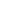 5. создание условий для раннего раскрытия интересов и склонностей учащихся к научно-исследовательской деятельности, для освоения учащимися исследовательских, проектировочных и экспериментальных умений.Задачи методической работы на 2021 - 2022 учебный год:продолжить модернизацию системы обучения в школе путем изучения теории по вопросу требований к современному уроку;активнее и эффективнее использовать современные образовательные технологии в учебно-воспитательном процессе;расширить область использования информационных технологий при проведении уроков с учетом имеющейся в школе материально-технической базы;выстраивание системы поиска и поддержки талантливых детей и их сопровождение в течение периода обучения.Формы методической работы:Тематические педсоветы.Предметные и творческие объединения учителей.Работа учителей по темам самообразования.Открытые уроки.Творческие отчеты.Предметные декады.Семинары.Консультации по организации и проведению современного урока.Организация работы с одаренными детьми.Проведение консультаций по ведению школьной документации, организации, проведению и анализу современного урока. Педагогический мониторинг.Организация и контроль курсовой системы повышения квалификации.Приоритетные направления методической работыТворческая ориентация педагогического коллектива на овладение технологиями, которые стимулируют активность учащихся, раскрывают творческий потенциал личности ребёнка.Формирование мотивации к учебной деятельности через создание эмоционально - психологического комфорта в общении ученика с учителем и другими детьми.Организация воспитательной работы, направленной на формирование личности, способной к социальной адаптации через сотрудничество школы и семьи.Оказание помощи педагогам в планировании, организации и анализе педагогической деятельности, в реализации принципов и методических приемов обучения и воспитания, в развитии современного стиля педагогического мышления.Непрерывное самообразование преподавателя и повышение уровня профессионального мастерства.Включение преподавателя в творческий поиск, в инновационную деятельность.Достижение оптимального уровня образования, воспитанности и развития обучающихся.Основные  цели посещения и контроля уроков:Оказание методической помощи педагогам.Анализ эффективности методических приёмов, формирующих прочность знаний обучающихся.Определение результативности организации методов и приёмов контроля за усвоением знаний обучающихся.Классно-обобщающий контроль.Преемственность.Аттестация педагогических работников.Использование новых технологий.Циклограмма методической работы на 2021 – 2022 учебный год.План работы с молодыми специалистами в 2021-2022 учебном году.Цель: совершенствование методического мастерства молодых педагогов. Задачи: формировать и воспитывать у молодых учителей потребность в непрерывном образовании, способствовать формированию индивидуального стиля творческой деятельности. Направления работы:НаставничествоКонсультативная  работа по методическим вопросамПосещение уроковРабота с документациейОрганизация самообразованияОбмен опытом.План работы.РАЗДЕЛ V. Деятельность педагогического коллектива, направленная на создание системы воспитательной работы. Работа с родителямиПлан работы педагога-психолога на 2021-2022 учебный годЦель: Оказание психологической помощи участникам образовательного процесса в соответствии с целями и задачами образовательного учреждения, способствование созданию оптимальных условий для реализации права каждого ребенка на полноценное познавательное и личностное развитие. Задачи: 1.Осуществление психолого-педагогической диагностики для раннего выявления различного рода проблем у учащихся, определения причин их возникновения и поиска наиболее эффективных способов их профилактики и преодоления. 2.Осуществление в разнообразных формах индивидуального сопровождения развития ребенка, направленного на преодоление проблем, возникающих у него в процессе обучения, общения, на этапе выбора профиля обучения и профессионального самоопределения. 3.Проведение комплекса мероприятий для выявления и сопровождения учащихся «группы риска» и детей ОВЗ. 4.Обеспечение преемственности в процессе обучения и сопровождения ребенка. 5.Реализация системно-ориентированных программ сопровождения, направленных на профилактику проблем в учебной, социальной и эмоционально-волевой сферах, сохранение здоровья учащихся. 6.Осуществление информационной поддержки учащихся, учителей и родителей по проблемам в учебной, социальной и эмоциональной сферах, а также по вопросам выбора профиля обучения. 7. Распространение опыта сопровождения учащихся, повышение психолого-педагогической компетентности всех участников образовательного процесса. Приоритетные направления в работе на 2021-2022 учебный год: 1.Мониторинг сформированности УУД в начальной школе. 2.Психологическая поддержка учащихся 1 и 5 классов в период адаптации. 3.Психологическое сопровождение учащихся 1-9 классов в работе ФГОС ООО.4.Психологическое сопровождение детей с ОВЗ. 5.Психологическое сопровождение детей «группы риска». 6.Психологическое сопровождения учащихся, испытывающих трудности в освоении ООП. 7.Предпрофильная подготовка учащихся, профориентация. 8.Развитие психологической компетентности субъектов образовательных отношений. 9.Психологическая подготовка учащихся к ОГЭ. 10.Поддержка исследовательской деятельности учащихсяПлан работы педагога-психолога на 2021-2022 учебный годПлан работы социального педагога на 2021-2022 учебный годЦель: способствование личностно-ориентированному обучению и воспитанию личности ребенка, реализация его прав, обеспечение охраны жизни и здоровья обучающихся.Задачи работы социального педагога на 2021-2022 учебный год: 1.  Формирование у учащихся адекватного представления о здоровом образе жизни, профилактика утомляемости школьников в процессе учебного труда. 2. Координация деятельности всех специалистов школы по повышению успеваемости и социальной адаптации детей и подростков. 3. Формирование у девятиклассников мотивации и познавательных интересов к продолжению образования. 4. Профилактика правонарушений среди подростков. 5. Организация целевого досуга учащихся. 6. Психолого-педагогическое сопровождение учащихся, детей состоящих на на различных видах профилактического учета.7. Социально-информационная помощь, направленная на обеспечение детей информацией     по вопросам социальной защиты.Для реализации поставленных задач на 2021-2022 учебный год предполагается выполнение следующих функций в работе социального педагога:Профилактическая функция    - Изучение условий развития ребенка в семье, в школе, определения уровня его личностного развития, психологического и физического состояния, социального статуса семьи;   - Правовое, психологическое, педагогическое просвещение родителей, педагогов, учащихся;    - Учебные и практические занятия, ролевые игры, тренинги. Защитно-охранная функция      - Создание банка данных семей о проблемах и конфликтных ситуациях;     - Индивидуальные беседы, групповые занятия с участниками конфликтных ситуаций, обеспечение контакта детей с родителями и учителями в случае возникновения конфликта Организационная функция    - Организация групповых тематических консультаций с приглашением юристов, психологов, врачей, инспекторов ОПДН.    - Обеспечение индивидуальных консультаций с родителями, педагогами и учащимися.      - Контакт с органами местной власти и муниципальными службами по социальной защите семьи и детства с правоохранительными органами, с общественными организациями.    - Организация досуга и отдыха через связь с детскими объединениями и учреждениями дополнительного образования.            План работыРАБОТА  С  ПЕДАГОГИЧЕСКИ  ЗАПУЩЕННЫМИ  ДЕТЬМИ,  КОТОРЫЕ СОСТОЯТ НА  УЧЁТЕ  В  КДН, ВШКРАБОТА  С  РОДИТЕЛЯМИПРОПАГАНДА  ПРАВОВЫХ  ЗНАНИЙ  СРЕДИ  РОДИТЕЛЕЙ  И  УЧАЩИХСЯ ПРОФИЛАКТИКА  НАРКОМАНИИ,  ТОКСИКОМАНИИ,  ТАБАКОКУРЕНИЯ, АЛКОГОЛИЗМАСОВМЕСТНАЯ  РАБОТА  С  ОПДНСОВМЕСТНАЯ РАБОТА С КЛАССНЫМИ РУКОВОДИТЕЛЯМИ   ЦИКЛОГРАММА РАБОТЫ СОЦИАЛЬНОГО ПЕДАГОГАна 2021-2022год ЦИКЛОГРАММА РАБОТЫ СОЦИАЛЬНОГО ПЕДАГОГАВ ТЕЧЕНИЕ РАБОЧЕЙ НЕДЕЛИПланработы по охране детства и социальной защитеобучающихся на 2021-2022 учебный год.План воспитательной работы МБОУООШ № 9 на 2021-2022 учебный год6.1 Нормативно – правовая база воспитательной работыМБОУ ООШ №9  Всеобщая декларация прав человека от 10.12.1948г.; Конвенция о правах ребенка от 13.06.1990г.;   Конституция Российской Федерации от 12.12.1993; Федеральный Закон РФ от 29.12.2012 г. №273-ФЗ «Об образовании в Российской Федерации»;    Указ Президента Российской Федерации «О национальной стратегии действий в интересах детей на 2012-2017 годы» от 1 июня 2012 года № 761;Концепция духовно-нравственного развития и воспитания личности гражданина России;     Стратегия развития воспитания в Российской Федерации на период до 2025 года   Примерная программа воспитания, одобренная решением федерального учебно-методического объединения по общему образованию, протокол от 2 июня 2020 г. № 2/20   Приоритетный национальный проект «Образование»; Устав МБОУООШ № 9 Должностная инструкция классного руководителя.Современный национальный воспитательный идеал — это высоконравственный, творческий, компетентный гражданин России, принимающий судьбу Отечества как свою личную, осознающий ответственность за настоящее и будущее своей страны, укоренённый в духовных и культурных традициях многонационального народа Российской Федерации. Исходя из этого воспитательного идеала, а также основываясь на базовых для нашего общества ценностях (таких как семья, труд, отечество, природа, мир, знания, культура, здоровье, человек) формулируется общая цель воспитания в общеобразовательной организации – личностное развитие школьников, проявляющееся:1) в усвоении ими знаний основных норм, которые общество выработало на основе этих ценностей (то есть, в усвоении ими социально значимых знаний); 2) в развитии их позитивных отношений к этим общественным ценностям (то есть в развитии их социально значимых отношений);3) в приобретении ими соответствующего этим ценностям опыта поведения, опыта применения сформированных знаний и отношений на практике (то есть в приобретении ими опыта осуществления социально значимых дел).Возрастные особенности школьников в процессе воспитания имеют следующие целевые приоритеты, которым необходимо уделять чуть большее внимание на разных уровнях общего образования: Этому способствует реализация в воспитательном процессе школы содержания разновозрастных мероприятий и проектов, которые построены в логике формирования социально значимых знаний, отношений и опыта в различных видах воспитывающей деятельности.6.2 Целевым приоритетом в  воспитании детей младшего школьного возраста (начального общего образования)  является создание благоприятных условий для усвоения школьниками социально значимых знаний – знаний основных норм и традиций того общества, в котором они живут,   что связано с особенностями детей младшего школьного возраста: с их потребностью самоутвердиться в своем новом социальном статусе  школьника,  научиться соответствовать предъявляемым к  ним  нормам и принятым традициям поведения, которые разъясняются и  задаются в школе педагогами и воспринимаются детьми именно как нормы и традиции поведения школьника. Знание их станет базой для развития социально значимых отношений школьников и накопления ими опыта осуществления социально значимых дел и в дальнейшем, в подростковом и юношеском возрасте. К наиболее важным из них относятся следующие:  - быть любящим, послушным и отзывчивым сыном (дочерью), братом (сестрой), внуком (внучкой); уважать старших и заботиться о младших членах семьи; выполнять посильную для ребёнка домашнюю работу, помогая старшим;- быть трудолюбивым, следуя принципу «делу — время, потехе — час» как в учебных занятиях, так и в домашних делах, доводить начатое дело до конца;- знать и любить свою Родину – свой родной дом, двор, улицу, город, село, свою страну; - беречь и охранять природу (ухаживать за комнатными растениями в классе или дома, заботиться о своих домашних питомцах и, по возможности, о бездомных животных в своем дворе; подкармливать птиц в морозные зимы; не засорять бытовым мусором улицы, леса, водоёмы);  - проявлять миролюбие — не затевать конфликтов и стремиться решать спорные вопросы, не прибегая к силе; - стремиться узнавать что-то новое, проявлять любознательность, ценить знания;- быть вежливым и опрятным, скромным и приветливым;- соблюдать правила личной гигиены, режим дня, вести здоровый образ жизни; - уметь сопереживать, проявлять сострадание к попавшим в беду; стремиться устанавливать хорошие отношения с другими людьми; уметь прощать обиды, защищать слабых, по мере возможности помогать нуждающимся в этом  людям; уважительно относиться к людям иной национальной или религиозной принадлежности, иного имущественного положения, людям с ограниченными возможностями здоровья;- быть уверенным в себе, открытым и общительным, не стесняться быть в чём-то непохожим на других ребят; уметь ставить перед собой цели и проявлять инициативу, отстаивать своё мнение и действовать самостоятельно, без помощи старших.  Знание младшим школьником данных социальных норм и традиций, понимание важности следования им имеет особое значение для ребенка этого возраста, поскольку облегчает его вхождение в широкий социальный мир, в открывающуюся ему систему общественных отношений. 2.2. В воспитании детей подросткового возраста (основного общего образования) таким приоритетом является создание благоприятных условий для развития социально значимых отношений школьников, и, прежде всего, ценностных отношений:- к семье как главной опоре в жизни человека и источнику его счастья;- к труду как основному способу достижения жизненного благополучия человека, залогу его успешного профессионального самоопределения и ощущения уверенности в завтрашнем дне; - к своему отечеству, своей малой и большой Родине как месту, в котором человек вырос и познал первые радости и неудачи, которая завещана ему предками и которую нужно оберегать; - к природе как источнику жизни на Земле, основе самого ее существования, нуждающейся в защите и постоянном внимании со стороны человека; - к миру как главному принципу человеческого общежития, условию крепкой дружбы, налаживания отношений с коллегами по работе в будущем и создания благоприятного микроклимата в своей собственной семье;- к знаниям как интеллектуальному ресурсу, обеспечивающему будущее человека, как результату кропотливого, но увлекательного учебного труда; - к культуре как духовному богатству общества и важному условию ощущения человеком полноты проживаемой жизни, которое дают ему чтение, музыка, искусство, театр, творческое самовыражение;- к здоровью как залогу долгой и активной жизни человека, его хорошего настроения и оптимистичного взгляда на мир;- к окружающим людям как безусловной и абсолютной ценности, как равноправным социальным партнерам, с которыми необходимо выстраивать отношения, дающие человеку радость общения и позволяющие избегать чувства одиночества;- к самим себе как хозяевам своей судьбы, самоопределяющимся и самореализующимся личностям, отвечающим за свое собственное будущее. В подростковом  возрасте особую значимость приобретает становление  собственной жизненной позиции, собственных ценностных ориентаций. Подростковый возраст – наиболее удачный возраст для развития социально значимых отношений школьников, вовлечение их в практики Дней единых действий и проектов  РДШ, учитывая их высокий  воспитательный потенциал.Выделение в общей цели воспитания целевых приоритетов, связанных с возрастными особенностями воспитанников, не означает игнорирования других составляющих общей цели воспитания. Достижению поставленной цели воспитания школьников будет способствовать решение следующих основных задач :реализовывать воспитательные возможности общешкольных ключевых дел, поддерживать традиции их коллективного планирования, организации, проведения и анализа в школьном сообществе;реализовывать потенциал классного руководства в воспитании школьников, поддерживать активное участие классных сообществ в жизни школы;вовлекать школьников в кружки, секции, клубы, студии, работающие по школьным программам внеурочной деятельности, реализовывать их воспитательные возможности;использовать в воспитании детей возможности школьного урока, поддерживать использование на уроках интерактивных форм занятий с учащимися; инициировать и поддерживать ученическое самоуправление  на уровне школы и   классных сообществ; поддерживать и развивать  деятельность функционирующего на базе школы первичного отделения Российского движения школьников, Юнармии,  отрядов Добровольцев( волонтеров) организовывать для школьников экскурсии, экспедиции, походы и реализовывать их воспитательный потенциал;организовывать профориентационную работу со школьниками;организовать работу школьных медиа, реализовывать их воспитательный потенциал; развивать предметно-эстетическую среду школы и реализовывать ее воспитательные возможности;организовать работу с семьями школьников, их родителями или законными представителями, направленную на совместное решение проблем личностного развития детей;Активно внедрять и реализовывать в школе практики Дней единых действий и проекты РДШ, учитывая их высокий  воспитательный потенциал.12) Организовать интересную и событийно насыщенную жизнь  школьного сообщества, что станет эффективным способом профилактики антисоциального поведения школьников.6.3 Приоритетные направления воспитательной работы:- гражданско-патриотическое воспитание-трудовое воспитание - спортивно-оздоровительное направление - духовно-нравственное направление- экологическое  и трудовое воспитание- общеинтеллектуальное направление- профориентационное направление- профилактическое направление- «Мы с тобою-казаки!»-ученическое самоуправление6.4 Календарные планы воспитательной работы начальной и основной школы на  2021-2022 учебный годПлан учебно-воспитательных, внеурочных и социокультурных мероприятий в центре образования цифрового и гуманитарного профилей « Точка роста»Раздел VI. Медико-социальное сопровождение учебно - воспитательного процесса.1.План работы по сохранению и укреплению здоровья участников образовательного процесса  на 2021-2022 учебный год.2. План совместной работы школы с родителямиРАЗДЕЛ VII. Управление образовательным учреждением.План работыУправляющего совета на 2021-2022 учебный годАвгустУтверждение публичного доклада школы за 2020-2021 учебный год.Безопасный режим в школе (охрана).Обсуждение ООП ООО и ООП НОО, АООП.Организация бесплатного питания учащихся 1-4 классов. Родительский контроль.СентябрьУтверждение плана работы управляющего совета на 2021-2022 учебный год.Организация работы педагогов школы с учащимися с  ОВЗПредложения по материально - техническому оснащению школы.Декабрь Согласование перечня учебников на 2022-2023 учебный год. Обсуждение сметы расходов внебюджетного фонда.Итоги работы Управляющего совета за 1 полугодие.Март Обсуждение сметы расходов внебюджетного фонда Совместные проекты учащихся, родителей и школы.О подготовке публичного доклада, согласование структуры, рабочей группы. Апрель Предложения по организации промежуточной и итоговой аттестации.Подготовка учащихся к ГИА.МайРежим занятий обучающихсяОбсуждение плана работы школы на следующий учебный год.Обсуждение предварительной сметы доходов и расходов из внебюджетного фонда на следующий учебный год. Итоги работы Управляющего совета за 2 полугодие.      5.  Публичный доклад директораРАЗДЕЛ VIII. Укрепление учебно-материальной базы. Средства образовательного учреждения.План работы по укреплению материально-технической базы школы.Раздел IX. Работа с педагогическими кадрамиПЕРСПЕКТИВНЫЙ ПЛАН АТТЕСТАЦИИГрафик прохождения курсов повышения квалификацииРаздел X. Работа с одаренными учащимися План мероприятий  по выявлению, поддержке и развитию талантов и способностей у детей на 2021-2022 учебный годЦель работы: Систематизировать работу по развитию интеллектуальных, творческих способностей одарённых детей через разные формы урочной и внеурочной деятельности. Задачи: 1. Ориентация на развитие способностей одаренного ребенка, основанная на его природных данных. 2. Создание благоприятных условий для развития способностей учащегося через организацию системы индивидуальных занятий, участие в олимпиадах и конкурсах. 3. Объединение усилий учителей по формированию устойчивых навыков у обучающихся, склонных к творческой деятельности. Основные направления работы: Организация дополнительной работы с одаренными детьми. Подготовка учащихся к ШЭ ВОШ и МЭ ВОШ, а также конкурсам школьного, муниципального и регионального уровня. Содержание и формы работы:Выявление одаренных и талантливых детей; Создание сетевого системного взаимодействия с учреждениями дополнительного образования (ЦДЮНТТ, ЦДТ, ДДиЮТи(ЮТ), ЦОПП Краснодарского края и др., родителями учащихся с целью выявления и воспитания одаренных детей.Пополнение банка данных школы «Одаренные дети».Диагностика потенциальных возможностей детей с помощью психологической службы школы;Анализ особых успехов и достижений ученика;Групповые и индивидуальные занятия с учащимися; Проведение предметных недель; Мониторинг участия в олимпиадах и конкурсах; Мониторинг проектно-исследовательской деятельности школьников; Мониторинг посещения кружков в Центре «Точка Роста». Ожидаемый  результат: Повышение процента участия в школьных и муниципальных олимпиадах. Повышение процента участия в конкурсах различного уровня.Помощь одаренным учащимся в самореализации их творческой направленности Создание для ученика ситуации успеха и уверенности через индивидуальный подход и воспитание;организация научно-исследовательской деятельности;организация и участие в интеллектуальных играх, творческих конкурсах, предметных олимпиадах, научно-практических конференциях;  разработка и реализация межпредметных научно-исследовательских проектов;изготовление компьютерных презентаций, видеороликов, исследований.Контроль над развитием познавательной деятельности одаренных школьниковтематический контроль знаний в рамках учебной деятельности; контроль за обязательным участием одаренных и талантливых детей в конкурсах разного уровня; Поощрение одаренных детей: Публикация в СМИ, на сайте школы; награждение.Принципы педагогической деятельности в работе с одаренными детьми:- принцип максимального разнообразия предоставленных возможностей для развития личности; - принцип индивидуализации и дифференциации обучения;- принцип свободы выбора учащимся дополнительных образовательных услуг, помощи, наставничества.Раздел XI. Работа со слабоуспевающими учащимисяПлан работы МБОУООШ № 9 со слабоуспевающими  учащимися на 2021-2022 учебный годРекомендации: Необходимо создать характеристику неуспевающего учащегося, выяснить причины, наметить пути создания успешности для этих учащихся, работать в контакте учащийся, ,учитель, родители.Признаки отставания - начало неуспеваемости учащихсяУченик не может сказать, в чем трудность задачи, наметить план ее решения, решить задачу самостоятельно, указать, что получено нового в результате ее решения. Ученик не может ответить на вопросы по тексту, сказать, что нового он из него узнал. Эти признаки могут  быть обнаружены при решении задач, чтении текстов и слушании объяснения учителя.Ученик не задает вопросов по существу изучаемого,    не делает попыток найти и не читает дополнительных к учебнику источников. Эти признаки проявляются при решении задач, восприятии текстов, в те моменты, когда учитель рекомендует литературу для чтения.Ученик не активен и отвлекается в те моменты урока, когда идет поиск, требуется напряжение мысли, преодоление трудностей. Эти признаки могут быть замечены при решении задач, при восприятии объяснения учителя, в ситуации выбора по желанию задания для самостоятельной работы.Ученик   не   реагирует   эмоционально   (мимикой   и   жестами)   на успехи и неудачи,  не может дать оценки своей работе, не контролирует себя.Ученик не может объяснить цель выполняемого им упражнения, сказать, на какое правило оно дано, не выполняет предписаний правила, пропускает действия, путает их порядок, не может проверить полученный результат и ход работы. Эти признаки проявляются при выполнении упражнений, а также при выполнении действий в составе более сложной деятельности.6. Ученик не может воспроизвести определения понятий, формул, доказательств, не может, излагая систему понятий, отойти от готового текста; не понимает текста, построенного на изученной системе понятий. Эти признаки проявляются при постановке учащимся соответствующих вопросов.В данном случае указаны не те признаки, по которым делаются выводы об ученике, а те, которые сигнализируют о том, на какого ученика и на какие его действия надо обратить внимание в ходе обучения, с тем, чтобы предупредить развивающуюся неуспеваемость.Основные способы обнаружения отставаний учащихсянаблюдения за реакциями учащихся на трудности в работе, на успехи и неудачи;вопросы учителя и его требования сформулировать то или иное положение;обучающие самостоятельные работы в классе. При проведении самостоятельных работ учитель получает материал для суждения, как о результатах деятельности, так и о ходе ее протекания. Он наблюдает за работой учащихся, выслушивает и отвечает на их вопросы, иногда помогает.Основные признаки неуспеваемости учащихсяНаличие пробелов в фактических знаниях и специальных для данного предмета умениях, которые не позволяют охарактеризовать существенные элементы изучаемых понятий, законов, теорий, а также осуществить необходимые практические действия.Наличие пробелов в навыках учебно-познавательной деятельности, снижающих темп работы настолько, что ученик не может за отведенное время овладеть необходимым объемом знаний, умений и навыков.Недостаточный уровень развития и воспитанности личностных качеств, не позволяющий ученику проявлять самостоятельность, настойчивость, организованность и другие качества, необходимые для успешного учения.Оптимальная система мер по оказанию помощи неуспевающему школьникуПомощь в планировании учебной деятельности (планирование повторения и выполнения минимума упражнений для ликвидации пробелов, алгоритмизация учебной деятельности по анализу и устранению типичных ошибок и пр.).Дополнительное инструктирование в ходе учебной деятельности.Стимулирование учебной деятельности (поощрение, создание ситуаций успеха, побуждение к активному труду и др.).Контроль за учебной деятельностью (более частый опрос ученика, проверка всех домашних заданий, активизация самоконтроля в учебной деятельности и др.).Различные формы взаимопомощи.Дополнительные занятия с учеником учителя.Меры предупреждения неуспеваемости ученикаВсестороннее повышение эффективности каждого урока.Формирование познавательного интереса к учению и положительных мотивов.Индивидуальный подход к учащемуся.Специальная система домашних заданий.Усиление работы с родителями.Привлечение ученического актива к борьбе по повышению ответственности ученика за учение.Памятка для работающих с неуспевающими ученикамиФамилия, имя, отчество ученика.Класс.По каким предметам не успевает.Поведение ученика.Причины, которые привели к плохой успеваемости.Какие средства (дидактические, воспитательные, учебные, внеклассные, дополнительные занятия)  используют в работе с учеником.Кто привлечен к работе по преодолению неуспеваемости ученика.Сколько времени уже длится эта работа.Какие изменения наблюдаются, есть ли результаты работы.Оказание помощи неуспевающему ученику на урокеСистема работы по формированию положительного отношения к учению у неуспевающих школьниковПрофилактика неуспеваемости1.     При  опросе  слабоуспевающим  школьникам  даётся примерный  план  ответа,  разрешается  пользоваться  планом,  составленным  дома,  больше  времени  готовиться  к  ответу  у доски,  делать предварительные  записи,  пользоваться  наглядными  пособиями. 2.     Ученикам  задаются  наводящие  вопросы,  помогающие  последовательно  излагать материал. 3.     При  опросе  создаются  специальные  ситуации  успеха. 4.     Периодически  проверяется  усвоение  материала  по  темам  уроков,  на  которых ученик  отсутствовал. 5.     В ходе  опроса  и  при  анализе  его  результатов  обеспечивается  атмосфера благожелательности. В  процессе изучения  нового  материала  внимание слабоуспевающих  концентрируется  на  наиболее  важных  и  сложных  разделах изучаемой  темы,  учитель  должен  чаще  обращаться  к  ним  с  вопросами  на  понимание,  привлекать  их  в  качестве  помощников,  стимулировать  вопросы  учеников  при  затруднении  в  освоении  нового  материала.  В  ходе самостоятельной  работы  слабоуспевающим  даются упражнения,  направленные  на  устранение  ошибок,  допускаемых ими  при  ответах  или  в  письменных  работах:  отмечаются  положительные  моменты  в  их  работе  для стимулирования  новых  усилий,  отмечаются  типичные  затруднения  в  работе  и  указываются  способы  их  устранения,  оказывается  помощь  с  одновременным  развитием  самостоятельности. При  организации домашней  работы  для  слабоуспевающих  школьников  подбираются  задания по  осознанию  и исправлению  ошибок:  проводится  подробный  инструктаж  о  порядке  выполнения  домашнего  задания,  при необходимости  предлагаются  карточки  консультации,  даются задания  по повторению  материала,  который  потребуется  для  изучения  нового.  Объём  домашних  заданий  рассчитывается  так,  чтобы  не  допустить  перегрузки  школьников.Раздел XII. Работа по повышению качества образования в МБОУООШ №9План мероприятий («Дорожная карта») по повышению качества образованияв МБОУООШ №9 в 2020-2021 учебном годуЦель: Повышение качества образования в МБОУООШ№9Задачи: 1. Совершенствование внутришкольной системы управления качеством образованием на основе разработанной «Дорожной карты». 2. Повышение эффективности урока, развитие интеллектуальных способностей учащихся через использование информационно-коммуникационных технологий в сочетании с освоением наиболее рациональных методик обучения. 3. Создание условий для повышения мотивации к обучению, саморазвитию, самостоятельности учащихся через активное и эффективное участие в школьных, муниципальных, региональных олимпиадах, конкурсах, проектах. 4. Успешное прохождение государственной итоговой аттестации. 5. Повышение уровня кадрового потенциала МБОУООШ № 9, совершенствование предметных и методических компетенций педагогов школы.«Дорожная карта» состоит из следующих разделов: Аналитический этап.Этап реализации мероприятий по повышению качества образования в образовательном учреждении:1.  Мероприятия по повышению качества образования, реализуемые В МБОУООШ № 9 ежегодно.2. Работа по повышению качества образования с учителями школы, включающая мероприятия по ликвидации предметных и методических дефицитов, выявленных на аналитическом этапе.3. Работа по повышению качества образования с учащимися МБОУООШ № 9, включающая меры по устранению выявленных на аналитическом этапе проблем.4. Работа с родителями по повышению качества образования, включающая меры по устранению выявленных на аналитическом этапе проблем.II.Этап реализации мероприятий по повышению качества образования в образовательном учрежденииМероприятия по повышению качества образования, реализуемые В МБОУООШ № 9 ежегодно:2. Работа с учителями школы по повышению качества образования, включающая мероприятия по ликвидации предметных и методических дефицитов, выявленных на аналитическом этапе.3.Работа с учащимися МБОУООШ № 9 по повышению качества образования, включающая меры по устранению выявленных на аналитическом этапе проблем.4. Работа с родителями по повышению качества образования, включающая меры по устранению выявленных на аналитическом этапе проблем.Ступени обученияЧисло обучающихся на начало 2020-2021 учебного  годаприбыловыбылоЧисло обучающихся на конец 2020-2021 учебного годаНачальная школа936594Основная школа10741110Всего по школе200106204Учебные годыЧисленность обучающихся (чел)Динамика2014-20151602015-2016159-12016-2017176+172017-2018172-42018-2019179+72019-2020 (на 01.01.2020)192+132020-2021 (на 25.05.2021)204+12Начальная школаОсновная школаПродолжительность учебной недели (дней)5дней      5-8 класс -5дней      9 класс – 6 днейПродолжительность уроков (минут)30 минут (1чет.-1кл)40 минут40 минутПродолжительность перерывов:-минимальный-максимальный10 минут20 минут10 минут20 минут№п/пФИОПреподаваемый предметСерия, номер диплома,специальность по дипломуПриказ о установлении квалификацииКвалификационная категорияСафонова Людмила ГеннадьевнаУчитель начальных классовДВС №067687304.07.2001г.Учитель начальных классов по специальности «Педагогика  и методика начального образования»Приказ МОН КК от 27.02.2018г. № 713ВысшаяНагайчук Александра ВасильевнаУчитель начальных классовВСГ №166988902.04.2008г.Учитель начальных классов по специальности«Педагогика  и методика начального образования»Приказ МОН КК от 31.05.2017г. № 2280ПерваяЯнукян Светлана ВладимировнаУчитель начальных классовВСБ №0288651 26.03.2004г.Учитель начальных классов  по специальности Педагогика и методика начального образованияПриказ МОН КК от 32.05.2019г. № 1939ВысшаяГукасян Виктория СуреновнаУчитель математикиИВ №04649312.07.1983г.Математик.Преподаватель.По специальности «Математика»Приказ МОН КК от 04.02.2021г.№284ПерваяНовгородцева Елена ВладимировнаУчитель информатикиВСГ 4075468 от 21.06.2013г. Учитель информатики по специальности «Информатика»КМ №09100 от 26.02.2014г. Экономист по специальности «Финансы и кредит»ПП №023546 от 31.03.2018г. Учитель, преподпватель информатикиПП №048289 от 15.03.2020г. «Менеджмент в образовании в условиях реализации ФГОС нового поколения»Приказ министерства образования, науки и молодежной политики республики Коми от 28.04.2017г. № 69-нкПерваяМатосян Рита АнушавановнаУчитель физикиТВ №389219 от 10.07.1989г.Учитель математикиПо специальности математикаПриказ МОН КК от 31.05.2017г. № 2280    ПерваяГоловач Татьяна Анатольевна (внешний совместитель)Учитель ИЗО, технологииДВС №066007723.06.2000г.Учитель изобразительного искусства и черчения по специальности «Изобразительное искусство и черчение»Приказ МОН КК от 27.03.2020г. № 1172ВысшаяБреус Ирина НиколаевнаУчитель начальных классов ВСБ 0288627 от 30.08.2004г. Учитель начальных классов по специальности «Педагогика и методика начального образования»Приказ МОН КК от 27.05.2021г. № 1792ПерваяМуратова Карина АведисовнаУчитель физической культурыВСГ 2979639  от 08.07.2008г. Специалист по физической культуре и спорту ППК 149963 от 08.07.2008г. ПреподавательПриказ МОН КК от 29.06.2021г. № 2107ПерваяДеревщук Александр ДмитриевичУчитель физической культуры и ОБЖ112304 0015702 от 5.07.2019г. по специальности 40.02.01 «Право и организация социального обеспечения»-------нет11Никульшина Юлия ЮрьевнаУчитель русского языка и литературыЦВ №489942 от 5.06.1997г. Учитель русского языка и литературы-----нет12Куценко Татьяна НиколаевнаДиректор, учитель музыкиС отличием БВС 0103221 от 28.07.1999г. Учитель начальных классов по специальности «Педагогика и методика начального образования»107724 2249550 от 27.02.2019г. Магистр по направлению 38.04.04 Государственное и муниципальное управлениеПП №0133923 от 12.06.2021г. Педагог предметной области «Искусство»Приказ МОН КК от 06.11.2020г. № 2965 высшая13Латынина Алла АнатольевнаУчитель истории, общкствознанияВСБ 0729123 от 24.07.2006г. Социальный педагог по специальности «Социальная педагогика»102324 5495059 от 15.02.2021г. Магистр по направлению 44.04.01 Педагогическое образование-----нет14Солоненко Ольга ВасильевнаУчитель билогии, химии, географииАВС 0391624 от 19.06.1998г. инженер по специальности «Технология деревообработки»Н № 05298 от 23.07.2012г. Магистр по направлению «География»Приказ МОН КК от 27.02.2018г. № 713первая15Щербакова Ирина АлександровнаПедагог-психолог, учитель надомного обучения100124 1833477 от 31.03.2016г. Бакалавр по направлению 44.03.02 «Психолого-педагогическое образование»612405435835 от 22.03.2017г. «Клиническая (медицинская) психология»------нет16Гава Алена АндреевнаУчитель надомного обученияМ-5184 Магистр (психология) от 4.02.2020г.-------нет17Онучин Василий ВалентиновичПедагог дополнительного образованияВСВ 1318355 от 30.06.2006г. Инженер по специальности «Бытовая радиоэлектронная аппаратура»342409874032 от 10.09.2019г. Педагог дополнительного образования детей и взрослых-------нет18Андонян Елена АндреевнаУчитель истории (декретный отпуск)М-5210 Магистр (44.04.01. Педагогическое образование)-------нетПерспективный план аттестации на 2021-22 уч.г.  МБОУООШ № 9Перспективный план аттестации на 2021-22 уч.г.  МБОУООШ № 9Перспективный план аттестации на 2021-22 уч.г.  МБОУООШ № 9Перспективный план аттестации на 2021-22 уч.г.  МБОУООШ № 9Перспективный план аттестации на 2021-22 уч.г.  МБОУООШ № 9Перспективный план аттестации на 2021-22 уч.г.  МБОУООШ № 92020-20212020-2021План на  2021-2022План на  2021-2022МесяцАттестовано Аттестовано АттестующихсяАттестующихсяФИО планирующих пройти аттестацию в 2021-2022г.МесяцперваявысшаяперваявысшаяФИО планирующих пройти аттестацию в 2021-2022г.Сентябрь0000Октябрь0000Ноябрь1010 Никульшина Ю.Ю.Декабрь1000Январь0000Февраль0000Март0000Апрель0000Май2020 Матосян Р. А., Нагайчук А. В.ВСЕГО 0000ВСЕГО пед. работников в ОУ19191818Пед. работников без аттестации1010Класс2016-2017уч.год2017-2018уч.год2018-2019уч.год2019-2020 уч.год2020-2021 уч. год229%19%30%70%33 %356%35%22%42%39 %440%62%33%20%37 %517%22%10%28%22,2 %615%9%10%20%31,3 %720%6%0%18%26,3 %86%15%0%9%13 %910%0%0%13%16,6 %Класс2016-2017 уч.год2017-2018 уч.год2018-2019 уч.год2019-2020 уч.год2020-2021 уч.годИзменения по сравнению с теми же классами прошлого года1/229%19%30%70%33 %2/356%35%22%42%39 %- 313/440%62%33%20%37 %- 54/517%22%10%28%22,2 %+ 2,25/615%9%10%20%31,3 %+ 3,36/720%6%0%18%26,3 %+ 6,37/86%15%0%9%13 %- 58/910%0%0%13%16,6 %+7,6года обучениявсего учащихсяХорошистовКол-во/%ОтличниковКол-во/%% качества обучения2015-201615833/21%4/9%232016-201717738/21%3/17%232017-201817342/24%0242018-201917926/15%0152019-202019234/18%10/5%232020-202120447/23 %2/0,824Оцениваемый критерийВсего чел.	I.Количество учеников	1.По списку202.Выполняли работу163.Выполнили работу без ошибок, т.е на оптимальном уровне34.Выполнили всю работу  на допустимом уровне(1-2 ошибки или не выполнено одно задание)65.Выполнили работу на критическом уровне(т.е не выполнено одно задание и ошибки во втором задании)46.Выполнили работу на недопустимом уровне (т.е не сделано два задания и ошибки в остальных)	27.	Не приступили к работе совсем1II.Ошибки при определении звуков состава слова1.Замена согласных 22.Замена гласных43.Пропуск гласных24.Пропуск согласных25.Пропуск слов и частей слова06.Перестановки17.Добавления08.Раздельное написание частей слова2III. Лексико –грамматические ошибки1.Нарушение согласования 02.Замена слов по звуковому сходству23.Замена слов по семантическому сходству34.Пропуски слов25.Слитное написание слов в предложении 46.При использовании предлогов и приставок47.Нарушение порядка слов в предложении08.Пропуск слов в предложении39.Нарушение границ предложений2IV.Ошибки на правописание (орфографические)1.Гласные после шипящих – жи,-ши12.Сочетание гласных после шипящих – ча ,- ща23. Сочетание гласных после шипящих  - чу, - щу04. Сочетание мягких и твёрдых согласных05.Безударной гласной в корне слова ,проверяемой ударением46. Безударной гласной в корне слова , не проверяемой ударением27.Заглавной буквой в начале предложения28. Заглавной буквой в именах собственных19.Знаков препинания в конце предложения0Количество учащихся% учащихся выполнивших норму% учащихся не выполнивших норму1974%26%Всего выполняли работуКоличество учащихсяКоличество учащихсяКоличество учащихсяКоличество учащихсяКачест-воОбучен-ностьВсего выполняли работу«2»«3»«4»«5»Качест-воОбучен-ностьСтартовая диагностика30108574067Итоговая работа30118653764Всего выполняли работуКоличество учащихсяКоличество учащихсяКоличество учащихсяКоличество учащихсяКачест-воОбучен-ностьВсего выполняли работу«2»«3»«4»«5»Качест-воОбучен-ностьСтартовая диагностика30971224770Итоговая работа30981124370Количество учащихся% качества% качества% обученности% обученностиКоличество учащихсяСтартовая диагностикаИтоговая диагностикаСтартовая диагностикаИтоговая диагностика3073807373Всего выполняли работуКоличество учащихсяКоличество учащихсяКоличество учащихсяКоличество учащихсяКачест-воОбучен-ностьВсего выполняли работу«2»«3»«4»«5»Качест-воОбучен-ностьСтартовая диагностика2056544575Итоговая работа2036746085Всего выполняли работуКоличество учащихсяКоличество учащихсяКоличество учащихсяКоличество учащихсяКачест-воОбучен-ностьВсего выполняли работу«2»«3»«4»«5»Качест-воОбучен-ностьСтартовая диагностика21541115776Итоговая работа20261026090Количество учащихся% качества% качества% обученности% обученностиКоличество учащихсяСтартовая диагностикаИтоговая диагностикаСтартовая диагностикаИтоговая диагностика2175708085Всего выполняли работуКоличество учащихсяКоличество учащихсяКоличество учащихсяКоличество учащихсяКачест-воОбучен-ностьВсего выполняли работу«2»«3»«4»«5»Качест-воОбучен-ностьСтартовая диагностика133534669Итоговая работа1405813582Всего выполняли работуКоличество учащихсяКоличество учащихсяКоличество учащихсяКоличество учащихсяКачест-воОбучен-ностьВсего выполняли работу«2»«3»«4»«5»Качест-воОбучен-ностьСтартовая диагностика1652568Итоговая работа1626715087Количество учащихся% качества% качества% обученности% обученностиКоличество учащихсяСтартовая диагностикаИтоговая диагностикаСтартовая диагностикаИтоговая диагностика1817586666Класс2016-2017 уч.год2017-2018 уч.год2018-2019 уч.год2019-2020 уч.год2020-2021 уч.годИзменения по сравнению с теми же классами прошлого года4/517%22%10%28%22,2 %+ 2,25/615%9%10%20%31,3 %+ 3,36/720%6%0%18%26,3 %+ 6,37/86%15%0%9%13 %- 58/910%0%0%13%16,6 %+7,6Математика Русский язык История Подтвердили свои отметки по результатам 78%58% 56%Понизили  свои отметки по результатам 11%34%5%Повысили  свои отметки по результатам 11%8%39%Математика Русский язык История Подтвердили свои отметки по результатам 68,7%68,7%71%Понизили  свои отметки по результатам 6,3%25%6%Повысили  свои отметки по результатам 25%6,3%23%Математика Русский язык История Подтвердили свои отметки по результатам 85100%80%Понизили  свои отметки по результатам 00 0Повысили  свои отметки по результатам 15020%Матема-тика Русский языкОбществознание История Подтвердили свои отметки по результатам 87%91,4%50%53%Понизили  свои отметки по результатам 4,4%8,6%10%42%Повысили  свои отметки по результатам 8,6%040%5Матема-тика Русский языкОбществознаниеПодтвердили свои отметки по результатам 57%76%62%Понизили  свои отметки по результатам 24%10%7 %Повысили  свои отметки по результатам 19%14%31%Года обученияХорошистов Отличников % качества2012-2013325252013-2014312222014-2015302202015-2016334232016-2017383232017-2018420242018-2019260152019-20203410232020-202147224№ОУКачество знаний ниже среднерайонного (58,1%)Обученность ниже среднерайонного (94,5%)1СОШ № 449,5%86,4%2ООШ №942,9%78,6%3СОШ №1141,7%91,7%4СОШ № 1550,0%92,3%5СОШ № 1755,6%92,6%6СОШ № 1832,9%83,6%7СОШ №2543,6%89,7%ОУЗадание 2Задание 3Задание 4Задание 5Задание 6Задание 7Задание 8СОШ № 312%20%72%16%44%44%52%СОШ № 714%18%84%5%45%50%43%ООШ № 90%0%64%0%36%29%36%СОШ № 1125%21%83%21%33%38%50%СОШ № 1513%12%88%8%50%37%46%ООШ № 1611%17%94%11%50%50%44%СОШ № 177%19%67%7%33%26%52%ОУПолучили «0» баллов за -соблюдение орфографических норм (ГК1)Получили «0» баллов за - соблюдение пунктуационных норм (ГК2)Получили «0» баллов за - соблюдение грамматических норм (ГК3)Получили «0» баллов за соблюдение речевых норм (ГК4)Получили «0» баллов за фактическую точность письменной речиДоля «2» в ОУСОШ № 458%57%16%9%2%13,6%ООШ № 964%64%29%29%7%21,6%СОШ № 1862%60%27%8%3%16,4%ООШ № 2354%62%23%8%0%0%ОУПолучили две двойки по обязательным предметамПолучили повторно «2» на пересдачеУдалены с экзаменаМБОУСОШ №2100МБОУСОШ № 3 031МБОУСОШ №41110МБОУГ №5 010МБОУООШ №9300МБОУСОШ №1120МБОУСОШ №13 имени А.Д.Знаменского110МБОУСОШ № 15 им.Гусева В.В.400МБОУСОШ № 17200МБОУСОШ № 181000МБОУСОШ №20100МБОУООШ№23010МБОУСОШ №24110МБОУСОШ №25400МБОУСОШ № 28010Итого4181ОУ Задание 20Задание 21Задание 22Задание 23Задание 24Лицей № 131261146СОШ №253031СОШ №313000СОШ №412010СОШ №594050СОШ №711010ООШ №921000СОШ №1010000СОШ №1102000СОШ №1340000СОШ №1584011ООШ №1600010СОШ №1733001СОШ №1861110СОШ №2043001ООШ №2311000СОШ №2462022СОШ №2550000СОШ №2623010СОШ №2700000СОШ №2835030ООШ №2910000СОШ №3010010ООШ №3300000ООШ №3700000Всего  956623512Учебные годыСредний баллКачество знанийДинамикаРусский языкРусский языкРусский языкРусский язык2012-2013 учебный год34,733%2013-2014 учебный год31,654,5%+21,52014-2015 учебный год26,555%+0,52015-2016 учебный год29,440%-152016-2017 учебный год25,427,7%- 12,32017-2018 учебный год2550%-0,42018-2019 учебный год20,412,5%-37,52019-2020 учебный год1526,6%+14,12020-2021 учебный год19,742,9%+16,3МатематикаМатематикаМатематикаМатематика2012-2013 учебный год36,522%2013-2014 учебный год17,681,8%+59,82014-2015 учебный год1878%-3,82015-2016 учебный год13,620%-582016-2017 учебный год13,120%02017-2018 учебный год13,150%+302018-2019 учебный год16,869%+192019-2020 учебный год15,513,3%-55,72020-2021 учебный год7,214,2 %+ 0,9№ п\пФИ учащегосяРезультаты  итоговой КР за 4 четвГодовая отметкаГодовая отметкаЭкзамена-ционная отметкаЭкзамена-ционная отметкаИтоговая отметкаИтоговая отметкаАрдашов ДмитрийН44444Билванидзе Дахир233333Гуц Ангелина332/32/333Власенко Давид3322Календжан НшанН322Касоян Мураз332/32/333Козлов Кирилл333333Крылова София33--33Кундакчян Давид332/32/333Люшук Роман332/32/333Магакьянц Александр33--33Мамоян Маме333333Мурот Самира443344Никитина Нина442/32/344Прудников Вячеслав444444Семенов Роман3322Сычев Александр333333Тахмазян Давид333333Титова Ангелина332/32/333Тозлян Эльвира43--44Фоменко Дмитрий333333№ п\пФИ учащегосяГодовая отметкаГодовая отметкаЭкзаменационная отметкаЭкзаменационная отметкаИтоговая отметкаИтоговая отметкаАрдашов Дмитрий44444Билванидзе Дахир3--33Гуц Ангелина33333Власенко Давид322Календжан Ншан322Касоян Мураз33333Козлов Кирилл44444Крылова София33333Кундакчян Давид34433Люшук Роман44444Магакьянц Александр34444Мамоян Маме3--33Мурот Самира44444Никитина Нина44444Прудников Вячеслав45555Семенов Роман322Сычев Александр33333Тахмазян Давид3--33Титова Ангелина33333Тозлян Эльвира44444Фоменко Дмитрий3--33№п/пФИ ученика 9-А классаТема итогового проектаКоличество баллов1Ардашов Дмитрий«Есть ли будущее у стриминговых сервисов»122Билванидзе Дахир«Сказочный замок из конструктора Lego»43Гуц Ангелина«Социальная сеть как основа современной социальной структуры общества»84Власенко Давид-5Календжан Ншан-6Касоян Мураз«Моя будущая профессия»87Козлов Кирилл«Оформление клумбы школьного двора»88Крылова София«Модульное оригами: косу дама «Тетраэдр»49Кундакчян ДавидНаследие Древнего Египта910Люшук Роман«Бытовые отходы, как экологическая проблема»811Магакьянц Александр«Буллинг в школе»912Мамоян Маме«Макет Петропавловского собора в г. Санкт-Петербург»413Мурот Самира«Заболевание сколиозом у школьников»1114Никитина Нина«Прошлое, настоящее, будущее писем»1215Прудников Вячеслав«Изучение экономичных методов разведения перепелов»1216Семенов РоманМакет «Башни Елизаветы» Вестминстерского дворца в Лондане417Сычев АлександрПрограммирование на visualBasic: разработка приложения918Тахмазян Давид«Космическая ракета в технике оригами»419Титова АнгелинаКак англицизмы влияют на русскую культуру920Тозлян ЭльвираИзучение влияния южнокорейской культуры на мировую1221Фоменко Дмитрий«Гуманизм, патриотизм, гражданственность»8КлассУчебные предметыВсего приняли участие в олимпиадеКоличество участников Олимпиады3Русский язык, математика14144Физическая культураЛитератураАнглийский языкРусский языкМатематика9462655Физическая культураЛитератураАнглийский языкРусский языкМатематикаГеографияИсторияБиология 15745935536География Русский языкМатематикаИсторияБиологияОбществознаниеФизическая культура925325427БиологияМатематикаЛитератураФизикаИсторияОбществознаниеГеографияОБЖ13665517158Русский языкЛитератураМатематикаИсторияОбществознаниеБиологияГеографияФизикаАнгл.языкЭкология ОБЖФизическая культура153756954561629МатематикаРусский языкБиология Обществознание ЛитератураИсторияЭкологияИскусство 988291111Авдоян Крастина8 классфизикаПризер Авдоян Мария5 классматематикаПризерАкопян Тимур6 классОбществознаниеФизическая культураПризерПризерАлленоа Александр5 классБиология ПризерАракелян Мирвслава3 класс Русский языкПризерВатутина Анастасия7 класс БиологияЛитератураФизикаПобедительПризерПризерГапрелян Анастасия4 классЛитератураФизическая культураПризер ПобедительГечан Арут7 классОБЖПризерГогохия Андрей8 классМатематика ПризерДрбоян Рустам4 классМатематикаРусский языкПобедительПризерДубинкин Вячеслав3 классМатематика ПризерКозлов Кирилл9 классРусский языкПобедительКундакчян Давид9 классМатематика ПризерМагакьянц Александр9 классМатематика ПризерМанукян Эмма8 классФизическая культураПризерМурот Рамиль5 классРусский языкПризерМурот Самира9 классФизическая культураМатематикаРусский языкПризерПризер ПризерНикульшина Анна8 классРусский языкОбществознание Призер ПризерОнучин Илья6 классОбществознание ПризерОстриков Даниил5 классГеография ПризерПанюшкин Станислав3 классМатематика ПобедительПономарев Марат6 классАнглийский языкЛитератураОбществознание Русский языкПризер Призер Призер Призер Прудников Вячеслав9 классГеографияПризерРзгоян Руслан7 классФизикаПризерСадович Сергей7 классФизика ПризерСадоев Шамиль3 классРусский языкПризерСамойлова Софья3 классМатематика ПризерСардарян Мурад6 класс Обществознание ПризерСотников Владимир5 классРусский языкПризерТозлян Эльвира9 классРусский языкПризерШвецов Руслан3 класссРусский языкПризерШевякова Вероника6 классОбществознание ПризерШкрет Алексей5 классМатематикаФизическая культураПризер ПризерШойко Кристина8 классЛитература ПризерКлассПобедителиПризеры1Гущин МихаилКотельва НикаНасекин ТимофейАветисян ИнгаВагнер Валерия2Фоменко ЛилианаНасекин МатвейКретова АннаМагульян Софья3Панюшкин СтаниславВощетинский АлександрСадоев ШамильШвецов Руслан4Мумжьян ЭдуардМакарова АлександраДрбоян РустамКенжан Карен№ФИО педагогаДолжностьНаименование курсовЛатынина А. А.Начальник Центра «Точка роста»«Гибкие компетенции проектной деятельности» ФГАУ «Фонд новых форм развития образования»Муратова К. А.Педагог дополнительного образованияС 15.04.2019 по 30.06.2019г.«Гибкие компетенции проектной деятельности» ФГАУ «Фонд новых форм развития образования»С 01.06.2020г  по 15.06.2020 г.«Организация и осуществление образовательной деятельности по дополнительным общеобразовательным программам физкультурно-спортивной направленности» ООО «Центр непрерывного образования и инноваций» г. Санкт Петербург. Гадицкий В. А.Педагог дополнительного образованияС 15.04.2019 по 30.06.2019г.«Гибкие компетенции проектной деятельности» ФГАУ «Фонд новых форм развития образования»С 19.11.2019 - 12.12.2019«Профессиональное развитие педагогов, реализующих концепцию преподавания учебного предмета "Основы безопасности жизнедеятельности" Акционерное общество «Академия «Просвещение»Онучин В. В.Педагог дополнительного образованияС 01.06.2020 по 15.06.2020г.«Организация и осуществление образовательной деятельности по дополнительным общеобразовательным программам технической направленности»ООО «Центр непрерывного образования и инноваций»Золотова З. В.Педагог дополнительного образования, учитель информатикиС  08.08.2020-23.01.2021Профессиональная переподготовкаПедагогическое образование: Информатика в общеобразовательных организациях и организациях профессионального образования  (910 ак.ч.)Головач Т. А.Учитель технологииС12.05.2021 по 29.05.2021Курсы повышения квалификации по теме: «Профессиональная компетентность учителя технологии в условиях модернизации технологического образования»№Наименование кружкаНаименование кружкаКол-во детей1Научно-техническое направлениеКружок "Scrath - как детский универсальный язык программирования"631Научно-техническое направлениеКружок "Разработка приложений виртуальной и дополнительной реальности:3D-моделирование и программирование"531Научно-техническое направлениеКружок "Умная теплица"341Научно-техническое направление"Ардуино (Arduino) для малышей"781Научно-техническое направление"Ардуино (Arduino) программирование"371Научно-техническое направлениеКружок "Промдизайн"351Научно-техническое направлениеОсновы программирования Python191Научно-техническое направлениеКружок "Робототехника - "LEGO" 392Естественно научное направлениеКружок "Оказание первой помощи"383Физкультурно спотивное направлениеКружок "Белая ладья"57№ПоказателиИтого1Библиотечный фонд59782Учебники42643Художественная и научно-популярная литература4964 Методика05Выбыло (2020 г-2732шт)06 Поступило7227ЭИР (электронно-информационные ресурсы)0№Мероприятия(проведено)итого1 чет.2 чет.3 чет.4 чет.1Уроки723112Книжные выставки921313Беседы511214Массовые мероприятия311105Участие в МО,педсоветах411116Выставкирисунков, подделок31110Выставка «Книги-юбиляры»Выставка «Книги-юбиляры»Сентябрь425 лет – У. Шекспира «Ромео и Джульетта» Октябрь235 лет – «Приключения барона Мюнхаузена» Э. Распэ Ноябрь230 лет – «Путешествие из Петербурга в Москву» А.Н. Радищева Декабрь190 лет – «Сказка о попе и о работнике его Балладе» А.С. Пушкина Январь85 лет – «Как закалялась сталь» Н.А. Островского Февраль60 лет – поэма «За далью – даль» А.Т. Твардовского Март60 лет – «Поднятая целина» М.А. Шолохова Апрель55 лет – «Незнайка на Луне» Н.Н. Носова Май95 лет – «Сказка о глупом мышонке» С.Я. Маршака Учебный годКоличество учащихся состоящих на ВШУКоличество учащихся состоящих ПДН2017-201822 уч-ся:Свешников Иван Корнеев Борис0 уч-ся2018-20194 уч-ся:Арутюнян ДаниилФайзуллаев тимурАрутюнян Богдан Мелетян Георгий0 уч-ся2019-20203 уч-сяФайзуллаев тимурАрутюнян Богдан Мелетян Георгий 1 уч-ся Календжян Ншан2020-20216 уч-ся:Файзуллаев тимурАрутюнян БогданКаленджян НшанБилванидзе ДамирБилванидзе ДахирАкопян руслан2 уч-ся:Акопян РусланБилванидзе ДамирУчебный годКоличество семей состоящих на ВШУКоличество семей состоящих ПДН2017-20181 семья:Маргачева Екатерина Игоревна Дети:Арутюнян БогданАрутюнян Даниил1 семья:Маргачева Екатерина Игоревна2018-20192 семьи:Делигевурян Кристина ЮрьевнаДети:Делигевурян РусланРодыгина Виктория ЕвгеньевнаДети:Родыгина Яна2 семьи:Делигевурян Кристина ЮрьевнаДети:Делигевурян РусланРодыгина Виктория ЕвгеньевнаДети:Родыгина Яна2019-20201 семья:Кондратко Гульмира РусстамовнаДети: Кондратко АннаКондратко Алексей1 семья:Кондратко Гульмира РусстамовнаДети: Кондратко АннаКондратко Алексей2020-20211 семья:Карелова Светлана ВикторовнаДети:Карелова Диана1 семья:Карелова Светлана ВикторовнаДети:Карелова ДианаКлассВсего учащихсяМальчиковДевочек323167420119527198№п/пМероприятияСрокОтветственные1Обеспечение полного охвата различными формами общего образования детей, проживающих в микрорайоне школы, подлежащих обязательному  обучению. (Подворовый обход).до 28 августа,до 10 январяЗам. директора по УВР2Формирование базы данных:детей от 0 до 18 лет, проживающих в микрорайоне школы;детей от 0 до 7 лет;детей от 7 до 8 лет, не посещающих школу;детей, не получивших общее образование;детей, подлежащих приему в 1 класс;неблагополучных семей;детей, не проживающих в микрорайоне школы, но обучающихся в ней.Июнь-сентябрьЗам. директора по УВР, зам. директора по ВР,3Анализ движения учащихся за прошлый учебный год и летний периодДо 30 августаЗам. директора по УВР4Контроль за движением учащихся.В течение годаЗам. директора по УВР5Комплектование 1-х, 5-х классовдо 2-го сентябряДиректор, зам. директора по УВР6Помощь детям из малообеспеченных и многодетных семей. Обеспечение их учебниками (по мере возможности). Акция «Помоги собраться в школу».в течение годаЗам. директора по ВР, библиотекарь7Корректировка учебного плана школы.до 30 августаДиректор, зам. директора по УВР8Организация индивидуальной профилактической работы с обучающимися, находящимися в социально опасном положении, имеющими проблемы в поведении и обучении.постоянноЗам. директора по ВР9Работа с учащимися, обучающимися на дому:сбор документов, подтверждающих индивидуальное обучение;составление индивидуального учебного плана, расписания занятий;собеседование с учителями, осуществляющими индивидуальное обучение учащихся на дому.до 2-го сентябряЗам. директора по УВР10Контроль за обучением, посещаемостью занятий детьми из неблагополучных семей, детей «группы риска».в течение годаЗам.директора по ВР, кл. руководители11Обследование материальных и бытовых условий проживания опекаемых учащихся, оценка выполнения законными представителями детей возложенных на них законом функций (составление актов обследования)в течение годаЗам. директора по ВР, социальный педагог12Ежедневный анализ посещаемости занятий.в течение годаКл. руководители13Вовлечение учащихся в кружковую, спортивную и культурно-массовую работу.в течение годаЗам. директора по ВР14Совместная работа по предупреждению отсева учеников с муниципальными органами внутренних дел и другими заинтересованными организациями. в течение годаДиректор, зам. директора по УВР, ВР15Психолого-педагогический консилиум с родителями.в течение годаКл. руководители, психолог16Изучение занятости детей во внеурочное время.в течение годаЗам.директора по ВР, кл. руководители17Работа с будущими первоклассниками.ИюньКл. руководители 1-го кл.18Проведение разъяснительной работы со всеми участниками образовательного процесса об обязательности получения общего образования.в течение годаКл. руководители19Осуществление мероприятий по выявлению намерений выпускников 9 класса относительно продолжения получения общего образования в ОУ, а также учреждениях среднего профессионального образования.в течение годаКл. руководители 9-х классов№ п/пМероприятияСрокиОтветственные Обеспечение доступности образованияОбеспечение доступности образованияОбеспечение доступности образованияОбеспечение доступности образования1Обеспечение полного охвата различными формами образования детей, проживающих в микрорайоне школы.до 3 сентябряЗам. дир. по УВР2Формирование базы данных о детях  от  1 года  до 18 лет.до 5 сентябряЗам. дир. по УВР3Анализ движения учащихся за прошлый учебный год и летний периоддо 2 сентябряЗам. дир. по УВР4Комплектование классовдо 2 сентябряЗам. дир. по УВР5Корректировка и утверждение  учебного планадо 31 августаЗам. дир. по УВР6Организация индивидуальной профилактической работы с обучающимися, находящимися в социально опасном положении.до 5 сентябряЗам. дир. по ВР7Работа с учащимися, обучающимися на дому: сбор подтверждающих документов, составление индивидуальных учебных планов, собеседование с учителями, осуществляющих обучение на дому, издание приказа о надомном обучении.до 2 сентябряЗам. дир. по УВР8Обследование материальных и бытовых условий проживания опекаемых учащихся, составление актов обследования.Сентябрь Социальный педагогРабота с педагогическими кадрамиРабота с педагогическими кадрамиРабота с педагогическими кадрамиРабота с педагогическими кадрами9Подбор и расстановка педагогических кадровдо 2 сентябряДиректор 10Совещание по подготовке и проведению торжественной линейки, посвященной Дню знаний26 августаЗам. дир. по ВР11Проведение собеседования по подготовке и проведению августовского  педагогического совета26-28 августаДиректор 12Проведение заседаний школьных методических объединений, посвященных календарно-тематическому планированию и учебным программам27-28 августаЗам. дир. по УВР13Участие в  районных методических объединениях и районной конференцииавгустЗам. дир. по УВР14Педагогический совет 30 августаДиректор Зам. дир. по УВРЗам. дир. по ВР15Совещание с классными руководителями по итогам первого учебного дня с целью получения информации  о классах2 сентябряЗам. дир. по УВР16Собеседование с библиотекарем по обеспечению учащихся учебниками28 августаЗам. дир. по УВР17Собеседование с учителями-предметниками по составлению рабочих программ и календарно-тематического планированиядо 30  августаЗам. дир. по УВР18Организация работы с молодыми специалистамисентябрь Зам. дир. по УВРСоздание условий для учебно-воспитательного процессаСоздание условий для учебно-воспитательного процессаСоздание условий для учебно-воспитательного процессаСоздание условий для учебно-воспитательного процесса19Проведение текущего и косметического ремонтаиюнь-августЗам. дир. по АХР20Обеспечение освещения учебных помещенийавгуст Зам. дир. поАХР21Проведение испытания и ремонта технологического  и учебного оборудованияавгуст Зам. дир. по АХР22Подготовка учебных кабинетов к учебному процессуавгуст Зам. дир. по АХР23Выполнение мероприятий по обеспечению безопасности участников образовательного процессапостоянно Зам. дир. по АХР24Подготовка школы к приемке на готовность к началу учебного годаавгуст Зам. дир. по АХР25Составление расписания согласно нормам СанПиНдо 2 сентябряЗам. дир. по УВР26Подготовка школы к отопительному сезонуавгуст-сентябрьЗам. дир. по АХР27Подготовка к аттестации рабочих местсентябрь Директор 28Назначение лица, ответственного за охрану труда, формирование нормативной базысентябрь Директор 29Проведение медицинских осмотров работников школыдо 2 сентябряДиректор 30Проведение медицинского осмотра учащихсяДо 30 августа (для первоклассников), 1-9 классы –по графику мед.работникаМед. РаботникФинансово-экономическая деятельностьФинансово-экономическая деятельностьФинансово-экономическая деятельностьФинансово-экономическая деятельность31Подготовка материалов к тарификации школыдо 28 августаДиректор Зам. дир. по УВРЗам. дир. по ВР32Подготовка и сдача ежегодного статистического отчета до 5 сентябряЗам. дир. по УВР33Обеспечение целевого финансирования на реализацию образовательных стандартов и пополнение материально-технической базы школы.постоянно Директор 34Привлечение внебюджетных средств  для укрепления материально-технической базы школы.постоянно Директор 35Отчет перед коллективом и родительской общественностью о расходовании средств на ремонт школы.на первом заседании род. комитета школыДиректор, род. комитет школыРабота с родителямиРабота с родителямиРабота с родителямиРабота с родителями36Проведение классных родительских собранийвторая  неделя сентябряКл. руководители37Публичный отчет до 15 сентябряДиректор 38Формирование классных и школьного  родительских комитетовпервая неделя сентябряЗам. дир. по ВР39Заседание общешкольного родительского комитета, утверждение плана работы на год.до 15 сентябряДиректор Работа с учащимисяРабота с учащимисяРабота с учащимисяРабота с учащимися40Сбор учащихся (перекличка).30 августаЗам. дир. по ВР41Торжественная линейка, посвященная Дню знаний.1 сентябряЗам. дир. по ВР42Проведение Всекубанского классного часа 1 сентябряЗам. дир. по ВР43Проведение акции «Сад памяти»1 сентябряЗам. дир. по ВР44Проведение краевого урока безопасности.2 сентябряКл. руководители45Составление списков учащихся, сбор общих сведений, листка здоровья, формирование списков кружков, факультативных и групповых занятий, ГПД, спортивных клубов, социального паспорта класса.2 сентябряЗам. дир. по УВРЗам. дир. по ВРКл. руководители46Составление социального паспорта классов и школысентябрь Зам. дир. по ВР48Проведение единого урока, посвященного Дню солидарности борьбы с терроризмом 3  сентябряКл. руководители№ п/пМероприятияЦель проводимого мероприятияСрокиОтветственные1Собеседование заместителя директора по УВР с классными руководителями.Ознакомление классных руководителей и учителей со списочным составом и индивидуальными особенностями уч-ся 5-х классов, с планом работы по осуществлению преемственности.августЗам. директора по УВР2Заседание методического совета.Утверждение плана работы по осуществлению преемственности между начальным и основным общим образованиемавгустЗам. директора по УВР3Классно-обобщающий контроль в 5-х классахВыявление организационно-психологических проблем классных коллективов, изучение индивидуальных особенностей уч-ся, оценка их уровня обученности, коррекция деятельности педагогов среднего звена с целью создания комфортных условий для обучения уч-ся 5-х классов.октябрьАдминистрация школы.4а) посещение уроковОзнакомление с особенностями классных коллективов, организацией учебной деятельности. Контроль соответствия уровня требований учителей возрастным особенностям уч-ся и единства требований, предъявляемых учителями к уч-ся 5-х классовоктябрьАдминистрация школы, руководители  ШМО, учителя начальной школы.4б) посещение внеклассных мероприятийВыявление проблем формирования классного коллектива в переходный периодоктябрьЗам. директора по ВР4в) анализ состояния здоровья уч-сяВыявление уч-ся, требующих индивидуального подхода с точки зрения анализа состояния здоровьяпервая – вторая неделя октябряМедицинский работник, классные руководители.4г) изучение организации домашней работыВыявление и предотвращение перегрузки уч-ся домашним заданием. Хронометраж домашних заданий. Контроль наличия инструктажа по подготовке домашнего задания учителями, наличия индивидуальных заданий. Определение степени помощи родителей при выполнении домашней работы учащимися.третья неделя октябряЗам. директора по УВР4д) контрольные срезы знаний после повторения основных вопросов курса начальной школы по русскому языку, математике и чтениюДиагностика уровня подготовленности уч-ся к успешному продолжению обучения, оценка состояния знаний, умений и навыков. Сравнение полученных результатов с результатами, полученными в 4-м классе.четвертая неделя октябряРуководители ШМО4е) анкетирование уч-сяИзучение эмоционально-психологического климата в классном коллективе.четвертая неделя октябряКлассные руководители4ж) анкетирование родителейОценка отношения родителей к образовательному процессувторая неделя октябряКлассные руководители4з) проверка школьной документацииКонтроль состояния дисциплины уч-ся. Проверка регулярности выставления оценок в классный журнал, дневники уч-ся, ознакомление с культурой  ведения учащимися тетрадей и дневников.октябрьЗам. директора по УВР5Родительское собрание в 5-х классах при участии учителей-предметниковОзнакомление родителей с итогами контрольных проверочных работ, с психоэмоциональным состоянием пятиклассника на первом этапе адаптационного периода вторая неделя октябряКлассные руководители6Заседание малого педсовета с участием администрации, учителей начальной школы, учителей, работающих в 5-х классах.Подведение итогов классно-обобщающего контроля в 5-х классах, итогов работы по достижению преемственности в обучении между начальной школой и средним звеном.третья неделя октябряЗам. директора по УВР7Психолого-педагогический консилиум учителей, работающих в 5-х классах.Подведение итогов успеваемости уч-ся 5-х классов в первой четверти. Оценка степени адаптации каждого ученика к условиям и требованиям среднего звена школы. Определение перспектив дальнейшего развития уч-ся и классных коллективов.вторая неделя ноябряЗам. директора по УВР8Родительское собрание в 5-х классах с участием учителей-предметниковПодведение итогов успеваемости уч-ся 5-х классов в первой четверти. Ознакомление родителей с перспективами дальнейшего развития уч-ся и классных коллективов.декабрьКлассные руководители9Предварительная расстановка кадров для работы в 5-х классах на следующий учебный годОпределение педагогического состава среднего звена школы для осуществления дальнейшей деятельности по преемственностиянварьАдминистрация школы10Контрольные срезы знаний уч-ся 4-х классов по математике, русскому языку, чтениюПромежуточный контроль знаний, умений и навыков четвероклассников.апрельЗам. директора по УВР11Знакомство с классными коллективами выпускных 4-х классов. Посещение уроков администрацией школы, кл. руководителями будущих 5-х классов.Изучение программ начальных классов, ознакомление с особенностями выпускников начальной школы. Знакомство  детей с их будущими учителями.март-апрельЗам. директора по УВР12Совместная методическая работа учителей начальной школы и учителей математики, русского языка и литературы.Определение соответствия программных требований, предъявляемых к уч-ся 4-х классов, Изучение методов организации учебной деятельности уч-ся с целью повышения их познавательной активности.в течение годаЗам. директора по УВР, руководители ШМО13Индивидуальные беседы с родителями уч-ся 4-х классовОзнакомление родителей с перспективами обучения детей в пятом классетретья четвертьЗам. директора по УВР14Психологическое тестирование уч-ся 4-х классовИзучение личности выпускников начальной школычетвертая неделя апреляКлассные руководители15Психолого-педагогический консилиумАнализ результатов диагностики знаний, умений и навыков уч-ся 4-х классов. Определение соответствия уровня подготовленности каждого ученика 4-х классов требованиям среднего звена.апрельЗам. директора по УВР16Совещание при директореПодведение итогов работы учителей по обеспечению преем-ственности между начальным и основным общим образованием.вторая неделя маяДиректор школы17Классные собрания выпускных 4-х классов с участием будущих классных руководителей и учителей – предметниковпоследние недели обученияЗам. директора по УВРМесяцТема педсоветаОтветственныеАвгустПедсовет «Воспитательная система школы: от концепции к воплощению в реальности» Анализ работы педагогического коллектива за истекший учебный год и основные задачи школы на 2021-2022 учебный год».Директор, зам.по УВР и ВРРуководители ШМООктябрьМалый педсовет« Выявление уровня школьной зрелости обучающихся 1-х классов».Предварительные итоги успеваемости учащихся 2-9-х классов за 1  четверть 2021-2022 учебного года.Директор, зам.по УВР и ВРНоябрьПедсовет «Система выявления, поддержки и развития талантов и способностей у детей на школьном и региональном уровнях»Итоги успеваемости учащихся за I четверть.Итоги Всероссийской олимпиады школьного тураОрганизация внеурочной деятельности 1-4, 5-9 классов, реализующих ФГОСДиректор, зам.по УВР и ВРРуководители ШМОДекабрьМалый педсовет.1. Предварительные итоги  успеваемости учащихся за II четверть.2.Итоги классно-обобщающего контроля 5-х классов.3.Изучение федеральной и региональной базы нормативно-правовых актов и инструктивных материалов по подготовке выпускников к ГИА -2022.4. Реализация Закона Краснодарского края № 1539 « О мерах по профилактике безнадзорности и правонарушений».Директор, зам.по УВР и ВРУчителя-предметники, классные руководителиЯнварьПедсовет «От оценки - к управлению качеством образования»Итоги обученности и качества знаний учащихся 2-9 классов за 1 полугодие 2021-2022 г.Директор, зам.по УВР и ВРУчителя-предметники, классные руководителиФевральМалый педсовет.1.Уровень подготовки учащихся 9 класса к итоговому собеседованию.2. Предварительные итоги  успеваемости учащихся 2-9 классов за III четверть.Директор, зам.по УВР и ВРУчителя-предметники, классные руководителиМартПедсовет «Семья и школа: новые формы взаимодействия» Итоги успеваемости за III четверть.Готовность учащихся к  ГИА- 2022Директор, зам.по УВР и ВРУчителя-предметники, классные руководителиАпрель Малый педсовет.1.Организация работы по подготовке к  государственной итоговой  аттестации в 2021-2022 учебном году.2.Степень готовности выпускников начальной школы к продолжению образования3. Предварительные  итоги успеваемости учащихся 2-9 классов за III четверть.Директор, зам.по УВР и ВРУчителя-предметники, классные руководителиМай1.О переводе учащихся 1-4 –х классов, 5 – 8-х классов.2. О допуске учащихся 9  класса к государственной итоговой аттестации.4. Итоги учебного процесса за год.5.Организация летнего отдыха, оздоровления и занятости несовершеннолетних в период летних каникул.Директор, зам.по УВР и ВРУчителя-предметники, классные руководителиИюнь1.О выпуске учащихся 9-х классов и выдаче аттестатов о основном  общем образовании.2.Анализ работы школы по итогам государственной итоговой аттестации учащихся.Директор, зам.по УВР и ВРУчителя-предметники, классные руководителисрокиТема СентябрьОб учебном плане работы на 2021-2022 учебный годО календарном графике работы школыОбеспеченность учебниками (информация библиотекаря)Техника безопасности в школеГотовность школы, кабинетов к новому учебному году.Распределение учебной нагрузки среди педагогов.Об организации питанияОб организации школьного этапа ВОШ1. Латынина А. А.2. Матосян Р.А.4. Куценко Т.Н.5. Куценко Т.Н.6. Куценко Т.Н.7. Нагайчук А.В.8. Латынина А. А.Октябрь  Об итогах контроля за соблюдением действующего законодательства в области образования при оказании образовательных услуг детям с ограниченными возможностями здоровья.Об итогах контроля за организацией внеурочной занятости обучающихся.Об итогах контроля за планированием классных руководителей по формированию у обучающихся культуры поведения.Внутришкольный контрольПодготовке к государственной итоговой аттестации выпускников 9 классов (итоговое собеседование по русскому языку)1. Латынина А. А.2. Нагайчук А.В.3. Нагайчук А.В.4. Латынина А. А.5. Латынина А. А.НоябрьО реализации программы воспитания в МБОУООШ № 9О мерах  по профилактике дорожно- транспортного травматизма.О результатах проверки электронных журналов, журналов индивидуального обучения на дому, курсов, журналов внеурочной деятельности.О работе со школьниками, имеющими высокую мотивацию  к учебно-познавательной деятельности.Внутришкольный контроль1. Нагайчук А. В.2. Нагайчук А.В.3. Латынина А. А.4.Гукасян В.С., Никульшина Ю.Ю.5. Латынина А. А. .Декабрь Система работы со слабоуспевающими  и учащимися, требующими особого педагогического внимания .Подготовка педагогов к аттестации на первую и высшую категории.Социально- психологическая помощь детям с ограниченными возможностями здоровья Мониторинг успеваемости учащихся за 1 полугодие.Внутришкольный контроль1. Латынина А. А. Нагайчук А.В.2. Латынина А. А..3. Латынина А.А., Щербакова И.А.4. Латынина А. А.5. Латынина А. А.Январь Подготовке к государственной итоговой аттестации выпускников 9 классов, подготовке к ГИАРабота с одаренными детьмиСостояние преподавания предмета технология на оборудовании Центра Точка ростаРабота классных руководителей в рамках реализации ФГОС Внутришкольный контроль1. Латынина А. А.2. рук.ШМО3. Головач Т. А.4. рук.ШМО5. Латынина А. А.ФевральРазнообразие форм и приемов работы при обучении гуманитарных дисциплинИзучение системы работы учителей  по подготовке учащихся к экзаменам в форме ОГЭ и ГВЭКачество работы  кружков внеурочной деятельности, элективных курсов.Социально-психологическая помощь учащимся при подготовке к ОГЭ и ГВЭВнутришкольный контроль1. Никульшина Ю.Ю.2. Латынина А. А.3. Нагайчук А.В.4. педагог-психолог, социальный педагог5. Латынина А. А.Март О проведении итоговой аттестации учащихся 9  классовСистема работы учителей 9 –х классов по подготовке учащихся к итоговой аттестацииАнализ работы классных руководителей по реализации плана программы воспитания школы Охрана труда и техника безопасности в учрежденииОрганизация участия в Олимпиаде младших школьников1. Латынина А. А.3. рук.ШМО4. Нагайчук А.В.., кл.рук5. Куценко Т.Н.6.Латынина А. А.АпрельПредварительная информация  о выполнении учебной программы в 9  классах, успеваемость учащихсяОрганизация летнего отдыха учащихсяПредварительные итоги успеваемости учащихся за 2 полугодие.Внутришкольный контроль1. Латынина А. А.2. Нагайчук А.В.3. Латынина А. А.4. Латынина А. А.МайПодготовка анализа работы образовательного учреждения на 2021-2022 учебный год.Подготовка учреждения к ремонтуО ходе сдачи экзаменов в ходе государственной итоговой аттестации выпускников 9 -х классовПодведение итогов работы учителей по обеспечению преемственности между начальным и основным общим образованием. Комплектование 5-х классов.Подготовка школы к детскому отдыху в летний периодПроведение праздника «Последний звонок»1. Латынина А. А.2. Т.Н.Куценко3. Латынина А. А.4.Куценко Т.Н.5. Нагайчук А.В.6. Нагайчук А.В.ИюньИтоги итоговой аттестации учащихся и завершение  учебного года О заполнении  и проведении вручения аттестатов.Подготовка и проведение выпускного вечера1. Латынина А. А.2. Куценко Т.Н.3. Нагайчук А.В.Содержание контроля (вопросы, подлежащие контролю)Цель контроляОбъекты контроляФормы контроляМетоды контроляОтветственные лицаРезультаты контроля, место подведения итогов1.Контроль за выполнением всеобуча1.Контроль за выполнением всеобуча1.Контроль за выполнением всеобуча1.Контроль за выполнением всеобуча1.Контроль за выполнением всеобуча1.Контроль за выполнением всеобуча1.Контроль за выполнением всеобучаОрганизация занятости обучающихся  во внеурочное  время, комплектование групп школьников по интересам Выполнение требований  законодательства, режимных моментовГруппы внеурочной деятельности, кружки, секцииТематическийСобеседование, изучение документацииЗам. директора по ВР, классные руководители Совещание при зам. директора. по ВРОрганизация надомного обучения обучающихся с ОВЗ на домуВыполнение требований  законодательства, режимных моментовГруппы внеурочной деятельности, кружки, секцииТематическийСобеседование, изучение документацииЗам. директора по УВР, классные руководители Совещание при зам. директора  по УВР2. Контроль состояния преподавания учебных предметов и выполнение обязательного минимума содержания общего образования2. Контроль состояния преподавания учебных предметов и выполнение обязательного минимума содержания общего образования2. Контроль состояния преподавания учебных предметов и выполнение обязательного минимума содержания общего образования2. Контроль состояния преподавания учебных предметов и выполнение обязательного минимума содержания общего образования2. Контроль состояния преподавания учебных предметов и выполнение обязательного минимума содержания общего образования2. Контроль состояния преподавания учебных предметов и выполнение обязательного минимума содержания общего образования2. Контроль состояния преподавания учебных предметов и выполнение обязательного минимума содержания общего образованияКачество знаний по русскому языку и математике  (входной контроль)Выявление уровня знаний обучающихся по предметам учебного плана на начало учебного годаДиагностические и тестовые работыТематическийПроведение и анализ диагностических и тестовых работЗам. директора по УВР, руководители ШМОСправка, протоколы ШМОУровень техники чтения на начало учебного года во 2-4 и 5 классахВыявление уровня техники чтенияТехника чтения учащихся 2-4 и 5 классовТематическийУстная проверка знанийЗам.директора по УВР,руководитель ШМОСводная таблица,справка3. Контроль за ведением школьной документации.3. Контроль за ведением школьной документации.3. Контроль за ведением школьной документации.3. Контроль за ведением школьной документации.3. Контроль за ведением школьной документации.3. Контроль за ведением школьной документации.3. Контроль за ведением школьной документации.Оформление личных дел учащихся 1-9 классовСоблюдение требований к оформлению и ведению личных дел учащихсяЛичные дела 1-9 классовФронтальныйИзучение документацииЗам. директора по УВРСправкаВедение электронных журналов 1-9 классов Своевременность и полнота оформленияАСУ «Сетевой Город.Образование»ТематическийИзучение документацииЗам. директора по УВРСправкаОрганизация деятельности педагогов дополнительного образования по обеспечению прохождения  программного материала в соответствии с учебным планомСоблюдение техники безопасности при проведении занятийДокументация учителяПерсонально-тематическийАнализ документации, посещение уроковЗам. директора по ВР, руководитель ШМОСправка 4. Контроль состояния методической работы и внедрение инноваций в образовательный процесс4. Контроль состояния методической работы и внедрение инноваций в образовательный процесс4. Контроль состояния методической работы и внедрение инноваций в образовательный процесс4. Контроль состояния методической работы и внедрение инноваций в образовательный процесс4. Контроль состояния методической работы и внедрение инноваций в образовательный процесс4. Контроль состояния методической работы и внедрение инноваций в образовательный процесс4. Контроль состояния методической работы и внедрение инноваций в образовательный процессСостояние базы данных по аттестации и повышению квалификации сотрудниковКоррекция перспективного плана прохождения курсов повышения квалификации и аттестацииДокументация по аттестации и повышении квалификацииПерсональныйИзучение документацииЗам.директора по УВРБаза данныхСодержание контроля (вопросы, подлежащие контролю)Цель контроляОбъекты контроляФормы контроляМетоды контроляОтветственные лицаРезультаты контроля, место подведения итогов1.Контроль за выполнением всеобуча1.Контроль за выполнением всеобуча1.Контроль за выполнением всеобуча1.Контроль за выполнением всеобуча1.Контроль за выполнением всеобуча1.Контроль за выполнением всеобуча1.Контроль за выполнением всеобучаПроведение школьного этапа Всероссийской олимпиады школьниковКачество проведения школьного этапа Всероссийской олимпиады школьниковМатериалы и документы школьного этапа олимпиадыТематическийАнализ документацииЗам. директора по УВР, ответственные за работу одаренными детьми, руководители ШМО Справка, протоколы  ШМООрганизация и проведение еженедельных уроков мужестваКачество проведения еженедельных уроков мужестваТематика уроков мужества, новизна, формы проведения уроковТематическийАнализ посещенных уроковЗам. директора по ВР, классные руководители Справка2. Контроль состояния преподавания учебных предметов и выполнение обязательного минимума содержания общего образования2. Контроль состояния преподавания учебных предметов и выполнение обязательного минимума содержания общего образования2. Контроль состояния преподавания учебных предметов и выполнение обязательного минимума содержания общего образования2. Контроль состояния преподавания учебных предметов и выполнение обязательного минимума содержания общего образования2. Контроль состояния преподавания учебных предметов и выполнение обязательного минимума содержания общего образования2. Контроль состояния преподавания учебных предметов и выполнение обязательного минимума содержания общего образования2. Контроль состояния преподавания учебных предметов и выполнение обязательного минимума содержания общего образованияОрганизация работы учителей по подготовке к ГИА в 9 классеВыявление учащихся, которым потребуется дополнительная работа по подготовке к ГИАПланы учителей по организации подготовки к ГИА, создание банка учебной литературы и материалов по подготовке к ГИА, наличие стендов и уголков по подготовке к ГИАТематическийПосещение уроков в 9 классе, собеседование с учителями-предметниками, анализ дополнительных занятийЗам. директора по УВР, руководители ШМОСправка, совещание при зам. директора по УВРСоблюдение единых  требований, адаптация учащихся 1 классаОтслеживание адаптации учащихся 1, 5 кл.Мотивированность  учащихся на обучение в школеТематическийАнализ развития УУД школьников, посещение уроковАдминистрация, руководители ШМО, классные руководители, педаго-психологСправка, совещание при зам. директора по УВР  3. Контроль за ведением школьной документации.3. Контроль за ведением школьной документации.3. Контроль за ведением школьной документации.3. Контроль за ведением школьной документации.3. Контроль за ведением школьной документации.3. Контроль за ведением школьной документации.3. Контроль за ведением школьной документации.Ведение классных и журналов 1-9 классов Своевременность оформления, анализ домашних заданий по отдельным предметамКлассные журналы, школьный порталТематическийИзучение документацииЗам. директора по УВРСправка  4. Контроль состояния методической работы и внедрение инноваций в образовательный процесс4. Контроль состояния методической работы и внедрение инноваций в образовательный процесс4. Контроль состояния методической работы и внедрение инноваций в образовательный процесс4. Контроль состояния методической работы и внедрение инноваций в образовательный процесс4. Контроль состояния методической работы и внедрение инноваций в образовательный процесс4. Контроль состояния методической работы и внедрение инноваций в образовательный процесс4. Контроль состояния методической работы и внедрение инноваций в образовательный процессОрганизация работы с одаренными детьми по  подготовке к Всероссийской олимпиаде школьниковВыявление одаренных детей, организация участия детей в олимпиадахГрафики консультаций, доп.занятийТематическийАнализ документации, собеседование с педагогамиЗам.директора по УВР, руководители ШМОСправка, протоколы ШМОСодержание контроля (вопросы, подлежащие контролю)Цель контроляОбъекты контроляФормы контроляМетоды контроляОтветственные лицаРезультаты контроля, место подведения итогов1.Контроль за выполнением всеобуча1.Контроль за выполнением всеобуча1.Контроль за выполнением всеобуча1.Контроль за выполнением всеобуча1.Контроль за выполнением всеобуча1.Контроль за выполнением всеобуча1.Контроль за выполнением всеобучаАнализ  работы с выпускниками группы  «учебного риска»Качество работы классных руководителей, учителей-предметников по вопросу успеваемости учащихся, поведенияКлассные журналы, документация по подготовке к ГИА учащихся группы «риска»ТематическийНаблюдение, собеседование, анализ документацииЗам. директора  по УВР, социальный педагог, психологСправка, совещание при зам. директора по УВР2. Контроль состояния преподавания учебных предметов и выполнение обязательного минимума содержания общего образования2. Контроль состояния преподавания учебных предметов и выполнение обязательного минимума содержания общего образования2. Контроль состояния преподавания учебных предметов и выполнение обязательного минимума содержания общего образования2. Контроль состояния преподавания учебных предметов и выполнение обязательного минимума содержания общего образования2. Контроль состояния преподавания учебных предметов и выполнение обязательного минимума содержания общего образования2. Контроль состояния преподавания учебных предметов и выполнение обязательного минимума содержания общего образования2. Контроль состояния преподавания учебных предметов и выполнение обязательного минимума содержания общего образованияСоблюдение единых  требований, адаптация учащихся 5 классСвоевременность оформления, анализ домашних заданий по отдельным предметамКлассные журналы, школьный порталТематическийИзучение документацииЗам. директора по УВРСправка  Анализ качества преподавания русского языка и литературы Качество работы учителей русского языка и литературыЖурналы, тетради учащихся, документация учителяТематическийПосещение уроков, собеседование, анализ документацииЗам. директора по УВР, руководитель ШМОСправка, совещание при зам. директора по УВР3. Контроль за школьной документацией.3. Контроль за школьной документацией.3. Контроль за школьной документацией.3. Контроль за школьной документацией.3. Контроль за школьной документацией.3. Контроль за школьной документацией.3. Контроль за школьной документацией.Состояние рабочих тетрадей по русскому языкуСоблюдение ЕОР, объективность выставления оценок, выполнение работы над ошибками.Тетради учащихся ТематическийАнализ работ, собеседование Зам. директора по УВР, руководители ШМОСправкаПроверка дневников учащихся 5-9 классовСоблюдение орфографического режима при заполнении дневниковДневники учащихсяТематический Анализ работ, собеседование Зам. директора по ВРСправка4. Контроль состояния методической работы и внедрение инноваций в образовательный процесс4. Контроль состояния методической работы и внедрение инноваций в образовательный процесс4. Контроль состояния методической работы и внедрение инноваций в образовательный процесс4. Контроль состояния методической работы и внедрение инноваций в образовательный процесс4. Контроль состояния методической работы и внедрение инноваций в образовательный процесс4. Контроль состояния методической работы и внедрение инноваций в образовательный процесс4. Контроль состояния методической работы и внедрение инноваций в образовательный процессОрганизация работы ШМОПовышение профессионализма  педагогов (самообразование педагогов)Работа Ш МО ТематическийАнализ планов МО, тем самообразования педагоговЗам. директора по УВРСправкаСодержание контроля (вопросы, подлежащие контролю)Цель контроляОбъекты контроляФормы контроляМетоды контроляОтветственные лицаРезультаты контроля, место подведения итогов1.Контроль за выполнением всеобуча1.Контроль за выполнением всеобуча1.Контроль за выполнением всеобуча1.Контроль за выполнением всеобуча1.Контроль за выполнением всеобуча1.Контроль за выполнением всеобуча1.Контроль за выполнением всеобучаИтоги проведения муниципальных предметных олимпиад.Оценка работы учителей по подготовке учащихся к олимпиадеИтоги олимпиад, протоколыТематическийАнализ документации, собеседованиеЗам. директора по УВР, руководители ШМОСправка2. Контроль состояния преподавания учебных предметов и выполнение обязательного минимума содержания общего образования2. Контроль состояния преподавания учебных предметов и выполнение обязательного минимума содержания общего образования2. Контроль состояния преподавания учебных предметов и выполнение обязательного минимума содержания общего образования2. Контроль состояния преподавания учебных предметов и выполнение обязательного минимума содержания общего образования2. Контроль состояния преподавания учебных предметов и выполнение обязательного минимума содержания общего образования2. Контроль состояния преподавания учебных предметов и выполнение обязательного минимума содержания общего образования2. Контроль состояния преподавания учебных предметов и выполнение обязательного минимума содержания общего образованияАнализ качества преподавания математикиКачество работы учителя математикиЖурналы, тетради учащихся, документация учителяТематическийПосещение уроков, собеседование, анализ документацииЗам. директора по УВР, руководитель ШМОСправка, совещание при зам. директора по УВРОрганизация работы учителей по подготовке к ГИА в 9 классеВыявление учащихся, которым потребуется дополнительная работа по подготовке к ГИАПланы учителей по организации подготовки к ГИА, качество проведения дополнительных занятийТематическийПосещение уроков и дополнительных занятий в 9 классе, собеседование с учителями-предметниками.Зам. директора по УВР, руководители ШМОСправка, совещание при зам. директора по УВРКонтроль состояния преподавания предметов с учащимися на домуВедение школьной документации, анализ домашних заданий по отдельным предметамКлассные журналы, школьный порталТематическийИзучение документацииЗам. директора по УВРСправка  3. Контроль за ведением школьной документации.3. Контроль за ведением школьной документации.3. Контроль за ведением школьной документации.3. Контроль за ведением школьной документации.3. Контроль за ведением школьной документации.3. Контроль за ведением школьной документации.3. Контроль за ведением школьной документации.Ведение классных и электронных журналов 1-9 классов Своевременность оформления, соответствие  рабочим программам, их теоретической и практической части, объективность выставления оценок. Классные журналы, школьный порталТематическийИзучение документацииЗам. директора по УВР, руководители ШМОСправка4. Контроль состояния методической работы и внедрение инноваций в образовательный процесс4. Контроль состояния методической работы и внедрение инноваций в образовательный процесс4. Контроль состояния методической работы и внедрение инноваций в образовательный процесс4. Контроль состояния методической работы и внедрение инноваций в образовательный процесс4. Контроль состояния методической работы и внедрение инноваций в образовательный процесс4. Контроль состояния методической работы и внедрение инноваций в образовательный процесс4. Контроль состояния методической работы и внедрение инноваций в образовательный процессПроверка деятельности педагогов по обеспечению программного материала в соответствии с учебным планомМониторинг прохождения программного материала Документация учителяПерсонально-тематическийАнализ документации, посещение уроковЗам. директора по УВР, руководитель МОСправка Проверка деятельности педагогов дополнительного образования по обеспечению прохождения  программного материала в соответствии с учебным планомМониторинг прохождения программного материала Документация учителяПерсонально-тематическийАнализ документации, посещение уроковЗам. директора по ВР, руководитель ШМОСправка Содержание контроля (Вопросы, подлежащие контролю)Цель контроляОбъекты контроляФормы контроляМетоды контроляОтветственные лицаРезультаты контроля, место подведения итогов1.Контроль за выполнением всеобуча1.Контроль за выполнением всеобуча1.Контроль за выполнением всеобуча1.Контроль за выполнением всеобуча1.Контроль за выполнением всеобуча1.Контроль за выполнением всеобуча1.Контроль за выполнением всеобучаАнализ работы классных руководителей по выполнению плана воспитательной работы школыМониторинг воспитательных мероприятий в классахТематическийПосещение классных мероприятийАнализ документации, наблюдение, посещение занятийЗам. директора по ВРсправка2. Контроль состояния преподавания учебных предметов и выполнение обязательного минимума содержания общего образования2. Контроль состояния преподавания учебных предметов и выполнение обязательного минимума содержания общего образования2. Контроль состояния преподавания учебных предметов и выполнение обязательного минимума содержания общего образования2. Контроль состояния преподавания учебных предметов и выполнение обязательного минимума содержания общего образования2. Контроль состояния преподавания учебных предметов и выполнение обязательного минимума содержания общего образования2. Контроль состояния преподавания учебных предметов и выполнение обязательного минимума содержания общего образования2. Контроль состояния преподавания учебных предметов и выполнение обязательного минимума содержания общего образованияПроверка работы учителей русского языка по подготовке учащихся 9-х классов к устному собеседованиюКачество подготовки выпускников к ГИАДокументация по проведению уроков и консультацийТематическийАнализ документации, наблюдение, посещение уроковЗам. директора по УВР,руководители  ШМОСправка,совещание при зам. директора по УВРТематический контроль преподавания в 7 классеКачество преподавания предметов учбного плана в 7 классе Документация учителей-предметниковТематическийАнализ документации, посещение уроковЗам. директора по УВР, ВР, руководитель ШМОСправка 3. Контроль за ведением  школьной документации.3. Контроль за ведением  школьной документации.3. Контроль за ведением  школьной документации.3. Контроль за ведением  школьной документации.3. Контроль за ведением  школьной документации.3. Контроль за ведением  школьной документации.3. Контроль за ведением  школьной документации.Корректировка КТП педагогов  на II полугодиеВыполнение программыКТП, рабочие программыТематическийАнализ документации, собеседованиеЗам. директора  по УВРСправкаПроверка дневников учащихся 1-4  классовСоблюдение орфографического режима при заполнении дневниковДневники учащихсятематическийАнализ работ, собеседование Зам. директора по  ВРСправкаСодержание контроля (вопросы, подлежащие контролю)Цель контроляОбъекты контроляФормы контроляМетоды контроляОтветственные лицаРезультаты контроля, место подведения итогов1.Контроль за выполнением всеобуча1.Контроль за выполнением всеобуча1.Контроль за выполнением всеобуча1.Контроль за выполнением всеобуча1.Контроль за выполнением всеобуча1.Контроль за выполнением всеобуча1.Контроль за выполнением всеобучаФормирование базы по комплектованию1 –х классовСвоевременность проведения предварительного учета будущих первоклассниковБаза микрорайонаТематическийРабота с ДОУ, учет детей на закрепленной за школой территориейЗам. директора по УВРСправкаПроверка проведения индивидуальных и групповых консультаций по подготовке к ГИА в 9 классеКонтроль посещаемости занятий учащимися «группы риска»Документы о посещаемости школыТематическийАнализ документов, наблюдение, собеседованиеЗам. директора по УВР, кл. руководители, социальный педагогСправка, совещание при зам. директора по УВР2. Контроль состояния преподавания учебных предметов и выполнение обязательного минимума содержания общего образования2. Контроль состояния преподавания учебных предметов и выполнение обязательного минимума содержания общего образования2. Контроль состояния преподавания учебных предметов и выполнение обязательного минимума содержания общего образования2. Контроль состояния преподавания учебных предметов и выполнение обязательного минимума содержания общего образования2. Контроль состояния преподавания учебных предметов и выполнение обязательного минимума содержания общего образования2. Контроль состояния преподавания учебных предметов и выполнение обязательного минимума содержания общего образования2. Контроль состояния преподавания учебных предметов и выполнение обязательного минимума содержания общего образованияСостояние преподавания уроков учебного предмета биологияСоблюдение ЕОР, объективность выставления оценок, выполнение работы над ошибками.Документация учителяПерсонально-тематическийАнализ документации, посещение уроковЗам. директора по УВР, руководитель ШМОСправка 3. Контроль за ведением школьной документации.3. Контроль за ведением школьной документации.3. Контроль за ведением школьной документации.3. Контроль за ведением школьной документации.3. Контроль за ведением школьной документации.3. Контроль за ведением школьной документации.3. Контроль за ведением школьной документации.Состояние рабочих тетрадей по математике Соблюдение ЕОР, объективность выставления оценок, выполнение работы над ошибками.Тетради учащихся ТематическийАнализ работ, собеседование Зам. директора по УВР, руководители ШМОСправка4. Контроль состояния методической работы и внедрение инноваций в образовательный процесс4. Контроль состояния методической работы и внедрение инноваций в образовательный процесс4. Контроль состояния методической работы и внедрение инноваций в образовательный процесс4. Контроль состояния методической работы и внедрение инноваций в образовательный процесс4. Контроль состояния методической работы и внедрение инноваций в образовательный процесс4. Контроль состояния методической работы и внедрение инноваций в образовательный процесс4. Контроль состояния методической работы и внедрение инноваций в образовательный процессСостояние проектных работ учащихся, анализ работы по подготовке проектных работ Качество подготовки проектных работДокументация учителя по подготовке проектовТематическийАнализ документации, ознакомление с проектамиРуководители ШМО, зам.директора по УВР СправкаСодержание контроля (вопросы, подлежащие контролю)Цель контроляОбъекты контроляФормы контроляМетоды контроляОтветственные лицаРезультаты контроля, место подведения итогов1.Контроль за выполнением всеобуча1.Контроль за выполнением всеобуча1.Контроль за выполнением всеобуча1.Контроль за выполнением всеобуча1.Контроль за выполнением всеобуча1.Контроль за выполнением всеобуча1.Контроль за выполнением всеобучаСостояние работы со слабоуспевающими учащимися 2-8, 9 классовАнализ работы учителей по ликвидации пробелов в знаниях учащихсяДокументация учителя, планированиеТематическийАнализ документации, наблюдение, посещение уроковЗам. директора  по УВРСправка Совещание при зам. директора по УВР2. Контроль состояния преподавания учебных предметов и выполнение обязательного минимума содержания общего образования2. Контроль состояния преподавания учебных предметов и выполнение обязательного минимума содержания общего образования2. Контроль состояния преподавания учебных предметов и выполнение обязательного минимума содержания общего образования2. Контроль состояния преподавания учебных предметов и выполнение обязательного минимума содержания общего образования2. Контроль состояния преподавания учебных предметов и выполнение обязательного минимума содержания общего образования2. Контроль состояния преподавания учебных предметов и выполнение обязательного минимума содержания общего образования2. Контроль состояния преподавания учебных предметов и выполнение обязательного минимума содержания общего образованияКонтроль преподавания физической культуры Анализ работы учителя физической культуры, оказание методической помощи молодому педагогу Документация учителяПерсонально-тематическийАнализ документации, посещение уроковЗам. директора по УВР, руководитель ШМОСправка 3. Контроль заведением  школьной документации.3. Контроль заведением  школьной документации.3. Контроль заведением  школьной документации.3. Контроль заведением  школьной документации.3. Контроль заведением  школьной документации.3. Контроль заведением  школьной документации.3. Контроль заведением  школьной документации.Ведение классных и электронных журналов 1-9 классов Своевременность оформления, объективность выставления оценок, соответствие РП. Прохождение программыШкольный порталТематическийИзучение документацииЗам. директора по УВРСправкаПроверка дневников учащихся 5-9 классовСоблюдение орфографического режима при заполнении дневниковДневники учащихсятематическийАнализ работ, собеседование Зам. директора по ВРСправка4. Контроль состояния методической работы и внедрение инноваций в образовательный процесс4. Контроль состояния методической работы и внедрение инноваций в образовательный процесс4. Контроль состояния методической работы и внедрение инноваций в образовательный процесс4. Контроль состояния методической работы и внедрение инноваций в образовательный процесс4. Контроль состояния методической работы и внедрение инноваций в образовательный процесс4. Контроль состояния методической работы и внедрение инноваций в образовательный процесс4. Контроль состояния методической работы и внедрение инноваций в образовательный процессЭффективное использование учителями-предметниками учебного оборудования при проведении учебных и внеучебных занятийУровень достижений учащихся школыПротоколы участияТематическийАнализ документации, наблюденияЗам. директора по УВР и ВР,руководители ШМОСправка Содержание контроля (вопросы, подлежащие контролю)Цель контроляОбъекты контроляФормы контроляМетоды контроляОтветственные лицаРезультаты контроля, место подведения итогов1.Контроль за выполнением всеобуча1.Контроль за выполнением всеобуча1.Контроль за выполнением всеобуча1.Контроль за выполнением всеобуча1.Контроль за выполнением всеобуча1.Контроль за выполнением всеобуча1.Контроль за выполнением всеобучаФормирование базы по комплектованию1 –х классовСвоевременность проведения предварительного учета будущих первоклассниковБаза микрорайонаТематическийРабота с ДОУ, учет детей на закрепленной за школой территориейЗам.директора по УВРСправка 2. Контроль состояния преподавания учебных предметов и выполнение обязательного минимума содержания общего образования2. Контроль состояния преподавания учебных предметов и выполнение обязательного минимума содержания общего образования2. Контроль состояния преподавания учебных предметов и выполнение обязательного минимума содержания общего образования2. Контроль состояния преподавания учебных предметов и выполнение обязательного минимума содержания общего образования2. Контроль состояния преподавания учебных предметов и выполнение обязательного минимума содержания общего образования2. Контроль состояния преподавания учебных предметов и выполнение обязательного минимума содержания общего образования2. Контроль состояния преподавания учебных предметов и выполнение обязательного минимума содержания общего образованияАнализ работы учителей-предметников  с выпускниками по подготовке к ГИАВыявление уровня сформированности учебных навыков  по подготовке  к ГИА, оценка индивидуальной работы учителей по ликвидации пробелов в знанияхТестовые работы, посещаемость дополнительных занятий низкомативированных учащихсяФронтальный Проведение и анализ диагностических и тестовых работЗам. директора по УВР,руководители ШМОСправка,Совещание при зам. директора по УВРПроверка уровня освоения образовательных программ по отдельным предметам учебного плана – промежуточный контрольВыявление уровня сформированности УУД  на конец 2 полугодияДиагностические и тестовые работыТематическийПроведение и анализ диагностических и тестовых работЗам. директора по УВР,руководители ШМО.Справка, совещание при зам. директора по УВР,протоколы МО3. Контроль за ведением школьной документации.3. Контроль за ведением школьной документации.3. Контроль за ведением школьной документации.3. Контроль за ведением школьной документации.3. Контроль за ведением школьной документации.3. Контроль за ведением школьной документации.3. Контроль за ведением школьной документации.Состояние рабочих тетрадей по физике, химии, биологии, географии, обществознанию, историиСоблюдение ЕОР, объективность выставления оценок, выполнение работы над ошибками.Тетради учащихся ТематическийАнализ работ, собеседование Зам. директора по УВР, руководители ШМОСправка4. Контроль состояния методической работы и внедрение инноваций в образовательный процесс4. Контроль состояния методической работы и внедрение инноваций в образовательный процесс4. Контроль состояния методической работы и внедрение инноваций в образовательный процесс4. Контроль состояния методической работы и внедрение инноваций в образовательный процесс4. Контроль состояния методической работы и внедрение инноваций в образовательный процесс4. Контроль состояния методической работы и внедрение инноваций в образовательный процесс4. Контроль состояния методической работы и внедрение инноваций в образовательный процессАнализ участия педагогов в профессиональных конкурсах, конференцияхУчет достижений педагоговДеятельность педагогического коллективаПерсональныйизучение отчетной документацииРуководитель ШМОСправка.Содержание контроля (вопросы, подлежащие контролю)Содержание контроля (вопросы, подлежащие контролю)Содержание контроля (вопросы, подлежащие контролю)Цель контроляЦель контроляОбъекты контроляФормы контроляМетоды контроляОтветственные лицаРезультаты контроля, место подведения итоговРезультаты контроля, место подведения итогов1.Контроль за выполнением всеобуча1.Контроль за выполнением всеобуча1.Контроль за выполнением всеобуча1.Контроль за выполнением всеобуча1.Контроль за выполнением всеобуча1.Контроль за выполнением всеобуча1.Контроль за выполнением всеобуча1.Контроль за выполнением всеобуча1.Контроль за выполнением всеобуча1.Контроль за выполнением всеобуча1.Контроль за выполнением всеобучаАнализ работы педагогов Центра образования цифрового и гуманитарного профилей «Точка роста»Анализ работы педагогов Центра образования цифрового и гуманитарного профилей «Точка роста»Оценка выполнения программного материала по учебным предметам и курсам педагогов работающих в Центре образования цифрового и гуманитарного профилей «Точка роста»Оценка выполнения программного материала по учебным предметам и курсам педагогов работающих в Центре образования цифрового и гуманитарного профилей «Точка роста»ТематическийТематическийПосещение занятий, рабочие программы, КТП, классные журналыАнализ документации, наблюдение, посещение занятийЗам. директора по ВР, руководитель ЦентрасправкаАнализ работы педагогов работающих с обучающимися на домуАнализ работы педагогов работающих с обучающимися на домуОценка выполнения программного материала по учебным предметам и курсам педагогов работающих с обучающимися на домуОценка выполнения программного материала по учебным предметам и курсам педагогов работающих с обучающимися на домуТематическийТематическийПосещение занятий, рабочие программы, КТП, классные журналыАнализ документации, наблюдение, посещение занятийЗам. директора по УВРсправка2. Контроль состояния преподавания учебных предметов и выполнение обязательного минимума содержания общего образования2. Контроль состояния преподавания учебных предметов и выполнение обязательного минимума содержания общего образования2. Контроль состояния преподавания учебных предметов и выполнение обязательного минимума содержания общего образования2. Контроль состояния преподавания учебных предметов и выполнение обязательного минимума содержания общего образования2. Контроль состояния преподавания учебных предметов и выполнение обязательного минимума содержания общего образования2. Контроль состояния преподавания учебных предметов и выполнение обязательного минимума содержания общего образования2. Контроль состояния преподавания учебных предметов и выполнение обязательного минимума содержания общего образования2. Контроль состояния преподавания учебных предметов и выполнение обязательного минимума содержания общего образования2. Контроль состояния преподавания учебных предметов и выполнение обязательного минимума содержания общего образования2. Контроль состояния преподавания учебных предметов и выполнение обязательного минимума содержания общего образования2. Контроль состояния преподавания учебных предметов и выполнение обязательного минимума содержания общего образованияПроверка деятельности педагогов по прохождению программного материала в соответствии с учебным планомПроверка деятельности педагогов по прохождению программного материала в соответствии с учебным планомПроверка деятельности педагогов по прохождению программного материала в соответствии с учебным планомПроверка прохождения образовательных программ по предметамПроверка прохождения образовательных программ по предметамКлассные журналы, КТП 1-9 классовтематическийПроверка и анализ документацииЗам. директора по УВР, руководители ШМОСправка, протоколы ШМОСправка, протоколы ШМОАнализ подготовки выпускников к ГИААнализ подготовки выпускников к ГИААнализ подготовки выпускников к ГИАПроанализировать уровень готовности выпускников к ГИАПроанализировать уровень готовности выпускников к ГИАТестовые работытематическийПосещение дополнительных занятий, собеседование с учителями, анализ тестовых работЗам. директора по УВР, руководители ШМОСправка, совещание при зам. директора по УВРСправка, совещание при зам. директора по УВР3. Контроль за ведением школьной документации.3. Контроль за ведением школьной документации.3. Контроль за ведением школьной документации.3. Контроль за ведением школьной документации.3. Контроль за ведением школьной документации.3. Контроль за ведением школьной документации.3. Контроль за ведением школьной документации.3. Контроль за ведением школьной документации.3. Контроль за ведением школьной документации.3. Контроль за ведением школьной документации.3. Контроль за ведением школьной документации.Ведение классных и электронных журналов 1-9 классов Ведение классных и электронных журналов 1-9 классов Ведение классных и электронных журналов 1-9 классов Своевременность оформления, объективность выставления оценок. Прохождение программыСвоевременность оформления, объективность выставления оценок. Прохождение программыКлассные журналы, школьный порталТематическийИзучение документацииЗам. директора по УВРСправкаСправка4. Контроль состояния методической работы и внедрение инноваций в образовательный процесс4. Контроль состояния методической работы и внедрение инноваций в образовательный процесс4. Контроль состояния методической работы и внедрение инноваций в образовательный процесс4. Контроль состояния методической работы и внедрение инноваций в образовательный процесс4. Контроль состояния методической работы и внедрение инноваций в образовательный процесс4. Контроль состояния методической работы и внедрение инноваций в образовательный процесс4. Контроль состояния методической работы и внедрение инноваций в образовательный процесс4. Контроль состояния методической работы и внедрение инноваций в образовательный процесс4. Контроль состояния методической работы и внедрение инноваций в образовательный процесс4. Контроль состояния методической работы и внедрение инноваций в образовательный процесс4. Контроль состояния методической работы и внедрение инноваций в образовательный процессАнализ участия обучающихся в конкурсах, олимпиадах различного уровняУчет достижений педагоговУчет достижений педагоговУчет достижений педагоговУчет достижений педагоговДеятельность педагогического коллективаПерсональныйизучение отчетной документацииРуководители  ШМОСправка.Справка.Содержание контроля (вопросы, подлежащие контролю)Цель контроляОбъекты контроляФормы контроляМетоды контроляОтветственные лицаРезультаты контроля, место подведения итогов1. Контроль состояния преподавания учебных предметов и выполнение обязательного минимума содержания общего образования1. Контроль состояния преподавания учебных предметов и выполнение обязательного минимума содержания общего образования1. Контроль состояния преподавания учебных предметов и выполнение обязательного минимума содержания общего образования1. Контроль состояния преподавания учебных предметов и выполнение обязательного минимума содержания общего образования1. Контроль состояния преподавания учебных предметов и выполнение обязательного минимума содержания общего образования1. Контроль состояния преподавания учебных предметов и выполнение обязательного минимума содержания общего образования1. Контроль состояния преподавания учебных предметов и выполнение обязательного минимума содержания общего образованияАнализ результатов ГИА выпускников 9 класса. Проверка соответствия текущих оценок выпускников и результатов ГИАПротоколы результатов ГИА 9 классаТематический Изучение результатов ГИА, сравнение с результатами ГИА на муниципальном и краевом уровнеЗаместитель директора по УВРСправка, совещание при зам. директоре по УВР2. Контроль за ведением школьной документации.2. Контроль за ведением школьной документации.2. Контроль за ведением школьной документации.2. Контроль за ведением школьной документации.2. Контроль за ведением школьной документации.2. Контроль за ведением школьной документации.2. Контроль за ведением школьной документации.Оформление аттестатов, свидетельств выпускников.Качество оформления документов строгой отчетностиДокументы строгой отчетностиИтоговыйПроверка документацииДиректор, заместитель директора по УВРЖурналы выдачи аттестатовОформление личных дел учащихся 1-9 классовСоблюдение требований к оформлению и ведению личных дел учащихсяЛичные дела 1-9 классовФронтальныйИзучение документацииЗам. директора по УВРСправка№п/п№п/пМероприятияКлассДата проведенияВид мероприятияСЕНТЯБРЬСЕНТЯБРЬСЕНТЯБРЬСЕНТЯБРЬСЕНТЯБРЬСЕНТЯБРЬ1 сентября – День знаний, День мира1-9 классы01.09Тематическая выставка8 сентября – День Бородинского сражения русской армии под командованием М.И. Кутузова с французской армией (1812 год)11 сентября – День победы русской эскадры под командованием Ф.Ф. Ушакова над турецкой эскадрой у мыса Тендра (1790 год)21 сентября – 635 лет Куликовской битве. День победы русских полков во главе с великим князем Дмитрием Донским над монголо-татарскими войсками в Куликовской битве (1380 год)1-9 классы03.09Выставка 13 сентября – День образования Краснодарского края1-9 классы13.09Выставка  Экскурсия в мир книги1 классы27.09Урок– экскурсияОКТЯБРЬОКТЯБРЬОКТЯБРЬОКТЯБРЬОКТЯБРЬОКТЯБРЬМесячник школьных библиотек1-9 классы1-31.10Мероприятия в рамках месячника5 октября – Международный день учителя1-9 классы04.10Тематическая выставкаНОЯБРЬНОЯБРЬНОЯБРЬНОЯБРЬНОЯБРЬНОЯБРЬ4 ноября – День народного единства. День освобождения Москвы силами народного ополчения под руководством Кузьмы Минина и Дмитрия Пожарского от польских интервентов (1612 год).5-7 классы04.11 Выставка27 ноября – День матери России1-5 классы22.11Выставка рисунков ДЕКАБРЬДЕКАБРЬДЕКАБРЬДЕКАБРЬДЕКАБРЬДЕКАБРЬ1 декабря – День воинской славы. День победы русской эскадры под командованием П. С. Нахимова над турецкой эскадрой у мыса Синоп (1853г.)3 декабря – День Неизвестного Солдата1 декабря – День воинской славы. День победы русской эскадры под командованием П. С. Нахимова над турецкой эскадрой у мыса Синоп (1853г.)3 декабря – День Неизвестного Солдата8-9 классы29.11Выставка Урок12 декабря – День Конституции РФ12 декабря – День Конституции РФ5-9 классы10.12Выставка ЯНВАРЬЯНВАРЬЯНВАРЬЯНВАРЬЯНВАРЬЯНВАРЬ1 января – Новый год – 20211-5 классы24.12Выставка рисунков, подделок7 января – Рождество Христово1-9  классы06.01Выставка рисунков, подделок27 января - День воинской славы России. Снятие блокады города Ленинграда (1944)8-9 классы27.01Тематическая выставкаФЕВРАЛЬФЕВРАЛЬФЕВРАЛЬФЕВРАЛЬФЕВРАЛЬФЕВРАЛЬ21 февраля – Международный день родного языка (отмечается с 2000г. по инициативе ЮНЕСКО с целью сохранения культурных традиций всех народов)7-8 классы18.02Урок23 февраля - День защитника Отечества1-9 классы21.02ВыставкаМАРТМАРТМАРТМАРТМАРТМАРТ21 марта – Час Земли.21 апреля – День Земли5-6 классы21.03урок21 марта – День поэзии7-9 классы25.03ВыставкаАПРЕЛЬАПРЕЛЬАПРЕЛЬАПРЕЛЬАПРЕЛЬАПРЕЛЬ2 апреля – Международный день детской книги 2-3 классы26.03-01.04Урок-викторина 12 апреля – Всемирный день авиации и космонавтики1-9 классы11.04Тематическая выставкаМАЙМАЙМАЙМАЙМАЙМАЙ1 мая – Праздник весны и труда в России1-9 классы31.04Выставка9 мая – День Победы советского народа в Великой Отечественной войне 1941-1945гг1-9 классы05.05Тематическая выставка24 мая – День славянской письменности и культуры1-9 классы23.05БеседаИЮНЬИЮНЬИЮНЬИЮНЬИЮНЬИЮНЬ1 июня – Международный день защиты детей1-9 классы01.06Тематическая выставка22 июня – День памяти и скорби. Начало Великой Отечественной войны.1-9 классы22.06ВыставкаИЮЛЬИЮЛЬИЮЛЬИЮЛЬИЮЛЬИЮЛЬ8 июля – День семьи, любви и верности5-9 классы08.07Выставка28 июля – дата начала 1-ой Мировой войны (1914-1918).5-9 классы27.07ВыставкаВыставка «Писатели-юбиляры»Выставка «Писатели-юбиляры»Выставка «Писатели-юбиляры»Выставка «Писатели-юбиляры»Сентябрь3 сентября - 110 лет со дня рождения русского поэта, поэта - песенника Сергея Григорьевича Острового (1911-2005), участника Великой Отечественной войны, редактора армейской газеты, в зв. майора.7 сентября - 80 лет со дня рождения русского писателя Владимира Николаевича Крупина (р. 1941).25 сентября - 115 лет со дня рождения русского советского композитора, пианиста, педагога Дмитрия Дмитриевича Шостаковича (1906 -1975).Октябрь1 октября - 230 лет со дня рождения русского писателя Сергея Тимофеевича Аксакова (1791-1859).1 октября - 95 лет со дня рождения русского скульптора Анатолия Семеновича Новикова (1926 - 1997)..25 октября - 140 лет со дня рождения испанского художника Пабло Пикассо (1881-1973).30 октября - 125 лет со дня рождения русского композитора, общественного деятеля Анатолия Григорьевича Новикова (1896 - 1984).Ноябрь11 ноября - 200 лет со дня рождения русского писателя Федора Михайловича Достоевского (1821-1881).19 ноября - 310 лет со дня рождения первого русского учёного-естествоиспытателя, государственного деятеля, поэта, мыслителя и художника Михаила Васильевича Ломоносова (1711-1765).22 ноября - 220 лет со дня рождения русского писателя, этнографа и собирателя фольклора Владимира Ивановича Даля (1801-1872).Декабрь4 декабря — 125 лет со дня рождения русского поэта, прозаика Николая Семёновича Тихонова (1896–1979).12 декабря – 255 лет со дня рождения русского писателя, критика, историка, журналиста Николая Михайловича Карамзина (1766-1826).24 декабря - 120 лет со дня рождения русского советского писателя и общественного деятеля, журналиста, Александра Александровича Фадеева (1901- 1956), военного корреспондента, участника Великой Отечественной войны.Январь5 января – (90 лет) Умберто ЭКО (1932–2016). Произведения: «Имя розы», «Маятник Фуко»13 января – (145 лет) Ивану Алексеевичу Новикову (1877–1959).» 27 января – (125 лет) Валентину Петровичу Катаеву (1897–1986). Произведения: «Белеет парус одинокий», «Сын полка», «Цветик-семицветик».​Февраль14 февраля – (75 лет) Борису Гедальевичу Штерну (1947–1998). Сборники: «Сказки Змея Горыныча», «Рыба любви»; рассказ «Дед Мороз». 24 февраля – (130 лет) Константину Александровичу Федину (1892–1977). Произведения: «Города и годы»,  28 февраля – (100 лет) Юрию Михайловичу Лотману (1922–1993)Март 7 марта – (100 лет) Дмитрию Гавриловичу Сергееву (1922–2000). Произведения: «Позади фронта», «Таёжные каникулы»,24 марта – (115 лет) Лидие Корнеевне Чуковской (1907–1996).31 марта – (140 лет) Корнею Ивановичу Чуковскому (1882–1969). Произведения: «Айболит», «Мойдодыр»,Апрель1 апреля – (100 лет) Сергею Петровичу Алексееву (1922–2008). Произведения: «Бородинская битва», «Идет война народная»10 апреля – (205 лет) Константину Сергеевичу Аксакова (1817–1860). Произведение «Мой Лизочек».28 апреля – (120 лет) Валентине Александровне Осеевой (1902–1969). Произведения: «Васек Трубачев и его товарищи», «Динка»Май3 мая – (70 лет) Татьяне Никитичне Толстой (р. 1951). Произведения: «Кысь», «Та самая Азбука Буратино», «На золотом крыльце сидели». 27 мая – (80 лет) Андрею Георгиевичу Битову (1937–2018). Произведения: «Большой шар», «Вычитание зайца», «Пушкинский дом».Июнь-2 июня – (85 лет) Юнне Петровне Мориц (р. 1937). Произведения: «Большой секрет для маленькой компании», 15 июня – (155 лет) Константину Дмитриевичу Бальмонту (1313–1375).18 июня – (210 лет) Ивану Александровичу Гончарову (1812–1891). Произведения: «Обломов», «Обрыв»и др.Июль2 июля – (145 лет) Герману Гессе (1877–1962). Произведения: «Игра в бисер» и др.10 июля – (230 лет) Фредерику Джозефу Марриете (1792–1848). Произведения: «Маленький дикарь» и др. 23 июля – (230 лет) Петру Андреевичу Вяземскому (1792–1878). Произведения: «Дорожная дума» и др.Август1 августа – (125 лет) Михаилу Леонидовичу Слонимскому (1897–1972). Произведения: «Завтра: проза, воспоминания»,11 августа – (125 лет) Эниду Мэри Блайтону (1897–1968). Произведения: «Великолепная пятёрка на острове сокровищ» и др. 30 августа – (110 лет) Виталию Георгиевичу Губареву (1912–1981). Произведения: «В тридевятом царстве» и др.августавгустПедагогический совет «Воспитательная система школы: от концепции к воплощению в реальности»сентябрьсентябрьКонтроль УВП в 5 классах с целью отслеживания прохождения адаптационного периодаПроизводственное совещание по вопросам:- планирование контроля на 2021 - 2022 г.;- инструктаж по ведению документации;- резервы повышения успеваемости качества знаний  в 2021 - 2022г.Проведение заседаний ШМО по подготовке к педсовету по преемственности, к  интеллектуальным конкурсам различного уровняКонсультации по заполнению школьной документации и корректировке программ.октябрьоктябрьКонсультации по работе с ЭОР, с электронным дневникомПроизводственное совещание по вопросам:- подготовка общешкольных мероприятий;- организация школьного и муниципального этапов олимпиады школьников.Работа с группой аттестующихся педагогов ноябрьноябрьПроизводственное совещание «Итоги успеваемости в 1 четверти»Заседания ШМО учителей предметников.Контроль организации работы со слабоуспевающими учащимися 9 класса. Подведение итогов контроля 5 классадекабрьдекабрьПодготовка педагогов к участию в профессиональных конкурсахПедсовет «Система выявления, поддержки и развития талантов и способностей у детей на школьном и региональном уровнях»Предметная декада «Иностранный язык»Производственное совещание по вопросам:- окончания 1 полугодия;- курсам ПК;- подготовки к общешкольным мероприятиям во 2 полугодии.Планирование курсов ПК на 2 полугодиеПроверка выполнения программ в 1 полугодииянварьянварьПроизводственное совещание «Итоги успеваемости в 1 четверти»Посещение уроков в 7 классахЗаседание НМС по подведению итогов воспитательной работы в 1 полугодии.февральфевральИндивидуальная работа с молодыми педагогами по организации научно – исследовательской работы с учащимися ПС  по подготовке к ГИАПредметная декада математикимартмартПосещение ШМО, составление предварительного плана работы на 2022-2023 годКонтроль работы по физвоспитанию и здоровьесбережениюапрельапрельПроизводственное совещание по вопросам:- итоги 3 четверти;- аттестация педагогов.Анализ работы по самообразованию педагоговНМС по вопросам повышения квалификации, аттестации педагогов, маймайСоставление отчетов (по предмету, по классам) по итогам годаРабота с аттестующимися педагогами по оформлению документов к аттестацииАнализ результативности работы ШМОМониторинг инновационной деятельности учителейПроверка выполнения программ во 2 полугодииФорма работыответственныйсрокиСобеседование с молодыми специалистами, выбор наставниковДиректор ООавгустКонсультация «Учебный план-программа: тематическое планирование, поурочное планирование»Зам. директора по УВР03.09Инструктаж о ведении школьной документацииЗам. директора.14.09Организация участия молодых специалистов и молодых педагогов в профессиональных конкурсахЗам. директора 16.09Консультация по проведению предметных декад и посещение мероприятий в рамках предметных декад у молодых специалистов.Зам. директора. октябрьСобеседование: Методические требования к современному уроку Зам. директора.20.09Организация взаимопосещения уроков молодыми специалистами и педагогами ШМО с целью оказания им методической помощи. Руководители МО, завучиВ течение годаПосещение уроков молодых специалистов наставниками-членами администрации школыЗам. директора В течение годаПрактикум. Работа со школьной документацией. Зам. директора ноябрьКонтроль внеурочной деятельности Зам. директора декабрьКонтроль «Ведание тетрадей обучающимися»Зам. директора декабрьПодготовка молодых педагогов к участию в тематическом педсовете «Ресурсы повышения мотивации школьников к обучению»Зам. директора январьКонсультация «Использование ЭОР в обучении»Зам. директора по ВР январьКонсультация по вопросу «Здоровьесберегающие технологии»Зам. директора по ВР февральРабота по самообразованиюРуководители МОмартКонсультация по вопросам аттестации педагоговЗам. директора   мартПодведение итогов работы. Собеседование с молодым педагогом. Планирование работы на следующий учебный год.Зам. директора  Апрель-май№Название работыНазвание работыСроки выполненияОтветственныйОтветственныйОтветственныйОтметка о выполненииОтметка о выполненииОтметка о выполненииДиагностическая работаДиагностическая работаДиагностическая работаДиагностическая работаДиагностическая работаДиагностическая работаДиагностическая работаДиагностическая работаДиагностическая работаДиагностическая работа1Диагностика готовности учащихся 1 класса к обучениюДиагностика готовности учащихся 1 класса к обучениюсентябрь, педагог-психологпедагог-психологпедагог-психологпедагог-психологпедагог-психолог1Диагностика готовности учащихся 1 класса к обучениюДиагностика готовности учащихся 1 класса к обучениюдекабрьпедагог-психологпедагог-психологпедагог-психологпедагог-психологпедагог-психолог1Диагностика готовности учащихся 1 класса к обучениюДиагностика готовности учащихся 1 класса к обучениюмартпедагог-психологпедагог-психологпедагог-психологпедагог-психологпедагог-психолог2Диагностика готовности учащихся 4 класса к обучению в среднем звенеДиагностика готовности учащихся 4 класса к обучению в среднем звенемартпедагог-психологпедагог-психологпедагог-психологпедагог-психологпедагог-психолог3Диагностика уровня адаптации 5-х классов (Модифицированный вариант анкеты Н.Г.Лускановой)Диагностика уровня адаптации 5-х классов (Модифицированный вариант анкеты Н.Г.Лускановой)сентябрь, педагог-психологпедагог-психологпедагог-психологпедагог-психологпедагог-психолог3Диагностика уровня адаптации 5-х классов (Модифицированный вариант анкеты Н.Г.Лускановой)Диагностика уровня адаптации 5-х классов (Модифицированный вариант анкеты Н.Г.Лускановой)декабрьпедагог-психологпедагог-психологпедагог-психологпедагог-психологпедагог-психолог3Диагностика уровня адаптации 5-х классов (Модифицированный вариант анкеты Н.Г.Лускановой)Диагностика уровня адаптации 5-х классов (Модифицированный вариант анкеты Н.Г.Лускановой)мартпедагог-психологпедагог-психологпедагог-психологпедагог-психологпедагог-психолог4Диагностические методики познавательных процессов (память, внимание, мышление)Диагностические методики познавательных процессов (память, внимание, мышление)в течение года(по запросу)1-9 классыпедагог-психологпедагог-психологпедагог-психологпедагог-психологпедагог-психолог5Изучение мотивации учащихся 7-8 классов(Методика М.И.Лукьянова)Изучение мотивации учащихся 7-8 классов(Методика М.И.Лукьянова)октябрьянварьапрельпедагог-психологпедагог-психологпедагог-психологпедагог-психологпедагог-психолог5Изучение мотивации учащихся 7-8 классов(Методика М.И.Лукьянова)Изучение мотивации учащихся 7-8 классов(Методика М.И.Лукьянова)октябрьянварьапрельпедагог-психологпедагог-психологпедагог-психологпедагог-психологпедагог-психолог6Анонимное анкетирование обучающихся 5-9 классов об опыте столкновения с кризисными ситуациями в школе (выявление буллинга в школе)Анонимное анкетирование обучающихся 5-9 классов об опыте столкновения с кризисными ситуациями в школе (выявление буллинга в школе)декабрьпедагог-психологпедагог-психологпедагог-психологпедагог-психологпедагог-психолог7Тест «Моральная устойчивость»Тест «Моральная устойчивость»февраль(9 класс)педагог-психологпедагог-психологпедагог-психологпедагог-психологпедагог-психолог8Диагностика уровня агрессивности (Опросник Басса-Дарки)Диагностика уровня агрессивности (Опросник Басса-Дарки)февраль(7-9 классы)педагог-психологпедагог-психологпедагог-психологпедагог-психологпедагог-психолог8Диагностика уровня агрессивности (Опросник Басса-Дарки)Диагностика уровня агрессивности (Опросник Басса-Дарки)февраль(7-9 классы)педагог-психологпедагог-психологпедагог-психологпедагог-психологпедагог-психолог9Диагностика уровня конфликтностиДиагностика уровня конфликтностимарт педагог-психологпедагог-психологпедагог-психологпедагог-психологпедагог-психолог9Диагностика уровня конфликтностиДиагностика уровня конфликтностимарт педагог-психологпедагог-психологпедагог-психологпедагог-психологпедагог-психолог10Диагностика актуального психологического состояния учащихся, испытывающих трудности в обучении и воспитанииДиагностика актуального психологического состояния учащихся, испытывающих трудности в обучении и воспитаниив течение года(3-9 классы)педагог-психологпедагог-психологпедагог-психологпедагог-психологпедагог-психолог11Диагностика профессиональной направленности учащихся 9-х классов в связи с задачами профориентации (Дифференциально-диагностический опросник Климова; опросник Дж.Голланда на определение профессионального типа личности (модификация Г.В.Резапкиной))Диагностика профессиональной направленности учащихся 9-х классов в связи с задачами профориентации (Дифференциально-диагностический опросник Климова; опросник Дж.Голланда на определение профессионального типа личности (модификация Г.В.Резапкиной))октябрь, педагог-психологклассный руководительпедагог-психологклассный руководительпедагог-психологклассный руководительпедагог-психологклассный руководительпедагог-психологклассный руководитель11Диагностика профессиональной направленности учащихся 9-х классов в связи с задачами профориентации (Дифференциально-диагностический опросник Климова; опросник Дж.Голланда на определение профессионального типа личности (модификация Г.В.Резапкиной))Диагностика профессиональной направленности учащихся 9-х классов в связи с задачами профориентации (Дифференциально-диагностический опросник Климова; опросник Дж.Голланда на определение профессионального типа личности (модификация Г.В.Резапкиной))январь, педагог-психологклассный руководительпедагог-психологклассный руководительпедагог-психологклассный руководительпедагог-психологклассный руководительпедагог-психологклассный руководитель11Диагностика профессиональной направленности учащихся 9-х классов в связи с задачами профориентации (Дифференциально-диагностический опросник Климова; опросник Дж.Голланда на определение профессионального типа личности (модификация Г.В.Резапкиной))Диагностика профессиональной направленности учащихся 9-х классов в связи с задачами профориентации (Дифференциально-диагностический опросник Климова; опросник Дж.Голланда на определение профессионального типа личности (модификация Г.В.Резапкиной))апрельпедагог-психологклассный руководительпедагог-психологклассный руководительпедагог-психологклассный руководительпедагог-психологклассный руководительпедагог-психологклассный руководитель12Диагностика готовности к выбору профессии и профессиональных предпочтений- 8 класс (Дифференциально-диагностический опросник Климова; опросник Дж.Голланда на определение профессионального типа личности (модификация Г.В.Резапкиной))Диагностика готовности к выбору профессии и профессиональных предпочтений- 8 класс (Дифференциально-диагностический опросник Климова; опросник Дж.Голланда на определение профессионального типа личности (модификация Г.В.Резапкиной))апрельпедагог-психологклассный руководительпедагог-психологклассный руководительпедагог-психологклассный руководительпедагог-психологклассный руководительпедагог-психологклассный руководитель13Диагностика готовности учащихся 9 класса к  ГИА (Диагностика экзаменационного стресса)Диагностика готовности учащихся 9 класса к  ГИА (Диагностика экзаменационного стресса)мартпедагог-психологпедагог-психологпедагог-психологпедагог-психологпедагог-психолог13Диагностика готовности учащихся 9 класса к  ГИА (Диагностика экзаменационного стресса)Диагностика готовности учащихся 9 класса к  ГИА (Диагностика экзаменационного стресса)мартпедагог-психологпедагог-психологпедагог-психологпедагог-психологпедагог-психолог14Проведение мониторинга психоэмоционального состояния обучающихся 5-9-х классов (госпитальная шкала тревоги и депрессии (HADS), разработанная ZigmondA.S., SnaithR.P- Методика оценки актуального психоэмоционального состояния ребёнка. (Определение показателя отклонения от аутонормы. Производная методика цветового теста М.Люшера)(для 5-11 классов))Проведение мониторинга психоэмоционального состояния обучающихся 5-9-х классов (госпитальная шкала тревоги и депрессии (HADS), разработанная ZigmondA.S., SnaithR.P- Методика оценки актуального психоэмоционального состояния ребёнка. (Определение показателя отклонения от аутонормы. Производная методика цветового теста М.Люшера)(для 5-11 классов))октябрьапрельпедагог-психологпедагог-психологпедагог-психологпедагог-психологпедагог-психолог14Проведение мониторинга психоэмоционального состояния обучающихся 5-9-х классов (госпитальная шкала тревоги и депрессии (HADS), разработанная ZigmondA.S., SnaithR.P- Методика оценки актуального психоэмоционального состояния ребёнка. (Определение показателя отклонения от аутонормы. Производная методика цветового теста М.Люшера)(для 5-11 классов))Проведение мониторинга психоэмоционального состояния обучающихся 5-9-х классов (госпитальная шкала тревоги и депрессии (HADS), разработанная ZigmondA.S., SnaithR.P- Методика оценки актуального психоэмоционального состояния ребёнка. (Определение показателя отклонения от аутонормы. Производная методика цветового теста М.Люшера)(для 5-11 классов))октябрьапрельпедагог-психологпедагог-психологпедагог-психологпедагог-психологпедагог-психологКоррекционно-развивающая работаКоррекционно-развивающая работаКоррекционно-развивающая работаКоррекционно-развивающая работаКоррекционно-развивающая работаКоррекционно-развивающая работаКоррекционно-развивающая работаКоррекционно-развивающая работаКоррекционно-развивающая работаКоррекционно-развивающая работа1Занятия с элементами тренинга с учащимися 9 класса по подготовке к ГИА, ОГЭЗанятия с элементами тренинга с учащимися 9 класса по подготовке к ГИА, ОГЭапрель-майпедагог-психологпедагог-психологпедагог-психологпедагог-психологпедагог-психолог2Коррекционные занятия с учащимися «группы риска»Коррекционные занятия с учащимися «группы риска»в течение годапедагог-психологпедагог-психологпедагог-психологпедагог-психологпедагог-психолог3Индивидуальная, групповая коррекционно- развивающая работа с учащимися, испытывающими трудности в обучении и воспитании (учащиеся с ОВЗ)Индивидуальная, групповая коррекционно- развивающая работа с учащимися, испытывающими трудности в обучении и воспитании (учащиеся с ОВЗ)в течение года по отдельному графикупедагог-психологпедагог-психологпедагог-психологпедагог-психологпедагог-психологОрганизационно-методическая работаОрганизационно-методическая работаОрганизационно-методическая работаОрганизационно-методическая работаОрганизационно-методическая работаОрганизационно-методическая работаОрганизационно-методическая работаОрганизационно-методическая работаОрганизационно-методическая работаОрганизационно-методическая работа1Участие в работе психолого-медико-педагогического консилиума (ПМПк)Участие в работе психолого-медико-педагогического консилиума (ПМПк)в течение годапедагог-психологпедагог-психологпедагог-психологпедагог-психолог2Участие в работе РМО педагогов-психологовУчастие в работе РМО педагогов-психологовв течение года согласно плана МОпедагог-психологпедагог-психологпедагог-психологпедагог-психолог3 Выпуск психологических бюллетеней, памяток-телефоны Службы доверия -по подготовке учащихся к ОГЭ Выпуск психологических бюллетеней, памяток-телефоны Службы доверия -по подготовке учащихся к ОГЭдекабрь- мартпедагог-психологпедагог-психологпедагог-психологпедагог-психолог4Посещение уроков в 1, 5х классах:-адаптация в 1, 5 классахПосещение уроков в 1, 5х классах:-адаптация в 1, 5 классахсентябрь-ноябрьпедагог-психологпедагог-психологпедагог-психологпедагог-психолог5Проведение «Недели позитива»Проведение «Недели позитива»ноябрь-апрель- педагог-психологпедагог-психологпедагог-психологпедагог-психолог6Анализ и планирование деятельности на учебный годАнализ и планирование деятельности на учебный годмайпедагог-психологпедагог-психологпедагог-психологпедагог-психолог7Работа с документацией Работа с документацией ежедневнопедагог-психологпедагог-психологпедагог-психологпедагог-психологКонсультативная работаКонсультативная работаКонсультативная работаКонсультативная работаКонсультативная работаКонсультативная работаКонсультативная работаКонсультативная работаКонсультативная работаКонсультативная работа11.Консультирование педагогов (по результатам диагностик, помощь в сложных (конфликтных) ситуациях)1.Консультирование педагогов (по результатам диагностик, помощь в сложных (конфликтных) ситуациях)по запросупедагог-психологпедагог-психолог2Консультирование родителей (по результатам диагностик, выбору профессии, вопросам подготовки учащихся к ОГЭ, конфликты с учителями , помощь в сложных ситуациях)Консультирование родителей (по результатам диагностик, выбору профессии, вопросам подготовки учащихся к ОГЭ, конфликты с учителями , помощь в сложных ситуациях)по запросупедагог-психологпедагог-психолог3Индивидуальное и групповое консультирование учащихся (по результатам диагностик, выбору профессии, вопросам подготовки к ОГЭ , конфликты с учителями, сверстниками, родителями)Индивидуальное и групповое консультирование учащихся (по результатам диагностик, выбору профессии, вопросам подготовки к ОГЭ , конфликты с учителями, сверстниками, родителями)ежедневнопедагог-психолог4Индивидуальная работа с учащимися «группы риска», опекаемымиИндивидуальная работа с учащимися «группы риска», опекаемымипо обращениюпедагог-психолог5 Индивидуальная работа с детьми с ОВЗ и детьми-инвалидами Индивидуальная работа с детьми с ОВЗ и детьми-инвалидамипо обращениюпедагог-психологПросветительская работаПросветительская работаПросветительская работаПросветительская работаПросветительская работа11Выступления на родительских собраниях в течение года по запросупедагог-психолог22Выступление на пед.советахв течение года по запросупедагог-психолог33Работа «теплой линии» школыв течение года по запросупедагог-психолог44Работа родительского всеобуча  «Когда все дома»в течение годапедагог-психологАнализ работы за 2021-2022 учебный годмай-июньпедагог-психолог№МероприятиеОтветственныеСроки исполнения1Подготовка и утверждение плана работы социального педагога на год, планов совместной работы с ОПДНсоциальный педагогсентябрь2Участие в выявлении учащихся, имеющих пробелы в знаниях учебного материала, систематически или эпизодически не посещающих школу. Постановка учащихся  на ВШК.социальный педагогв течение года.3Оформление учетных карточек  на учащихся, поставленных на ВШК.социальный педагогсентябрь и по мере постановки4Корректировка банка данных и составление списка детей по социальному статусу:- Неполные  семьи- Многодетные- Малообеспеченные- Неблагополучные социальный педагогеженедельно5        Выявление причин непосещения учебных занятий учащимися, состоящими на ВШКсоциальный педагогв течение года.6        Осуществление контроля  за посещением уроков учащимися, состоящими на ВШК, контроль за поведением данных учащихся на уроках.социальный педагогв течение года.7Осуществление регулярного взаимодействия с родителями учащихся, состоящих на ВШК, изучение домашних условий данных учащихся, проведение профилактических бесед индивидуально и на родительских собраниях.социальный педагог1 раз в месяц и по мере необходимости8Индивидуальная работа с данной категорией учащихся, проведение профилактических бесед, диагностических исследований, привлечение к выполнению посильных поручений. Диагностика внеурочных интересов учащихся, требующих особого педагогического внимания, вовлечение в спортивные секции.социальный педагогв течение года9Проведение бесед с учащимися 1 – 9 классов на тему: «Моя права и обязанности».социальный педагогв течение года10Контроль  за посещением учащихся, требующих особого педагогического внимания.  социальный педагогв течение года11Проведение бесед, посвященных пропаганде здорового образа жизни, профилактике безнадзорности, наркомании и правонарушений, оказание помощи классным руководителям по проведению классных часов, предоставление дополнительных материалов по данной тематике.социальный педагог1-е полугодие12Профилактические беседы о вреде табакокурения и алкоголизма с учащимися 7-9 классов.социальный педагог, классные руководители2-е полугодие13Проведение бесед с учащимися 7-9 классов: «Спорт – путь к ЗОЖ» Социальный педагогДекабрь14Оформление  стенда по профилактике правонарушений, материалы по профилактике злоупотребления ПАВ.социальный педагог.1 раз в четверть15Проведение  бесед с учащимися 8-9 классов на тему «Неформальные молодежные объединения, секты и субкультуры: шаг в пропасть» с демонстрацией видеофильма.социальный педагогфевраль16Профилактические беседы с учащимися 7, 8, 9 классов на тему: «Ответственность за уголовные и административные правонарушения»социальный педагог, инспектор по делам несовершеннолетних, учитель обществознаниямарт17Беседа сотрудников ОПДН   с учащимися по профилактике подростковой преступности в соответствии с планом совместной работы.социальный педагог, сотрудники ПДН 2-е полугодие18Информирование учащихся об  их правах и обязанностях при задержании полицией ( на классных часах.)социальный педагог, классные руководителиМарт19Плановая индивидуальная встреча с учащимися, состоящими на ВШКсоциальный педагогпо мере необходимости20Взаимодействие с учителями по решению конфликтных ситуаций, возникающих в процессе работы с учащимися, требующими особого педагогического внимания.социальный педагогпо мере необходимости21Участие в заседании Совета по профилактике правонарушений.зам. Директора по ВР, социальный педагог 1 раз в четверть и по мере необходимости22Беседа с родителями учащихся, состоящих на ВШК социальный педагогв течение года23Взаимодействие с ОПДН осуществляется согласно утвержденному плану совместной работы.социальный педагогсогласно плану24Посещение городских совещаний, курсов, семинаров.социальный педагогпо мере проведения25Анализ проделанной работысоциальный педагогв конце каждого полугодия и в конце года26Сдача отчетовсоциальный педагогпо запросу1  Корректировка  банка данных об учащихся, состоящих на учёте в КДН,ВШК-изучение индивидуальных особенностей детей;-изучение социально-бытовых условий;-изучение социума по месту жительства.сентябрь  соц. педагог,классные руководители2Собеседование с учащимися, состоящими на ВШК с целью выяснения их отношения к школе, обучению, взаимодействия со сверстниками в течение годаклассные руководители, социальный педагог3Проведение классных часов по анализу проблемных ситуаций.по мере необходимостисоц. педагог4Информирование родителей о постановке на учёт их детей.в течение годасоц. педагог5Учёт успеваемости учащихся в конце четверти (беседы с учеником и классным  руководителем).1 раз в четвертьсоц. педагог6Вести учёт правонарушений в школе.в течение годасоц. педагог7Заслушивать учащихся, состоящих на учёте:-на  Совете профилактики-МО классных руководителей в течение годасоц. педагог, классные руководители  8Проводить педагогические рейды по месту проживания учащихся, состоящих на учёте, беседы с их родителями, установление причин отклоняющего поведения.1 раз в четвертьсоц. педагогклассные руководители9Оказывать помощь детям:-в трудоустройстве-в организации свободного времени.в течение годасоц. педагогклассные руководители10Составлять социально-психологическую характеристику на учащихся, поставленных на учёт. по мере необходимостипсихолог,соц.педагог11Выявление проблем адаптации  учащихся и коррекция асоциального повеления подростков.в течение годаКлассные руководители12Постановка на учет, собеседование с классными руководителями, сбор характеристик, консультирование по итогам наблюдения за учащимися из «группы риска»в течение годаклассные руководители, социальный педагог13Тестирование «Уровень воспитанности»октябрьклассные руководители, социальный педагог  14Посещение классных часов, уроковпо графикусоциальный педагог15Посещение на дому проблемных учащихсяв течение годаклассные руководители, социальный педагог  16Осуществление четкого контроля  за посещением школы учащимися «группы риска» и учащимися, состоящими на ВШКв течение годаклассные руководители, социальный педагог  17Проведение заседания,  с целью предупреждения бродяжничества несовершеннолетних, совершения ими противоправных действий, хулиганских поступков 1 раза в четвертьсоциальный педагог18Проведение тестирования проблемных учащихся с целью выяснения индивидуальных особенностей, личностной ориентации;выяснение причин и проблем школьника по мере необходимостиклассные руководители, социальный педагог  19Проведение работы по организации занятости учащихся «группы риска», проведение и участие в операции «Мир твоих увлечений», сотрудничество с учреждениями дополнительного образованияв течение годаклассные руководители, социальный педагог  20Проведение профориентационной работы с учащимися из семей, оказавшихся в СОПмарт-июньклассные руководители, социальный педагог  21Вовлечение учащихся «группы риска» и состоящих на ВШК в общешкольные дела и мероприятия и т. п.течение годаклассные руководители, социальный педагог  1Внести изменения и дополнения в картотеку неблагополучных семей.сентябрьСоц. педагог,Классные руководители.2Проводить индивидуальные беседы с родителями:-об обязанностях по воспитанию и содержанию детей;-о взаимоотношениях в семье;-о бытовых условиях и их роли в воспитании и обучении.в течение годасоц. педагог3Посещение  неблагополучных семей.в течение годасоц. педагог,классные  руководители.4Заслушивать родителей о воспитании, обучении, материальном содержаниидетей-на совете профилактике, -на педсоветах.в течение годасоц. педагог,классные руководители.5Провести День семьи.Разговор на тему «Моя семья» (дискуссия – размышление для старшеклассников и родителей)майапрель соц. педагог,заместитель директора по ВР6Содействие семьям в организации летнего оздоровительного отдыха детей.апрель, майклассные   руководители, социальный педагог  7Родительский лекторий:-«Общение родителей с детьми и его влияние на развитие моральных качеств ребенка»;- «Ребенок и улица. Роль семьи в формировании личности ребенка»;- «Подросток в мире вредных привычек».- «Профилактика суицида среди подростков. Как избежать беды?»в течение годаадминистрация школы,социальный педагог8Посещение на дому детей из категории социально незащищенных семей (опека, многодетные, неполные).в течение года.9Тестирование «Взаимодействие детей и родителей»:-Какие вы родители?-Хорошие ли вы родители?по плану классных руководителейсоциальный педагог10Обобщение опыта семейного воспитания.майсоциальный педагог11Участие в судебных процессах по лишению и ограничению в родительских правахпо  мере необходимости12Приглашение родителей детей «группы риска» на заседание родительского комитета, совета профилактики школыодин раз в месяцадминистрация школы,социальный педагог.13Собеседование с родителями, уклоняющимися от воспитания подростков;Ознакомление со статьями УК РФВынесение родителям официальное предупреждение об ответственности за воспитание и обучение детейв течение годалассные руководители, социальный педагог  1 Знакомство учащихся с уставом школы, своими обязанностями и правами. Сентябрьянварь Классные руководители 1-9 классов2Проводить встречи с работниками правоохранительных органов.в течение годасоц. педагог3Проводить встречи со специалистами по различным областям знаний медицины:-наркологом,-гинекологом,-венерологом,-инфекционистом.в течение годасоц. педагог,зам. директора  по ВР4Проводить беседы с учащимися на классных часах по теме 1.  « Уголовная, административная ответственность несовершеннолетних»2. «От пьянства до преступления – один шаг»3. «Проступок, правонарушение, преступление»,4. «Опасные игры»5. «Безопасный интернет». по плану  соц. педагог, инспектор ОПДН 5Организовать выставку книг по теме «Знай и соблюдай закон».октябрьбиблиотекарь6Организовать выпуск  листовки «Я и закон».в течение годасоц. педагог, классные руководители1МО классных руководителей семинар «О формах и методах работы с учащимися по предупреждению наркомании, токсикомании и других вредных привычек».октябрь Заместитель директора по ВР,руководитель ШМО классных руководителей2Разработать памятку классному руководителю по работе с агрессивными детьми.сентябрь соц. педагог3Провести анкетирование «Моё отношение к наркотикам» среди учащихся 7-9 классов.ноябрь соц. педагог, заместитель директора по ВР4Выпуск информационных плакатов «ЗдОрово жить здорОво!» ноябрьсоц. педагог,заместитель директора по ВР5 Родительское собрание «Вредные привычки детей и подростков» (профилактика табакокурения, наркомании и таксикомании).декабрь соц. педагог,заместитель директора по ВР6Провести классные часы по профилактике вредных привычек  по планусоц. педагог,классные руководители7Провести занятия для 5, 6, 7 классов «Что мы знаем о наркомании?». ноябрь соц. педагог,заместитель директора по ВР8Отчёт классных руководителей о занятости учащихся, в неурочное время, склонных к девиантному поведению.октябрь соц. педагог,заместитель директора по ВР10.Выставка «Лицо наркомана со страниц газет».декабрьбиблиотекарь11.Просмотр и обсуждение телепередач о вредных привычках.в течение годаклассные руководители12Дискуссия «Что мы знаем о наркотиках»ноябрь соц. педагог,заместитель директора по ВР1.Утвердить состав совета профилактикиСентябрь Директор школы2Провести заседания СП с повесткой:1.  Итоги успеваемости и посещаемости;2.  Итоги трудоустройства учащихся в летний период;3. Занятость детей, состоящих на учёте и контроле, в кружках и спортивных секциях;4. Профилактика правонарушений в классе (отчёт классных руководителей);5. Информация родителей о выполнении ими обязанностей по обучению и воспитанию детей. 4-ая пятница  каждого месяцасоц. педагог, заместитель директора по ВР,5Проводить совместные рейды по выявлению неблагополучных семей.1 раз в четвертьсоц. педагог,инспектор по делам  несовершеннолетних, классные руководители6Принимать участие в классных родительских собраниях по фактам правонарушений и преступлений.по мере необходимостиинспектор по делам  несовершеннолетних7Проводить индивидуальные и групповые беседы с учащимися по профилактике правонарушений.в течение годаинспектор по делам  несовершеннолетних соц. педагог№ п\пМероприятия Срок Ответственный 1Заседание МО классных руководителей:-значение изучения личности учащихся в совершенствовании работы по их нравственному воспитанию;-роль классного руководителя в повышении уровня развития классного коллектива и воспитание каждого школьника;-общечеловеческие ценности и их место в воспитанииноябрьянварь март социальный педагог, педагог-психологзаместитель директора по ВР2Индивидуальное консультирование по возникшей проблемепо мере необходимостиклассные руководители, социальный педагог  3Совместная деятельность с детьми, требующими особое педагогическое внимание и неблагополучными семьямив течение годаклассные руководители, социальный педагог  4Совместное посещение семей с целью изучения социально-бытовых условий жизни;Проведение собраний по теме: «Профилактика детского и подростковогооктябрь- ноябрь  по мере необходимостиклассные руководители, социальный педагог  5Диагностика и профилактика суицида в образовательном  учреждении».в течение годаклассные руководители, социальный педагог, педагог-психолог  № п.п.Мероприятия Ответственные Ежедневно Ежедневно Ежедневно 1Повседневная работа с проблемными учащимися.социальный педагог2Повседневная работа с классными руководителями.социальный педагог 3Индивидуальная работа с учащимися, родителями и учителями.социальный педагогЕженедельно Еженедельно Еженедельно 1Посещение уроков с целью проверки организации индивидуальной работы учителя  с учащимися, состоящимина различных видах  учета. социальный педагог,заместитель директора по ВР2Контроль присутствия на уроках учащихся, состоящих на различных видах учета.социальный педагог,заместитель директора по ВР3Посещение внеурочных мероприятий в классах или в объединениях дополнительного образования с целью проверки организации индивидуальной работы педагога  с учащимися, состоящими на различных видах учетасоциальный педагог,заместитель директора по ВР4Консультации с классными руководителями по работе с проблемными учащимися.социальный педагог,заместитель директора по ВР5Индивидуальные консультации для родителей и обучающихся.                       социальный педагог,              заместитель директора по ВР6Собеседование, консультирование учащихся, состоящих на различных видах учета.социальный педагог7Участие в работе совета профилактики правонарушений и безнадзорности администрация школы,социальный педагогЕжемесячно Ежемесячно Ежемесячно 1Осуществление контроля за детьми, оставшимися без попечительства, за детьми-сиротами.социальный педагог, классные руководители2Выступать посредником между детьми, оставшимся без попечения родителей, детьми-сиротами их опекунами, семьей, школой, специалистами различных служб.социальный педагог3Способствовать установлению гуманных, нравственно-здоровых отношений в семье, где дети находятся под опекой.социальный педагог, классный руководитель4Изучение психолого-педагогических особенностей личности детей, находящихся под опекой, учащихся, имеющих отклонения в поведении, для оказания своевременной поддержки.социальный педагог, классный руководитель5Осуществлять контроль,  за неблагополучными семьями, вести с ними воспитательную и профилактическую работу.социальный педагог, классный руководитель6Оказание консультационной помощи семье.социальный педагог, классный руководитель7Посещение  детей из СОП, неблагополучные семьи на дому, проверка материально-бытовых условий жизни учащихся, занятости во внеурочное время, взаимоотношений с родителями и сверстниками.социальный педагог,классный руководитель8Участие в работе комиссии по делам несовершеннолетних при решении вопросов воспитания трудных подростков, неблагополучных семей.социальный педагог9Оказание консультационной помощиучащимся, находящимся в трудной жизненной ситуациисоциальный педагог, классный руководитель, педагог-психолог 10Работа по профилактике правонарушений и преступлений в школесоциальный педагог, классный руководитель, педагог-психолог11Работа по профилактике алкоголизма, наркомании  и токсикомании.социальный педагог, классный руководитель, педагог-психолог12Работа  по профилактике суицидасоциальный педагог, классный руководитель, инспектор по делам несовершеннолетних13Работа по профилактике жестокого обращения, самовольного ухода и бродяжничества.социальный педагог, классный руководитель, педагог-психолог 14Совместная деятельность с инспектором по делам несовершеннолетних.социальный педагог, классный руководитель15Контроль посещаемости и успеваемости трудных учащихся, их занятость во внеурочное время.Классный руководитель, социальный педагог16Взаимодействие с классными руководителями, родителями с целью выявления учащихся из неблагополучных семей:- поставить их на учет;- оказать помощь обучающимся детям, нуждающимся в опеке и попечительстве.социальный педагог, классные руководители17Контроль за занятостьюнесовершеннолетних, выбывших из школ и учебных заведений. Принять меры к их возвращению в учебные заведения или трудоустройству.зам. директора по ВР, социальный педагог18Участие в заседаниях родительского комитета.зам. директора по ВР,социальный педагог, психолог19Участие в районных совещаниях, семинарах для социальных педагогов.                      социальный педагог20Организация совместных рейдов по недопущению продажи спиртных напитков и пива несовершеннолетним.социальный педагог,инспектор по делам несовершеннолетних, классные руководителиОдин раз в четвертьОдин раз в четвертьОдин раз в четверть1Проведение профилактических бесед о правилах поведения в каникулярное время на тему: «Ответственность несовершеннолетних за правонарушения и преступления»зам. директора по ВР, социальный педагог,инспектор по делам несовершеннолетнихОдин раз в годОдин раз в годОдин раз в год1Составление плана работы социального педагога школы.социальный педагог2Составить документацию:- список учащихся, состоящих на ВШК;- список учащихся из неблагополучных семей;- список учащихся из многодетных семей;- список детей-сирот;-список детей-инвалидов;- социальный паспорт классов- паспорт школы (статистические данные).социальный педагог3Подготовка материалов к итоговому педсовету (анализ работы, доклад, выступления).социальный педагог, классный руководитель5Анализ работы за прошедший учебный год.зам. директора по ВР, социальный педагог6Постановка воспитательных задач на следующий учебный год.зам. директора по ВР, социальный  педагог7Контроль за летним отдыхом учащихся, состоящих на ВШК.зам. директора по ВР, социальный педагог, классный руководительДни неделиВиды и содержание работыПонедельник Проверка – рейд «Внешний вид обучающихся».  Индивидуальная работа с учащимися «группы риска».    Консультации с классными руководителями, родителями и учителями по работе с трудными подростками.Вторник Индивидуальная работа с учащимися, состоящими на учете в КДН,ОДН Консультации с классными руководителями, родителями и учителями по работе с трудными подростками.  Контроль присутствия на уроках учащихся, состоящих на различных видах учета. Среда  Посещение уроков    Индивидуальная работа с учащимися «группы риска».    Консультации с классными руководителями, родителями и учителями по работе с трудными подростками. Четверг  Консультации с классными руководителями, родителями и учителями по работе с трудными подростками.ПятницаПосещение уроков. Индивидуальная работа с учащимися «группы риска».  Консультации с классными руководителями, родителями и учителями по работе с трудными подростками.      №МероприятияСрокиОтветственный1Заполнение социального паспорта школысентябрьсоц.педагог2Проверка охвата образованием детей школьного возраста (поданным подворового обхода)август,май.соц.педагог, заместитель директора по УВР3Проверка наличия учебников и школьных принадлежностей у обучающихсясентябрьсоц.педагог, библиотекарь5Организация обучения детей с ограниченными возможностями здоровья ( выбор  форм обучения, утверждение учебных планов)сентябрьзам. директора по УВР , классные руководители. 6Проверка информации об устройстве выпускников 9-ых, состоявших на учете в КДН,ОДН.сентябрьзам директора по ВР, соц.педагог7Проведение групповых и индивидуальных психологических диагностик по различным направлениям и возрастам, коррекционной работы с детьми, консультаций с родителями в течение годапсихолог, соц.педагог8Осуществление мероприятий, направленных на укрепление здоровья обучающихсяв течение годасоц.педагог, классные руководители9Осуществление мероприятий, направленных на профилактику табакокурения, токсикомании, наркомании в детской и подростковой среде: просмотр и обсуждение фильмов, организация выставок в школьной библиотеке, встреч с работниками правоохранительных органов, медицинскими работниками, психологами городского центра профилактики в течение годасоц.педагог, классные руководители.10Организация досуга, обеспечение занятости в каникулярное время несовершеннолетних, находящихся в социально опасном положении.в течение годасоц.педагогклассные руководители, 11Проведение индивидуальной профилактической работы с неуспевающими обучающимися и их родителями.в течение годазам директора по ВР,соц.педагог,классные руководители12Осуществление благотворительных и других социально значимых мероприятий с участием обучающихся.в течение годасоц.педагог13Обсуждение вопросов охраны и защите детства на заседаниях методических объединений, педагогических советах. Обмен опытом работы с педагогами из других образовательных учреждений в течение годасоц.педагог14Проведение индивидуальных консультаций для опекунов и попечителей, испытывающих затруднения в воспитании детей.по запросусоц.педагог,зам директора по ВР15Посещение семей, находящихся  в социально опасном положении, и семей, в которых  дети воспитываются  опекунами (попечителями), составление актов материально- бытовых условий их проживания.по мере необходимостисоц.педагог,инспектор по делам несовершеннолетних16Проведение совещания классных руководителей на тему: «Профилактическая работа с обучающимися по предупреждению антиобщественных действий»( с участием инспектора  по делам несовершеннолетних)ноябрьсоц.педагог,зам директора по ВР17Контроль посещения обучающимися занятий, проведение бесед, консультаций с постоянно опаздывающими  детьми и «прогульщиками».ноябрь, март.зам. директора по ВР, соц.педагог, классные руководители.18Выступление на родительских собраниях по вопросам предупреждения антиобщественных действий и правонарушений обучающихся с привлечением специалистов УВДдекабрь,апрельсоц.педагог, инспектор по делам несовершеннолетних19Проведение совещания классных руководителей на тему « Защита детей от физического и психического  насилия»январьзам. директора по ВР20Осуществление мероприятий, направленных на соблюдение обучающимися правил безопасности ( в том числе дорожного движения) на улице  и в   общественных местах.март,февральзам. директора по ВР, соц.педагог, классные руководители21Комплектование и систематизация картотеки коррекционных и развивающих методик, банка данных  специальных изданий по социальной педагогике; выпуск буклетов, листовок, брошюр, изготовление стенда с материалами по охране детства к началу нового учебного года.апрель,майсоц.педагог22Анализ работы школы по социальной защите и предупреждению правонарушений обучающихся за прошедший учебный год, составление и утверждение плана работы на следующий учебный год.июньсоц.педагогПлан заседаний штаба воспитательной работы на 2021-2022 учебный год.№ п/пСодержаниеСрокОтветственные1.Анализ ВР за 2020-2021 уч. год. Система воспитательной работы школы, задачи на новый учебный год.Отчёт о летней занятости учащихся.Утверждение плана работы Штаба ВР О реализации Закона 1539-КЗ в школеОрганизация досуга, занятости и отдыха учащихся, в соответствии с их возрастными и индивидуальными особенностями.Занятость учащихся из семей находящихся в социально-опасном положении.СентябрьЗам. директора по ВР Нагайчук А.В., школьный инспектор ОПДНСевастьянова В.С.2.Организация внеурочной занятости учащихся школы в клубах по интересам, кружках, секциях, спортивных школах. Роль классного руководителя в организации внеурочной занятости учащихсяОктябрьУчитель физической культуры Гребенкин А.В., руководитель МО классных руководителей Бреус И.Н.3.Система профилактической работы в школе.Профилактическая работа с учащимися, нарушившими Закон 1539-КЗ. Участие в акции «День отказа от курения», «День борьбы со СПИДом»НоябрьЗаместитель директора по ВР Нагайчук А.В., координаторы Штаба4.Об эффективности работы Штаба в 1 полугодии. Система работы с нарушителями  Закона. Планирование работы школы  на зимних каникулах. Занятость учащихся на зимних каникулахДекабрьЗаместитель директора по ВР Нагайчук А.В., социальный педаго, Педагог-психолог Щербакова И.А., классные руководители 1-9 классов5.Результативность профилактической работы с учащимися, состоящими на учете.Участие учащихся, состоящих на учёте, в общественной работе, массовых мероприятиях, занятость в кружках и секциях.Анализ работы на зимних каникулахЯнварьЗаместитель директора по ВРНагайчук А.В.6.Участие школы в проведении месячника военно-патриотической работы. Обновление базы внеурочной занятости учащихся. ФевральЗаместитель директора по ВРНагайчук А.В.7.Ученическое самоуправление в школе. Активность и инициатива классных коллективов школы, участие в школьных делах.Организация занятости учащихся на весенних каникулахМартРуководитель МО Бреус И.Н.8.Организация каникулярного отдыха учащихся, временной трудовой занятости подростковАпрельЗаместитель директора по ВР Нагайчук А.В.9.Итоги работы Штаба ВР.Планирование работы на новый учебный годМайЗаместитель директора по ВРНагайчук А.В., координаторы штаба10.Летняя занятость учащихся, состоящих на учете. Работа с неблагополучными семьями. Организация временной трудовой занятости учащихсяИюнь-АвгустСоциальный педагог Латынина А.А., заместитель директора по ВРНагайчук А.В.КАЛЕНДАРНЫЙ План воспитательной работы начальной школы на 2021-2022 учебный годКАЛЕНДАРНЫЙ План воспитательной работы начальной школы на 2021-2022 учебный годКАЛЕНДАРНЫЙ План воспитательной работы начальной школы на 2021-2022 учебный годКАЛЕНДАРНЫЙ План воспитательной работы начальной школы на 2021-2022 учебный годКАЛЕНДАРНЫЙ План воспитательной работы начальной школы на 2021-2022 учебный годКАЛЕНДАРНЫЙ План воспитательной работы начальной школы на 2021-2022 учебный годКАЛЕНДАРНЫЙ План воспитательной работы начальной школы на 2021-2022 учебный годСентябрьСентябрьСентябрьСентябрьСентябрьСентябрьСентябрьМодуль «Ключевые общешкольные дела»Модуль «Ключевые общешкольные дела»Модуль «Ключевые общешкольные дела»Модуль «Ключевые общешкольные дела»Модуль «Ключевые общешкольные дела»Модуль «Ключевые общешкольные дела»Модуль «Ключевые общешкольные дела»ДелаКлассы Ориентировочноевремя проведенияОриентировочноевремя проведенияОриентировочноевремя проведенияОтветственныеОтветственныеПраздник «Первый звонок»1-4 класс1.09.2021г.1.09.2021г.1.09.2021г.Классные руководители 1-4 классов, зам. директора по ВРКлассные руководители 1-4 классов, зам. директора по ВРТоржественная линейка посвященная Дню рождения Краснодарского края1-4 класс13.09.2021г.13.09.2021г.13.09.2021г.Классные руководители 1-4 классов, зам. директора по ВРКлассные руководители 1-4 классов, зам. директора по ВРНеделя безопасности02-08.09.2021г02-08.09.2021г02-08.09.2021гЗаместитель директора по ВР,социальный педагог,преподаватель-организатор ОБЖ, классные руководителиЗаместитель директора по ВР,социальный педагог,преподаватель-организатор ОБЖ, классные руководителиПроект «Шахматы в школе»1-4 классВ течение месяцаВ течение месяцаВ течение месяцаМуратова К.А.Муратова К.А.Модуль «Курсы внеурочной деятельности»Данный модуль реализуется в соответствии с учебными планами внеурочной деятельности  по направлениям: спортивное, духовно-нравственное, общеинтеллектуальное, общекультурное, социальное Модуль «Курсы внеурочной деятельности»Данный модуль реализуется в соответствии с учебными планами внеурочной деятельности  по направлениям: спортивное, духовно-нравственное, общеинтеллектуальное, общекультурное, социальное Модуль «Курсы внеурочной деятельности»Данный модуль реализуется в соответствии с учебными планами внеурочной деятельности  по направлениям: спортивное, духовно-нравственное, общеинтеллектуальное, общекультурное, социальное Модуль «Курсы внеурочной деятельности»Данный модуль реализуется в соответствии с учебными планами внеурочной деятельности  по направлениям: спортивное, духовно-нравственное, общеинтеллектуальное, общекультурное, социальное Модуль «Курсы внеурочной деятельности»Данный модуль реализуется в соответствии с учебными планами внеурочной деятельности  по направлениям: спортивное, духовно-нравственное, общеинтеллектуальное, общекультурное, социальное Модуль «Курсы внеурочной деятельности»Данный модуль реализуется в соответствии с учебными планами внеурочной деятельности  по направлениям: спортивное, духовно-нравственное, общеинтеллектуальное, общекультурное, социальное Модуль «Курсы внеурочной деятельности»Данный модуль реализуется в соответствии с учебными планами внеурочной деятельности  по направлениям: спортивное, духовно-нравственное, общеинтеллектуальное, общекультурное, социальное Модуль «Детское самоуправление»Модуль «Детское самоуправление»Модуль «Детское самоуправление»Модуль «Детское самоуправление»Модуль «Детское самоуправление»Модуль «Детское самоуправление»Модуль «Детское самоуправление»Дела, события, мероприятияКлассы Ориентировочноевремя проведенияОриентировочноевремя проведенияОриентировочноевремя проведенияОтветственныеОтветственныеРейд по проверке соблюдения требований к школьной форме учащихся1-4 классежедневноежедневноежедневнозам по ВР Нагайчук А.В., социальный педагог, школьное самоуправлениезам по ВР Нагайчук А.В., социальный педагог, школьное самоуправлениеВыборы совета класса1-4 класс2 неделя месяца2 неделя месяца2 неделя месяцаКлассные руководители 1-4 классовКлассные руководители 1-4 классовВыборы старосты класса1-4 класс2 неделя месяца2 неделя месяца2 неделя месяцаКлассные руководители 1-4 классовКлассные руководители 1-4 классовРаспределение поручений1-4 класс3 неделя месяца3 неделя месяца3 неделя месяцаКлассные руководители 1-4 классовКлассные руководители 1-4 классов Модуль «Профориентация» Модуль «Профориентация» Модуль «Профориентация» Модуль «Профориентация» Модуль «Профориентация» Модуль «Профориентация» Модуль «Профориентация»Дела, события, мероприятияКлассы Ориентировочноевремя проведенияОриентировочноевремя проведенияОриентировочноевремя проведенияОтветственныеОтветственныеВсероссийская акция " Урок цифры"1-4 классВ течение годаВ течение годаВ течение годаЗам. директора по ВР Нагайчук А.В., члены ШУСЗам. директора по ВР Нагайчук А.В., члены ШУС  Тематические классные часы 14 классВ течение годаВ течение годаВ течение годаЗам. директора по ВР Нагайчук А.В., члены ШУСЗам. директора по ВР Нагайчук А.В., члены ШУСВстречи учащихся с   родителями-представителями различных профессий.1-4 классВ течение годаВ течение годаВ течение годаЗам. директора по ВР Нагайчук А.В., члены ШУСЗам. директора по ВР Нагайчук А.В., члены ШУСОрганизация экскурсий и встреч со специалистами ЦЗН8,9 классВ течение годаВ течение годаВ течение годаЗам. директора по ВР Нагайчук А.В., члены ШУСЗам. директора по ВР Нагайчук А.В., члены ШУСМодуль «Школьные СМИ»Модуль «Школьные СМИ»Модуль «Школьные СМИ»Модуль «Школьные СМИ»Модуль «Школьные СМИ»Модуль «Школьные СМИ»Модуль «Школьные СМИ»Дела, события, мероприятияКлассы Ориентировочноевремя проведенияОриентировочноевремя проведенияОриентировочноевремя проведенияОтветственныеОтветственныеСоздание фото, видеоматериалов для размещения на сайте школы и в соц.сетях1-4 классовВ течение годаВ течение годаВ течение годаЗам. директора по ВР, члены ШУС, классные руководители 1-4 классовЗам. директора по ВР, члены ШУС, классные руководители 1-4 классов Кружок «Фото-видеостудия»1-4 классКаждую пятницуКаждую пятницуКаждую пятницуПедагог доп.образованияАрановский Ю.Ю.Педагог доп.образованияАрановский Ю.Ю.Модуль «Детские общественные объединения»Модуль «Детские общественные объединения»Модуль «Детские общественные объединения»Модуль «Детские общественные объединения»Модуль «Детские общественные объединения»Модуль «Детские общественные объединения»Модуль «Детские общественные объединения»Дела, события, мероприятияКлассы Ориентировочноевремя проведенияОриентировочноевремя проведенияОриентировочноевремя проведенияОтветственныеОтветственныеСоюз казачьей молодежи4 классКаждую пятницуКаждую пятницуКаждую пятницуСафонова Л.Г.Сафонова Л.Г.Модуль «Организация предметно-эстетической среды» Модуль «Организация предметно-эстетической среды» Модуль «Организация предметно-эстетической среды» Модуль «Организация предметно-эстетической среды» Модуль «Организация предметно-эстетической среды» Модуль «Организация предметно-эстетической среды» Модуль «Организация предметно-эстетической среды» Дела, события, мероприятияКлассы Ориентировочноевремя проведенияОриентировочноевремя проведенияОриентировочноевремя проведенияОтветственныеОтветственныеОрганизация дежурства по школе и столовой в течение недели1-4 классыВ течении неделиВ течении неделиВ течении неделиЗам.директора по ВР Нагайчук А.В.Зам.директора по ВР Нагайчук А.В.благоустройство классных кабинетов, осуществляемое классными руководителями вместе с обучающимися1-4 классПо мере необходимостиПо мере необходимостиПо мере необходимостиКлассные руководители 1-4 классовКлассные руководители 1-4 классовМодуль «Работа с родителями»Модуль «Работа с родителями»Модуль «Работа с родителями»Модуль «Работа с родителями»Модуль «Работа с родителями»Модуль «Работа с родителями»Модуль «Работа с родителями»Дела, события, мероприятияКлассы Ориентировочноевремя проведенияОриентировочноевремя проведенияОриентировочноевремя проведенияОтветственныеОтветственныеПроведение установочных родительских собраний 1-4 класс1-ая неделя месяца1-ая неделя месяца1-ая неделя месяцаКлассные руководители 
1-4классовКлассные руководители 
1-4классовОрганизация работы родительских комитетов.1-4 классв течениемесяцав течениемесяцав течениемесяцаКлассные руководители 
1-4 классовКлассные руководители 
1-4 классовКонсультации для родителей.в течениемесяцав течениемесяцав течениемесяцаАдминистрация щколы, социальный педагог, педагог психологАдминистрация щколы, социальный педагог, педагог психолог Проект «Вместе» «Маршрут выходного дня» - посещение «культурных объектов и активного отдыха на природе»Вместе идем на природу1 классВ течение месяцаВ течение месяцаВ течение месяцаКлассный руководитель 1 классаКлассный руководитель 1 класса Проект «Вместе» «Калейдоскоп семейного творчества» - организация творческого отдыхаВместе читаем2 классВ течение месяцаВ течение месяцаВ течение месяцаКлассный руководитель 2 классаКлассный руководитель 2 класса Проект «Вместе» «Мир вокруг нас» - развитие познавательной активности при поддержке семьи.Вместе поем3 классВ течение месяцаВ течение месяцаВ течение месяцаКлассный руководитель 3 классаКлассный руководитель 3 класса Проект «Вместе» «Мастера на все руки» - раскрывает значимость семейных традиций, позволяет познакомиться с историей возникновения традиций своей семьи и предков.Вместе готовим4 классВ течение месяцаВ течение месяцаВ течение месяцаКлассный руководитель 4 классаКлассный руководитель 4 классаРабота «Теплой линии» педагога-психолога1-4 классыВ течение месяцаВ течение месяцаВ течение месяцаПедагог-психологПедагог-психологМодуль «Классное руководство»(согласно индивидуальным планам работы классных руководителей)Модуль «Классное руководство»(согласно индивидуальным планам работы классных руководителей)Модуль «Классное руководство»(согласно индивидуальным планам работы классных руководителей)Модуль «Классное руководство»(согласно индивидуальным планам работы классных руководителей)Модуль «Классное руководство»(согласно индивидуальным планам работы классных руководителей)Модуль «Классное руководство»(согласно индивидуальным планам работы классных руководителей)Модуль «Классное руководство»(согласно индивидуальным планам работы классных руководителей)Дела, события, мероприятияКлассы Ориентировочноевремя проведенияОриентировочноевремя проведенияОриентировочноевремя проведенияОтветственныеОтветственныеОрганизация работы классных руководителей. Формирование папок классного руководителя. Заседание ШМО классных руководителейСентябрьСентябрьСентябрьЗаместитель директора по ВРЗаместитель директора по ВРПроведение информационных понедельников для классных руководителейКаждый понедельникКаждый понедельникКаждый понедельникЗам. директора по ВР Нагайчук А.В.,рук-ль МО кл. рук-лейЗам. директора по ВР Нагайчук А.В.,рук-ль МО кл. рук-лейПрактический семинар «Профилактика жестокого обращения с детьми в семьях»4 неделямесяца4 неделямесяца4 неделямесяцазам по ВР Нагайчук А.В.,руководитель МО классных руководителейзам по ВР Нагайчук А.В.,руководитель МО классных руководителейИндивидуальные консультации для кл. руководителейв течение месяцав течение месяцав течение месяцазам по ВР Нагайчук А.В.зам по ВР Нагайчук А.В.Еженедельные уроки мужества1-4 класспо средампо средампо средамклассные руководители 1-4 классовклассные руководители 1-4 классовМодуль «Школьный урок»(согласно индивидуальным по планам работы учителей-предметников)Модуль «Школьный урок»(согласно индивидуальным по планам работы учителей-предметников)Модуль «Школьный урок»(согласно индивидуальным по планам работы учителей-предметников)Модуль «Школьный урок»(согласно индивидуальным по планам работы учителей-предметников)Модуль «Школьный урок»(согласно индивидуальным по планам работы учителей-предметников)Модуль «Школьный урок»(согласно индивидуальным по планам работы учителей-предметников)Модуль «Школьный урок»(согласно индивидуальным по планам работы учителей-предметников)Дела, события, мероприятияКлассы Классы Ориентировочноевремя проведенияОриентировочноевремя проведенияОтветственныеОтветственныеУрок, посвященный Году науки и технологии1-4 класс1-4 класс01.09.2021г.01.09.2021г.Классные руководители 
1-4 классовКлассные руководители 
1-4 классовДень воинской славы России – окончание Второй мировой войны1-4 класс1-4 класс02.09.2021г.02.09.2021г.Классные руководители 
1-4 классовКлассные руководители 
1-4 классовДень солидарности в борьбе с терроризмом1-4 класс1-4 класс03.09.2021г.03.09.2021г.Классные руководители 
1-4 классовКлассные руководители 
1-4 классовМеждународный день распространения грамотности1-4 класс1-4 класс08.09.2021г.08.09.2021г.Классные руководители 
1-4 классовКлассные руководители 
1-4 классовМеждународный день жестовых языков1-4 класс 1-4 класс 23.09.2021г.23.09.2021г.Классные руководители 
1-4 классовКлассные руководители 
1-4 классовМеждународный день глухих1-4 класс1-4 класс26.09.2021г26.09.2021гКлассные руководители 
1-4 классовКлассные руководители 
1-4 классовМодуль «Профилактика»Модуль «Профилактика»Модуль «Профилактика»Модуль «Профилактика»Модуль «Профилактика»Модуль «Профилактика»Модуль «Профилактика»Дела, события, мероприятияКлассы Классы Ориентировочноевремя проведенияОриентировочноевремя проведенияОтветственныеОтветственныеМесячник «Внимание – дети!»1-4 класс1-4 классВ течение месяцаВ течение месяцаКлассные руководители 1-4 классовКлассные руководители 1-4 классовЗаседание ШВР1 раз в месяц1 раз в месяцСостав ШВРСостав ШВРЗаседание Совета профилактики несовершеннолетнихпо необходимостипо необходимостизам. директора по ВРНагайчук А.В.Классные руководители1-4кл.зам. директора по ВРНагайчук А.В.Классные руководители1-4кл.Реализация образовательной программы профилактики детского дорожно-транспортного травматизма обучающихся 1-4классов общеобразовательных школ «Безопасные дороги Кубани»1-4 класс1-4 классВесь периодВесь периодЗам. директора по  ВРНагайчук А.В.,классные руководители 1-4 классовЗам. директора по  ВРНагайчук А.В.,классные руководители 1-4 классовОбновление компьютерного банка данных:-детей, состоящих на внутришкольном учете;-детей, состоящих на учете в ОПДН УВД и КЗН и ЗП;-детей из неблагополучных семей.-семей, проживающими с отчимами - из неполных семей1-4класс1-4класс Ежеквартально ЕжеквартальноКлассные руководители 1-4 классов, социальный педагогКлассные руководители 1-4 классов, социальный педагогПосещение семей учащихся 1 классов (адаптационный период), составление актов ЖБУ 1класса1классаДо 15.09.До 15.09.Классные руководители 1 класса, социальный педагогКлассные руководители 1 класса, социальный педагогОформление социальных паспортов классов и школы1-4 классов1-4 классовВ течение месяцаВ течение месяцаКлассные руководители 1-4классов, социальный педагогКлассные руководители 1-4классов, социальный педагогКросс «Золотая осень»1-4 кл.1-4 кл.17,18.09.21г.17,18.09.21г.Классные руководители 1-4 классов, учителя физической культурыКлассные руководители 1-4 классов, учителя физической культурыМодуль «Мы с тобою – казаки!»Модуль «Мы с тобою – казаки!»Модуль «Мы с тобою – казаки!»Модуль «Мы с тобою – казаки!»Модуль «Мы с тобою – казаки!»Модуль «Мы с тобою – казаки!»Модуль «Мы с тобою – казаки!»Дела, события, мероприятияКлассы Классы Классы Ориентировочноевремя проведенияОриентировочноевремя проведенияОтветственные Классные часы с наставником в классах казачьей направленности4 класс4 класс4 класскаждую пятницукаждую пятницуклассный руководитель 4 классаОрганизация работы членов  Союза  казачьей молодёжи4 класс4 класс4 классВ течение годаВ течение годаклассный руководитель 4 классаИгра «Казачата по родному краю»:«Кубанский край-земля родная»4 класс4 класс4 классВ течение месяцаВ течение месяцаклассный руководитель 4 классаМодуль «Экология»Модуль «Экология»Модуль «Экология»Модуль «Экология»Модуль «Экология»Модуль «Экология»Модуль «Экология»Дела, события, мероприятияКлассы Классы Классы Ориентировочноевремя проведенияОриентировочноевремя проведенияОтветственныеПроведение акции «Чистый двор»1-4 классы1-4 классы1-4 классы3 суббота месяца3 суббота месяцаКлассные руководители 
1-4 классовЭко-марафон1-4 класс1-4 класс1-4 классВ течение месяцаВ течение месяцаКлассные руководители 
1-4 классовОктябрьОктябрьОктябрьОктябрьОктябрьОктябрьОктябрьМодуль «Ключевые общешкольные дела»Модуль «Ключевые общешкольные дела»Модуль «Ключевые общешкольные дела»Модуль «Ключевые общешкольные дела»Модуль «Ключевые общешкольные дела»Модуль «Ключевые общешкольные дела»Модуль «Ключевые общешкольные дела»ДелаКлассы Классы Классы Классы Ориентировочноевремя проведенияОтветственныеПраздник «День учителя»1-4 класс1-4 класс1-4 класс1-4 класс05.10.2021г.Классные руководители  1-4 кл, зам. директора по ВРПраздник «Посвящение в первоклассники»1-4 класс1-4 класс1-4 класс1-4 класс15.10.2021г.Классный руководитель  1 классаПроект «Шахматы в школе»1-4 класс1-4 класс1-4 класс1-4 классВ течение месяцаМуратова К.А.Модуль «Курсы внеурочной деятельности»Данный модуль реализуется в соответствии с учебными планами внеурочной деятельности  по направлениям: спортивное, духовно-нравственное, общеинтеллектуальное, общекультурное, социальное Модуль «Курсы внеурочной деятельности»Данный модуль реализуется в соответствии с учебными планами внеурочной деятельности  по направлениям: спортивное, духовно-нравственное, общеинтеллектуальное, общекультурное, социальное Модуль «Курсы внеурочной деятельности»Данный модуль реализуется в соответствии с учебными планами внеурочной деятельности  по направлениям: спортивное, духовно-нравственное, общеинтеллектуальное, общекультурное, социальное Модуль «Курсы внеурочной деятельности»Данный модуль реализуется в соответствии с учебными планами внеурочной деятельности  по направлениям: спортивное, духовно-нравственное, общеинтеллектуальное, общекультурное, социальное Модуль «Курсы внеурочной деятельности»Данный модуль реализуется в соответствии с учебными планами внеурочной деятельности  по направлениям: спортивное, духовно-нравственное, общеинтеллектуальное, общекультурное, социальное Модуль «Курсы внеурочной деятельности»Данный модуль реализуется в соответствии с учебными планами внеурочной деятельности  по направлениям: спортивное, духовно-нравственное, общеинтеллектуальное, общекультурное, социальное Модуль «Курсы внеурочной деятельности»Данный модуль реализуется в соответствии с учебными планами внеурочной деятельности  по направлениям: спортивное, духовно-нравственное, общеинтеллектуальное, общекультурное, социальное Модуль «Детское самоуправление»Модуль «Детское самоуправление»Модуль «Детское самоуправление»Модуль «Детское самоуправление»Модуль «Детское самоуправление»Модуль «Детское самоуправление»Модуль «Детское самоуправление»Дела, события, мероприятияКлассы Классы Классы Классы Ориентировочноевремя проведенияОтветственныеОтчет актива класса1-4 класс1-4 класс1-4 класс1-4 класс3 неделя месяцаКлассные руководители 1-4 классовКонкурс «Лучший класс»1-4 класс1-4 класс1-4 класс1-4 класс4неделя месяцаКлассные руководители 1-4 классовМодуль «Профориентация»Модуль «Профориентация»Модуль «Профориентация»Модуль «Профориентация»Модуль «Профориентация»Модуль «Профориентация»Модуль «Профориентация»Дела, события, мероприятияКлассы Классы Классы Классы Ориентировочноевремя проведенияОтветственныеВсероссийская акция « Урок цифры»1-4 1-4 1-4 1-4 В течение месяцаЗам. директора по ВР Нагайчук А.В., члены ШУС  Тематические классные часы 1-41-41-41-4В течение месяцаЗам. директора по ВР Нагайчук А.В., члены ШУСВстречи учащихся с   родителями –представителями различных профессий.1-41-41-41-4В течение месяцаЗам. директора по ВР Нагайчук А.В., члены ШУС Индивидуальные  и групповые консультации учащихся.По запросуПо запросуПо запросуПо запросуВ течение месяцаЗам. директора по ВР Нагайчук А.В., педагог-психологМодуль «Школьные медиа» Модуль «Школьные медиа» Модуль «Школьные медиа» Модуль «Школьные медиа» Модуль «Школьные медиа» Модуль «Школьные медиа» Модуль «Школьные медиа» Дела, события, мероприятияКлассы Классы Классы Классы Ориентировочноевремя проведенияОтветственныеСоздание фото, видеоматериалов для размещения на сайте школы и в соц.сетях1-4 классов1-4 классов1-4 классов1-4 классовВ течение годаЗам. директора по ВР, члены ШУС, классные руководители 1-4 классов Кружок «Фото-видеостудия»1-4класс1-4класс1-4класс1-4классКаждую пятницуПедагог доп.образованияАрановский Ю.Ю.Модуль «Детские общественные объединения» Модуль «Детские общественные объединения» Модуль «Детские общественные объединения» Модуль «Детские общественные объединения» Модуль «Детские общественные объединения» Модуль «Детские общественные объединения» Модуль «Детские общественные объединения» Дела, события, мероприятияКлассы Классы Классы Классы Ориентировочноевремя проведенияОтветственныеСоюз казачьей молодежи4 класс4 класс4 класс4 классКаждую пятницуСафонова Л.Г.Модуль «Организация предметно-эстетической среды»Модуль «Организация предметно-эстетической среды»Модуль «Организация предметно-эстетической среды»Модуль «Организация предметно-эстетической среды»Модуль «Организация предметно-эстетической среды»Модуль «Организация предметно-эстетической среды»Модуль «Организация предметно-эстетической среды»Дела, события, мероприятияКлассы Классы Классы Классы Ориентировочноевремя проведенияОтветственныеблагоустройство классных кабинетов, осуществляемое классными руководителями вместе с обучающимися1-4 класс1-4 класс1-4 класс1-4 классПо мере необходимостиКлассные руководители 1-4классовразмещение на стенах школы регулярно сменяемых экспозиций: творческих работ школьников, позволяющих им реализовать свой творческий потенциал1-4 класс1-4 класс1-4 класс1-4 класс1 раз в месяцЗам. директора по ВР Нагайчук А.В.Модуль «Работа с родителями»Модуль «Работа с родителями»Модуль «Работа с родителями»Модуль «Работа с родителями»Модуль «Работа с родителями»Модуль «Работа с родителями»Модуль «Работа с родителями»Дела, события, мероприятияКлассы Классы Классы Классы Ориентировочноевремя проведенияОтветственныеКонсультации для родителей1-41-41-41-4в течениемесяцаАдминистрация щколы, социальный педагог, педагог психолог Проект «Вместе» «Маршрут выходного дня» - посещение «культурных объектов и активного отдыха на природе»Вместе идем на природу1 класс1 класс1 класс1 классВ течение месяцаКлассный руководитель 1 класса Проект «Вместе» «Калейдоскоп семейного творчества» - организация творческого отдыхаВместе читаем2 класс2 класс2 класс2 классВ течение месяцаКлассный руководитель 2 класса Проект «Вместе» «Мир вокруг нас» - развитие познавательной активности при поддержке семьи.Вместе поем3 класс3 класс3 класс3 классВ течение месяцаКлассный руководитель 3 класса Проект «Вместе» «Мастера на все руки» - раскрывает значимость семейных традиций, позволяет познакомиться с историей возникновения традиций своей семьи и предков.Вместе готовим4 класс4 класс4 класс4 классВ течение месяцаКлассный руководитель 4 классаРабота «Теплой линии» педагога-психолога1-4 классы1-4 классы1-4 классы1-4 классыВ течение месяцаПедагог-психологМодуль «Классное руководство»(согласно индивидуальным планам работы классных руководителей)Модуль «Классное руководство»(согласно индивидуальным планам работы классных руководителей)Модуль «Классное руководство»(согласно индивидуальным планам работы классных руководителей)Модуль «Классное руководство»(согласно индивидуальным планам работы классных руководителей)Модуль «Классное руководство»(согласно индивидуальным планам работы классных руководителей)Модуль «Классное руководство»(согласно индивидуальным планам работы классных руководителей)Модуль «Классное руководство»(согласно индивидуальным планам работы классных руководителей)Дела, события, мероприятияКлассы Классы Классы Классы Ориентировочноевремя проведенияОтветственныеЕженедельные уроки мужества1-4класс1-4класс1-4класс1-4класспо средамклассные руководители 1-4 классовМодуль «Школьный урок»(согласно индивидуальным планам работы учителей-предметников)Модуль «Школьный урок»(согласно индивидуальным планам работы учителей-предметников)Модуль «Школьный урок»(согласно индивидуальным планам работы учителей-предметников)Модуль «Школьный урок»(согласно индивидуальным планам работы учителей-предметников)Модуль «Школьный урок»(согласно индивидуальным планам работы учителей-предметников)Модуль «Школьный урок»(согласно индивидуальным планам работы учителей-предметников)Модуль «Школьный урок»(согласно индивидуальным планам работы учителей-предметников)Дела, события, мероприятияКлассы Ориентировочноевремя проведенияОриентировочноевремя проведенияОриентировочноевремя проведенияОриентировочноевремя проведенияОтветственныеМеждународный День пожилых людей1-4 класс01.10.2021г.01.10.2021г.01.10.2021г.01.10.2021г.Классные руководители 
1-4 классовВсероссийский урок «Экология и энергосбережение» в рамках Всероссийского фестиваля энергосбережения #ВместеЯрче1-4 класс16.10.2021г.16.10.2021г.16.10.2021г.16.10.2021г.Классные руководители 
1-4 классовМеждународный день школьных библиотек1-4 класс26.10.2021г.26.10.2021г.26.10.2021г.26.10.2021г.Классные руководители 
1-4 классовВсероссийский урок безопасности школьников в сети Интернет1-4 класс28-30.10.2021г28-30.10.2021г28-30.10.2021г28-30.10.2021гКлассные руководители 
1-4 классовВсероссийский открытый урок «ОБЖ» (приуроченный ко Дню гражданской обороны Российской Федерации)1-4класс04.10.2021г.04.10.2021г.04.10.2021г.04.10.2021г.Классные руководители 
1-4 классовМеждународный день детского церебрального паралича1-4 класс06.10.2021г.06.10.2021г.06.10.2021г.06.10.2021г.Классные руководители 
1-4 классовВсемирный день математики1-4 класс15.10.2021г.15.10.2021г.15.10.2021г.15.10.2021г.Классные руководители 
1-4 классовМеждународный день школьных библиотек 1-4 класс25.10.2021г.25.10.2021г.25.10.2021г.25.10.2021г.Библиотекарь Матосян Р.А.Модуль «Профилактика»Модуль «Профилактика»Модуль «Профилактика»Модуль «Профилактика»Модуль «Профилактика»Модуль «Профилактика»Модуль «Профилактика»Дела, события, мероприятияКлассы Классы Ориентировочноевремя проведенияОриентировочноевремя проведенияОриентировочноевремя проведенияОтветственныеМесячник «Внимание – дети!»1-4класс1-4классВ течение месяцаВ течение месяцаВ течение месяцаКлассные руководители 1-4 классовЗаседание ШВР1 раз в месяц1 раз в месяц1 раз в месяцСостав ШВРЗаседание Совета профилактики несовершеннолетнихпо необходимостипо необходимостипо необходимостизам. директора по ВРНагайчук А.В.Классные руководители 1-4 кл.Реализация образовательной программы профилактики детского дорожно-транспортного травматизма обучающихся 1-4 классов общеобразовательных школ «Безопасные дороги Кубани»1-4 класс1-4 классВесь периодВесь периодВесь периодЗам. директора по  ВРНагайчук А.В.,классные руководители 1-4 классовАкция «Скейты, ролики, велосипеды- это здоровье, успех и победа!»1-4 классы1-4 классы3 неделя месяца3 неделя месяца3 неделя месяцаСоциальный педагог, учителя физической культурыМодуль «Экология»Модуль «Экология»Модуль «Экология»Модуль «Экология»Модуль «Экология»Модуль «Экология»Модуль «Экология»Проведение акции «Чистый двор»1-4 классы1-4 классыВ течении 1 неделиВ течении 1 неделиВ течении 1 неделиЗам.директора по ВР Нагайчук А.В.Участие в акции «Их имена допишет тишина…»1-94классы1-94классы3 неделя месяца3 неделя месяца3 неделя месяцаКлассные руководители 
1-4 классовМодуль «Мы с тобою- казаки!»Модуль «Мы с тобою- казаки!»Модуль «Мы с тобою- казаки!»Модуль «Мы с тобою- казаки!»Модуль «Мы с тобою- казаки!»Модуль «Мы с тобою- казаки!»Модуль «Мы с тобою- казаки!»Дела, события, мероприятияКлассы Классы Классы Ориентировочноевремя проведенияОриентировочноевремя проведенияОтветственные Классные часы с наставником в классах казачьей направленности4 класс4 класс4 класскаждую пятницукаждую пятницуКлассный руководитель 4 классаИгра «Казачата по родному краю» Кубань православная4 класс4 класс4 классВ течение месяцаВ течение месяцаКлассный руководитель 4 классаОрганизация работы членов  Союза  казачьей молодёжи4 класс4 класс4 классВ течение годаВ течение годаКлассный руководитель 4 классаНоябрь Ноябрь Ноябрь Ноябрь Ноябрь Ноябрь Ноябрь Модуль «Ключевые общешкольные дела»Модуль «Ключевые общешкольные дела»Модуль «Ключевые общешкольные дела»Модуль «Ключевые общешкольные дела»Модуль «Ключевые общешкольные дела»Модуль «Ключевые общешкольные дела»Модуль «Ключевые общешкольные дела»ДелаКлассы Классы Классы Классы Ориентировочное время проведенияОтветственные«Веселые старты»1-4 классы1-4 классы1-4 классы1-4 классы1 неделя месяцаУчителя физкультурыДеревщук А.Д.Муратова К.А.Конкурс рисунков ко Дню матери1-2 класс1-2 класс1-2 класс1-2 класс3 неделя месяцаКлассные руководители 1,2 классовКонкурс аппликаций ко Дню Матери3-4 класс3-4 класс3-4 класс3-4 класс3 неделя месяцаКлассные руководители 3-4 классовДень народного единства1-4классы1-4классы1-4классы1-4классы04.11.2021г.Классные руководители 1-4 классов«Неделя позитива»1-4классы1-4классы1-4классы1-4классыс 25.11.2121г. по 03.12.2021г.Классные руководители 1-4 классоа, педагог-психолог Щербакова И.А.Проект «Шахматы в школе»1-4классы1-4классы1-4классы1-4классыВ течение месяцаМуратова К.А.Модуль «Курсы внеурочной деятельности»Данный модуль реализуется в соответствии с учебными планами внеурочной деятельности  по направлениям: спортивное, духовно-нравственное, общеинтеллектуальное, общекультурное, социальное Модуль «Курсы внеурочной деятельности»Данный модуль реализуется в соответствии с учебными планами внеурочной деятельности  по направлениям: спортивное, духовно-нравственное, общеинтеллектуальное, общекультурное, социальное Модуль «Курсы внеурочной деятельности»Данный модуль реализуется в соответствии с учебными планами внеурочной деятельности  по направлениям: спортивное, духовно-нравственное, общеинтеллектуальное, общекультурное, социальное Модуль «Курсы внеурочной деятельности»Данный модуль реализуется в соответствии с учебными планами внеурочной деятельности  по направлениям: спортивное, духовно-нравственное, общеинтеллектуальное, общекультурное, социальное Модуль «Курсы внеурочной деятельности»Данный модуль реализуется в соответствии с учебными планами внеурочной деятельности  по направлениям: спортивное, духовно-нравственное, общеинтеллектуальное, общекультурное, социальное Модуль «Курсы внеурочной деятельности»Данный модуль реализуется в соответствии с учебными планами внеурочной деятельности  по направлениям: спортивное, духовно-нравственное, общеинтеллектуальное, общекультурное, социальное Модуль «Курсы внеурочной деятельности»Данный модуль реализуется в соответствии с учебными планами внеурочной деятельности  по направлениям: спортивное, духовно-нравственное, общеинтеллектуальное, общекультурное, социальное Модуль «Детское самоуправление»Модуль «Детское самоуправление»Модуль «Детское самоуправление»Модуль «Детское самоуправление»Модуль «Детское самоуправление»Модуль «Детское самоуправление»Модуль «Детское самоуправление»Дела, события, мероприятияКлассы Классы Классы Классы Ориентировочноевремя проведенияОтветственныеЗаседание ученического самоуправления (круглый стол)7-9 класс7-9 класс7-9 класс7-9 класскаждый второй четвергРуководитель школьного самоуправленияМодуль «Профориентация»Модуль «Профориентация»Модуль «Профориентация»Модуль «Профориентация»Модуль «Профориентация»Модуль «Профориентация»Модуль «Профориентация»Дела, события, мероприятияКлассы Классы Классы Классы Ориентировочное время проведенияОтветственныеВсероссийская акция " Урок цифры"1-4классы1-4классы1-4классы1-4классыВ течение месяцаЗам. директора по ВР Нагайчук А.В., члены ШУС  Тематические классные часы 1-4классы1-4классы1-4классы1-4классыВ течение месяцаЗам. директора по ВР Нагайчук А.В., члены ШУСВстречи учащихся с   родителями -представителями различных профессий.1-4классы1-4классы1-4классы1-4классыВ течение месяцаЗам. директора по ВР Нагайчук А.В., члены ШУС Индивидуальные  и групповые консультации учащихся.По запросуПо запросуПо запросуПо запросуВ течение месяцаЗам. директора по ВР Нагайчук А.В., педагог-психологМодуль «Школьные медиа»Модуль «Школьные медиа»Модуль «Школьные медиа»Модуль «Школьные медиа»Модуль «Школьные медиа»Модуль «Школьные медиа»Модуль «Школьные медиа»Дела, события, мероприятияКлассы Классы Классы Классы Ориентировочное время проведенияОтветственныеСоздание фото, видеоматериалов для размещения на сайте школы и в соц.сетях1-4классы1-4классы1-4классы1-4классыВ течение годаЗам. директора по ВР, члены ШУС, классные руководители 1-4 классов Кружок «Фото-видеостудия»1-4классы1-4классы1-4классы1-4классыКаждую пятницуПедагог доп. образованияАрановский Ю.Ю.Модуль «Детские общественные объединения»Модуль «Детские общественные объединения»Модуль «Детские общественные объединения»Модуль «Детские общественные объединения»Модуль «Детские общественные объединения»Модуль «Детские общественные объединения»Модуль «Детские общественные объединения»Дела, события, мероприятияКлассы Классы Классы Классы Ориентировочное время проведенияОтветственныеСоюз казачьей молодежи4 класс4 класс4 класс4 классКаждую  пятницуСафонова Л.Г.Модуль «Организация предметно-эстетической среды»Модуль «Организация предметно-эстетической среды»Модуль «Организация предметно-эстетической среды»Модуль «Организация предметно-эстетической среды»Модуль «Организация предметно-эстетической среды»Модуль «Организация предметно-эстетической среды»Модуль «Организация предметно-эстетической среды»Дела, события, мероприятияКлассы Классы Классы Классы Ориентировочноевремя проведенияОтветственныеблагоустройство классных кабинетов, осуществляемое классными руководителями вместе с обучающимися1-4классы1-4классы1-4классы1-4классыПо мере необходимостиКлассные руководители 1-4 классовразмещение на стенах школы регулярно сменяемых экспозиций: творческих работ школьников, позволяющих им реализовать свой творческий потенциал1-4классы1-4классы1-4классы1-4классы1 раз в месяцЗам. директора по ВР Нагайчук А.В.Модуль «Работа с родителями»Модуль «Работа с родителями»Модуль «Работа с родителями»Модуль «Работа с родителями»Модуль «Работа с родителями»Модуль «Работа с родителями»Модуль «Работа с родителями»Дела, события, мероприятияКлассы Классы Классы Классы Ориентировочное время проведенияОтветственныеКонсультации для родителейв течениемесяцаАдминистрация щколы, социальный педагог, педагог-психологПроведение родительских классных собраний1-4классы1-4классы1-4классы1-4классыв течениемесяцаКлассные  руководители1-4 классов Проект «Вместе» «Маршрут выходного дня» - посещение «культурных объектов и активного отдыха на природе»Вместе идем в детскую библиотеку1 класс1 класс1 класс1 классВ течение месяцаКлассный руководитель1 класса Проект «Вместе» «Калейдоскоп семейного творчества» - организация творческого отдыхаВместе рисуем2 класс2 класс2 класс2 классВ течение месяцаКлассный руководитель2 класса Проект «Вместе» «Мир вокруг нас» - развитие познавательной активности при поддержке семьи.Вместе танцуем3 класс3 класс3 класс3 классВ течение месяцаКлассный руководитель3 класса Проект «Вместе» «Мастера на все руки» - раскрывает значимость семейных традиций, позволяет познакомиться с историей возникновения традиций своей семьи и предков.Вместе мастерим4 класс4 класс4 класс4 классВ течение месяцаКлассный руководитель4 классаРабота «Теплой линии» педагога-психолога1-9 классы1-9 классы1-9 классы1-9 классыВ течение месяцаПедагог-психологМодуль «Классное руководство»(согласно индивидуальным планам работы классных руководителей)Модуль «Классное руководство»(согласно индивидуальным планам работы классных руководителей)Модуль «Классное руководство»(согласно индивидуальным планам работы классных руководителей)Модуль «Классное руководство»(согласно индивидуальным планам работы классных руководителей)Модуль «Классное руководство»(согласно индивидуальным планам работы классных руководителей)Модуль «Классное руководство»(согласно индивидуальным планам работы классных руководителей)Модуль «Классное руководство»(согласно индивидуальным планам работы классных руководителей)Дела, события, мероприятияКлассы Классы Классы Классы Ориентировочное время проведенияОтветственныеЕженедельные уроки мужества1-4классы1-4классы1-4классы1-4классыпо средамклассные руководители 1-4 классовМодуль «Школьный урок»(согласно индивидуальным планам работы учителей-предметников)Модуль «Школьный урок»(согласно индивидуальным планам работы учителей-предметников)Модуль «Школьный урок»(согласно индивидуальным планам работы учителей-предметников)Модуль «Школьный урок»(согласно индивидуальным планам работы учителей-предметников)Модуль «Школьный урок»(согласно индивидуальным планам работы учителей-предметников)Модуль «Школьный урок»(согласно индивидуальным планам работы учителей-предметников)Модуль «Школьный урок»(согласно индивидуальным планам работы учителей-предметников)Дела, события, мероприятияКлассы Ориентировочноевремя проведенияОриентировочноевремя проведенияОриентировочноевремя проведенияОриентировочноевремя проведенияОтветственныеДень матери России1-4классы01.10.2021г.01.10.2021г.01.10.2021г.01.10.2021г.Классные руководители 
1-4 классовДень народного единства1-4классы04.11.2021г.04.11.2021г.04.11.2021г.04.11.2021г.Классные руководители 
1-4 классов200-летия со дня рождения Ф.М. Достоевского1-4классы11.11.2021г.11.11.2021г.11.11.2021г.11.11.2021г.Классные руководители 
1-4 классовМеждународный день слепых1-4классы13.11.2021г.13.11.2021г.13.11.2021г.13.11.2021г.Классные руководители 
1-4 классовМеждународный день толерантности 1-4классы16.11.2021г.16.11.2021г.16.11.2021г.16.11.2021г.Классные руководители 
1-4 классовВсероссийский урок «История самбо»1-4классы16.11.2021г.16.11.2021г.16.11.2021г.16.11.2021г.Классные руководители 
1-4 классовМодуль «Профилактика»Модуль «Профилактика»Модуль «Профилактика»Модуль «Профилактика»Модуль «Профилактика»Модуль «Профилактика»Модуль «Профилактика»Дела, события, мероприятияКлассы Ориентировочноевремя проведенияОриентировочноевремя проведенияОриентировочноевремя проведенияОриентировочноевремя проведенияОтветственныеЗаседание ШВР1 раз в месяц1 раз в месяц1 раз в месяц1 раз в месяцСостав ШВРРеализация образовательной программы профилактики детского дорожно-транспортного  травматизма обучающихся 1-9 классов общеобразовательных школ «Безопасные дороги Кубани»1-4классыВесь периодВесь периодВесь периодВесь периодЗам. директора по  ВРНагайчук А.В.,классные руководители 1-4 классов«День памяти жертв ДТП»1-4классыноябрьноябрьноябрьноябрьЗам. директора по ВРНагайчук А.В., руководитель ЮИД  Муратова К.А.Профилактическая акция «Сообщи, где торгуют смертью»1-4классыВ течение месяцаВ течение месяцаВ течение месяцаВ течение месяцаКлассные руководителиклассовАкция «Здоровым быть – здорово!»1-4классы3 неделя месяца3 неделя месяца3 неделя месяца3 неделя месяцаСоциальный педагог, учителя физической культурыМодуль «Экология»Модуль «Экология»Модуль «Экология»Модуль «Экология»Модуль «Экология»Модуль «Экология»Модуль «Экология»Дела, события, мероприятияКлассыОриентировочноевремя проведенияОриентировочноевремя проведенияОриентировочноевремя проведенияОриентировочноевремя проведенияОтветственные«Бумбатл»1-4классы В течение месяца В течение месяца В течение месяца В течение месяцаКлассные руководители 1-4 классовОрганизация и проведение акции «Каждой пичужке-по кормушке» 1-4классы В течение месяца В течение месяца В течение месяца В течение месяцаКлассные руководители 1-4классовМодуль «Мы с тобою-казаки!»Модуль «Мы с тобою-казаки!»Модуль «Мы с тобою-казаки!»Модуль «Мы с тобою-казаки!»Модуль «Мы с тобою-казаки!»Модуль «Мы с тобою-казаки!»Модуль «Мы с тобою-казаки!»Дела, события, мероприятияКлассы Классы Классы Ориентировочноевремя проведенияОриентировочноевремя проведенияОтветственные Классные часы с наставником в классах казачьей направленности4  класс4  класс4  класскаждую пятницукаждую пятницуКлассный руководитель4 классаИгра «Казачата по родному краю»Кубань хлеборобная 4  класс4  класс4  классВ течение месяцаВ течение месяцаКлассный руководитель4 классаОрганизация работы членов  Союза  казачьей молодёжи444В течение годаВ течение годаКлассный руководитель4 классаДень матери-казачки444Классный руководитель4 классаДекабрьДекабрьДекабрьДекабрьДекабрьДекабрьДекабрьМодуль «Ключевые общешкольные дела»Модуль «Ключевые общешкольные дела»Модуль «Ключевые общешкольные дела»Модуль «Ключевые общешкольные дела»Модуль «Ключевые общешкольные дела»Модуль «Ключевые общешкольные дела»Модуль «Ключевые общешкольные дела»ДелаКлассы Классы Классы Классы Ориентировочное время проведенияОтветственныеДень неизвестного солдата1-4классы1-4классы1-4классы1-4классы3.12.2021г.Классные руководители1-4 классовДень героев Отечества1-4классы1-4классы1-4классы1-4классы9.12.2021г.Классные руководители1-4 кл.Проведение новогодних утренников и вечеров1-4классы1-4классы1-4классы1-4классы5 неделя месяцазам по ВР Нагайчук А.В.,классные  руководители  1-4 классовШахматы в школе1-4классы1-4классы1-4классы1-4классыВ течение месяцаМуратова К.А.Акция «Журавли нашей памяти»1-4классы1-4классы1-4классы1-4классы3.12.2021Классные руководители 1-4 классовОнлайн-акция «Письмо с фронта»1-4классы1-4классы1-4классы1-4классыВ течение месяцаКлассные руководители 1-4 классовСвеча памяти1-4классы1-4классы1-4классы1-4классы3.12.2021гКлассные руководители 1-4 классовЧитаем стихи Деду Морозу1-4классы1-4классы1-4классы1-4классыВ течение месяцаКлассные руководители 1-4 классовНовогодние праздники для 1-4 классов1-4классы1-4классы1-4классы1-4классы25-27.12.2021гКлассные руководители 1-4 классовРождественская ярмарка1-4классы1-4классы1-4классы1-4классы24.12.2021г.Классные руководители 1-4 классовПроектная сессия «Взгляд в будущее» (техническое направление)1-4классы1-4классы1-4классы1-4классыВ течение месяцаКлассные руководители 1-4 классовМодуль «Курсы внеурочной деятельности»Данный модуль реализуется в соответствии с учебными планами внеурочной деятельности  по направлениям: спортивное, духовно-нравственное, общеинтеллектуальное, общекультурное, социальное Модуль «Курсы внеурочной деятельности»Данный модуль реализуется в соответствии с учебными планами внеурочной деятельности  по направлениям: спортивное, духовно-нравственное, общеинтеллектуальное, общекультурное, социальное Модуль «Курсы внеурочной деятельности»Данный модуль реализуется в соответствии с учебными планами внеурочной деятельности  по направлениям: спортивное, духовно-нравственное, общеинтеллектуальное, общекультурное, социальное Модуль «Курсы внеурочной деятельности»Данный модуль реализуется в соответствии с учебными планами внеурочной деятельности  по направлениям: спортивное, духовно-нравственное, общеинтеллектуальное, общекультурное, социальное Модуль «Курсы внеурочной деятельности»Данный модуль реализуется в соответствии с учебными планами внеурочной деятельности  по направлениям: спортивное, духовно-нравственное, общеинтеллектуальное, общекультурное, социальное Модуль «Курсы внеурочной деятельности»Данный модуль реализуется в соответствии с учебными планами внеурочной деятельности  по направлениям: спортивное, духовно-нравственное, общеинтеллектуальное, общекультурное, социальное Модуль «Курсы внеурочной деятельности»Данный модуль реализуется в соответствии с учебными планами внеурочной деятельности  по направлениям: спортивное, духовно-нравственное, общеинтеллектуальное, общекультурное, социальное        Модуль «Детское самоуправление»       Модуль «Детское самоуправление»       Модуль «Детское самоуправление»       Модуль «Детское самоуправление»       Модуль «Детское самоуправление»       Модуль «Детское самоуправление»       Модуль «Детское самоуправление»Дела, события, мероприятияКлассы Классы Классы Классы Ориентировочноевремя проведенияОтветственныеКруглый стол «Проведение новогоднего праздника»1-4 класс1-4 класс1-4 класс1-4 класс3 неделя месяцаКлассные руководители 1-4 классовМодуль «Профориентация»Модуль «Профориентация»Модуль «Профориентация»Модуль «Профориентация»Модуль «Профориентация»Модуль «Профориентация»Модуль «Профориентация»Дела, события, мероприятияКлассы Классы Классы Классы Ориентировочноевремя проведенияОтветственныеВсероссийская акция " Урок цифры"1-4классы1-4классы1-4классы1-4классыВ течение месяцаЗам. директора по ВР Нагайчук А.В., члены ШУС  Тематические классные часы 1-4классы1-4классы1-4классы1-4классыВ течение месяцаЗам. директора по ВР Нагайчук А.В., члены ШУСВстречи учащихся с   родителями -представителями различных профессий.1-4классы1-4классы1-4классы1-4классыВ течение месяцаЗам. директора по ВР Нагайчук А.В., члены ШУСМодуль «Школьные медиа»Модуль «Школьные медиа»Модуль «Школьные медиа»Модуль «Школьные медиа»Модуль «Школьные медиа»Модуль «Школьные медиа»Модуль «Школьные медиа»Дела, события, мероприятияКлассы Классы Классы Классы Ориентировочное время проведенияОтветственныеСоздание фото, видеоматериалов для размещения на сайте школы и в соц.сетях1-4классы1-4классы1-4классы1-4классыВ течение годаЗам. директора по ВР, члены ШУС, классные руководители 1-4 классов Кружок «Фото-видеостудия»1-4классы1-4классы1-4классы1-4классыКаждую пятницуПедагог доп.образованияАрановский Ю.Ю.Модуль «Детские общественные объединения»Модуль «Детские общественные объединения»Модуль «Детские общественные объединения»Модуль «Детские общественные объединения»Модуль «Детские общественные объединения»Модуль «Детские общественные объединения»Модуль «Детские общественные объединения»Дела, события, мероприятияКлассы Классы Классы Классы Ориентировочное время проведенияОтветственныеСоюз казачьей молодежи4 класс4 класс4 класс4 классКаждую пятницуСафонова Л.Г.Модуль «Организация предметно-эстетической среды»Модуль «Организация предметно-эстетической среды»Модуль «Организация предметно-эстетической среды»Модуль «Организация предметно-эстетической среды»Модуль «Организация предметно-эстетической среды»Модуль «Организация предметно-эстетической среды»Модуль «Организация предметно-эстетической среды»Дела, события, мероприятияКлассы Классы Классы Классы Ориентировочное время проведенияОтветственныеблагоустройство классных кабинетов, осуществляемое классными руководителями вместе с обучающимися1-4классы1-4классы1-4классы1-4классыПо мере необходимостиКлассные руководители 1-4 классовразмещение на стенах школы регулярно сменяемых экспозиций: творческих работ школьников, позволяющих им реализовать свой творческий потенциал1-4классы1-4классы1-4классы1-4классы1 раз в месяцЗам.директора по ВР Нагайчук А.В.Модуль «Работа с родителями»Модуль «Работа с родителями»Модуль «Работа с родителями»Модуль «Работа с родителями»Модуль «Работа с родителями»Модуль «Работа с родителями»Модуль «Работа с родителями»Дела, события, мероприятияКлассы Классы Классы Классы Ориентировочное время проведенияОтветственныеПроведение родительских классных собраний1-4классы1-4классы1-4классы1-4классыв течениемесяцаКлассные  руководители1-4 классовОбщешкольное родительское собрание1-4классы1-4классы1-4классы1-4классы2 неделяДиректор МБОУООШ№9 Т.Н.Куценко Проект «Вместе» «Маршрут выходного дня» - посещение «культурных объектов и активного отдыха на природе»Вместе идем в театр1 класс1 класс1 класс1 классВ течение месяцаКлассный руководитель1 класса Проект «Вместе» «Калейдоскоп семейного творчества» - организация творческого отдыхаВместе рисуем2 класс2 класс2 класс2 классВ течение месяцаКлассный руководитель2 класса Проект «Вместе» «Мир вокруг нас» - развитие познавательной активности при поддержке семьи.Вместе танцуем3 класс3 класс3 класс3 классВ течение месяцаКлассный руководитель3 класса Проект «Вместе» «Мастера на все руки» - раскрывает значимость семейных традиций, позволяет познакомиться с историей возникновения традиций своей семьи и предков.Вместе мастерим4 класс4 класс4 класс4 классВ течение месяцаКлассный руководитель4 классаРабота «Теплой линии» педагога-психолога1-4классы1-4классы1-4классы1-4классыВ течение месяцаПедагог-психологМодуль «Классное руководство»(согласно индивидуальным планам работы классных руководителей)Модуль «Классное руководство»(согласно индивидуальным планам работы классных руководителей)Модуль «Классное руководство»(согласно индивидуальным планам работы классных руководителей)Модуль «Классное руководство»(согласно индивидуальным планам работы классных руководителей)Модуль «Классное руководство»(согласно индивидуальным планам работы классных руководителей)Модуль «Классное руководство»(согласно индивидуальным планам работы классных руководителей)Модуль «Классное руководство»(согласно индивидуальным планам работы классных руководителей)Дела, события, мероприятияКлассы Классы Классы Классы Ориентировочное время проведенияОтветственныеЕженедельные уроки мужества1-4классы1-4классы1-4классы1-4классыпо средамклассные руководители1-4 классовМодуль «Школьный урок»(согласно индивидуальным планам работы учителей-предметников)Модуль «Школьный урок»(согласно индивидуальным планам работы учителей-предметников)Модуль «Школьный урок»(согласно индивидуальным планам работы учителей-предметников)Модуль «Школьный урок»(согласно индивидуальным планам работы учителей-предметников)Модуль «Школьный урок»(согласно индивидуальным планам работы учителей-предметников)Модуль «Школьный урок»(согласно индивидуальным планам работы учителей-предметников)Модуль «Школьный урок»(согласно индивидуальным планам работы учителей-предметников)Дела, события, мероприятияКлассы Ориентировочноевремя проведенияОриентировочноевремя проведенияОриентировочноевремя проведенияОриентировочноевремя проведенияОтветственныеВсемирный день борьбы со СПИДом1-4классы01.12.2021г.01.12.2021г.01.12.2021г.01.12.2021г.Классные руководители 
1-4 классовВсероссийский урок «Имя твое неизвестно, подвиг твой бессмертен»1-4классы3.12.2021г.3.12.2021г.3.12.2021г.3.12.2021г.Классные руководители 1-4 классовМеждународный день инвалидов1-4классы03.12.2021г.03.12.2021г.03.12.2021г.03.12.2021г.Классные руководители 1-4 классовДень неизвестного солдата1-4классы03.12.2021г.03.12.2021г.03.12.2021г.03.12.2021г.Классные руководители 1-4 классовДень добровольца (волонтера)1-4классы03.12.2021г.03.12.2021г.03.12.2021г.03.12.2021г.Классные руководители 1-4 классовДень героев Отечества1-4классы09.12.2021г.09.12.2021г.09.12.2021г.09.12.2021г.Классные руководители 1-4 классовЕдиный урок «Права человека»1-4классы10.12.2021г.10.12.2021г.10.12.2021г.10.12.2021г.Классные руководители 1-4 классов200-летию со дня рождения Н.А. Некрасов1-4классы10.12.2021г.10.12.2021г.10.12.2021г.10.12.2021г.Классные руководители 1-4 классов165 лет со дня рождения И.И.Александрова1-4классы25.12.2021г.25.12.2021г.25.12.2021г.25.12.2021г.Классные руководители 1-4 классовМодуль «Профилактика»Модуль «Профилактика»Модуль «Профилактика»Модуль «Профилактика»Модуль «Профилактика»Модуль «Профилактика»Модуль «Профилактика»Дела, события, мероприятияКлассы Ориентировочноевремя  проведенияОриентировочноевремя  проведенияОриентировочноевремя  проведенияОриентировочноевремя  проведенияОтветственныеЗаседание ШВР1 раз в месяц1 раз в месяц1 раз в месяц1 раз в месяцСостав ШВРЗаседание Совета профилактики несовершеннолетнихпо необходимостипо необходимостипо необходимостипо необходимостизам. директора по ВРНагайчук А.В.Классные руководители 1-4кл.Реализация образовательной программы профилактики детского дорожно-транспортного травматизма обучающихся 1-9 классов общеобразовательных школ «Безопасные дороги Кубани»1-4классыВесь периодВесь периодВесь периодВесь периодЗам. директора по  ВРНагайчук А.В.,классные руководители 1-4 классовПрофилактическая работа с учащимися по БДД накануне зимних каникул1-4классы4 неделя месяца4 неделя месяца4 неделя месяца4 неделя месяцаКлассные руководители 1-4 классПрофилактические мероприятия «Внимание, дети!»1-4классыДекабрь Декабрь Декабрь Декабрь Руководитель ЮИД Муратова К.А., классные руководители 1-4 классовМодуль «Экология»Модуль «Экология»Модуль «Экология»Модуль «Экология»Модуль «Экология»Модуль «Экология»Модуль «Экология»Дела, события, мероприятияКлассы Ориентировочноевремя проведенияОриентировочноевремя проведенияОриентировочноевремя проведенияОриентировочноевремя проведенияОтветственныеОнлайн-викторина: «Экология от А до Я»1-4 класс1-ая неделя месяца1-ая неделя месяца1-ая неделя месяца1-ая неделя месяцаКлассные руководители 1-4 классовМодуль «Мы с тобою-казаки!»Модуль «Мы с тобою-казаки!»Модуль «Мы с тобою-казаки!»Модуль «Мы с тобою-казаки!»Модуль «Мы с тобою-казаки!»Модуль «Мы с тобою-казаки!»Модуль «Мы с тобою-казаки!»Дела, события, мероприятияКлассы Классы Классы Ориентировочноевремя проведенияОриентировочноевремя проведенияОтветственные Классные часы с наставником в классах казачьей направленности4 класс4 класс4 класскаждую пятницукаждую пятницуКлассный руководитель4 классаКазачий диктант4 класс4 класс4 класс7.12.2021г.7.12.2021г.Классный руководитель4 классаИгра «Казачата по родному краю»:«Жизнь кубанская-станичная»4 класс4 класс4 классВ течение месяцаВ течение месяцаКлассный руководитель 4 классаОрганизация работы членов  Союза  казачьей молодёжи4 класс4 класс4 классВ течение годаВ течение годаКлассный руководитель 4 классаЯнварьЯнварьЯнварьЯнварьЯнварьЯнварьЯнварьЯнварьМодуль «Ключевые общешкольные дела»Модуль «Ключевые общешкольные дела»Модуль «Ключевые общешкольные дела»Модуль «Ключевые общешкольные дела»Модуль «Ключевые общешкольные дела»Модуль «Ключевые общешкольные дела»Модуль «Ключевые общешкольные дела»Модуль «Ключевые общешкольные дела»ДелаДелаКлассы Ориентировочноевремя проведенияОриентировочноевремя проведенияОриентировочноевремя проведенияОтветственныеОтветственныеПодготовка к месячнику оборонно-массовой и военно-патриотической работыПодготовка к месячнику оборонно-массовой и военно-патриотической работы1-4классы1-3 неделя  месяца1-3 неделя  месяца1-3 неделя  месяцаЗам по ВР Нагайчук А.В., классные руководители                  1-4 классовЗам по ВР Нагайчук А.В., классные руководители                  1-4 классовОткрытие месячника оборонно-массовой и военно-патриотической работыОткрытие месячника оборонно-массовой и военно-патриотической работы1-4классы23 января23 января23 январяЗам по ВР Нагайчук А.В, классные руководители 1-4 классовЗам по ВР Нагайчук А.В, классные руководители 1-4 классовОрганизация проведений еженедельных тематических классных часовОрганизация проведений еженедельных тематических классных часов1-4классыЕженедельно по отдельному плануЕженедельно по отдельному плануЕженедельно по отдельному плануКлассные руководители1-4 классовКлассные руководители1-4 классовДень освобождения Апшеронского района от немецко-фашистских захватчиковДень освобождения Апшеронского района от немецко-фашистских захватчиков1-4классы27.01.2021г27.01.2021г27.01.2021гКлассные руководители1-4 классовКлассные руководители1-4 классовПроект «Шахматы в школе»Проект «Шахматы в школе»1-4классыВ течение месяцаВ течение месяцаВ течение месяцаМуратова К.А.Муратова К.А.Инсталляция «Память сердца»Инсталляция «Память сердца»1-4классы22.01.2022г.22.01.2022г.22.01.2022г.Зам. Директора по ВР Нагачк А.В.Зам. Директора по ВР Нагачк А.В.Модуль «Курсы внеурочной деятельности»Данный модуль реализуется в соответствии с учебными планами внеурочной деятельности  по направлениям: спортивное, духовно-нравственное, общеинтеллектуальное, общекультурное, социальное Модуль «Курсы внеурочной деятельности»Данный модуль реализуется в соответствии с учебными планами внеурочной деятельности  по направлениям: спортивное, духовно-нравственное, общеинтеллектуальное, общекультурное, социальное Модуль «Курсы внеурочной деятельности»Данный модуль реализуется в соответствии с учебными планами внеурочной деятельности  по направлениям: спортивное, духовно-нравственное, общеинтеллектуальное, общекультурное, социальное Модуль «Курсы внеурочной деятельности»Данный модуль реализуется в соответствии с учебными планами внеурочной деятельности  по направлениям: спортивное, духовно-нравственное, общеинтеллектуальное, общекультурное, социальное Модуль «Курсы внеурочной деятельности»Данный модуль реализуется в соответствии с учебными планами внеурочной деятельности  по направлениям: спортивное, духовно-нравственное, общеинтеллектуальное, общекультурное, социальное Модуль «Курсы внеурочной деятельности»Данный модуль реализуется в соответствии с учебными планами внеурочной деятельности  по направлениям: спортивное, духовно-нравственное, общеинтеллектуальное, общекультурное, социальное Модуль «Курсы внеурочной деятельности»Данный модуль реализуется в соответствии с учебными планами внеурочной деятельности  по направлениям: спортивное, духовно-нравственное, общеинтеллектуальное, общекультурное, социальное Модуль «Курсы внеурочной деятельности»Данный модуль реализуется в соответствии с учебными планами внеурочной деятельности  по направлениям: спортивное, духовно-нравственное, общеинтеллектуальное, общекультурное, социальное Модуль «Детское самоуправление»Модуль «Детское самоуправление»Модуль «Детское самоуправление»Модуль «Детское самоуправление»Модуль «Детское самоуправление»Модуль «Детское самоуправление»Модуль «Детское самоуправление»Модуль «Детское самоуправление»Дела, события, мероприятияДела, события, мероприятияКлассы Ориентировочноевремя проведенияОриентировочноевремя проведенияОриентировочноевремя проведенияОтветственныеОтветственныеПодготовка в военно-спортивной игре «А ну-ка, мальчишки!»Подготовка в военно-спортивной игре «А ну-ка, мальчишки!»1-4классыВ течение месяцаВ течение месяцаВ течение месяцаКлассные руководители 1-4 классовКлассные руководители 1-4 классовМодуль «Профориентация»Модуль «Профориентация»Модуль «Профориентация»Модуль «Профориентация»Модуль «Профориентация»Модуль «Профориентация»Модуль «Профориентация»Модуль «Профориентация»Дела, события, мероприятияДела, события, мероприятияКлассы Ориентировочноевремя проведенияОриентировочноевремя проведенияОриентировочноевремя проведенияОтветственныеОтветственные Тематические классные часы  Тематические классные часы 1-4классыВ течение месяцаВ течение месяцаВ течение месяцаЗам. директора по ВР Нагайчук А.В.Зам. директора по ВР Нагайчук А.В.Встречи учащихся с   родителями –представителями различных профессий.Встречи учащихся с   родителями –представителями различных профессий.1-4классыВ течение месяцаВ течение месяцаВ течение месяцаЗам. директора по ВР Нагайчук А.В.Зам. директора по ВР Нагайчук А.В. Индивидуальные  и групповые консультации учащихся. Индивидуальные  и групповые консультации учащихся.По запросуВ течение месяцаВ течение месяцаВ течение месяцаЗам. директора по ВР Нагайчук А.В.Зам. директора по ВР Нагайчук А.В.Модуль «Школьные медиа»Модуль «Школьные медиа»Модуль «Школьные медиа»Модуль «Школьные медиа»Модуль «Школьные медиа»Модуль «Школьные медиа»Модуль «Школьные медиа»Модуль «Школьные медиа»Дела, события, мероприятияДела, события, мероприятияКлассы Ориентировочноевремя проведенияОриентировочноевремя проведенияОриентировочноевремя проведенияОтветственныеОтветственныеСоздание фото, видеоматериалов для размещения на сайте школы и в соц.сетяхСоздание фото, видеоматериалов для размещения на сайте школы и в соц.сетях1-4 классовВ течение годаВ течение годаВ течение годаЗам. директора по ВР, члены ШУС, классные руководители 1-4 классовЗам. директора по ВР, члены ШУС, классные руководители 1-4 классов Кружок «Фото-видеостудия» Кружок «Фото-видеостудия»1-4классыКаждую пятницуКаждую пятницуКаждую пятницуПедагог доп.образованияАрановский Ю.Ю.Педагог доп.образованияАрановский Ю.Ю.Модуль «Детские общественные объединения»Модуль «Детские общественные объединения»Модуль «Детские общественные объединения»Модуль «Детские общественные объединения»Модуль «Детские общественные объединения»Модуль «Детские общественные объединения»Модуль «Детские общественные объединения»Модуль «Детские общественные объединения»Дела, события, мероприятияДела, события, мероприятияКлассы Ориентировочноевремя проведенияОриентировочноевремя проведенияОриентировочноевремя проведенияОтветственныеОтветственныеСоюз казачьей молодежиСоюз казачьей молодежи4 классКаждую пятницуКаждую пятницуКаждую пятницуСафонова Л.Г.Сафонова Л.Г.Модуль «Организация предметно-эстетической среды»Модуль «Организация предметно-эстетической среды»Модуль «Организация предметно-эстетической среды»Модуль «Организация предметно-эстетической среды»Модуль «Организация предметно-эстетической среды»Модуль «Организация предметно-эстетической среды»Модуль «Организация предметно-эстетической среды»Модуль «Организация предметно-эстетической среды»Дела, события, мероприятияДела, события, мероприятияКлассы Ориентировочноевремя проведенияОриентировочноевремя проведенияОриентировочноевремя проведенияОтветственныеОтветственныеблагоустройство классных кабинетов, осуществляемое классными руководителями вместе с обучающимисяблагоустройство классных кабинетов, осуществляемое классными руководителями вместе с обучающимися1-4классыПо мере необходимостиПо мере необходимостиПо мере необходимостиКлассные руководители 1-4 классовКлассные руководители 1-4 классовразмещение на стенах школы регулярно сменяемых экспозиций: творческих работ школьников, позволяющих им реализовать свой творческий потенциалразмещение на стенах школы регулярно сменяемых экспозиций: творческих работ школьников, позволяющих им реализовать свой творческий потенциал1-4 класс1 раз в месяц1 раз в месяц1 раз в месяцЗам. директора по ВР Нагайчук А.В.Зам. директора по ВР Нагайчук А.В.Модуль «Работа с родителями»Модуль «Работа с родителями»Модуль «Работа с родителями»Модуль «Работа с родителями»Модуль «Работа с родителями»Модуль «Работа с родителями»Модуль «Работа с родителями»Модуль «Работа с родителями»Дела, события, мероприятияДела, события, мероприятияКлассы Ориентировочноевремя проведенияОриентировочноевремя проведенияОриентировочноевремя проведенияОтветственныеОтветственныеКонсультации для родителей.Консультации для родителей.В течениемесяцаВ течениемесяцаВ течениемесяцаАдминистрация щколы, социальный педагог, педагог психологАдминистрация щколы, социальный педагог, педагог психолог Проект «Вместе» «Маршрут выходного дня» - посещение «культурных объектов и активного отдыха на природе»Вместе идем в музей Проект «Вместе» «Маршрут выходного дня» - посещение «культурных объектов и активного отдыха на природе»Вместе идем в музей1 классВ течение месяцаВ течение месяцаВ течение месяцаКлассный руководитель 1 классаКлассный руководитель 1 класса Проект «Вместе» «Калейдоскоп семейного творчества» - организация творческого отдыхаВместе моделируем Проект «Вместе» «Калейдоскоп семейного творчества» - организация творческого отдыхаВместе моделируем2 классВ течение месяцаВ течение месяцаВ течение месяцаКлассный руководитель 2 классаКлассный руководитель 2 класса Проект «Вместе» «Мир вокруг нас» - развитие познавательной активности при поддержке семьи.Вместе открываем космос Проект «Вместе» «Мир вокруг нас» - развитие познавательной активности при поддержке семьи.Вместе открываем космос3 классВ течение месяцаВ течение месяцаВ течение месяцаКлассный руководитель 3 классаКлассный руководитель 3 класса Проект «Вместе» «Мастера на все руки» - раскрывает значимость семейных традиций, позволяет познакомиться с историей возникновения традиций своей семьи и предков.Вместе  снимаем кино Проект «Вместе» «Мастера на все руки» - раскрывает значимость семейных традиций, позволяет познакомиться с историей возникновения традиций своей семьи и предков.Вместе  снимаем кино4 классВ течение месяцаВ течение месяцаВ течение месяцаКлассный руководитель 4 классаКлассный руководитель 4 классаРабота «Теплой линии» педагога-психологаРабота «Теплой линии» педагога-психолога1-4 классыВ течение месяцаВ течение месяцаВ течение месяцаПедагог-психологПедагог-психологМодуль «Классное руководство»(согласно индивидуальным планам работы классных руководителей)Модуль «Классное руководство»(согласно индивидуальным планам работы классных руководителей)Модуль «Классное руководство»(согласно индивидуальным планам работы классных руководителей)Модуль «Классное руководство»(согласно индивидуальным планам работы классных руководителей)Модуль «Классное руководство»(согласно индивидуальным планам работы классных руководителей)Модуль «Классное руководство»(согласно индивидуальным планам работы классных руководителей)Модуль «Классное руководство»(согласно индивидуальным планам работы классных руководителей)Модуль «Классное руководство»(согласно индивидуальным планам работы классных руководителей)Дела, события, мероприятияДела, события, мероприятияКлассы Ориентировочноевремя проведенияОриентировочноевремя проведенияОриентировочноевремя проведенияОтветственныеОтветственныеЕженедельные уроки мужестваЕженедельные уроки мужества1-4классыпо средампо средампо средамклассные руководители 1-4 классовклассные руководители 1-4 классовМодуль «Школьный урок»(согласно индивидуальным планам работы учителей-предметников)Модуль «Школьный урок»(согласно индивидуальным планам работы учителей-предметников)Модуль «Школьный урок»(согласно индивидуальным планам работы учителей-предметников)Модуль «Школьный урок»(согласно индивидуальным планам работы учителей-предметников)Модуль «Школьный урок»(согласно индивидуальным планам работы учителей-предметников)Модуль «Школьный урок»(согласно индивидуальным планам работы учителей-предметников)Модуль «Школьный урок»(согласно индивидуальным планам работы учителей-предметников)Модуль «Школьный урок»(согласно индивидуальным планам работы учителей-предметников)Дела, события, мероприятияДела, события, мероприятияКлассы Классы Ориентировочноевремя проведенияОриентировочноевремя проведенияОтветственныеОтветственныеВсемирный день азбуки БрайляВсемирный день азбуки Брайля1-4классы1-4классы27.01.2022г.27.01.2022г.Классные руководители1-4 классов.Классные руководители1-4 классов.День полного освобождения Ленинграда от фашисткой блокады (1944г)День полного освобождения Ленинграда от фашисткой блокады (1944г)1-4классы1-4классы27.01.2022г.27.01.2022г.Классные руководители1-4 классовКлассные руководители1-4 классовМеждународный день памяти жертв ХолокостаМеждународный день памяти жертв Холокоста1-4классы1-4классы27.01.2022г.27.01.2022г.Классные руководители1-94 классов.Классные руководители1-94 классов.Урок «Я говорю из блокадного Лениниграда»Урок «Я говорю из блокадного Лениниграда»1-4классы1-4классы27.01.2022г.27.01.2022г.Классные руководители1-4классов.Классные руководители1-4классов.Модуль «Профилактика»Модуль «Профилактика»Модуль «Профилактика»Модуль «Профилактика»Модуль «Профилактика»Модуль «Профилактика»Модуль «Профилактика»Модуль «Профилактика»Дела, события, мероприятияДела, события, мероприятияКлассы Классы Ориентировочноевремя проведенияОриентировочноевремя проведенияОтветственныеОтветственныеЗаседание ШВРЗаседание ШВР1 раз в месяц1 раз в месяцСостав ШВРСостав ШВРРеализация образовательной программы профилактики детского дорожно-транспортного травматизма обучающихся 1-9 классов общеобразовательных школ «Безопасные дороги Кубани»Реализация образовательной программы профилактики детского дорожно-транспортного травматизма обучающихся 1-9 классов общеобразовательных школ «Безопасные дороги Кубани»1-4классы1-4классыВесь периодВесь периодЗам. директора по  ВРНагайчук А.В.,классные руководители 1-4 классовЗам. директора по  ВРНагайчук А.В.,классные руководители 1-4 классовОбновление компьютерного банка данных:-детей, состоящих на внутришкольном учете;-детей, состоящих на учете в ОПДН УВД и КЗН и ЗП;-детей из неблагополучных семей.-семей, проживающими с отчимами - из неполных семейОбновление компьютерного банка данных:-детей, состоящих на внутришкольном учете;-детей, состоящих на учете в ОПДН УВД и КЗН и ЗП;-детей из неблагополучных семей.-семей, проживающими с отчимами - из неполных семей1-4классы1-4классы Ежеквартально ЕжеквартальноКлассные руководители 1-4 классов, социальный педагогКлассные руководители 1-4 классов, социальный педагогОформление социальных паспортов классов и школыОформление социальных паспортов классов и школы1-4классы1-4классыЯнварь Январь Классные руководители 1-4 классов, социальный педагогКлассные руководители 1-4 классов, социальный педагогАкция «Зарядка с директором»Акция «Зарядка с директором»1-4 классы1-4 классы3 неделя месяца3 неделя месяцаСоциальный педагог, учителя физической культурыСоциальный педагог, учителя физической культурыМодуль «Мы с тобою казаки»Модуль «Мы с тобою казаки»Модуль «Мы с тобою казаки»Модуль «Мы с тобою казаки»Модуль «Мы с тобою казаки»Модуль «Мы с тобою казаки»Модуль «Мы с тобою казаки»Модуль «Мы с тобою казаки»Дела, события, мероприятияКлассы Классы Классы Классы Ориентировочноевремя проведенияОриентировочноевремя проведенияОтветственные Классные часы с наставником в классах казачьей направленности4  класс4  класс4  класс4  класскаждую пятницукаждую пятницуКлассный руководитель 4классаИгра «Казачата по родному краю»«Ратная слава казаков»4 класс4 класс4 класс4 классВ течение месяцаВ течение месяцаКлассный руководитель 4классаОрганизация работы членов  Союза  казачьей молодёжи4 класс4 класс4 класс4 классВ течение годаВ течение годаКлассный руководитель 4классаФевральФевральФевральФевральФевральФевральФевральФевральМодуль «Ключевые общешкольные дела»Модуль «Ключевые общешкольные дела»Модуль «Ключевые общешкольные дела»Модуль «Ключевые общешкольные дела»Модуль «Ключевые общешкольные дела»Модуль «Ключевые общешкольные дела»Модуль «Ключевые общешкольные дела»Модуль «Ключевые общешкольные дела»ДелаДелаКлассы Ориентировочноевремя проведенияОриентировочноевремя проведенияОриентировочноевремя проведенияОтветственныеОтветственныеПроведение мероприятий в рамках месячника оборонно-массовой и военно-патриотической работыПроведение мероприятий в рамках месячника оборонно-массовой и военно-патриотической работы1-4классыс 23.01 по 22.02.22 г. (по отдельному плану)с 23.01 по 22.02.22 г. (по отдельному плану)с 23.01 по 22.02.22 г. (по отдельному плану)Зам. директора по ВР Нагайчук А.В., классные руководители 1-4 классовЗам. директора по ВР Нагайчук А.В., классные руководители 1-4 классовВстречи с ветеранами ВОВ, воинами-афганцами, участниками боевых действийВстречи с ветеранами ВОВ, воинами-афганцами, участниками боевых действий1-4классыВ течениемесяцаВ течениемесяцаВ течениемесяцаЗам. директора по ВР Нагайчук А.В., классные руководители 1-4 классовЗам. директора по ВР Нагайчук А.В., классные руководители 1-4 классоввыставка  работ «Поклонимся, великим тем годам…»выставка  работ «Поклонимся, великим тем годам…»1-4классы23 февраля23 февраля23 февраляУчитель ИЗОГоловач Т.А.Учитель ИЗОГоловач Т.А.Концерт, посвященный Дню защитника ОтечестваКонцерт, посвященный Дню защитника Отечества1-4классы23 февраля23 февраля23 февраляЗам. директора по ВР Нагайчук А.В., классные руководители 1-4 классовЗам. директора по ВР Нагайчук А.В., классные руководители 1-4 классовАкция «Подарок солдату»Акция «Подарок солдату»1-4классы2 неделя месяца2 неделя месяца2 неделя месяцаЗам. директора по ВР Нагайчук А.В., классные руководители 1-4 классовЗам. директора по ВР Нагайчук А.В., классные руководители 1-4 классовОрганизация школьного конкурса-фестиваля исследовательских проектов «Юный исследователь»Организация школьного конкурса-фестиваля исследовательских проектов «Юный исследователь»1-4классы01.02.-22.02.22г.01.02.-22.02.22г.01.02.-22.02.22г.Зам. директора по УВР,учителя предметникиЗам. директора по УВР,учителя предметникиВсероссийская акция «Дети в науке»Всероссийская акция «Дети в науке»1-4классы06.02.2022г.06.02.2022г.06.02.2022г.классные руководители1-4 классовклассные руководители1-4 классовАкция «Афганистан болит в моей душе»Акция «Афганистан болит в моей душе»1-4классы15.02.2022г.15.02.2022г.15.02.2022г.Классные руководители 1-4 классовКлассные руководители 1-4 классовАкция «Час памяти» в музейной комнате»Акция «Час памяти» в музейной комнате»1-4классы15.02.2022г15.02.2022г15.02.2022гУчитель истории Латынина А.А.Учитель истории Латынина А.А.Конкурс строевой песниКонкурс строевой песни1-4классы23.02.2022г.23.02.2022г.23.02.2022г.Классные руководители 1-4 классовКлассные руководители 1-4 классовПроведением ежегодного  традиционного митинга 15 февраля, посвященного Дню вывода советских войск из АфганистанаПроведением ежегодного  традиционного митинга 15 февраля, посвященного Дню вывода советских войск из Афганистана1-4классы15.02.2022г.15.02.2022г.15.02.2022г.Классные руководители 1-4 классовКлассные руководители 1-4 классовмузейные уроки в музее  «Солдат войны не выбирает»музейные уроки в музее  «Солдат войны не выбирает»1-4классы15.02.2022г.15.02.2022г.15.02.2022г.Классные руководители 1-4 классовКлассные руководители 1-4 классовВстречи с ветеранами афганской войныВстречи с ветеранами афганской войны1-4классы15.02.2022г.15.02.2022г.15.02.2022г.Классные руководители 1-4 классовКлассные руководители 1-4 классов«Отцы-молодцы!» (конкурс среди пап)«Отцы-молодцы!» (конкурс среди пап)1-4классы20.02.2022г.20.02.2022г.20.02.2022г.Классные руководители 1-4 классовКлассные руководители 1-4 классовМодуль «Курсы внеурочной деятельности»Данный модуль реализуется в соответствии с учебными планами внеурочной деятельности  по направлениям: спортивное, духовно-нравственное, общеинтеллектуальное, общекультурное, социальное Модуль «Курсы внеурочной деятельности»Данный модуль реализуется в соответствии с учебными планами внеурочной деятельности  по направлениям: спортивное, духовно-нравственное, общеинтеллектуальное, общекультурное, социальное Модуль «Курсы внеурочной деятельности»Данный модуль реализуется в соответствии с учебными планами внеурочной деятельности  по направлениям: спортивное, духовно-нравственное, общеинтеллектуальное, общекультурное, социальное Модуль «Курсы внеурочной деятельности»Данный модуль реализуется в соответствии с учебными планами внеурочной деятельности  по направлениям: спортивное, духовно-нравственное, общеинтеллектуальное, общекультурное, социальное Модуль «Курсы внеурочной деятельности»Данный модуль реализуется в соответствии с учебными планами внеурочной деятельности  по направлениям: спортивное, духовно-нравственное, общеинтеллектуальное, общекультурное, социальное Модуль «Курсы внеурочной деятельности»Данный модуль реализуется в соответствии с учебными планами внеурочной деятельности  по направлениям: спортивное, духовно-нравственное, общеинтеллектуальное, общекультурное, социальное Модуль «Курсы внеурочной деятельности»Данный модуль реализуется в соответствии с учебными планами внеурочной деятельности  по направлениям: спортивное, духовно-нравственное, общеинтеллектуальное, общекультурное, социальное Модуль «Курсы внеурочной деятельности»Данный модуль реализуется в соответствии с учебными планами внеурочной деятельности  по направлениям: спортивное, духовно-нравственное, общеинтеллектуальное, общекультурное, социальное Модуль «Детское самоуправление»Модуль «Детское самоуправление»Модуль «Детское самоуправление»Модуль «Детское самоуправление»Модуль «Детское самоуправление»Модуль «Детское самоуправление»Модуль «Детское самоуправление»Модуль «Детское самоуправление»Дела, события, мероприятияДела, события, мероприятияКлассы Ориентировочноевремя проведенияОриентировочноевремя проведенияОриентировочноевремя проведенияОтветственныеОтветственныеРейд по проверке соблюдения требований к школьной форме учащихсяРейд по проверке соблюдения требований к школьной форме учащихся1-4классыеженедельноеженедельноеженедельнозам по ВР Нагайчук А.В., социальный педагог, ШУСзам по ВР Нагайчук А.В., социальный педагог, ШУСМодуль «Профориентация»Модуль «Профориентация»Модуль «Профориентация»Модуль «Профориентация»Модуль «Профориентация»Модуль «Профориентация»Модуль «Профориентация»Модуль «Профориентация»Дела, события, мероприятияДела, события, мероприятияКлассы Ориентировочноевремя проведенияОриентировочноевремя проведенияОриентировочноевремя проведенияОтветственныеОтветственныеВсероссийская акция " Урок цифры"Всероссийская акция " Урок цифры"1-4классыВ течение месяцаВ течение месяцаВ течение месяцаЗам. директора по ВР Нагайчук А.В., члены ШУСЗам. директора по ВР Нагайчук А.В., члены ШУС  Тематические классные часы   Тематические классные часы 1-4классыВ течение месяцаВ течение месяцаВ течение месяцаЗам. директора по ВР Нагайчук А.В., члены ШУСЗам. директора по ВР Нагайчук А.В., члены ШУСВстречи учащихся с   родителями -представителями различных профессий.Встречи учащихся с   родителями -представителями различных профессий.1-4классыВ течение месяцаВ течение месяцаВ течение месяцаЗам. директора по ВР Нагайчук А.В., члены ШУСЗам. директора по ВР Нагайчук А.В., члены ШУСМодуль «Школьные медиа»Модуль «Школьные медиа»Модуль «Школьные медиа»Модуль «Школьные медиа»Модуль «Школьные медиа»Модуль «Школьные медиа»Модуль «Школьные медиа»Модуль «Школьные медиа»Дела, события, мероприятияДела, события, мероприятияКлассы Ориентировочноевремя проведенияОриентировочноевремя проведенияОриентировочноевремя проведенияОтветственныеОтветственныеСоздание фото, видеоматериалов для размещения на сайте школы и в соц.сетяхСоздание фото, видеоматериалов для размещения на сайте школы и в соц.сетях1-4классыВ течение годаВ течение годаВ течение годаЗам. директора по ВР, члены ШУС, классные руководители 1-4 классовЗам. директора по ВР, члены ШУС, классные руководители 1-4 классов Кружок «Фото-видеостудия» Кружок «Фото-видеостудия»1-4классыКаждую пятницуКаждую пятницуКаждую пятницуПедагог доп.образованияАрановский Ю.Ю.Педагог доп.образованияАрановский Ю.Ю.Модуль «Детские общественные объединения»Модуль «Детские общественные объединения»Модуль «Детские общественные объединения»Модуль «Детские общественные объединения»Модуль «Детские общественные объединения»Модуль «Детские общественные объединения»Модуль «Детские общественные объединения»Модуль «Детские общественные объединения»Дела, события, мероприятияДела, события, мероприятияКлассы Ориентировочноевремя проведенияОриентировочноевремя проведенияОриентировочноевремя проведенияОтветственныеОтветственныеСоюз казачьей молодежиСоюз казачьей молодежи4 классКаждую пятницуКаждую пятницуКаждую пятницуСафонова Л.Г.Сафонова Л.Г.Модуль «Организация предметно-эстетической среды»Модуль «Организация предметно-эстетической среды»Модуль «Организация предметно-эстетической среды»Модуль «Организация предметно-эстетической среды»Модуль «Организация предметно-эстетической среды»Модуль «Организация предметно-эстетической среды»Модуль «Организация предметно-эстетической среды»Модуль «Организация предметно-эстетической среды»Дела, события, мероприятияДела, события, мероприятияКлассы Ориентировочноевремя проведенияОриентировочноевремя проведенияОриентировочноевремя проведенияОтветственныеОтветственныеБлагоустройство классных кабинетов, осуществляемое классными руководителями вместе с обучающимисяБлагоустройство классных кабинетов, осуществляемое классными руководителями вместе с обучающимися1-4классыПо мере необходимостиПо мере необходимостиПо мере необходимостиКлассные руководители 1-4 классовКлассные руководители 1-4 классовразмещение на стенах школы регулярно сменяемых экспозиций: творческих работ школьников, позволяющих им реализовать свой творческий потенциалразмещение на стенах школы регулярно сменяемых экспозиций: творческих работ школьников, позволяющих им реализовать свой творческий потенциал1-4классы1 раз в месяц1 раз в месяц1 раз в месяцЗам.директора по ВР Нагайчук А.В.Зам.директора по ВР Нагайчук А.В.Модуль «Работа с родителями»Модуль «Работа с родителями»Модуль «Работа с родителями»Модуль «Работа с родителями»Модуль «Работа с родителями»Модуль «Работа с родителями»Модуль «Работа с родителями»Модуль «Работа с родителями»Дела, события, мероприятияДела, события, мероприятияКлассы Ориентировочноевремя проведенияОриентировочноевремя проведенияОриентировочноевремя проведенияОтветственныеОтветственныеПроведение родительских классных собранийПроведение родительских классных собраний1-4 классв течениемесяцав течениемесяцав течениемесяцаКлассные  руководители1-9 классовКлассные  руководители1-9 классов Проект «Вместе» «Маршрут выходного дня» - посещение «культурных объектов и активного отдыха на природе»Вместе идем в музей Проект «Вместе» «Маршрут выходного дня» - посещение «культурных объектов и активного отдыха на природе»Вместе идем в музей1 классВ течение месяцаВ течение месяцаВ течение месяцаКлассный руководитель 1 классаКлассный руководитель 1 класса Проект «Вместе» «Калейдоскоп семейного творчества» - организация творческого отдыхаВместе моделируем Проект «Вместе» «Калейдоскоп семейного творчества» - организация творческого отдыхаВместе моделируем2 классВ течение месяцаВ течение месяцаВ течение месяцаКлассный руководитель 2 классаКлассный руководитель 2 класса Проект «Вместе» «Мир вокруг нас» - развитие познавательной активности при поддержке семьи.Вместе открываем космос Проект «Вместе» «Мир вокруг нас» - развитие познавательной активности при поддержке семьи.Вместе открываем космос3 классВ течение месяцаВ течение месяцаВ течение месяцаКлассный руководитель 3 классаКлассный руководитель 3 класса Проект «Вместе» «Мастера на все руки» - раскрывает значимость семейных традиций, позволяет познакомиться с историей возникновения традиций своей семьи и предков.Вместе  снимаем кино Проект «Вместе» «Мастера на все руки» - раскрывает значимость семейных традиций, позволяет познакомиться с историей возникновения традиций своей семьи и предков.Вместе  снимаем кино4 классВ течение месяцаВ течение месяцаВ течение месяцаКлассный руководитель 4 классаКлассный руководитель 4 классаРабота «Теплой линии» педагога-психологаРабота «Теплой линии» педагога-психолога1-4классыВ течение месяцаВ течение месяцаВ течение месяцаПедагог-психологПедагог-психологМодуль «Классное руководство»(согласно индивидуальным планам работы классных руководителей)Модуль «Классное руководство»(согласно индивидуальным планам работы классных руководителей)Модуль «Классное руководство»(согласно индивидуальным планам работы классных руководителей)Модуль «Классное руководство»(согласно индивидуальным планам работы классных руководителей)Модуль «Классное руководство»(согласно индивидуальным планам работы классных руководителей)Модуль «Классное руководство»(согласно индивидуальным планам работы классных руководителей)Модуль «Классное руководство»(согласно индивидуальным планам работы классных руководителей)Модуль «Классное руководство»(согласно индивидуальным планам работы классных руководителей)Дела, события, мероприятияДела, события, мероприятияКлассы Ориентировочноевремя проведенияОриентировочноевремя проведенияОриентировочноевремя проведенияОтветственныеОтветственныеЕженедельные уроки мужестваЕженедельные уроки мужества1-4классыпо средампо средампо средамклассные руководители 1-4 классовклассные руководители 1-4 классовМодуль «Школьный урок»(согласно индивидуальным по планам работы учителей-предметников)Модуль «Школьный урок»(согласно индивидуальным по планам работы учителей-предметников)Модуль «Школьный урок»(согласно индивидуальным по планам работы учителей-предметников)Модуль «Школьный урок»(согласно индивидуальным по планам работы учителей-предметников)Модуль «Школьный урок»(согласно индивидуальным по планам работы учителей-предметников)Модуль «Школьный урок»(согласно индивидуальным по планам работы учителей-предметников)Модуль «Школьный урок»(согласно индивидуальным по планам работы учителей-предметников)Модуль «Школьный урок»(согласно индивидуальным по планам работы учителей-предметников)Дела, события, мероприятияДела, события, мероприятияКлассы Классы Ориентировочноевремя проведенияОриентировочноевремя проведенияОтветственныеОтветственныеДень российской наукиДень российской науки1-4классы1-4классы08.02.2022г.08.02.2022г.Классные руководители 1-4 классовКлассные руководители 1-4 классовЗоя Космодемьянская…подвиг на века Зоя Космодемьянская…подвиг на века 1-4классы1-4классы01.02.2022г.01.02.2022г.Классные руководители 1-4 классовКлассные руководители 1-4 классовМеждународный день родного языкаМеждународный день родного языка1-4классы1-4классы21.02.20221г.21.02.20221г.Классные руководители1-4 классовКлассные руководители1-4 классовМодуль «Профилактика»Модуль «Профилактика»Модуль «Профилактика»Модуль «Профилактика»Модуль «Профилактика»Модуль «Профилактика»Модуль «Профилактика»Модуль «Профилактика»Дела, события, мероприятияДела, события, мероприятияКлассы Классы Ориентировочноевремя проведенияОриентировочноевремя проведенияОтветственныеОтветственныеРеализация образовательной программы профилактики детского дорожно-транспортного травматизма обучающихся 1-9 классов общеобразовательных школ «Безопасные дороги Кубани»Реализация образовательной программы профилактики детского дорожно-транспортного травматизма обучающихся 1-9 классов общеобразовательных школ «Безопасные дороги Кубани»1 класс1 классВесь периодВесь периодЗам. директора по  ВРНагайчук А.В.,классные руководители 1-4 классовЗам. директора по  ВРНагайчук А.В.,классные руководители 1-4 классовКруглый стол «Дети улиц- от вредной привычки к болезни один шаг»Круглый стол «Дети улиц- от вредной привычки к болезни один шаг»1-4классы1-4классы20 февраля20 февраляСоц. Педагог,педагог-психологЩербакова И.А.Соц. Педагог,педагог-психологЩербакова И.А.Предупреждение детского электротравматизмаПредупреждение детского электротравматизма1-4классы1-4классы  в течение месяца  в течение месяцаклассные руководители 1-4 кл.классные руководители 1-4 кл.Модуль «Экология»Модуль «Экология»Модуль «Экология»Модуль «Экология»Модуль «Экология»Модуль «Экология»Модуль «Экология»Модуль «Экология»Дела, события, мероприятияДела, события, мероприятияКлассыКлассыОриентировочноевремя проведенияОриентировочноевремя проведенияОтветственныеОтветственные«Экоподарок солдату»«Экоподарок солдату»1-4классы1-4классы3 неделя месяца3 неделя месяцаКлассные руководители 1-9 классовКлассные руководители 1-9 классовМодуль «Мы с тобою-казаки!»Модуль «Мы с тобою-казаки!»Модуль «Мы с тобою-казаки!»Модуль «Мы с тобою-казаки!»Модуль «Мы с тобою-казаки!»Модуль «Мы с тобою-казаки!»Модуль «Мы с тобою-казаки!»Модуль «Мы с тобою-казаки!»Дела, события, мероприятияКлассы Классы Классы Классы Ориентировочноевремя проведенияОриентировочноевремя проведенияОтветственные Классные часы с наставником в классах казачьей направленности4  класс4  класс4  класс4  класскаждую пятницукаждую пятницуКлассный руководитель 4 классаИгра «Казачата по родному краю» «Казачья удаль»4  класс4  класс4  класс4  классВ течение месяцаВ течение месяцаКлассный руководитель 4 классаОрганизация работы членов  Союза  казачьей молодёжи4  класс4  класс4  класс4  классВ течение годаВ течение годаКлассный руководитель 4 классаМартМартМартМартМартМартМартМартМодуль «Ключевые общешкольные дела»Модуль «Ключевые общешкольные дела»Модуль «Ключевые общешкольные дела»Модуль «Ключевые общешкольные дела»Модуль «Ключевые общешкольные дела»Модуль «Ключевые общешкольные дела»Модуль «Ключевые общешкольные дела»Модуль «Ключевые общешкольные дела»ДелаДелаКлассы Ориентировочноевремя проведенияОриентировочноевремя проведенияОриентировочноевремя проведенияОтветственныеОтветственныеКонкурс плакатов ко Дню 8 мартаКонкурс плакатов ко Дню 8 марта1-4классы07.03.2022г.07.03.2022г.07.03.2022г.Классные руководители 1-4 классовКлассные руководители 1-4 классов«Праздник цветов», посвященный Международному женскому дню 8 марта«Праздник цветов», посвященный Международному женскому дню 8 марта1-4классыВторая неделяВторая неделяВторая неделязам. по ВР Нагайчук А.В.,классные руководители 1-4 кл., самоуправлениезам. по ВР Нагайчук А.В.,классные руководители 1-4 кл., самоуправлениеКонкурс «Мисс начальная школа»Конкурс «Мисс начальная школа»1-4классы1 неделя1 неделя1 неделяучителя нач. школыучителя нач. школы«Неделя позитива»«Неделя позитива»1-4классы4 неделя месяца4 неделя месяца4 неделя месяцаКлассные руководлители 1-4     классов , педагог-психлолог Щербакова И.А.Классные руководлители 1-4     классов , педагог-психлолог Щербакова И.А.«Наши мамы-самые спортивные!»«Наши мамы-самые спортивные!»1-4классыПервая неделя месяцаПервая неделя месяцаПервая неделя месяцаКлассные руководлители 1-4 классовКлассные руководлители 1-4 классовПроектная сессия «Взгляд в будущее» (гуманитарная направленность)Проектная сессия «Взгляд в будущее» (гуманитарная направленность)1-4классыВ течение месяцаВ течение месяцаВ течение месяцаКлассные руководители 1-4 классовКлассные руководители 1-4 классовМодуль «Курсы внеурочной деятельности»Данный модуль реализуется в соответствии с учебными планами внеурочной деятельности  по направлениям: спортивное, духовно-нравственное, общеинтеллектуальное, общекультурное, социальное Модуль «Курсы внеурочной деятельности»Данный модуль реализуется в соответствии с учебными планами внеурочной деятельности  по направлениям: спортивное, духовно-нравственное, общеинтеллектуальное, общекультурное, социальное Модуль «Курсы внеурочной деятельности»Данный модуль реализуется в соответствии с учебными планами внеурочной деятельности  по направлениям: спортивное, духовно-нравственное, общеинтеллектуальное, общекультурное, социальное Модуль «Курсы внеурочной деятельности»Данный модуль реализуется в соответствии с учебными планами внеурочной деятельности  по направлениям: спортивное, духовно-нравственное, общеинтеллектуальное, общекультурное, социальное Модуль «Курсы внеурочной деятельности»Данный модуль реализуется в соответствии с учебными планами внеурочной деятельности  по направлениям: спортивное, духовно-нравственное, общеинтеллектуальное, общекультурное, социальное Модуль «Курсы внеурочной деятельности»Данный модуль реализуется в соответствии с учебными планами внеурочной деятельности  по направлениям: спортивное, духовно-нравственное, общеинтеллектуальное, общекультурное, социальное Модуль «Курсы внеурочной деятельности»Данный модуль реализуется в соответствии с учебными планами внеурочной деятельности  по направлениям: спортивное, духовно-нравственное, общеинтеллектуальное, общекультурное, социальное Модуль «Курсы внеурочной деятельности»Данный модуль реализуется в соответствии с учебными планами внеурочной деятельности  по направлениям: спортивное, духовно-нравственное, общеинтеллектуальное, общекультурное, социальное Модуль «Детское самоуправление»Модуль «Детское самоуправление»Модуль «Детское самоуправление»Модуль «Детское самоуправление»Модуль «Детское самоуправление»Модуль «Детское самоуправление»Модуль «Детское самоуправление»Модуль «Детское самоуправление»Дела, события, мероприятияДела, события, мероприятияКлассы Ориентировочноевремя проведенияОриентировочноевремя проведенияОриентировочноевремя проведенияОтветственныеОтветственныеРейд по проверке соблюдения требований к школьной форме учащихсяРейд по проверке соблюдения требований к школьной форме учащихся1-4классыеженедельноеженедельноеженедельнозам по ВР Нагайчук А.В., социальный педагог уч. самоупр.зам по ВР Нагайчук А.В., социальный педагог уч. самоупр.Модуль «Профориентация»Модуль «Профориентация»Модуль «Профориентация»Модуль «Профориентация»Модуль «Профориентация»Модуль «Профориентация»Модуль «Профориентация»Модуль «Профориентация»Дела, события, мероприятияДела, события, мероприятияКлассы Ориентировочноевремя проведенияОриентировочноевремя проведенияОриентировочноевремя проведенияОтветственныеОтветственные  Тематические классные часы   Тематические классные часы 1-4классыВ течение месяцаВ течение месяцаВ течение месяцаЗам. директора по ВР Нагайчук А.В., члены ШУСЗам. директора по ВР Нагайчук А.В., члены ШУСВстречи учащихся с   родителями -представителями различных профессий.Встречи учащихся с   родителями -представителями различных профессий.1-4классыВ течение месяцаВ течение месяцаВ течение месяцаЗам. директора по ВР Нагайчук А.В., члены ШУСЗам. директора по ВР Нагайчук А.В., члены ШУСМодуль «Школьные медиа»Модуль «Школьные медиа»Модуль «Школьные медиа»Модуль «Школьные медиа»Модуль «Школьные медиа»Модуль «Школьные медиа»Модуль «Школьные медиа»Модуль «Школьные медиа»Дела, события, мероприятияДела, события, мероприятияКлассы Ориентировочноевремя проведенияОриентировочноевремя проведенияОриентировочноевремя проведенияОтветственныеОтветственныеСоздание фото, видеоматериалов для размещения на сайте школы и в соц.сетяхСоздание фото, видеоматериалов для размещения на сайте школы и в соц.сетях1-4классыВ течение годаВ течение годаВ течение годаЗам. директора по ВР, члены ШУС, классные руководители 1-4 классовЗам. директора по ВР, члены ШУС, классные руководители 1-4 классов Кружок «Фото-видеостудия» Кружок «Фото-видеостудия»1-4классыКаждую пятницуКаждую пятницуКаждую пятницуПедагог доп.образованияАрановский Ю.Ю.Педагог доп.образованияАрановский Ю.Ю.Детские общественные объединенияДетские общественные объединенияДетские общественные объединенияДетские общественные объединенияДетские общественные объединенияДетские общественные объединенияДетские общественные объединенияДетские общественные объединенияДела, события, мероприятияДела, события, мероприятияКлассы Ориентировочноевремя проведенияОриентировочноевремя проведенияОриентировочноевремя проведенияОтветственныеОтветственныеСоюз казачьей молодежиСоюз казачьей молодежи4 классКаждую пятницуКаждую пятницуКаждую пятницуСафонова Л.Г.Сафонова Л.Г.Модуль «Организация предметно-эстетической среды»Модуль «Организация предметно-эстетической среды»Модуль «Организация предметно-эстетической среды»Модуль «Организация предметно-эстетической среды»Модуль «Организация предметно-эстетической среды»Модуль «Организация предметно-эстетической среды»Модуль «Организация предметно-эстетической среды»Модуль «Организация предметно-эстетической среды»Дела, события, мероприятияДела, события, мероприятияКлассы Ориентировочноевремя проведенияОриентировочноевремя проведенияОриентировочноевремя проведенияОтветственныеОтветственныеОформление интерьера школьных помещений (вестибюля, коридоров, рекреаций, залов, лестничных пролетов и т.п.) и их периодическая переориентацияОформление интерьера школьных помещений (вестибюля, коридоров, рекреаций, залов, лестничных пролетов и т.п.) и их периодическая переориентация1-4классыК определенным праздникам и предметным неделямК определенным праздникам и предметным неделямК определенным праздникам и предметным неделямЗаместитель директора по ВР, классные руководители, руководители МОЗаместитель директора по ВР, классные руководители, руководители МОБлагоустройство классных кабинетовБлагоустройство классных кабинетов1-4классыПо мере необходимостиПо мере необходимостиПо мере необходимостиЗаведующие кабинетамиЗаведующие кабинетамиОрганизация и проведение акции «Каждой пичужке по кормушке» классноеОрганизация и проведение акции «Каждой пичужке по кормушке» классное1-4классыВ течение месяцаВ течение месяцаВ течение месяцаКлассные руководители1-4 кл., учитель биологии Солоненко О.В.Классные руководители1-4 кл., учитель биологии Солоненко О.В.Модуль «Работа с родителями»Модуль «Работа с родителями»Модуль «Работа с родителями»Модуль «Работа с родителями»Модуль «Работа с родителями»Модуль «Работа с родителями»Модуль «Работа с родителями»Модуль «Работа с родителями»Дела, события, мероприятияДела, события, мероприятияКлассы Ориентировочноевремя проведенияОриентировочноевремя проведенияОриентировочноевремя проведенияОтветственныеОтветственныеКонсультации для родителей.Консультации для родителей.1-4классыв течениемесяцав течениемесяцав течениемесяцаАдминистрация щколы,социальный педагог, педагог психологАдминистрация щколы,социальный педагог, педагог психологПроведение родительских классных собранийПроведение родительских классных собраний1-4классыв течениемесяцав течениемесяцав течениемесяцаКлассные  руководители1-4 классовКлассные  руководители1-4 классовОбщешкольное родительское собраниеОбщешкольное родительское собрание1-4классы2 неделя2 неделя2 неделяДиректор МБОУООШ№9 Т.Н. КуценкоДиректор МБОУООШ№9 Т.Н. Куценко Проект «Вместе» «Маршрут выходного дня» - посещение «культурных объектов и активного отдыха на природе»Вместе идем в музей Проект «Вместе» «Маршрут выходного дня» - посещение «культурных объектов и активного отдыха на природе»Вместе идем в музей1 классВ течение месяцаВ течение месяцаВ течение месяцаКлассный руководитель 1 классаКлассный руководитель 1 класса Проект «Вместе» «Калейдоскоп семейного творчества» - организация творческого отдыхаВместе моделируем Проект «Вместе» «Калейдоскоп семейного творчества» - организация творческого отдыхаВместе моделируем2 классВ течение месяцаВ течение месяцаВ течение месяцаКлассный руководитель 2 классаКлассный руководитель 2 класса Проект «Вместе» «Мир вокруг нас» - развитие познавательной активности при поддержке семьи.Вместе открываем космос Проект «Вместе» «Мир вокруг нас» - развитие познавательной активности при поддержке семьи.Вместе открываем космос3 классВ течение месяцаВ течение месяцаВ течение месяцаКлассный руководитель 3 классаКлассный руководитель 3 класса Проект «Вместе» «Мастера на все руки» - раскрывает значимость семейных традиций, позволяет познакомиться с историей возникновения традиций своей семьи и предков.Вместе  снимаем кино Проект «Вместе» «Мастера на все руки» - раскрывает значимость семейных традиций, позволяет познакомиться с историей возникновения традиций своей семьи и предков.Вместе  снимаем кино4 классВ течение месяцаВ течение месяцаВ течение месяцаКлассный руководитель 4 классаКлассный руководитель 4 классаРабота «Теплой линии» педагога-психологаРабота «Теплой линии» педагога-психолога1-4 классыВ течение месяцаВ течение месяцаВ течение месяцаПедагог-психологПедагог-психологМодуль «Классное руководство»(согласно индивидуальным планам работы классных руководителей)Модуль «Классное руководство»(согласно индивидуальным планам работы классных руководителей)Модуль «Классное руководство»(согласно индивидуальным планам работы классных руководителей)Модуль «Классное руководство»(согласно индивидуальным планам работы классных руководителей)Модуль «Классное руководство»(согласно индивидуальным планам работы классных руководителей)Модуль «Классное руководство»(согласно индивидуальным планам работы классных руководителей)Модуль «Классное руководство»(согласно индивидуальным планам работы классных руководителей)Модуль «Классное руководство»(согласно индивидуальным планам работы классных руководителей)Дела, события, мероприятияДела, события, мероприятияКлассы Ориентировочноевремя проведенияОриентировочноевремя проведенияОриентировочноевремя проведенияОтветственныеОтветственныеЕженедельные уроки мужестваЕженедельные уроки мужества1-4 класспо средампо средампо средамКлассные руководители 1-4 классовКлассные руководители 1-4 классовМодуль «Школьный урок»(согласно индивидуальным планам работы учителей-предметников)Модуль «Школьный урок»(согласно индивидуальным планам работы учителей-предметников)Модуль «Школьный урок»(согласно индивидуальным планам работы учителей-предметников)Модуль «Школьный урок»(согласно индивидуальным планам работы учителей-предметников)Модуль «Школьный урок»(согласно индивидуальным планам работы учителей-предметников)Модуль «Школьный урок»(согласно индивидуальным планам работы учителей-предметников)Модуль «Школьный урок»(согласно индивидуальным планам работы учителей-предметников)Модуль «Школьный урок»(согласно индивидуальным планам работы учителей-предметников)Дела, события, мероприятияДела, события, мероприятияКлассы Классы Ориентировочноевремя проведенияОриентировочноевремя проведенияОтветственныеОтветственныеВсемирный день иммунитетаВсемирный день иммунитета1-4 класс1-4 класс01.03.2022г.01.03.2022г.Классные руководители 1-4 классовКлассные руководители 1-4 классовВсероссийский открытый урок «ОБЖ» (приуроченный к празднованию Всемирного дня гражданской обороны)Всероссийский открытый урок «ОБЖ» (приуроченный к празднованию Всемирного дня гражданской обороны)1-4 класс1-4 класс01.03.2022г.01.03.2022г.Классные руководители 1-4 классовКлассные руководители 1-4 классовНеделя математикиНеделя математики1-4 класс1-4 класс14.03.-20.03.2022г.14.03.-20.03.2022г.Учителя начальных классов Учителя начальных классов День воссоединения Крыма с РоссиейДень воссоединения Крыма с Россией1-4 класс1-4 класс18.03.2022г.18.03.2022г.Классные руководители 1-4кл.Классные руководители 1-4кл.Всероссийская неделя музыки для детей и юношества.Всероссийская неделя музыки для детей и юношества.1-4 класс1-4 класс21.03.-27.03.2022г.21.03.-27.03.2022г.Учитель музыки Куценко Т.Н.Учитель музыки Куценко Т.Н.Модуль «Профилактика»Модуль «Профилактика»Модуль «Профилактика»Модуль «Профилактика»Модуль «Профилактика»Модуль «Профилактика»Модуль «Профилактика»Модуль «Профилактика»Дела, события, мероприятияДела, события, мероприятияКлассы Классы Ориентировочноевремя проведенияОриентировочноевремя проведенияОтветственныеОтветственныеРеализация образовательной программы профилактики детского дорожно-транспортного травматизма обучающихся 1-9 классов общеобразовательных школ «Безопасные дороги Кубани»Реализация образовательной программы профилактики детского дорожно-транспортного травматизма обучающихся 1-9 классов общеобразовательных школ «Безопасные дороги Кубани»1-4классы1-4классыВесь периодВесь периодЗам. директора по  ВРНагайчук А.В.,классные руководители 1-4 классовЗам. директора по  ВРНагайчук А.В.,классные руководители 1-4 классовПеременки здоровья «В здоровом теле –здоровый дух!»Переменки здоровья «В здоровом теле –здоровый дух!»1-4классы1-4классыВ течение месяцаВ течение месяцаклассные руководители 1-4 классовклассные руководители 1-4 классовМодуль «Экология»Модуль «Экология»Модуль «Экология»Модуль «Экология»Модуль «Экология»Модуль «Экология»Модуль «Экология»Модуль «Экология»Дела, события, мероприятияДела, события, мероприятияКлассы Классы ОриентировочноеВремя проведенияОриентировочноеВремя проведенияОтветственныеОтветственныеЭкологический проект «Волонтеры могут все»Экологический проект «Волонтеры могут все»1-4 класс1-4 классПо отдельному графикуПо отдельному графикуКлассные руководители 1-4 классовКлассные руководители 1-4 классовучастие в проекте «Эколята- молодые защитники природы»участие в проекте «Эколята- молодые защитники природы»1-4 класс1-4 классПо отдельному графикуПо отдельному графикуКлассные руководители 1-4 классовКлассные руководители 1-4 классовМодуль «Мы с тобою- казаки!»Модуль «Мы с тобою- казаки!»Модуль «Мы с тобою- казаки!»Модуль «Мы с тобою- казаки!»Модуль «Мы с тобою- казаки!»Модуль «Мы с тобою- казаки!»Модуль «Мы с тобою- казаки!»Модуль «Мы с тобою- казаки!»Дела, события, мероприятияКлассы Классы Классы Классы Ориентировочноевремя проведенияОриентировочноевремя проведенияОтветственные Классные часы с наставником в классах казачьей направленности4 класс4 класс4 класс4 класскаждую пятницукаждую пятницуКлассный руководитель 4 классаИгра «Казачата по родному краю»«Народная мудрость казачья»4 класс4 класс4 класс4 классВ течение месяцаВ течение месяцаКлассный руководитель 4 классаОрганизация работы членов  Союза  казачьей молодёжи4 класс4 класс4 класс4 классВ течение годаВ течение годаКлассный руководитель 4 классаАпрель Апрель Апрель Апрель Апрель Апрель Апрель Модуль «Ключевые общешкольные дела»Модуль «Ключевые общешкольные дела»Модуль «Ключевые общешкольные дела»Модуль «Ключевые общешкольные дела»Модуль «Ключевые общешкольные дела»Модуль «Ключевые общешкольные дела»Модуль «Ключевые общешкольные дела»ДелаКлассы Ориентировочноевремя проведенияОриентировочноевремя проведенияОриентировочноевремя проведенияОтветственныеОтветственныеКонкурс открыток ко Дню космонавтики1-4классы3 неделя месяца3 неделя месяца3 неделя месяцакл. руководители 1-4 классов. учитель ИЗО Головач Т.А.кл. руководители 1-4 классов. учитель ИЗО Головач Т.А.Акция «День птиц»1-4классы01.04.2022г.01.04.2022г.01.04.2022г.Классные руководители 1-4 классовКлассные руководители 1-4 классовАкция «Космические знаки»1-4классы12.04.2022г12.04.2022г12.04.2022гКлассные руководители 1-4 классовКлассные руководители 1-4 классов Лучший рисунок про космос1-4классы12.04.2022г.12.04.2022г.12.04.2022г.Классные руководители 1-4 классовКлассные руководители 1-4 классовКосмическая поэзия1-4классы12.04.2022г.12.04.2022г.12.04.2022г.Классные руководители 1-4 классовКлассные руководители 1-4 классовКонкурс «Космический кавер»1-4классы12.04.2022г.12.04.2022г.12.04.2022г.Классные рукодители 1-4 классовКлассные рукодители 1-4 классовДефиле «Космический костюм»1-4классы10.04.2022г.10.04.2022г.10.04.2022г.Классные руковидетели 1-4 классовКлассные руковидетели 1-4 классовМодуль «Курсы внеурочной деятельности»Данный модуль реализуется в соответствии с учебными планами внеурочной деятельности  по направлениям: спортивное, духовно-нравственное, общеинтеллектуальное, общекультурное, социальноеМодуль «Курсы внеурочной деятельности»Данный модуль реализуется в соответствии с учебными планами внеурочной деятельности  по направлениям: спортивное, духовно-нравственное, общеинтеллектуальное, общекультурное, социальноеМодуль «Курсы внеурочной деятельности»Данный модуль реализуется в соответствии с учебными планами внеурочной деятельности  по направлениям: спортивное, духовно-нравственное, общеинтеллектуальное, общекультурное, социальноеМодуль «Курсы внеурочной деятельности»Данный модуль реализуется в соответствии с учебными планами внеурочной деятельности  по направлениям: спортивное, духовно-нравственное, общеинтеллектуальное, общекультурное, социальноеМодуль «Курсы внеурочной деятельности»Данный модуль реализуется в соответствии с учебными планами внеурочной деятельности  по направлениям: спортивное, духовно-нравственное, общеинтеллектуальное, общекультурное, социальноеМодуль «Курсы внеурочной деятельности»Данный модуль реализуется в соответствии с учебными планами внеурочной деятельности  по направлениям: спортивное, духовно-нравственное, общеинтеллектуальное, общекультурное, социальноеМодуль «Курсы внеурочной деятельности»Данный модуль реализуется в соответствии с учебными планами внеурочной деятельности  по направлениям: спортивное, духовно-нравственное, общеинтеллектуальное, общекультурное, социальноеМодуль «Детское самоуправлениеМодуль «Детское самоуправлениеМодуль «Детское самоуправлениеМодуль «Детское самоуправлениеМодуль «Детское самоуправлениеМодуль «Детское самоуправлениеМодуль «Детское самоуправлениеДела, события, мероприятияКлассы Ориентировочноевремя проведенияОриентировочноевремя проведенияОриентировочноевремя проведенияОтветственныеОтветственныеРейд по проверке соблюдения требований к школьной форме учащихся1-4классеженедельноеженедельноеженедельнозам по ВР Нагайчук А.В., социальный педагог, ШУСзам по ВР Нагайчук А.В., социальный педагог, ШУСМодуль «Профориентация»Модуль «Профориентация»Модуль «Профориентация»Модуль «Профориентация»Модуль «Профориентация»Модуль «Профориентация»Модуль «Профориентация»Дела, события, мероприятияКлассы Ориентировочноевремя проведенияОриентировочноевремя проведенияОриентировочноевремя проведенияОтветственныеОтветственные  Тематические классные часы 1-4классыВ течение месяцаВ течение месяцаВ течение месяцаЗам. директора по ВР Нагайчук А.В., классные руководителиЗам. директора по ВР Нагайчук А.В., классные руководителиВстречи учащихся с   родителями -представителями различных профессий.1-4классыВ течение месяцаВ течение месяцаВ течение месяцаЗам. директора по ВР Нагайчук А.В., члены ШУСЗам. директора по ВР Нагайчук А.В., члены ШУС Индивидуальные  и групповые консультации учащихся.По запросуВ течение месяцаВ течение месяцаВ течение месяцаЗам. директора по ВР Нагайчук А.В., педагог-психологЗам. директора по ВР Нагайчук А.В., педагог-психологМодуль «Школьные медиа»Модуль «Школьные медиа»Модуль «Школьные медиа»Модуль «Школьные медиа»Модуль «Школьные медиа»Модуль «Школьные медиа»Модуль «Школьные медиа»Дела, события, мероприятияКлассы Ориентировочноевремя проведенияОриентировочноевремя проведенияОриентировочноевремя проведенияОтветственныеОтветственныеСоздание фото, видеоматериалов для размещения на сайте школы и в соц.сетях1-4 классовВ течение годаВ течение годаВ течение годаЗам. директора по ВР, члены ШУС, классные руководители 1-4 классовЗам. директора по ВР, члены ШУС, классные руководители 1-4 классов Кружок «Фото-видеостудия»1-4 классКаждую пятницуКаждую пятницуКаждую пятницуПедагог доп.образованияАрановский Ю.Ю.Педагог доп.образованияАрановский Ю.Ю.Модуль «Детские общественные объединения»Модуль «Детские общественные объединения»Модуль «Детские общественные объединения»Модуль «Детские общественные объединения»Модуль «Детские общественные объединения»Модуль «Детские общественные объединения»Модуль «Детские общественные объединения»Дела, события, мероприятияКлассы Ориентировочноевремя проведенияОриентировочноевремя проведенияОриентировочноевремя проведенияОтветственныеОтветственныеСоюз казачьей молодежи4 классКаждую пятницуКаждую пятницуКаждую пятницуСафонова Л.Г.Сафонова Л.Г.Модуль «Организация предметно-эстетической среды»Модуль «Организация предметно-эстетической среды»Модуль «Организация предметно-эстетической среды»Модуль «Организация предметно-эстетической среды»Модуль «Организация предметно-эстетической среды»Модуль «Организация предметно-эстетической среды»Модуль «Организация предметно-эстетической среды»Дела, события, мероприятияКлассы Ориентировочноевремя проведенияОриентировочноевремя проведенияОриентировочноевремя проведенияОтветственныеОтветственныеОформление интерьера школьных помещений (вестибюля, коридоров, рекреаций, залов, лестничных пролетов и т.п.) и их периодическая переориентация1-4классыК определенным праздникам и предметным неделямК определенным праздникам и предметным неделямК определенным праздникам и предметным неделямЗаместитель директора по ВР, классные руководители, руководители МОЗаместитель директора по ВР, классные руководители, руководители МОБлагоустройство классных кабинетов1-4классыПо мере необходимостиПо мере необходимостиПо мере необходимостиЗаведующие кабинетамиЗаведующие кабинетамиМодуль «Работа с родителями»Модуль «Работа с родителями»Модуль «Работа с родителями»Модуль «Работа с родителями»Модуль «Работа с родителями»Модуль «Работа с родителями»Модуль «Работа с родителями»Дела, события, мероприятияКлассы Ориентировочноевремя проведенияОриентировочноевремя проведенияОриентировочноевремя проведенияОтветственныеОтветственныеПроведение родительских классных собраний1-4 классв течениемесяцав течениемесяцав течениемесяцаКлассные  руководители1-4 классовКлассные  руководители1-4 классов Проект «Вместе» «Маршрут выходного дня» - посещение «культурных объектов и активного отдыха на природе»Вместе идем в кинотеатр1 классВ течение месяцаВ течение месяцаВ течение месяцаКлассный руководитель 1 классаКлассный руководитель 1 класса Проект «Вместе» «Калейдоскоп семейного творчества» - организация творческого отдыхаВместе играем2 классВ течение месяцаВ течение месяцаВ течение месяцаКлассный руководитель 2 классаКлассный руководитель 2 класса Проект «Вместе» «Мир вокруг нас» - развитие познавательной активности при поддержке семьи.Вместе изучаем календарь3 классВ течение месяцаВ течение месяцаВ течение месяцаКлассный руководитель 3 классаКлассный руководитель 3 класса Проект «Вместе» «Мастера на все руки» - раскрывает значимость семейных традиций, позволяет познакомиться с историей возникновения традиций своей семьи и предков.Вместе создаем родословную4 классВ течение месяцаВ течение месяцаВ течение месяцаКлассный руководитель 4 классаКлассный руководитель 4 классаРабота «Теплой линии» педагога-психолога1-4 классыВ течение месяцаВ течение месяцаВ течение месяцаПедагог-психологПедагог-психологМодуль «Классное руководство»(согласно индивидуальным планам работы классных руководителей)Модуль «Классное руководство»(согласно индивидуальным планам работы классных руководителей)Модуль «Классное руководство»(согласно индивидуальным планам работы классных руководителей)Модуль «Классное руководство»(согласно индивидуальным планам работы классных руководителей)Модуль «Классное руководство»(согласно индивидуальным планам работы классных руководителей)Модуль «Классное руководство»(согласно индивидуальным планам работы классных руководителей)Модуль «Классное руководство»(согласно индивидуальным планам работы классных руководителей)Дела, события, мероприятияКлассы Ориентировочноевремя проведенияОриентировочноевремя проведенияОриентировочноевремя проведенияОтветственныеОтветственныеЕженедельные уроки мужества1-4классыпо средампо средампо средамклассные руководители 1-4 классовклассные руководители 1-4 классовМодуль «Школьный урок»(согласно индивидуальным планам работы учителей-предметников)Модуль «Школьный урок»(согласно индивидуальным планам работы учителей-предметников)Модуль «Школьный урок»(согласно индивидуальным планам работы учителей-предметников)Модуль «Школьный урок»(согласно индивидуальным планам работы учителей-предметников)Модуль «Школьный урок»(согласно индивидуальным планам работы учителей-предметников)Модуль «Школьный урок»(согласно индивидуальным планам работы учителей-предметников)Модуль «Школьный урок»(согласно индивидуальным планам работы учителей-предметников)Дела, события, мероприятияКлассы Классы Ориентировочноевремя проведенияОриентировочноевремя проведенияОтветственныеОтветственныеДень космонавтики. Гагаринский урок «Космос-это мы»1-4классы1-4классы12.04.2020г.12.04.2020г.Классные руководители1-4 классовКлассные руководители1-4 классовМеждународный день памяти жертв радиационных аварий и катастроф1-4классы1-4классы26.04.2022г.26.04.2022г.Классные руководители 1-4классовКлассные руководители 1-4классовДень пожарной охраны. Всероссийский открытый  урок «ОБЖ»1-4классы1-4классы30.04.2022г.30.04.2022г.Учитель ОБЖДеревщук А.Д., классные руководители 1-4 классовУчитель ОБЖДеревщук А.Д., классные руководители 1-4 классовДень местного самоуправления1-4классы1-4классы21.04.2022г.21.04.2022г.Классные руководители 1-4 классовКлассные руководители 1-4 классовМодуль «Профилактика»Модуль «Профилактика»Модуль «Профилактика»Модуль «Профилактика»Модуль «Профилактика»Модуль «Профилактика»Модуль «Профилактика»Дела, события, мероприятияКлассы Классы Ориентировочноевремя проведенияОриентировочноевремя проведенияОтветственныеОтветственныеРеализация образовательной программы профилактики детского дорожно-транспортного травматизма обучающихся 1-9 классов общеобразовательных школ «Безопасные дороги Кубани»1-4классы1-4классыВесь периодВесь периодЗам. директора по  ВРНагайчук А.В.,классные руководители 1-4 классовЗам. директора по  ВРНагайчук А.В.,классные руководители 1-4 классовФлешмоб "Спортивным быть модно!»1-4классы1-4классы3 неделя месяца3 неделя месяцаСоциальный педагог, учителя физической культурыСоциальный педагог, учителя физической культуры«День национальных культур»1-4классы1-4классы4 неделя месяца4 неделя месяцазам. директора по ВР Нагайчук А.В., кл.рук. 1-4 кл.зам. директора по ВР Нагайчук А.В., кл.рук. 1-4 кл.Модуль «Экология»Модуль «Экология»Модуль «Экология»Модуль «Экология»Модуль «Экология»Модуль «Экология»Модуль «Экология»Дела, события, мероприятияКлассыКлассыОриентировочноеВремя проведенияОриентировочноеВремя проведенияОтветственныеОтветственныеДень птиц1-4классы1-4классы01.04.2022г.01.04.2022г.Классные  руководители1-4 классовКлассные  руководители1-4 классовАкция «Зеленая планета»1-4классы1-4классыКлассные  руководители1-4 классовКлассные  руководители1-4 классовМодуль «Мы с тобою-казаки!»Модуль «Мы с тобою-казаки!»Модуль «Мы с тобою-казаки!»Модуль «Мы с тобою-казаки!»Модуль «Мы с тобою-казаки!»Модуль «Мы с тобою-казаки!»Модуль «Мы с тобою-казаки!»Дела, события, мероприятияКлассы Классы Классы Ориентировочноевремя проведенияОриентировочноевремя проведенияОтветственные Классные часы с наставником в классах казачьей направленности4  класс4  класс4  класскаждую пятницукаждую пятницуКлассный руководитель 4 классаИгра «Казачата по родному краю» Кубань мастеровая4  класс4  класс4  классВ течение месяцаВ течение месяцаКлассный руководитель 4 классаОрганизация работы членов  Союза  казачьей молодёжи4  класс4  класс4  классВ течение месяцаВ течение месяцаКлассный руководитель 4 классаШкольная спартакиада «Вперед, казачата!»4  класс4  класс4  класс1 неделя месяца1 неделя месяцаКлассный руководитель 4 классаМайМайМайМайМайМайМайМайМодуль «Ключевые общешкольные дела»Модуль «Ключевые общешкольные дела»Модуль «Ключевые общешкольные дела»Модуль «Ключевые общешкольные дела»Модуль «Ключевые общешкольные дела»Модуль «Ключевые общешкольные дела»Модуль «Ключевые общешкольные дела»Модуль «Ключевые общешкольные дела»ДелаДелаКлассы Ориентировочноевремя проведенияОриентировочноевремя проведенияОриентировочноевремя проведенияОтветственныеОтветственныеКонкурс проектов «Юбилейные датыВеликой войны»Конкурс проектов «Юбилейные датыВеликой войны»4 класс1 неделя1 неделя1 неделяУчитель истории Латынина А.А., ученическое самоуправлениеУчитель истории Латынина А.А., ученическое самоуправлениеКонкурс рисунков на асфальте «Миру – да! Войне - нет!»Конкурс рисунков на асфальте «Миру – да! Войне - нет!»1-4классы2 неделя месяца2 неделя месяца2 неделя месяцаУчитель ИЗО Головач Т.А., учителя начальных классовУчитель ИЗО Головач Т.А., учителя начальных классовКл.часы «уроки мужества» о героизме защитников родины в Отечественной войне 1941-1945 г в школьном музееКл.часы «уроки мужества» о героизме защитников родины в Отечественной войне 1941-1945 г в школьном музее1-4классыеженедельноеженедельноеженедельнозам. по ВР Нагайчук А.В. кл. рук-ли 1-4 руководители.зам. по ВР Нагайчук А.В. кл. рук-ли 1-4 руководители.День разгрома советскими войсками немецко-фашистких войск в Курской битвеДень разгрома советскими войсками немецко-фашистких войск в Курской битве1-4классы9 мая9 мая9 маяКлассные руководители 1-4 кл.Классные руководители 1-4 кл.Митинг у памятника Неизвестного солдатаМитинг у памятника Неизвестного солдата1-4классы9 мая9 мая9 маязам. по ВР Нагайчук А.В., кл. рук-ли 1-4кл., ученическое самоуправлениезам. по ВР Нагайчук А.В., кл. рук-ли 1-4кл., ученическое самоуправлениеПраздник Последнего звонкаПраздник Последнего звонка1-4классы25 мая25 мая25 маязам.директора  по ВР Нагайчук А.В., классные руководители 1-4 кл.зам.директора  по ВР Нагайчук А.В., классные руководители 1-4 кл.Акция «У Победы - нащи лица»Акция «У Победы - нащи лица»1-4классы09.05.2022.г09.05.2022.г09.05.2022.гКлассные руководители 1-4 классовКлассные руководители 1-4 классовАкция «Их имена допишет имена»Акция «Их имена допишет имена»1-4классы08.05.2022г.08.05.2022г.08.05.2022г.Классные руководители 1-4 классовКлассные руководители 1-4 классовЕжегодный конкурс «Ученик года» по номинациям «Начальная школа» Ежегодный конкурс «Ученик года» по номинациям «Начальная школа» 1-9 класс25.05.2022г.25.05.2022г.25.05.2022г.Классные руководители 1-4 классовКлассные руководители 1-4 классовМодуль «Курсы внеурочной деятельности»Данный модуль реализуется в соответствии с учебными планами внеурочной деятельности  по направлениям: спортивное, духовно-нравственное, общеинтеллектуальное, общекультурное, социальное Модуль «Курсы внеурочной деятельности»Данный модуль реализуется в соответствии с учебными планами внеурочной деятельности  по направлениям: спортивное, духовно-нравственное, общеинтеллектуальное, общекультурное, социальное Модуль «Курсы внеурочной деятельности»Данный модуль реализуется в соответствии с учебными планами внеурочной деятельности  по направлениям: спортивное, духовно-нравственное, общеинтеллектуальное, общекультурное, социальное Модуль «Курсы внеурочной деятельности»Данный модуль реализуется в соответствии с учебными планами внеурочной деятельности  по направлениям: спортивное, духовно-нравственное, общеинтеллектуальное, общекультурное, социальное Модуль «Курсы внеурочной деятельности»Данный модуль реализуется в соответствии с учебными планами внеурочной деятельности  по направлениям: спортивное, духовно-нравственное, общеинтеллектуальное, общекультурное, социальное Модуль «Курсы внеурочной деятельности»Данный модуль реализуется в соответствии с учебными планами внеурочной деятельности  по направлениям: спортивное, духовно-нравственное, общеинтеллектуальное, общекультурное, социальное Модуль «Курсы внеурочной деятельности»Данный модуль реализуется в соответствии с учебными планами внеурочной деятельности  по направлениям: спортивное, духовно-нравственное, общеинтеллектуальное, общекультурное, социальное Модуль «Курсы внеурочной деятельности»Данный модуль реализуется в соответствии с учебными планами внеурочной деятельности  по направлениям: спортивное, духовно-нравственное, общеинтеллектуальное, общекультурное, социальное Модуль «Детское самоуправление»Модуль «Детское самоуправление»Модуль «Детское самоуправление»Модуль «Детское самоуправление»Модуль «Детское самоуправление»Модуль «Детское самоуправление»Модуль «Детское самоуправление»Модуль «Детское самоуправление»Дела, события, мероприятияДела, события, мероприятияКлассы Ориентировочноевремя проведенияОриентировочноевремя проведенияОриентировочноевремя проведенияОтветственныеОтветственныеРейд по проверке соблюдения требований к школьной форме учащихсяРейд по проверке соблюдения требований к школьной форме учащихся1-4классыеженедельноеженедельноеженедельнозам по ВР Нагайчук А.В., социальный педагог, ШУСзам по ВР Нагайчук А.В., социальный педагог, ШУСМодуль «Профориентация»Модуль «Профориентация»Модуль «Профориентация»Модуль «Профориентация»Модуль «Профориентация»Модуль «Профориентация»Модуль «Профориентация»Модуль «Профориентация»Дела, события, мероприятияДела, события, мероприятияКлассы Ориентировочноевремя проведенияОриентировочноевремя проведенияОриентировочноевремя проведенияОтветственныеОтветственные  Тематические классные часы   Тематические классные часы 1-4классыВ течение месяцаВ течение месяцаВ течение месяцаЗам. директора по ВР Нагайчук А.В., члены ШУСЗам. директора по ВР Нагайчук А.В., члены ШУСВстречи учащихся с   родителями -представителями различных профессий.Встречи учащихся с   родителями -представителями различных профессий.1-4классыВ течение месяцаВ течение месяцаВ течение месяцаЗам. директора по ВР Нагайчук А.В., члены ШУСЗам. директора по ВР Нагайчук А.В., члены ШУСМодуль «Школьные медиа»Модуль «Школьные медиа»Модуль «Школьные медиа»Модуль «Школьные медиа»Модуль «Школьные медиа»Модуль «Школьные медиа»Модуль «Школьные медиа»Модуль «Школьные медиа»Дела, события, мероприятияДела, события, мероприятияКлассы Ориентировочноевремя проведенияОриентировочноевремя проведенияОриентировочноевремя проведенияОтветственныеОтветственныеСоздание фото, видеоматериалов для размещения на сайте школы и в соц.сетяхСоздание фото, видеоматериалов для размещения на сайте школы и в соц.сетях1-4классыВ течение годаВ течение годаВ течение годаЗам. директора по ВР, члены ШУС, классные руководители 1-4 классовЗам. директора по ВР, члены ШУС, классные руководители 1-4 классов Кружок «Фото-видеостудия» Кружок «Фото-видеостудия»1-4классыКаждую пятницуКаждую пятницуКаждую пятницуПедагог доп.образованияАрановский Ю.Ю.Педагог доп.образованияАрановский Ю.Ю.Модуль «Детские общественные объединения»Модуль «Детские общественные объединения»Модуль «Детские общественные объединения»Модуль «Детские общественные объединения»Модуль «Детские общественные объединения»Модуль «Детские общественные объединения»Модуль «Детские общественные объединения»Модуль «Детские общественные объединения»Дела, события, мероприятияДела, события, мероприятияКлассы Ориентировочноевремя проведенияОриентировочноевремя проведенияОриентировочноевремя проведенияОтветственныеОтветственныеСоюз казачьей молодежиСоюз казачьей молодежи4 классКаждую пятницуКаждую пятницуКаждую пятницуСафонова Л.Г.Сафонова Л.Г.Модуль «Организация предметно-эстетической среды»Модуль «Организация предметно-эстетической среды»Модуль «Организация предметно-эстетической среды»Модуль «Организация предметно-эстетической среды»Модуль «Организация предметно-эстетической среды»Модуль «Организация предметно-эстетической среды»Модуль «Организация предметно-эстетической среды»Модуль «Организация предметно-эстетической среды»Дела, события, мероприятияДела, события, мероприятияКлассы Ориентировочноевремя проведенияОриентировочноевремя проведенияОриентировочноевремя проведенияОтветственныеОтветственныеОформление интерьера школьных помещений (вестибюля, коридоров, рекреаций, залов, лестничных пролетов и т.п.) и их периодическая переориентацияОформление интерьера школьных помещений (вестибюля, коридоров, рекреаций, залов, лестничных пролетов и т.п.) и их периодическая переориентация1-4классыК определенным праздникам и предметным неделямК определенным праздникам и предметным неделямК определенным праздникам и предметным неделямЗаместитель директора по ВР, классные руководители, руководители МОЗаместитель директора по ВР, классные руководители, руководители МОБлагоустройство классных кабинетовБлагоустройство классных кабинетов1-4классыПо мере необходимостиПо мере необходимостиПо мере необходимостиЗаведующие кабинетамиЗаведующие кабинетамиМодуль «Работа с родителями»Модуль «Работа с родителями»Модуль «Работа с родителями»Модуль «Работа с родителями»Модуль «Работа с родителями»Модуль «Работа с родителями»Модуль «Работа с родителями»Модуль «Работа с родителями»Дела, события, мероприятияДела, события, мероприятияКлассы Ориентировочноевремя проведенияОриентировочноевремя проведенияОриентировочноевремя проведенияОтветственныеОтветственныеПроведение родительских классныхсобранийПроведение родительских классныхсобраний1-4классыв течениемесяцав течениемесяцав течениемесяцаКлассные  руководители1-4 классовКлассные  руководители1-4 классов Проект «Вместе» «Маршрут выходного дня» - посещение «культурных объектов и активного отдыха на природе»Вместе идем в кинотеатр Проект «Вместе» «Маршрут выходного дня» - посещение «культурных объектов и активного отдыха на природе»Вместе идем в кинотеатр1 классВ течение месяцаВ течение месяцаВ течение месяцаКлассный руководитель 1 классаКлассный руководитель 1 класса Проект «Вместе» «Калейдоскоп семейного творчества» - организация творческого отдыхаВместе играем Проект «Вместе» «Калейдоскоп семейного творчества» - организация творческого отдыхаВместе играем2 классВ течение месяцаВ течение месяцаВ течение месяцаКлассный руководитель 2 классаКлассный руководитель 2 класса Проект «Вместе» «Мир вокруг нас» - развитие познавательной активности при поддержке семьи.Вместе изучаем календарь Проект «Вместе» «Мир вокруг нас» - развитие познавательной активности при поддержке семьи.Вместе изучаем календарь3 классВ течение месяцаВ течение месяцаВ течение месяцаКлассный руководитель 3 классаКлассный руководитель 3 класса Проект «Вместе» «Мастера на все руки» - раскрывает значимость семейных традиций, позволяет познакомиться с историей возникновения традиций своей семьи и предков.Вместе создаем родословную Проект «Вместе» «Мастера на все руки» - раскрывает значимость семейных традиций, позволяет познакомиться с историей возникновения традиций своей семьи и предков.Вместе создаем родословную4 классВ течение месяцаВ течение месяцаВ течение месяцаКлассный руководитель 4 классаКлассный руководитель 4 классаРабота «Теплой линии» педагога-психологаРабота «Теплой линии» педагога-психолога1-4 классыВ течение месяцаВ течение месяцаВ течение месяцаПедагог-психологПедагог-психологМодуль «Классное руководство»(согласно индивидуальным по планам работы классных руководителей)Модуль «Классное руководство»(согласно индивидуальным по планам работы классных руководителей)Модуль «Классное руководство»(согласно индивидуальным по планам работы классных руководителей)Модуль «Классное руководство»(согласно индивидуальным по планам работы классных руководителей)Модуль «Классное руководство»(согласно индивидуальным по планам работы классных руководителей)Модуль «Классное руководство»(согласно индивидуальным по планам работы классных руководителей)Модуль «Классное руководство»(согласно индивидуальным по планам работы классных руководителей)Модуль «Классное руководство»(согласно индивидуальным по планам работы классных руководителей)Дела, события, мероприятияДела, события, мероприятияКлассы Ориентировочноевремя проведенияОриентировочноевремя проведенияОриентировочноевремя проведенияОтветственныеОтветственныеЕженедельные уроки мужестваЕженедельные уроки мужества1-4 класспо средампо средампо средамклассные руководители 1-4 классовклассные руководители 1-4 классовМодуль «Школьный урок»(согласно индивидуальным планам работы учителей-предметников)Модуль «Школьный урок»(согласно индивидуальным планам работы учителей-предметников)Модуль «Школьный урок»(согласно индивидуальным планам работы учителей-предметников)Модуль «Школьный урок»(согласно индивидуальным планам работы учителей-предметников)Модуль «Школьный урок»(согласно индивидуальным планам работы учителей-предметников)Модуль «Школьный урок»(согласно индивидуальным планам работы учителей-предметников)Модуль «Школьный урок»(согласно индивидуальным планам работы учителей-предметников)Модуль «Школьный урок»(согласно индивидуальным планам работы учителей-предметников)Дела, события, мероприятияДела, события, мероприятияКлассы Классы Ориентировочноевремя проведенияОриентировочноевремя проведенияОтветственныеОтветственныеМеждународный день борьбы за права инвалидовМеждународный день борьбы за права инвалидов1-4классы1-4классы05.05.2022г.05.05.2022г.Классные руководители 1-4 классовКлассные руководители 1-4 классовМеждународный День семьиМеждународный День семьи1-4классы1-4классы17.05.2022г.17.05.2022г.Классные руководители 1-4 классовКлассные руководители 1-4 классовДень государственного флага Российской ФедерацииДень государственного флага Российской Федерации1-4классы1-4классы22.05.2022г.22.05.2022г.Классные руководители 1-4 классовКлассные руководители 1-4 классовМеждународный день детского телефона доверияМеждународный день детского телефона доверия1-4классы1-4классы24.05.2022г.24.05.2022г.Классные руководители 1-4 классовКлассные руководители 1-4 классовДень славянской письменности и культурыДень славянской письменности и культуры1-4 класс1-4 класс24.05.2022г.24.05.2022г.Классные руководители 1-4 классовКлассные руководители 1-4 классовМодуль «Профилактика»Модуль «Профилактика»Модуль «Профилактика»Модуль «Профилактика»Модуль «Профилактика»Модуль «Профилактика»Модуль «Профилактика»Модуль «Профилактика»Дела, события, мероприятияДела, события, мероприятияКлассы Классы Ориентировочноевремя проведенияОриентировочноевремя проведенияОтветственныеОтветственныеРеализация образовательной программы профилактики детского дорожно-транспортного травматизма обучающихся 1-9 классов общеобразовательных школ «Безопасные дороги Кубани»Реализация образовательной программы профилактики детского дорожно-транспортного травматизма обучающихся 1-9 классов общеобразовательных школ «Безопасные дороги Кубани»1-4классы1-4классыВесь периодВесь периодЗам. директора по  ВРНагайчук А.В.,классные руководители 1-4 классовЗам. директора по  ВРНагайчук А.В.,классные руководители 1-4 классовОбновление компьютерного банка данных:-детей, состоящих на внутришкольном учете;-детей, состоящих на учете в ОПДН УВД и КЗН и ЗП;-детей из неблагополучных семей.-семей, проживающими с отчимами - из неполных семейОбновление компьютерного банка данных:-детей, состоящих на внутришкольном учете;-детей, состоящих на учете в ОПДН УВД и КЗН и ЗП;-детей из неблагополучных семей.-семей, проживающими с отчимами - из неполных семей1-4классы1-4классы Ежеквартально ЕжеквартальноКлассные руководители 1-4 классов, социальный педагогКлассные руководители 1-4 классов, социальный педагогМодуль «Экология»Модуль «Экология»Модуль «Экология»Модуль «Экология»Модуль «Экология»Модуль «Экология»Модуль «Экология»Модуль «Экология»Дела, события, мероприятияДела, события, мероприятияКлассы Классы Ориентировочноевремя проведенияОриентировочноевремя проведенияОтветственныеОтветственныеЭкологический мониторинг «Спасибо деду за победу»Экологический мониторинг «Спасибо деду за победу»1-4 класс1-4 класс15.05.2022г.15.05.2022г.Классные руководители 1-4 классовКлассные руководители 1-4 классовКонкурс «Эко-стиль»Конкурс «Эко-стиль»1-4 класс1-4 класс24.05.2022г.24.05.2022г.Классные руководители 1-4 классовКлассные руководители 1-4 классовМодуль «Мы с тобою-казаки!»Модуль «Мы с тобою-казаки!»Модуль «Мы с тобою-казаки!»Модуль «Мы с тобою-казаки!»Модуль «Мы с тобою-казаки!»Модуль «Мы с тобою-казаки!»Модуль «Мы с тобою-казаки!»Модуль «Мы с тобою-казаки!»Дела, события, мероприятияКлассы Классы Классы Классы Ориентировочноевремя проведенияОриентировочноевремя проведенияОтветственные Классные часы с наставником в классах казачьей направленности4  класс4  класс4  класс4  класскаждую пятницукаждую пятницуКлассный руководитель 4 классаИгра «Казачата по родному краю»Кубань героическая4  класс4  класс4  класс4  классВ течение месяцаВ течение месяцаКлассный руководитель 4 классаОрганизация работы членов  Союза  казачьей молодёжи4  класс4  класс4  класс4  классВ течение годаВ течение годаКлассный руководитель 4 классаКАЛЕНДАРНЫЙ План воспитательной работы основной школы на 2021-2022 учебный годКАЛЕНДАРНЫЙ План воспитательной работы основной школы на 2021-2022 учебный годКАЛЕНДАРНЫЙ План воспитательной работы основной школы на 2021-2022 учебный годКАЛЕНДАРНЫЙ План воспитательной работы основной школы на 2021-2022 учебный годКАЛЕНДАРНЫЙ План воспитательной работы основной школы на 2021-2022 учебный годКАЛЕНДАРНЫЙ План воспитательной работы основной школы на 2021-2022 учебный годКАЛЕНДАРНЫЙ План воспитательной работы основной школы на 2021-2022 учебный годСентябрьСентябрьСентябрьСентябрьСентябрьСентябрьСентябрьМодуль «Ключевые общешкольные дела»Модуль «Ключевые общешкольные дела»Модуль «Ключевые общешкольные дела»Модуль «Ключевые общешкольные дела»Модуль «Ключевые общешкольные дела»Модуль «Ключевые общешкольные дела»Модуль «Ключевые общешкольные дела»ДелаКлассы Ориентировочноевремя проведенияОриентировочноевремя проведенияОриентировочноевремя проведенияОтветственныеОтветственныеПраздник «Первый звонок»5-9 класс1.09.2021г.1.09.2021г.1.09.2021г.Классные руководители  5-9классов, зам. директора по ВРКлассные руководители  5-9классов, зам. директора по ВРТоржественная линейка посвященная Дню рождения Краснодарского края5-9 класс13.09.2021г.13.09.2021г.13.09.2021г.Классные руководители  5-9классов, зам. директора по ВРКлассные руководители  5-9классов, зам. директора по ВРНеделя безопасности5-9 класс02-08.09.2021г02-08.09.2021г02-08.09.2021гЗаместитель директора по ВР,социальный педагог,преподаватель-организатор ОБЖ, классные руководителиЗаместитель директора по ВР,социальный педагог,преподаватель-организатор ОБЖ, классные руководителиРеализация социальной практики выбранной направленности на школьном или внешкольном уровне при поддержке родительского сообщества, общественных организаций, местной администрации (проект «Киноуроки в школах России»)7-9 классКлассные руководители 7-9 классовКлассные руководители 7-9 классовПроект «Шахматы в школе»5-9 классВ течение месяцаВ течение месяцаВ течение месяцаМуратова К.А.Муратова К.А.Модуль «Курсы внеурочной деятельности»Данный модуль реализуется в соответствии с учебными планами внеурочной деятельности  по направлениям: спортивное, духовно-нравственное, общеинтеллектуальное, общекультурное, социальное Модуль «Курсы внеурочной деятельности»Данный модуль реализуется в соответствии с учебными планами внеурочной деятельности  по направлениям: спортивное, духовно-нравственное, общеинтеллектуальное, общекультурное, социальное Модуль «Курсы внеурочной деятельности»Данный модуль реализуется в соответствии с учебными планами внеурочной деятельности  по направлениям: спортивное, духовно-нравственное, общеинтеллектуальное, общекультурное, социальное Модуль «Курсы внеурочной деятельности»Данный модуль реализуется в соответствии с учебными планами внеурочной деятельности  по направлениям: спортивное, духовно-нравственное, общеинтеллектуальное, общекультурное, социальное Модуль «Курсы внеурочной деятельности»Данный модуль реализуется в соответствии с учебными планами внеурочной деятельности  по направлениям: спортивное, духовно-нравственное, общеинтеллектуальное, общекультурное, социальное Модуль «Курсы внеурочной деятельности»Данный модуль реализуется в соответствии с учебными планами внеурочной деятельности  по направлениям: спортивное, духовно-нравственное, общеинтеллектуальное, общекультурное, социальное Модуль «Курсы внеурочной деятельности»Данный модуль реализуется в соответствии с учебными планами внеурочной деятельности  по направлениям: спортивное, духовно-нравственное, общеинтеллектуальное, общекультурное, социальное Модуль «Детское самоуправление»Модуль «Детское самоуправление»Модуль «Детское самоуправление»Модуль «Детское самоуправление»Модуль «Детское самоуправление»Модуль «Детское самоуправление»Модуль «Детское самоуправление»Дела, события, мероприятияКлассы Ориентировочноевремя проведенияОриентировочноевремя проведенияОриентировочноевремя проведенияОтветственныеОтветственныеОбучающие занятия, мастер-классы для подготовки к выбору президента школы  (круглые столы, интерактивные5-9 классЕжемесячно Ежемесячно Ежемесячно Руководитель школьного самоуправленияРуководитель школьного самоуправленияЗаседание ученического самоуправления (круглый стол)7-9 класскаждый второй четвергкаждый второй четвергкаждый второй четвергРуководитель школьного самоуправленияРуководитель школьного самоуправленияРейд по проверке соблюдения требований к школьной форме учащихся5-9 классежедневноежедневноежедневнозам по ВР Нагайчук А.В., социальный педагог, школьное самоуправлениезам по ВР Нагайчук А.В., социальный педагог, школьное самоуправление Модуль «Профориентация» Модуль «Профориентация» Модуль «Профориентация» Модуль «Профориентация» Модуль «Профориентация» Модуль «Профориентация» Модуль «Профориентация»Дела, события, мероприятияКлассы Ориентировочноевремя проведенияОриентировочноевремя проведенияОриентировочноевремя проведенияОтветственныеОтветственныеШкольное лесничество7-9 классВ течение месяцаВ течение месяцаВ течение месяцаКлассные руководители 7-9 классаКлассные руководители 7-9 классаПрофильная суббота9 классВ течение месяцаВ течение месяцаВ течение месяцаКлассный руководитель9 классаКлассный руководитель9 классаУчастие учащихся в проекте «Билет в будущее»В течение годаВ течение годаВ течение годаЗам. директора по ВР Нагайчук А.В., члены ШУСЗам. директора по ВР Нагайчук А.В., члены ШУСОзнакомительные экскурсии на предприятия города8-9 классВ течение годаВ течение годаВ течение годаЗам. директора по ВР Нагайчук А.В., члены ШУСЗам. директора по ВР Нагайчук А.В., члены ШУСВсероссийская акция « Урок цифры»5-9 классВ течение годаВ течение годаВ течение годаЗам. директора по ВР Нагайчук А.В., члены ШУСЗам. директора по ВР Нагайчук А.В., члены ШУСТематические классные часы 5-9 классВ течение годаВ течение годаВ течение годаЗам. директора по ВР Нагайчук А.В., члены ШУСЗам. директора по ВР Нагайчук А.В., члены ШУСВстречи учащихся с родителями-представителями различных профессий.5-9 классВ течение годаВ течение годаВ течение годаЗам. директора по ВР Нагайчук А.В., члены ШУСЗам. директора по ВР Нагайчук А.В., члены ШУС Тестирование и анкетирование уч-ся с целью выявления проф. Направленности8-9 классВ течение годаВ течение годаВ течение годаЗам. директора по ВР Нагайчук А.В., педагог-психологЗам. директора по ВР Нагайчук А.В., педагог-психологИндивидуальные  и групповые консультации учащихся.По запросуВ течение годаВ течение годаВ течение годаЗам. директора по ВР Нагайчук А.В., педагог-психологЗам. директора по ВР Нагайчук А.В., педагог-психологОрганизация экскурсий и встреч со специалистами ЦЗН8,9 классВ течение годаВ течение годаВ течение годаЗам. директора по ВР Нагайчук А.В., члены ШУСЗам. директора по ВР Нагайчук А.В., члены ШУСМодуль «Школьные СМИ»Модуль «Школьные СМИ»Модуль «Школьные СМИ»Модуль «Школьные СМИ»Модуль «Школьные СМИ»Модуль «Школьные СМИ»Модуль «Школьные СМИ»Дела, события, мероприятияКлассы Ориентировочноевремя проведенияОриентировочноевремя проведенияОриентировочноевремя проведенияОтветственныеОтветственныеКиноуроки России6-8 класс1 раз в месяц1 раз в месяц1 раз в месяцКлассные руководители 6-8 классовКлассные руководители 6-8 классовОрганизация и работа пресс-центра ШУС. Выпуск школьной газетыАктив ШУСВ течение годаВ течение годаВ течение годаЗам. директора по ВР,  члены ШУС, Зам. директора по ВР,  члены ШУС, Создание фото, видеоматериалов для размещения на сайте школы и в соц.сетях5-9 классовВ течение годаВ течение годаВ течение годаЗам. директора по ВР, члены ШУС, классные руководители 5-9 классовЗам. директора по ВР, члены ШУС, классные руководители 5-9 классов Кружок «Фото-видеостудия»5-9 классКаждую пятницуКаждую пятницуКаждую пятницуПедагог доп.образованияАрановский Ю.Ю.Педагог доп.образованияАрановский Ю.Ю.Модуль «Детские общественные объединения»Модуль «Детские общественные объединения»Модуль «Детские общественные объединения»Модуль «Детские общественные объединения»Модуль «Детские общественные объединения»Модуль «Детские общественные объединения»Модуль «Детские общественные объединения»Дела, события, мероприятияКлассы Ориентировочноевремя проведенияОриентировочноевремя проведенияОриентировочноевремя проведенияОтветственныеОтветственныеЮнармия5-6 классКаждую пятницуКаждую пятницуКаждую пятницуКуратор детского объединения Деревщук А.Д.Куратор детского объединения Деревщук А.Д.Волонтерский отряд8-9 классКаждый четвергКаждый четвергКаждый четвергНагайчук А.В.Нагайчук А.В.Союз казачьей молодежи5,6 классыКаждый вторникКаждый вторникКаждый вторникКлассные руководителиКлассные руководителиМодуль «Организация предметно-эстетической среды» Модуль «Организация предметно-эстетической среды» Модуль «Организация предметно-эстетической среды» Модуль «Организация предметно-эстетической среды» Модуль «Организация предметно-эстетической среды» Модуль «Организация предметно-эстетической среды» Модуль «Организация предметно-эстетической среды» Дела, события, мероприятияКлассы Ориентировочноевремя проведенияОриентировочноевремя проведенияОриентировочноевремя проведенияОтветственныеОтветственныеОрганизация дежурства по школе и столовой в течение недели5-9 классыВ течении неделиВ течении неделиВ течении неделиЗам.директора по ВР Нагайчук А.В.Зам.директора по ВР Нагайчук А.В.оформление интерьера школьных помещений (вестибюля, коридоров, рекреаций, залов, лестничных пролетов8-9 класс1 раз в месяц1 раз в месяц1 раз в месяцЗам.директора по ВР Нагайчук А.В.Зам.директора по ВР Нагайчук А.В.благоустройство классных кабинетов, осуществляемое классными руководителями вместе с обучающимися5-9 классПо мере необходимостиПо мере необходимостиПо мере необходимостиКлассные руководители 5-9 классовКлассные руководители 5-9 классовМодуль «Работа с родителями»Модуль «Работа с родителями»Модуль «Работа с родителями»Модуль «Работа с родителями»Модуль «Работа с родителями»Модуль «Работа с родителями»Модуль «Работа с родителями»Дела, события, мероприятияКлассы Ориентировочноевремя проведенияОриентировочноевремя проведенияОриентировочноевремя проведенияОтветственныеОтветственныеПроведение установочных родительских собраний 5-9 класс1-ая неделя месяца1-ая неделя месяца1-ая неделя месяцаКлассные руководители 
5-9 классовКлассные руководители 
5-9 классовОрганизация работы родительских комитетов.5-9 классв течениемесяцав течениемесяцав течениемесяцаКлассные руководители 
5-9 классовКлассные руководители 
5-9 классовКонсультации для родителей.в течениемесяцав течениемесяцав течениемесяцаАдминистрация щколы, социальный педагог, педагог психологАдминистрация щколы, социальный педагог, педагог психологРабота «Теплой линии» педагога-психолога5-9 классыВ течение месяцаВ течение месяцаВ течение месяцаПедагог-психологПедагог-психологРодительский лекторий. Презентация проекта «Киноуроки в школах России», знакомство с целями, задачами и спецификацией воспитательной системы7-9 классКлассные руководители 
7-9 классовКлассные руководители 
7-9 классовМодуль «Классное руководство»(согласно индивидуальным по планам работы классных руководителей)Модуль «Классное руководство»(согласно индивидуальным по планам работы классных руководителей)Модуль «Классное руководство»(согласно индивидуальным по планам работы классных руководителей)Модуль «Классное руководство»(согласно индивидуальным по планам работы классных руководителей)Модуль «Классное руководство»(согласно индивидуальным по планам работы классных руководителей)Модуль «Классное руководство»(согласно индивидуальным по планам работы классных руководителей)Модуль «Классное руководство»(согласно индивидуальным по планам работы классных руководителей)Классные руководители 
5-9 классовДела, события, мероприятияКлассы Ориентировочноевремя проведенияОриентировочноевремя проведенияОриентировочноевремя проведенияОтветственныеОтветственныеОрганизация работы классных руководителей. Формирование папок классного руководителя. Заседание ШМО классных руководителейСентябрьСентябрьСентябрьЗаместитель директора по ВРЗаместитель директора по ВРПроведение информационных понедельников для классных руководителейКаждый понедельникКаждый понедельникКаждый понедельникЗам. директора  по ВР Нагайчук А.В.,рук-ль МО кл. рук-лейЗам. директора  по ВР Нагайчук А.В.,рук-ль МО кл. рук-лейПрактический семинар «Профилактика жестокого обращения с детьми в семьях»4 неделямесяца4 неделямесяца4 неделямесяцазам по ВР Нагайчук А.В.,руководитель МО классных руководителейзам по ВР Нагайчук А.В.,руководитель МО классных руководителейИндивидуальные консультации для кл. руководителейв течение месяцав течение месяцав течение месяцазам по ВР Нагайчук А.В.зам по ВР Нагайчук А.В.Еженедельные уроки мужества5-9 класспо средампо средампо средамКлассные руководители 5-9 классовКлассные руководители 5-9 классовКлассный час по теме киноурока -   обсуждение детских инициатив и плана реализации социальных практик.7-9 классКлассные руководители 7-9 классовКлассные руководители 7-9 классовМодуль «Школьный урок»(согласно индивидуальным планам работы учителей-предметников)Модуль «Школьный урок»(согласно индивидуальным планам работы учителей-предметников)Модуль «Школьный урок»(согласно индивидуальным планам работы учителей-предметников)Модуль «Школьный урок»(согласно индивидуальным планам работы учителей-предметников)Модуль «Школьный урок»(согласно индивидуальным планам работы учителей-предметников)Модуль «Школьный урок»(согласно индивидуальным планам работы учителей-предметников)Модуль «Школьный урок»(согласно индивидуальным планам работы учителей-предметников)Дела, события, мероприятияКлассы Классы Ориентировочноевремя проведенияОриентировочноевремя проведенияОтветственныеОтветственныеУрок, посвященный Году науки и технологии5-9 класс5-9 класс01.09.2021г.01.09.2021г.Классные руководители 
5-9 классовКлассные руководители 
5-9 классовДень воинской славы России – окончание Второй мировой войны5-9 класс5-9 класс02.09.2021г.02.09.2021г.Классные руководители 
5-9 классовКлассные руководители 
5-9 классовДень солидарности в борьбе с терроризмом5-9 класс5-9 класс03.09.2021г.03.09.2021г.Классные руководители 
5-9 классовКлассные руководители 
5-9 классовМеждународный день распространения грамотности5-9 класс5-9 класс08.09.2021г.08.09.2021г.Классные руководители 
5-9 классовКлассные руководители 
5-9 классов125 лет со дня рождения В.Л.Гончарова5-9 класс5-9 класс11.09.2021г.11.09.2021г.Классные руководители 
5-9 классовКлассные руководители 
5-9 классов130 лет со дня рождения И.М.Виноградова5-9 класс5-9 класс14.09.2021г.14.09.2021г.Классные руководители 
5-9 классовКлассные руководители 
5-9 классовМеждународный день жестовых языков5-9 класс5-9 класс23.09.2021г.23.09.2021г.Классные руководители 
5-9 классовКлассные руководители 
5-9 классовМеждународный день глухих5-9 класс5-9 класс26.09.2021г.26.09.2021г.Классные руководители 
5-9 классовКлассные руководители 
5-9 классовКиноурок «Дом» Тема: коллективизм7-9 класс7-9 классКлассные руководители 
7-9 классовКлассные руководители 
7-9 классовМодуль «Профилактика»Модуль «Профилактика»Модуль «Профилактика»Модуль «Профилактика»Модуль «Профилактика»Модуль «Профилактика»Модуль «Профилактика»Дела, события, мероприятияКлассы Классы Ориентировочноевремя проведенияОриентировочноевремя проведенияОтветственныеОтветственныеМесячник «Внимание – дети!»5-9 класс5-9 классВ течение месяцаВ течение месяцаКлассные руководители 5-9 классовКлассные руководители 5-9 классовЗаседание ШВР1 раз в месяц1 раз в месяцСостав ШВРСостав ШВРЗаседание Совета профилактики несовершеннолетних5-9 класс5-9 класспо необходимостипо необходимостизам. директора по ВРНагайчук А.В., классные руководители 5-9 кл.зам. директора по ВРНагайчук А.В., классные руководители 5-9 кл.Реализация образовательной программы профилактики детского дорожно-транспортного травматизма обучающихся 1-9 классов общеобразовательных школ «Безопасные дороги Кубани»5-9 класс5-9 классВесь периодВесь периодЗам. директора по  ВРНагайчук А.В.,классные руководители 5-9 классовЗам. директора по  ВРНагайчук А.В.,классные руководители 5-9 классовОбновление компьютерного банка данных:-детей, состоящих на внутришкольном учете;-детей, состоящих на учете в ОПДН УВД и КЗН и ЗП;-детей из неблагополучных семей.-семей, проживающими с отчимами - из неполных семей5-9 класс5-9 класс Ежеквартально ЕжеквартальноКлассные руководители 5-9 классов, социальный педагогКлассные руководители 5-9 классов, социальный педагогПосещение семей учащихся 5 классов (адаптационный период), составление актов ЖБУ 5 класс5 классДо 15.09.До 15.09.Классные руководители 5 класса, социальный педагогКлассные руководители 5 класса, социальный педагогОформление социальных паспортов классов и школы5-9 классов5-9 классовВ течение месяцаВ течение месяцаКлассные руководители 5-9 классов, социальный педагогКлассные руководители 5-9 классов, социальный педагогУчастие в краевом проекте «Я принимаю вызов»5-8 класс5-8 классВ течение месяцаВ течение месяцаСоциальный педагог, куратор проектаСоциальный педагог, куратор проектаКросс «Золотая осень»5-9 класс5-9 класс17,18.09.21г.17,18.09.21г.Классные руководители 5 класса, учителя физической культурыКлассные руководители 5 класса, учителя физической культурыМодуль «Мы с тобою – казаки!»Модуль «Мы с тобою – казаки!»Модуль «Мы с тобою – казаки!»Модуль «Мы с тобою – казаки!»Модуль «Мы с тобою – казаки!»Модуль «Мы с тобою – казаки!»Модуль «Мы с тобою – казаки!»Дела, события, мероприятияКлассы Классы Классы Ориентировочноевремя проведенияОриентировочноевремя проведенияОтветственные Классные часы с наставником в классах казачьей направленности5,6 класс5,6 класс5,6 класскаждую пятницукаждую пятницуклассные руководители 5,6 классовОрганизация работы членов  Союза  казачьей молодёжи5,6 класс5,6 класс5,6 классВ течение годаВ течение годаКлассные руководители 5-6 классовИгра «Казачата по родному краю»:«Кубанский край-земля родная»5,6класс5,6класс5,6классВ течение месяцаВ течение месяцаКлассные руководители 5-6 классовМодуль «Экология»Модуль «Экология»Модуль «Экология»Модуль «Экология»Модуль «Экология»Модуль «Экология»Модуль «Экология»Дела, события, мероприятияКлассы Классы Классы Ориентировочноевремя проведенияОриентировочноевремя проведенияОтветственныеПроведение акции «Чистый двор»5-9 классы5-9 классы5-9 классы3 суббота месяца3 суббота месяцаКлассные руководители 
5-9 классовЭко-марафон5-9 класс5-9 класс5-9 классВ течение месяцаВ течение месяцаКлассные руководители 
5-9 классовОктябрьОктябрьОктябрьОктябрьОктябрьОктябрьОктябрьОктябрьМодуль «Ключевые общешкольные дела»Модуль «Ключевые общешкольные дела»Модуль «Ключевые общешкольные дела»Модуль «Ключевые общешкольные дела»Модуль «Ключевые общешкольные дела»Модуль «Ключевые общешкольные дела»Модуль «Ключевые общешкольные дела»Модуль «Ключевые общешкольные дела»ДелаКлассы Классы Классы Классы Ориентировочноевремя проведенияОтветственныеОтветственныеПраздник «День учителя»5-9 класс5-9 класс5-9 класс5-9 класс05.10.2021г.Классные руководители  5-9 кл, зам. директора по ВРКлассные руководители  5-9 кл, зам. директора по ВРДень самоуправления5-9 класс5-9 класс5-9 класс5-9 класс05.10.2021г.зам. директора по ВРзам. директора по ВРПроект «Шахматы в школе»5-9 класс5-9 класс5-9 класс5-9 классВ течение месяцаМуратова К.А.Муратова К.А.Реализация социальной практики выбранной направленности на школьном или внешкольном уровне при поддержке родительского сообщества, общественных организаций, местной администрации (проект «Киноуроки в школах России»)7-9 класс7-9 класс7-9 класс7-9 классКлассные руководители 7-9 классовКлассные руководители 7-9 классовМодуль «Курсы внеурочной деятельности»Данный модуль реализуется в соответствии с учебными планами внеурочной деятельности  по направлениям: спортивное, духовно-нравственное, общеинтеллектуальное, общекультурное, социальное Модуль «Курсы внеурочной деятельности»Данный модуль реализуется в соответствии с учебными планами внеурочной деятельности  по направлениям: спортивное, духовно-нравственное, общеинтеллектуальное, общекультурное, социальное Модуль «Курсы внеурочной деятельности»Данный модуль реализуется в соответствии с учебными планами внеурочной деятельности  по направлениям: спортивное, духовно-нравственное, общеинтеллектуальное, общекультурное, социальное Модуль «Курсы внеурочной деятельности»Данный модуль реализуется в соответствии с учебными планами внеурочной деятельности  по направлениям: спортивное, духовно-нравственное, общеинтеллектуальное, общекультурное, социальное Модуль «Курсы внеурочной деятельности»Данный модуль реализуется в соответствии с учебными планами внеурочной деятельности  по направлениям: спортивное, духовно-нравственное, общеинтеллектуальное, общекультурное, социальное Модуль «Курсы внеурочной деятельности»Данный модуль реализуется в соответствии с учебными планами внеурочной деятельности  по направлениям: спортивное, духовно-нравственное, общеинтеллектуальное, общекультурное, социальное Модуль «Курсы внеурочной деятельности»Данный модуль реализуется в соответствии с учебными планами внеурочной деятельности  по направлениям: спортивное, духовно-нравственное, общеинтеллектуальное, общекультурное, социальное Модуль «Курсы внеурочной деятельности»Данный модуль реализуется в соответствии с учебными планами внеурочной деятельности  по направлениям: спортивное, духовно-нравственное, общеинтеллектуальное, общекультурное, социальное Модуль «Детское самоуправление»Модуль «Детское самоуправление»Модуль «Детское самоуправление»Модуль «Детское самоуправление»Модуль «Детское самоуправление»Модуль «Детское самоуправление»Модуль «Детское самоуправление»Модуль «Детское самоуправление»Дела, события, мероприятияКлассы Классы Классы Классы Ориентировочноевремя проведенияОтветственныеОтветственныеВыборы президента школы5-9 класс5-9 класс5-9 класс5-9 класс2 неделяруководитель школьного самоуправления Нагайчук А.В.руководитель школьного самоуправления Нагайчук А.В.Заседание ученического самоуправления (круглый стол)7-9 класс7-9 класс7-9 класс7-9 класскаждый второй четвергРуководитель школьного самоуправленияРуководитель школьного самоуправленияОрганизация ученического самоуправления, министерств и ведомств7-9 класс7-9 класс7-9 класс7-9 классоктябрьЗаместитель директора по ВР, Президент школыЗаместитель директора по ВР, Президент школыМодуль «Профориентация»Модуль «Профориентация»Модуль «Профориентация»Модуль «Профориентация»Модуль «Профориентация»Модуль «Профориентация»Модуль «Профориентация»Модуль «Профориентация»Дела, события, мероприятияКлассы Классы Классы Классы Ориентировочноевремя проведенияОтветственныеОтветственныеШкольное лесничество7-9 класс7-9 класс7-9 класс7-9 классВ течение месяцаКлассные руководители 7-9 классаКлассные руководители 7-9 классаПрофильная суббота9 класс9 класс9 класс9 классВ течение месяцаКлассный руководитель9 классаКлассный руководитель9 классаУчастие учащихся в проекте «Билет в будущее»8,9 классы8,9 классы8,9 классы8,9 классыВ течение месяцаЗам. директора по ВР Нагайчук А.В., члены ШУСЗам. директора по ВР Нагайчук А.В., члены ШУСВсероссийская акция « Урок цифры»5-9 класс5-9 класс5-9 класс5-9 классВ течение месяцаЗам. директора по ВР Нагайчук А.В., члены ШУСЗам. директора по ВР Нагайчук А.В., члены ШУС  Тематические классные часы 5-9 класс5-9 класс5-9 класс5-9 классВ течение месяцаЗам. директора по ВР Нагайчук А.В., члены ШУСЗам. директора по ВР Нагайчук А.В., члены ШУСВстречи учащихся с   родителями –представителями различных профессий.5-9 класс5-9 класс5-9 класс5-9 классВ течение месяцаЗам. директора по ВР Нагайчук А.В., члены ШУСЗам. директора по ВР Нагайчук А.В., члены ШУС Индивидуальные  и групповые консультации учащихся.По запросуПо запросуПо запросуПо запросуВ течение месяцаЗам. директора по ВР Нагайчук А.В., педагог-психологЗам. директора по ВР Нагайчук А.В., педагог-психологУчастие в мероприятиях ЦОПП г.Краснодар5-9 классы5-9 классы5-9 классы5-9 классыВ течение месяцаЗам. директора по ВР Нагайчук А.ВЗам. директора по ВР Нагайчук А.ВМодуль «Школьные медиа» Модуль «Школьные медиа» Модуль «Школьные медиа» Модуль «Школьные медиа» Модуль «Школьные медиа» Модуль «Школьные медиа» Модуль «Школьные медиа» Модуль «Школьные медиа» Дела, события, мероприятияКлассы Классы Классы Классы Ориентировочноевремя проведенияОтветственныеОтветственныеПроект «Киноуроки России»6-8 класс6-8 класс6-8 класс6-8 класс1 раз в месяцКлассные руководители 6-8 классовКлассные руководители 6-8 классовОрганизация и работа пресс-центра ШУС. Выпуск школьной газетыАктив ШУСАктив ШУСАктив ШУСАктив ШУСВ течение годаЗам. директора по ВР,  члены ШУС, Зам. директора по ВР,  члены ШУС, Создание фото, видеоматериалов для размещения на сайте школы и в соц.сетях5-9 классов5-9 классов5-9 классов5-9 классовВ течение годаЗам. директора по ВР, члены ШУС, классные руководители 1-9 классовЗам. директора по ВР, члены ШУС, классные руководители 1-9 классовКружок «Фото-видеостудия»5-9 класс5-9 класс5-9 класс5-9 классКаждую пятницуПедагог доп.образованияАрановский Ю.Ю.Педагог доп.образованияАрановский Ю.Ю.Модуль «Детские общественные объединения» Модуль «Детские общественные объединения» Модуль «Детские общественные объединения» Модуль «Детские общественные объединения» Модуль «Детские общественные объединения» Модуль «Детские общественные объединения» Модуль «Детские общественные объединения» Модуль «Детские общественные объединения» Дела, события, мероприятияКлассы Классы Классы Классы Ориентировочноевремя проведенияОтветственныеОтветственныеЮнармия5-6 класс5-6 класс5-6 класс5-6 классКаждую пятницуКуратор детского объединения Деревщук А.Д.Куратор детского объединения Деревщук А.Д.Волонтерский отряд8-9 класс8-9 класс8-9 класс8-9 классКаждый четвергЗам. директора по ВР Нагайчук А.В.Зам. директора по ВР Нагайчук А.В.Союз казачьей молодежи 5,6 классы5,6 классы5,6 классы5,6 классыКаждый вторникКлассные руководителиКлассные руководителиМодуль «Организация предметно-эстетической среды»Модуль «Организация предметно-эстетической среды»Модуль «Организация предметно-эстетической среды»Модуль «Организация предметно-эстетической среды»Модуль «Организация предметно-эстетической среды»Модуль «Организация предметно-эстетической среды»Модуль «Организация предметно-эстетической среды»Модуль «Организация предметно-эстетической среды»Дела, события, мероприятияКлассы Классы Классы Классы Ориентировочноевремя проведенияОтветственныеОтветственныеоформление интерьера школьных помещений (вестибюля, коридоров, рекреаций, залов, лестничных пролетов8-9 класс8-9 класс8-9 класс8-9 класс1 раз в месяцЗам.директора по ВР Нагайчук А.В.Зам.директора по ВР Нагайчук А.В.благоустройство классных кабинетов, осуществляемое классными руководителями вместе с обучающимися5-9 класс5-9 класс5-9 класс5-9 классПо мере необходимостиКлассные руководители 5-9 классовКлассные руководители 5-9 классовразмещение на стенах школы регулярно сменяемых экспозиций: творческих работ школьников, позволяющих им реализовать свой творческий потенциал5-9 класс5-9 класс5-9 класс5-9 класс1 раз в месяцЗам.директора по ВР Нагайчук А.В.Зам.директора по ВР Нагайчук А.В.Модуль «Работа с родителями»Модуль «Работа с родителями»Модуль «Работа с родителями»Модуль «Работа с родителями»Модуль «Работа с родителями»Модуль «Работа с родителями»Модуль «Работа с родителями»Модуль «Работа с родителями»Дела, события, мероприятияКлассы Классы Классы Классы Ориентировочноевремя проведенияОтветственныеОтветственныеКонсультации для родителей5-9 классы5-9 классы5-9 классы5-9 классыв течениемесяцаАдминистрация щколы, социальный педагог, педагог психологАдминистрация щколы, социальный педагог, педагог психологРабота «Теплой линии» педагога-психолога5-9 классы5-9 классы5-9 классы5-9 классыВ течение месяцаПедагог-психологПедагог-психологРодительский лекторий (проект «Киноуроки в школах России»)7-9 класс7-9 класс7-9 класс7-9 классКлассные руководители 
7-9 классовКлассные руководители 
7-9 классовМодуль «Классное руководство»(согласно индивидуальным по планам работы классных руководителей)Модуль «Классное руководство»(согласно индивидуальным по планам работы классных руководителей)Модуль «Классное руководство»(согласно индивидуальным по планам работы классных руководителей)Модуль «Классное руководство»(согласно индивидуальным по планам работы классных руководителей)Модуль «Классное руководство»(согласно индивидуальным по планам работы классных руководителей)Модуль «Классное руководство»(согласно индивидуальным по планам работы классных руководителей)Модуль «Классное руководство»(согласно индивидуальным по планам работы классных руководителей)Модуль «Классное руководство»(согласно индивидуальным по планам работы классных руководителей)Дела, события, мероприятияКлассы Классы Классы Классы Ориентировочноевремя проведенияОтветственныеОтветственныеОрганизация посещений учреждений культуры (кинотеатры, театры, филармония, музеи) в рамках реализации проекта «Культурный норматив школьника»5 класс5 класс5 класс5 классОктябрь Классный руководитель 5 классаКлассный руководитель 5 классаПроведение информационных понедельников для классных руководителейВ течение месяцаВ течение месяцаВ течение месяцаВ течение месяцаКаждый понедельникзам по ВР Нагайчук А.В.,рук-ль МО кл. рук-лейзам по ВР Нагайчук А.В.,рук-ль МО кл. рук-лейИндивидуальные консультации для кл. руководителейв течение месяцазам по ВР Нагайчук А.В.зам по ВР Нагайчук А.В.Еженедельные уроки мужества5-9 класс5-9 класс5-9 класс5-9 класспо средамклассные руководители 5-9 классовклассные руководители 5-9 классовКлассный час по теме киноурока-обсуждение детских инициатив и плана реализации социальных практик.7-9 класс7-9 класс7-9 класс7-9 классКлассные руководители 7-9 классовКлассные руководители 7-9 классовМодуль «Школьный урок»(согласно индивидуальным планам работы учителей-предметников)Модуль «Школьный урок»(согласно индивидуальным планам работы учителей-предметников)Модуль «Школьный урок»(согласно индивидуальным планам работы учителей-предметников)Модуль «Школьный урок»(согласно индивидуальным планам работы учителей-предметников)Модуль «Школьный урок»(согласно индивидуальным планам работы учителей-предметников)Модуль «Школьный урок»(согласно индивидуальным планам работы учителей-предметников)Модуль «Школьный урок»(согласно индивидуальным планам работы учителей-предметников)Модуль «Школьный урок»(согласно индивидуальным планам работы учителей-предметников)Дела, события, мероприятияКлассы Ориентировочноевремя проведенияОриентировочноевремя проведенияОриентировочноевремя проведенияОриентировочноевремя проведенияОтветственныеОтветственныеМеждународный День пожилых людей5-9 класс01.10.2021г.01.10.2021г.01.10.2021г.01.10.2021г.Классные руководители 
5-9 классовКлассные руководители 
5-9 классовВсероссийский урок «Экология и энергосбережение» в рамках Всероссийского фестиваля энергосбережения #ВместеЯрче5-9 класс16.10.2021г.16.10.2021г.16.10.2021г.16.10.2021г.Классные руководители 
5-9 классовКлассные руководители 
5-9 классовМеждународный день школьных библиотек5-9 класс26.10.2021г.26.10.2021г.26.10.2021г.26.10.2021г.Классные руководители 
5-9 классовКлассные руководители 
5-9 классовВсероссийский урок безопасности школьников в сети Интернет5-9 класс28-30.10.2021г28-30.10.2021г28-30.10.2021г28-30.10.2021гКлассные руководители 
5-9 классовКлассные руководители 
5-9 классов125-летие со Дня рождения С.А. Есенина5-9 класс29.10.2021г.29.10.2021г.29.10.2021г.29.10.2021г.Учителя русского и литературыУчителя русского и литературыВсероссийский открытый урок «ОБЖ» (приуроченный ко Дню гражданской обороны Российской Федерации)5-9 класс04.10.2021г.04.10.2021г.04.10.2021г.04.10.2021г.Классные руководители 
5-9 классовКлассные руководители 
5-9 классовМеждународный день детского церебрального паралича1-9 класс06.10.2021г.06.10.2021г.06.10.2021г.06.10.2021г.Классные руководители 
1-9 классовКлассные руководители 
1-9 классов100-летию со дня рождения академика Российской академии образования Эрниева Пюрвя Мучкаева5-9 класс15.10.2021г.15.10.2021г.15.10.2021г.15.10.2021г.Классные руководители 
5-9 классовКлассные руководители 
5-9 классовВсемирный день математики5-9 класс15.10.2021г.15.10.2021г.15.10.2021г.15.10.2021г.Классные руководители 
5-9 классовКлассные руководители 
5-9 классовМеждународный день школьных библиотек 5-9 класс25.10.2021г.25.10.2021г.25.10.2021г.25.10.2021г.Библиотекарь Матосян Р.А.Библиотекарь Матосян Р.А.Киноурок «Там, где мечтают медведи»7-9 классКлассные руководители 7-9 классовКлассные руководители 7-9 классовМодуль «Профилактика»Модуль «Профилактика»Модуль «Профилактика»Модуль «Профилактика»Модуль «Профилактика»Модуль «Профилактика»Модуль «Профилактика»Модуль «Профилактика»Дела, события, мероприятияКлассыКлассыОриентировочноевремя проведенияОриентировочноевремя проведенияОриентировочноевремя проведенияОтветственныеОтветственныеМесячник «Внимание – дети!»5-9 класс5-9 классВ течение месяцаВ течение месяцаВ течение месяцаКлассные руководители 5-9 классовКлассные руководители 5-9 классовЗаседание ШВР1 раз в месяц1 раз в месяц1 раз в месяцСостав ШВРСостав ШВРЗаседание Совета профилактики несовершеннолетних5-9 класс5-9 класспо необходимостипо необходимостипо необходимостизам. директора по ВРНагайчук А.В., классные руководители 5-9 кл.зам. директора по ВРНагайчук А.В., классные руководители 5-9 кл.Реализация образовательной программы профилактики детского дорожно-транспортного травматизма обучающихся 1-9 классов общеобразовательных школ «Безопасные дороги Кубани»5-9 класс5-9 классВесь периодВесь периодВесь периодЗам. директора по  ВРНагайчук А.В.,классные руководители 5-9 классовЗам. директора по  ВРНагайчук А.В.,классные руководители 5-9 классовУчастие в краевом проекте «Я принимаю вызов»5,6 классы5,6 классыВ течение месяцаВ течение месяцаВ течение месяцаСоциальный педагог, куратор проектаСоциальный педагог, куратор проектаАкция «Скейты, ролики, велосипеды- это здоровье, успех и победа!»5-9 классы5-9 классы3 неделя месяца3 неделя месяца3 неделя месяцаСоциальный педагог, учителя физической культурыСоциальный педагог, учителя физической культурыМодуль «Экология»Модуль «Экология»Модуль «Экология»Модуль «Экология»Модуль «Экология»Модуль «Экология»Модуль «Экология»Модуль «Экология»Проведение акции «Чистый двор»5-9 классы5-9 классыВ течении 1 неделиВ течении 1 неделиВ течении 1 неделиЗам.директора по ВР Нагайчук А.В.Зам.директора по ВР Нагайчук А.В.Участие в акции «Чистые берега»5-9 классы5-9 классыПо отдельному графикуПо отдельному графикуПо отдельному графикуКлассные руководители 
5-9 классовКлассные руководители 
5-9 классовУчастие в акции «Их имена допишет тишина…»5-9 классы5-9 классы3 неделя месяца3 неделя месяца3 неделя месяцаКлассные руководители 
5-9 классовКлассные руководители 
5-9 классовМодуль «Мы с тобою- казаки!»Модуль «Мы с тобою- казаки!»Модуль «Мы с тобою- казаки!»Модуль «Мы с тобою- казаки!»Модуль «Мы с тобою- казаки!»Модуль «Мы с тобою- казаки!»Модуль «Мы с тобою- казаки!»Модуль «Мы с тобою- казаки!»Дела, события, мероприятияКлассы Классы Классы Ориентировочноевремя проведенияОриентировочноевремя проведенияОриентировочноевремя проведенияОтветственные Классные часы с наставником в классах казачьей направленности5,6 класс5,6 класс5,6 класскаждую пятницукаждую пятницукаждую пятницуКлассные руководители 5,6 клИгра «Казачата по родному краю» Кубань православная5,6 класс5,6 класс5,6 классВ течение месяцаВ течение месяцаВ течение месяцаКлассные руководители 5,6 клОрганизация работы членов  Союза  казачьей молодёжи5,6 класс5,6 класс5,6 классВ течение годаВ течение годаВ течение годаКлассные руководители 5,6 клНоябрь Ноябрь Ноябрь Ноябрь Ноябрь Ноябрь Ноябрь Ноябрь Модуль «Ключевые общешкольные дела»Модуль «Ключевые общешкольные дела»Модуль «Ключевые общешкольные дела»Модуль «Ключевые общешкольные дела»Модуль «Ключевые общешкольные дела»Модуль «Ключевые общешкольные дела»Модуль «Ключевые общешкольные дела»Модуль «Ключевые общешкольные дела»ДелаКлассы Классы Классы Классы Ориентировочноевремя проведенияОтветственныеОтветственныеКонкурс «Букет моей маме»5-9 класс5-9 класс5-9 класс5-9 класс3 неделя месяцаКлассные руководители5-9 кл.Классные руководители5-9 кл.День народного единства5-9 класс5-9 класс5-9 класс5-9 класс04.11.2021г.Классные руководители 5-9 кл.Классные руководители 5-9 кл.«Неделя позитива»5-9 класс5-9 класс5-9 класс5-9 классс 25.11.2121г. по 3.12.2021г.Классные руководители 5-9 кл., Педагог-психолог Щербакова И.А.Классные руководители 5-9 кл., Педагог-психолог Щербакова И.А.Проект «Шахматы в школе»5-9 класс5-9 класс5-9 класс5-9 классВ течение месяцаМуратова К.А.Муратова К.А.Реализация социальной практики выбранной направленности на школьном или внешкольном уровне при поддержке родительского сообщества, общественных организаций, местной администрации (проект «Киноуроки в школах России)7-9 класс7-9 класс7-9 класс7-9 классВ течение месяцаКлассные руководители 7-9 классовКлассные руководители 7-9 классовМодуль «Курсы внеурочной деятельности»Данный модуль реализуется в соответствии с учебными планами внеурочной деятельности  по направлениям: спортивное, духовно-нравственное, общеинтеллектуальное, общекультурное, социальное Модуль «Курсы внеурочной деятельности»Данный модуль реализуется в соответствии с учебными планами внеурочной деятельности  по направлениям: спортивное, духовно-нравственное, общеинтеллектуальное, общекультурное, социальное Модуль «Курсы внеурочной деятельности»Данный модуль реализуется в соответствии с учебными планами внеурочной деятельности  по направлениям: спортивное, духовно-нравственное, общеинтеллектуальное, общекультурное, социальное Модуль «Курсы внеурочной деятельности»Данный модуль реализуется в соответствии с учебными планами внеурочной деятельности  по направлениям: спортивное, духовно-нравственное, общеинтеллектуальное, общекультурное, социальное Модуль «Курсы внеурочной деятельности»Данный модуль реализуется в соответствии с учебными планами внеурочной деятельности  по направлениям: спортивное, духовно-нравственное, общеинтеллектуальное, общекультурное, социальное Модуль «Курсы внеурочной деятельности»Данный модуль реализуется в соответствии с учебными планами внеурочной деятельности  по направлениям: спортивное, духовно-нравственное, общеинтеллектуальное, общекультурное, социальное Модуль «Курсы внеурочной деятельности»Данный модуль реализуется в соответствии с учебными планами внеурочной деятельности  по направлениям: спортивное, духовно-нравственное, общеинтеллектуальное, общекультурное, социальное Модуль «Курсы внеурочной деятельности»Данный модуль реализуется в соответствии с учебными планами внеурочной деятельности  по направлениям: спортивное, духовно-нравственное, общеинтеллектуальное, общекультурное, социальное Модуль «Детское самоуправление»Модуль «Детское самоуправление»Модуль «Детское самоуправление»Модуль «Детское самоуправление»Модуль «Детское самоуправление»Модуль «Детское самоуправление»Модуль «Детское самоуправление»Модуль «Детское самоуправление»Дела, события, мероприятияКлассы Классы Классы Классы Ориентировочноевремя проведенияОтветственныеОтветственныеЗаседание ученического самоуправления(круглый стол)7-9 класс7-9 класс7-9 класс7-9 класскаждый второй четвергРуководитель школьного самоуправленияРуководитель школьного самоуправленияМодуль «Профориентация»Модуль «Профориентация»Модуль «Профориентация»Модуль «Профориентация»Модуль «Профориентация»Модуль «Профориентация»Модуль «Профориентация»Модуль «Профориентация»Дела, события, мероприятияКлассы Классы Классы Классы Ориентировочноевремя проведенияОтветственныеОтветственныеШкольное лесничество7-9 класс7-9 класс7-9 класс7-9 классВ течение месяцаКлассные руководители 7-9 классаКлассные руководители 7-9 классаПрофильная суббота9 класс9 класс9 класс9 классВ течение месяцаКлассный руководитель9 классаКлассный руководитель9 классаУчастие учащихся в проекте «Билет в будущее»8-9 классы8-9 классы8-9 классы8-9 классыВ течение месяцаЗам. директора по ВР Нагайчук А.В., члены ШУСЗам. директора по ВР Нагайчук А.В., члены ШУСВсероссийская акция " Урок цифры"5-9 классы5-9 классы5-9 классы5-9 классыВ течение месяцаЗам. директора по ВР Нагайчук А.В., члены ШУСЗам. директора по ВР Нагайчук А.В., члены ШУС  Тематические классные часы 5-9 классы5-9 классы5-9 классы5-9 классыВ течение месяцаЗам. директора по ВР Нагайчук А.В., члены ШУСЗам. директора по ВР Нагайчук А.В., члены ШУСВстречи учащихся с   родителями -представителями различных профессий.5-9 классы5-9 классы5-9 классы5-9 классыВ течение месяцаЗам. директора по ВР Нагайчук А.В., члены ШУСЗам. директора по ВР Нагайчук А.В., члены ШУС Индивидуальные  и групповые консультации учащихся.По запросуПо запросуПо запросуПо запросуВ течение месяцаЗам. директора по ВР Нагайчук А.В., педагог-психологЗам. директора по ВР Нагайчук А.В., педагог-психологУчастие в мероприятиях ЦОПП г.Красндар5-9 классы5-9 классы5-9 классы5-9 классыВ течение месяцаЗам. директора по ВР Нагайчук А.В., классные руководителиЗам. директора по ВР Нагайчук А.В., классные руководителиМодуль «Школьные медиа»Модуль «Школьные медиа»Модуль «Школьные медиа»Модуль «Школьные медиа»Модуль «Школьные медиа»Модуль «Школьные медиа»Модуль «Школьные медиа»Модуль «Школьные медиа»Дела, события, мероприятияКлассы Классы Классы Классы Ориентировочноевремя проведенияОтветственныеОтветственныеПроект «Киноуроки России»6-8 класс6-8 класс6-8 класс6-8 класс1 раз в месяцКлассные руководители 6-8 классовКлассные руководители 6-8 классовОрганизация и работа пресс-центра ШУС. Выпуск школьной газетыАктив ШУСАктив ШУСАктив ШУСАктив ШУСВ течение годаЗам. директора по ВР,  члены ШУС, Зам. директора по ВР,  члены ШУС, Создание фото, видеоматериалов для размещения на сайте школы и в соц.сетях5-9 классов5-9 классов5-9 классов5-9 классовВ течение годаЗам. директора по ВР, члены ШУС, классные руководители 5-9 классовЗам. директора по ВР, члены ШУС, классные руководители 5-9 классов Кружок «Фото-видеостудия»5-9 класс5-9 класс5-9 класс5-9 классКаждую пятницуПедагог доп.образованияАрановский Ю.Ю.Педагог доп.образованияАрановский Ю.Ю.Модуль «Детские общественные объединения»Модуль «Детские общественные объединения»Модуль «Детские общественные объединения»Модуль «Детские общественные объединения»Модуль «Детские общественные объединения»Модуль «Детские общественные объединения»Модуль «Детские общественные объединения»Модуль «Детские общественные объединения»Дела, события, мероприятияКлассы Классы Классы Классы Ориентировочноевремя проведенияОтветственныеОтветственныеЮнармия5-6 класс5-6 класс5-6 класс5-6 классКаждую пятницуКуратор детского объединения Деревщук А.Д.Куратор детского объединения Деревщук А.Д.Волонтерский отряд8-9 класс8-9 класс8-9 класс8-9 классКаждый четвергЗам. директора по ВР Нагайчук А.В.Зам. директора по ВР Нагайчук А.В.Модуль «Организация предметно-эстетической среды»Модуль «Организация предметно-эстетической среды»Модуль «Организация предметно-эстетической среды»Модуль «Организация предметно-эстетической среды»Модуль «Организация предметно-эстетической среды»Модуль «Организация предметно-эстетической среды»Модуль «Организация предметно-эстетической среды»Модуль «Организация предметно-эстетической среды»Дела, события, мероприятияКлассы Классы Классы Классы Ориентировочноевремя проведенияОтветственныеОтветственныеоформление интерьера школьных помещений (вестибюля, коридоров, рекреаций, залов, лестничных пролетов8-9 класс8-9 класс8-9 класс8-9 класс1 раз в месяцЗам.директора по ВР Нагайчук А.В.Зам.директора по ВР Нагайчук А.В.благоустройство классных кабинетов, осуществляемое классными руководителями вместе с обучающимися5-9 класс5-9 класс5-9 класс5-9 классПо мере необходимостиКлассные руководители5-9 классовКлассные руководители5-9 классовразмещение на стенах школы регулярно сменяемых экспозиций: творческих работ школьников, позволяющих им реализовать свой творческий потенциал5-9 класс5-9 класс5-9 класс5-9 класс1 раз в месяцЗам.директора по ВР Нагайчук А.В.Зам.директора по ВР Нагайчук А.В.Модуль «Работа с родителями»Модуль «Работа с родителями»Модуль «Работа с родителями»Модуль «Работа с родителями»Модуль «Работа с родителями»Модуль «Работа с родителями»Модуль «Работа с родителями»Модуль «Работа с родителями»Дела, события, мероприятияКлассы Классы Классы Классы Ориентировочноевремя проведенияОтветственныеОтветственныеКонсультации для родителейв течениемесяцаАдминистрация щколы, социальный педагог, педагог психологАдминистрация щколы, социальный педагог, педагог психологПроведение родительских классных собраний5-9 класс5-9 класс5-9 класс5-9 классв течениемесяцаКлассные  руководители5-9 классовКлассные  руководители5-9 классовРабота «Теплой линии» педагога-психолога1-9 классы1-9 классы1-9 классы1-9 классыВ течение месяцаПедагог-психологПедагог-психологРодительский лекторий (проект «Киноуроки в школах России»)7-9 класс7-9 класс7-9 класс7-9 классКлассные руководители 
7-9 классовКлассные руководители 
7-9 классовМодуль «Классное руководство»(согласно индивидуальным по планам работы классных руководителей)Модуль «Классное руководство»(согласно индивидуальным по планам работы классных руководителей)Модуль «Классное руководство»(согласно индивидуальным по планам работы классных руководителей)Модуль «Классное руководство»(согласно индивидуальным по планам работы классных руководителей)Модуль «Классное руководство»(согласно индивидуальным по планам работы классных руководителей)Модуль «Классное руководство»(согласно индивидуальным по планам работы классных руководителей)Модуль «Классное руководство»(согласно индивидуальным по планам работы классных руководителей)Модуль «Классное руководство»(согласно индивидуальным по планам работы классных руководителей)Дела, события, мероприятияКлассы Классы Классы Классы Ориентировочноевремя проведенияОтветственныеОтветственныеОрганизация посещений учреждений культуры (кинотеатры, театры, филармония, музеи) в рамках реализации проекта «Культурный норматив школьника»5 класс5 класс5 класс5 классОктябрь Классный руководитель 5 классаКлассный руководитель 5 классаПроведение информационных понедельников для классных руководителейКаждый понедельникзам директора по ВР Нагайчук А.В.,рук-ль МО кл. рук-лейзам директора по ВР Нагайчук А.В.,рук-ль МО кл. рук-лейИндивидуальные консультации для кл. руководителейв течение месяцазам директора по ВР Нагайчук А.В.зам директора по ВР Нагайчук А.В.Еженедельные уроки мужества5-9 класс5-9 класс5-9 класс5-9 класспо средамклассные руководители 5-9 классовклассные руководители 5-9 классовКлассный час по теме киноурока-обсуждение детских инициатив и плана реализации социальных практик. (проект «Киноуроки в школах России»)7-9 класс7-9 класс7-9 класс7-9 классв течение месяцаКлассные руководители 7-9 классовКлассные руководители 7-9 классовМодуль «Школьный урок»(согласно индивидуальным планам работы учителей-предметников)Модуль «Школьный урок»(согласно индивидуальным планам работы учителей-предметников)Модуль «Школьный урок»(согласно индивидуальным планам работы учителей-предметников)Модуль «Школьный урок»(согласно индивидуальным планам работы учителей-предметников)Модуль «Школьный урок»(согласно индивидуальным планам работы учителей-предметников)Модуль «Школьный урок»(согласно индивидуальным планам работы учителей-предметников)Модуль «Школьный урок»(согласно индивидуальным планам работы учителей-предметников)Модуль «Школьный урок»(согласно индивидуальным планам работы учителей-предметников)Дела, события, мероприятияКлассы Ориентировочноевремя  проведенияОриентировочноевремя  проведенияОриентировочноевремя  проведенияОриентировочноевремя  проведенияОтветственныеОтветственныеДень матери России5-9 класс01.10.2021г.01.10.2021г.01.10.2021г.01.10.2021г.Классные руководители 
1-9 классовКлассные руководители 
1-9 классовДень народного единства5-9 класс04.11.2021г.04.11.2021г.04.11.2021г.04.11.2021г.Классные руководители 
5-9 классовКлассные руководители 
5-9 классов200-летия со дня рождения Ф.М.Достоевского5-9 класс11.11.2021г.11.11.2021г.11.11.2021г.11.11.2021г.Классные руководители 
5-9 классовКлассные руководители 
5-9 классовМеждународный день слепых5-9 класс13.11.2021г.13.11.2021г.13.11.2021г.13.11.2021г.Классные руководители 
5-9 классовКлассные руководители 
5-9 классовМеждународный день толерантности 5-9 класс16.11.2021г.16.11.2021г.16.11.2021г.16.11.2021г.Классные руководители 
5-9 классовКлассные руководители 
5-9 классовВсероссийский урок «История самбо»5-9 класс16.11.2021г.16.11.2021г.16.11.2021г.16.11.2021г.Классные руководители 
5-9 классовКлассные руководители 
5-9 классовКиноурок «Другой мир»7-9 классКлассные руководители 
7-9 классовКлассные руководители 
7-9 классовМодуль «Профилактика»Модуль «Профилактика»Модуль «Профилактика»Модуль «Профилактика»Модуль «Профилактика»Модуль «Профилактика»Модуль «Профилактика»Модуль «Профилактика»Дела, события, мероприятияКлассы Ориентировочноевремя  проведенияОриентировочноевремя  проведенияОриентировочноевремя  проведенияОриентировочноевремя  проведенияОтветственныеОтветственныеЗаседание ШВР1 раз в месяц1 раз в месяц1 раз в месяц1 раз в месяцСостав ШВРСостав ШВРЗаседание Совета профилактики несовершеннолетнихпо необходимостипо необходимостипо необходимостипо необходимостизам. директора по ВРНагайчук А.В., классные руководители 1-9 кл.зам. директора по ВРНагайчук А.В., классные руководители 1-9 кл.Реализация образовательной программы профилактики детского дорожно-транспортного травматизма обучающихся 1-9 классов общеобразовательных школ «Безопасные дороги Кубани»5-9 классВесь периодВесь периодВесь периодВесь периодЗам. директора по  ВРНагайчук А.В.,классные руководители 1-9 классовЗам. директора по  ВРНагайчук А.В.,классные руководители 1-9 классов«День памяти жертв ДТП»5-9 классноябрьноябрьноябрьноябрьЗам. директора по ВРНагайчук А.В., руководитель ЮИД  Муратова К.А.Зам. директора по ВРНагайчук А.В., руководитель ЮИД  Муратова К.А.Профилактическая акция «Сообщи, где торгуют смертью»5-9 классВ течение месяцаВ течение месяцаВ течение месяцаВ течение месяцаКлассные руководители5-9 классовКлассные руководители5-9 классовПроект «Я принимаю вызов»5,6,7,8 кл. 1раз в неделю 1раз в неделю 1раз в неделю 1раз в неделюКуратор проектаКуратор проектаАкция «Здоровым быть – здорово!»5-9 классы3 неделя месяца3 неделя месяца3 неделя месяца3 неделя месяцаСоциальный педагог, учителя физической культурыСоциальный педагог, учителя физической культурыМодуль «Экология»Модуль «Экология»Модуль «Экология»Модуль «Экология»Модуль «Экология»Модуль «Экология»Модуль «Экология»Модуль «Экология»«Бумбатл»5-9 класс В течение месяца В течение месяца В течение месяца В течение месяцаКлассные руководители 5-9 классовКлассные руководители 5-9 классовОрганизация и проведение акции «Каждой пичужке-по кормушке» 5-9 класс  В течение месяца В течение месяца В течение месяца В течение месяцаКлассные руководители 5-9 классовКлассные руководители 5-9 классовМодуль «Мы с тобою-казаки!»Модуль «Мы с тобою-казаки!»Модуль «Мы с тобою-казаки!»Модуль «Мы с тобою-казаки!»Модуль «Мы с тобою-казаки!»Модуль «Мы с тобою-казаки!»Модуль «Мы с тобою-казаки!»Модуль «Мы с тобою-казаки!»Дела, события, мероприятияКлассы Классы Классы Ориентировочноевремя проведенияОриентировочноевремя проведенияОриентировочноевремя проведенияОтветственные Классные часы с наставником в классах казачьей направленности5,6 класс5,6 класс5,6 класскаждую пятницукаждую пятницукаждую пятницуклассные руководители 5-6 клИгра «Казачата по родному краю»Кубань хлеборобная 5,6 класс5,6 класс5,6 классВ течение месяцаВ течение месяцаВ течение месяцаКлассные руководители 5-6 классовОрганизация работы членов  Союза  казачьей молодёжи5,65,65,6В течение годаВ течение годаВ течение годаКлассные руководители 5-6 классовДень матери-казачки5,65,65,6Классные руководители 5-6 классовДекабрьДекабрьДекабрьДекабрьДекабрьДекабрьДекабрьДекабрьМодуль «Ключевые общешкольные дела»Модуль «Ключевые общешкольные дела»Модуль «Ключевые общешкольные дела»Модуль «Ключевые общешкольные дела»Модуль «Ключевые общешкольные дела»Модуль «Ключевые общешкольные дела»Модуль «Ключевые общешкольные дела»Модуль «Ключевые общешкольные дела»ДелаКлассы Классы Классы Классы Ориентировочноевремя проведенияОтветственныеОтветственныеДень неизвестного солдата5-9 класс5-9 класс5-9 класс5-9 класс3.12.2021г.Классные руководители5-9 классовКлассные руководители5-9 классовДень героев Отечества5-9 класс5-9 класс5-9 класс5-9 класс9.12.2021г.Классные руководители5-9 кл.Классные руководители5-9 кл.Проведение новогодних утренников и вечеров5-9 класс5-9 класс5-9 класс5-9 класс5 неделя месяцазам по ВР Нагайчук А.В.,классные  руководители  5-9классовзам по ВР Нагайчук А.В.,классные  руководители  5-9классовШахматы в школе5-9 класс5-9 класс5-9 класс5-9 классВ течение месяцаМуратова К.А.Муратова К.А.Акция «Журавли нашей памяти»5-9 класс5-9 класс5-9 класс5-9 класс3.12.2021Классные руководители 5-9 классовКлассные руководители 5-9 классовОнлайн-акция «Письмо с фронта»5-9 класс5-9 класс5-9 класс5-9 классВ течение месяцаКлассные руководители5-9 классовКлассные руководители5-9 классовСвеча памяти5-9 класс5-9 класс5-9 класс5-9 класс3.12.2021гКлассные руководители 5-9 классовКлассные руководители 5-9 классовЧитаем стихи Деду Морозу5-9 класс5-9 класс5-9 класс5-9 классВ течение месяцаКлассные руководители 5-9 классовКлассные руководители 5-9 классовНовогодние праздники для 1-4 классов, 5-9 классов5-9 класс5-9 класс5-9 класс5-9 класс25-27.12.2021гКлассные руководители 5-9 классовКлассные руководители 5-9 классовРождественская ярмарка5-9 класс5-9 класс5-9 класс5-9 класс24.12.2021г.Классные руководители 5-9 классовКлассные руководители 5-9 классовПроектная сессия «Взгляд в будущее» (техническое направление)5-9 класс5-9 класс5-9 класс5-9 классВ течение месяцаКлассные руководители 5-9 классовКлассные руководители 5-9 классовРеализация социальной практики выбранной направленности на школьном или внешкольном уровне при поддержке родительского сообщества, общественных организаций, местной администрации (проект «Киноуроки в школах России»)7-9 класс7-9 класс7-9 класс7-9 классВ течение месяцаКлассные руководители 7-9 классовКлассные руководители 7-9 классовМодуль «Курсы внеурочной деятельности»Данный модуль реализуется в соответствии с учебными планами внеурочной деятельности  по направлениям: спортивное, духовно-нравственное, общеинтеллектуальное, общекультурное, социальное Модуль «Курсы внеурочной деятельности»Данный модуль реализуется в соответствии с учебными планами внеурочной деятельности  по направлениям: спортивное, духовно-нравственное, общеинтеллектуальное, общекультурное, социальное Модуль «Курсы внеурочной деятельности»Данный модуль реализуется в соответствии с учебными планами внеурочной деятельности  по направлениям: спортивное, духовно-нравственное, общеинтеллектуальное, общекультурное, социальное Модуль «Курсы внеурочной деятельности»Данный модуль реализуется в соответствии с учебными планами внеурочной деятельности  по направлениям: спортивное, духовно-нравственное, общеинтеллектуальное, общекультурное, социальное Модуль «Курсы внеурочной деятельности»Данный модуль реализуется в соответствии с учебными планами внеурочной деятельности  по направлениям: спортивное, духовно-нравственное, общеинтеллектуальное, общекультурное, социальное Модуль «Курсы внеурочной деятельности»Данный модуль реализуется в соответствии с учебными планами внеурочной деятельности  по направлениям: спортивное, духовно-нравственное, общеинтеллектуальное, общекультурное, социальное Модуль «Курсы внеурочной деятельности»Данный модуль реализуется в соответствии с учебными планами внеурочной деятельности  по направлениям: спортивное, духовно-нравственное, общеинтеллектуальное, общекультурное, социальное Модуль «Курсы внеурочной деятельности»Данный модуль реализуется в соответствии с учебными планами внеурочной деятельности  по направлениям: спортивное, духовно-нравственное, общеинтеллектуальное, общекультурное, социальное        Модуль «Детское самоуправление»       Модуль «Детское самоуправление»       Модуль «Детское самоуправление»       Модуль «Детское самоуправление»       Модуль «Детское самоуправление»       Модуль «Детское самоуправление»       Модуль «Детское самоуправление»       Модуль «Детское самоуправление»Дела, события, мероприятияКлассы Классы Классы Классы Ориентировочноевремя проведенияОтветственныеОтветственныеЗаседание ученического самоуправление (круглый стол)7-9 класс7-9 класс7-9 класс7-9 класскаждый второй четвергРуководитель школьного самоуправленияРуководитель школьного самоуправленияМодуль «Профориентация»Модуль «Профориентация»Модуль «Профориентация»Модуль «Профориентация»Модуль «Профориентация»Модуль «Профориентация»Модуль «Профориентация»Модуль «Профориентация»Дела, события, мероприятияКлассы Классы Классы Классы Ориентировочноевремя проведенияОтветственныеОтветственныеШкольное лесничество7-9 класс7-9 класс7-9 класс7-9 классВ течение месяцаКлассные руководители 7-9 классаКлассные руководители 7-9 классаПрофильная суббота9 класс9 класс9 класс9 классВ течение месяцаКлассный руководитель9 классаКлассный руководитель9 классаПроведение тематических классных часов профориентационной направленности: «Мои планы на будущее»8-9 класс8-9 класс8-9 класс8-9 класс3 неделя      Классные руководители 8-9 кл.      Классные руководители 8-9 кл.Участие учащихся в проекте «Билет в будущее»8-9 класс8-9 класс8-9 класс8-9 классВ течение месяцаЗам. директора по ВР Нагайчук А.В., члены ШУСЗам. директора по ВР Нагайчук А.В., члены ШУСВсероссийская акция " Урок цифры"5-9 класс5-9 класс5-9 класс5-9 классВ течение месяцаЗам. директора по ВР Нагайчук А.В., члены ШУСЗам. директора по ВР Нагайчук А.В., члены ШУС  Тематические классные часы 5-9 класс5-9 класс5-9 класс5-9 классВ течение месяцаЗам. директора по ВР Нагайчук А.В., члены ШУСЗам. директора по ВР Нагайчук А.В., члены ШУСВстречи учащихся с   родителями -представителями различных профессий.5-9 класс5-9 класс5-9 класс5-9 классВ течение месяцаЗам. директора по ВР Нагайчук А.В., члены ШУСЗам. директора по ВР Нагайчук А.В., члены ШУСМодуль «Школьные медиа»Модуль «Школьные медиа»Модуль «Школьные медиа»Модуль «Школьные медиа»Модуль «Школьные медиа»Модуль «Школьные медиа»Модуль «Школьные медиа»Модуль «Школьные медиа»Дела, события, мероприятияКлассы Классы Классы Классы Ориентировочноевремя проведенияОтветственныеОтветственныеПроект «Киноуроки России»6-8 класс6-8 класс6-8 класс6-8 класс1 раз в месяцКлассные руководители 6-8 классовКлассные руководители 6-8 классовОрганизация и работа пресс-центра ШУС. Выпуск школьной газетыАктив ШУСАктив ШУСАктив ШУСАктив ШУСВ течение годаЗам. директора по ВР,  члены ШУС, Зам. директора по ВР,  члены ШУС, Создание фото, видеоматериалов для размещения на сайте школы и в соц.сетях5-9 классов5-9 классов5-9 классов5-9 классовВ течение годаЗам. директора по ВР, члены ШУС, классные руководители 5-9 классовЗам. директора по ВР, члены ШУС, классные руководители 5-9 классов Кружок «Фото-видеостудия»5-9 класс5-9 класс5-9 класс5-9 классКаждую пятницуПедагог доп.образованияАрановский Ю.Ю.Педагог доп.образованияАрановский Ю.Ю.Модуль «Детские общественные объединения»Модуль «Детские общественные объединения»Модуль «Детские общественные объединения»Модуль «Детские общественные объединения»Модуль «Детские общественные объединения»Модуль «Детские общественные объединения»Модуль «Детские общественные объединения»Модуль «Детские общественные объединения»Дела, события, мероприятияКлассы Классы Классы Классы Ориентировочноевремя проведенияОтветственныеОтветственныеЮнармия5-6 класс5-6 класс5-6 класс5-6 классКаждую пятницуКуратор детского объединения Деревщук А.Д.Куратор детского объединения Деревщук А.Д.Волонтерский отряд8-9 класс8-9 класс8-9 класс8-9 классКаждый четвергЗам. директра по ВРНагайчук А.В.Зам. директра по ВРНагайчук А.В.Модуль «Организация предметно-эстетической среды»Модуль «Организация предметно-эстетической среды»Модуль «Организация предметно-эстетической среды»Модуль «Организация предметно-эстетической среды»Модуль «Организация предметно-эстетической среды»Модуль «Организация предметно-эстетической среды»Модуль «Организация предметно-эстетической среды»Модуль «Организация предметно-эстетической среды»Дела, события, мероприятияКлассы Классы Классы Классы Ориентировочноевремя проведенияОтветственныеОтветственныеоформление интерьера школьных помещений (вестибюля, коридоров, рекреаций, залов, лестничных пролетов8-9 класс8-9 класс8-9 класс8-9 класс1 раз в месяцЗам.директора по ВР Нагайчук А.В.Зам.директора по ВР Нагайчук А.В.благоустройство классных кабинетов, осуществляемое классными руководителями вместе с обучающимися5-9 класс5-9 класс5-9 класс5-9 классПо мере необходимостиКлассные руководители5-9 классовКлассные руководители5-9 классовразмещение на стенах школы регулярно сменяемых экспозиций: творческих работ школьников, позволяющих им реализовать свой творческий потенциал5-9 класс5-9 класс5-9 класс5-9 класс1раз в месяцЗам.директора по ВР Нагайчук А.В.Зам.директора по ВР Нагайчук А.В.Модуль «Работа с родителями»Модуль «Работа с родителями»Модуль «Работа с родителями»Модуль «Работа с родителями»Модуль «Работа с родителями»Модуль «Работа с родителями»Модуль «Работа с родителями»Модуль «Работа с родителями»Дела, события, мероприятияКлассы Классы Классы Классы Ориентировочноевремя проведенияОтветственныеОтветственныеКонсультации для родителей.в течениемесяцаАдминистрация щколы, социальный педагог, педагог психологАдминистрация щколы, социальный педагог, педагог психологПроведение родительских классных собраний5-9 класс5-9 класс5-9 класс5-9 классв течениемесяцаКлассные  руководители5-9 классовКлассные  руководители5-9 классовОбщешкольное родительское собрание5-9 класс5-9 класс5-9 класс5-9 класс2 неделяДиректор МБОУООШ№9 Т.Н.КуценкоДиректор МБОУООШ№9 Т.Н.КуценкоРабота «Теплой линии» педагога-психолога5-9 классы5-9 классы5-9 классы5-9 классыВ течение месяцаПедагог-психологПедагог-психологРодительский лекторий. (проект «Киноуроки в школах России»)7-9 класс7-9 класс7-9 класс7-9 классКлассные руководители 
7-9 классовКлассные руководители 
7-9 классовМодуль «Классное руководство»(согласно индивидуальным планам работы классных руководителей)Модуль «Классное руководство»(согласно индивидуальным планам работы классных руководителей)Модуль «Классное руководство»(согласно индивидуальным планам работы классных руководителей)Модуль «Классное руководство»(согласно индивидуальным планам работы классных руководителей)Модуль «Классное руководство»(согласно индивидуальным планам работы классных руководителей)Модуль «Классное руководство»(согласно индивидуальным планам работы классных руководителей)Модуль «Классное руководство»(согласно индивидуальным планам работы классных руководителей)Модуль «Классное руководство»(согласно индивидуальным планам работы классных руководителей)Дела, события, мероприятияКлассы Классы Классы Классы Ориентировочноевремя проведенияОтветственныеОтветственныеОрганизация посещений учреждений культуры (кинотеатры, театры, филармония, музеи) в рамках реализации проекта «Культурный норматив школьника»5 класс5 класс5 класс5 классОктябрь Классный руководитель 5 классаКлассный руководитель 5 классаПроведение информационных понедельников для классных руководителейКаждый понедельникзам директора по ВР Нагайчук А.В.,рук-ль МО кл. рук-лейзам директора по ВР Нагайчук А.В.,рук-ль МО кл. рук-лейИндивидуальные консультации для кл. руководителейв течение месяцазам директора по ВР Нагайчук А.В.зам директора по ВР Нагайчук А.В.Еженедельные уроки мужества5-9 класс5-9 класс5-9 класс5-9 класспо средамклассные руководители 5-9 классовклассные руководители 5-9 классовКлассный час по теме киноурока-обсуждение детских инициатив и плана реализации социальных практик.7-9 класс7-9 класс7-9 класс7-9 классв течение месяцаКлассные руководители 7-9 классовКлассные руководители 7-9 классовМодуль «Школьный урок»(согласно индивидуальным планам работы учителей-предметников)Модуль «Школьный урок»(согласно индивидуальным планам работы учителей-предметников)Модуль «Школьный урок»(согласно индивидуальным планам работы учителей-предметников)Модуль «Школьный урок»(согласно индивидуальным планам работы учителей-предметников)Модуль «Школьный урок»(согласно индивидуальным планам работы учителей-предметников)Модуль «Школьный урок»(согласно индивидуальным планам работы учителей-предметников)Модуль «Школьный урок»(согласно индивидуальным планам работы учителей-предметников)Модуль «Школьный урок»(согласно индивидуальным планам работы учителей-предметников)Дела, события, мероприятияКлассы Ориентировочноевремя проведенияОриентировочноевремя проведенияОриентировочноевремя проведенияОриентировочноевремя проведенияОтветственныеОтветственныеТест по истории  Великой Отечественной войны8-9 класс03.12.2021г.03.12.2021г.03.12.2021г.03.12.2021г.Классные руководители 
8-9 классовКлассные руководители 
8-9 классовВсемирный день борьбы со СПИДом5-9 класс01.12.2021г.01.12.2021г.01.12.2021г.01.12.2021г.Классные руководители 
5-9 классовКлассные руководители 
5-9 классовКазачий диктант5-9 класс7.12.2021г.7.12.2021г.7.12.2021г.7.12.2021г.Классные руководители 
5-9 классовКлассные руководители 
5-9 классовДень Конституции РФ9 класс12.12.202112.12.202112.12.202112.12.2021Учитель истории и обществознания Латынина А.А.Учитель истории и обществознания Латынина А.А.Всероссийский урок «Имя твое неизвестно, подвиг твой бессмертен»5-9 класс3.12.2021г.3.12.2021г.3.12.2021г.3.12.2021г.Классные руководители 5-9 классовКлассные руководители 5-9 классовМеждународный день инвалидов5-9 класс03.12.2021г.03.12.2021г.03.12.2021г.03.12.2021г.Классные руководители 5-9 классовКлассные руководители 5-9 классовДень неизвестного солдата5-9 класс03.12.2021г.03.12.2021г.03.12.2021г.03.12.2021г.Классные руководители 5-9 классовКлассные руководители 5-9 классовДень добровольца (волонтера)5-9 класс03.12.2021г.03.12.2021г.03.12.2021г.03.12.2021г.Классные руководители5-9 классовКлассные руководители5-9 классовДень героев Отечества5-9 класс09.12.2021г.09.12.2021г.09.12.2021г.09.12.2021г.Классные руководители5-9 классовКлассные руководители5-9 классовЕдиный урок «Права человека»5-9 класс10.12.2021г.10.12.2021г.10.12.2021г.10.12.2021г.Классные руководители 5-9 классовКлассные руководители 5-9 классов200-летию со дня рождения Н.А.Некрасов5-9 класс10.12.2021г.10.12.2021г.10.12.2021г.10.12.2021г.Классные руководители 5-9 классовКлассные руководители 5-9 классов165 лет со дня рождения И.И.Александрова5-9 класс25.12.2021г.25.12.2021г.25.12.2021г.25.12.2021г.Классные руководители 5-9 классовКлассные руководители 5-9 классовКиноурок «БВ»7-9 классКлассные руководители 7-9 классовКлассные руководители 7-9 классовМодуль «Профилактика»Модуль «Профилактика»Модуль «Профилактика»Модуль «Профилактика»Модуль «Профилактика»Модуль «Профилактика»Модуль «Профилактика»Модуль «Профилактика»Дела, события, мероприятияКлассы Ориентировочноевремя проведенияОриентировочноевремя проведенияОриентировочноевремя проведенияОриентировочноевремя проведенияОтветственныеОтветственныеЗаседание ШВР1 раз в месяц1 раз в месяц1 раз в месяц1 раз в месяцСостав ШВРСостав ШВРЗаседание Совета профилактики несовершеннолетних5-9 класспо необходимостипо необходимостипо необходимостипо необходимостизам. директора по ВРНагайчук А.В., классные руководители 5-9 кл.зам. директора по ВРНагайчук А.В., классные руководители 5-9 кл.Реализация образовательной программы профилактики детского дорожно-транспортного травматизма обучающихся 1-9 классов общеобразовательных школ «Безопасные дороги Кубани»5-9 классВесь периодВесь периодВесь периодВесь периодЗам. директора по  ВРНагайчук А.В.,классные руководители 5-9 классовЗам. директора по  ВРНагайчук А.В.,классные руководители 5-9 классовПрофилактическая работа с учащимися по БДД накануне зимних каникул 5-9 класс4 неделя месяца4 неделя месяца4 неделя месяца4 неделя месяцаКлассные руководители5-9 классКлассные руководители5-9 классПрофилактические мероприятия «Внимание, дети!»1-9 классДекабрьДекабрьДекабрьДекабрьРуководитель ЮИД Муратова К.А., классные руководители  5-9 классовРуководитель ЮИД Муратова К.А., классные руководители  5-9 классовПроект «Я принимаю вызов»5,6,7,8 класс1 раз в неделю1 раз в неделю1 раз в неделю1 раз в неделюКуратор проектаКуратор проектаАкция «Конфета вместо сигареты!»5-9 классы3 неделя месяца3 неделя месяца3 неделя месяца3 неделя месяцаСоциальный педагог,педагог-психологСоциальный педагог,педагог-психологМодуль «Экология»Модуль «Экология»Модуль «Экология»Модуль «Экология»Модуль «Экология»Модуль «Экология»Модуль «Экология»Модуль «Экология»Дела, события, мероприятияКлассыОриентировочноевремя проведенияОриентировочноевремя проведенияОриентировочноевремя проведенияОриентировочноевремя проведенияОтветственныеОтветственныеОнлайн-викторина «Экология от А до Я»5-9 класс1-ая неделя месяца1-ая неделя месяца1-ая неделя месяца1-ая неделя месяцаКлассные руководители 5-9 классовКлассные руководители 5-9 классовМодуль «Мы с тобою-казаки!»Модуль «Мы с тобою-казаки!»Модуль «Мы с тобою-казаки!»Модуль «Мы с тобою-казаки!»Модуль «Мы с тобою-казаки!»Модуль «Мы с тобою-казаки!»Модуль «Мы с тобою-казаки!»Модуль «Мы с тобою-казаки!»Дела, события, мероприятияКлассы Классы Классы Ориентировочноевремя проведенияОриентировочноевремя проведенияОриентировочноевремя проведенияОтветственные Классные часы с наставником в классах казачьей направленности5,6 класс5,6 класс5,6 класскаждую пятницукаждую пятницукаждую пятницуклассные руководители 5,6 классовКазачий диктант5-6 класс5-6 класс5-6 класс7.12.2021г.7.12.2021г.7.12.2021г.Классные руководители 
5-6 классовИгра «Казачата по родному краю»:«Жизнь кубанская-станичная»5.6 класс5.6 класс5.6 классВ течение месяцаВ течение месяцаВ течение месяцаКлассные руководители 5-6 классовОрганизация работы членов  Союза  казачьей молодёжи5,65,65,6В течение годаВ течение годаВ течение годаКлассные руководители 5-6 классовЯнварьЯнварьЯнварьЯнварьЯнварьЯнварьЯнварьЯнварьМодуль «Ключевые общешкольные дела»Модуль «Ключевые общешкольные дела»Модуль «Ключевые общешкольные дела»Модуль «Ключевые общешкольные дела»Модуль «Ключевые общешкольные дела»Модуль «Ключевые общешкольные дела»Модуль «Ключевые общешкольные дела»Модуль «Ключевые общешкольные дела»ДелаДелаКлассы Ориентировочноевремя проведенияОриентировочноевремя проведенияОриентировочноевремя проведенияОтветственныеОтветственныеПодготовка к месячнику оборонно-массовой и военно-патриотической работыПодготовка к месячнику оборонно-массовой и военно-патриотической работы5-9 класс1-3 неделя  месяца1-3 неделя  месяца1-3 неделя  месяцаЗам по ВР Нагайчук А.В., классные руководители                  5-9 классовЗам по ВР Нагайчук А.В., классные руководители                  5-9 классовОткрытие месячника оборонно-массовой и военно-патриотической работыОткрытие месячника оборонно-массовой и военно-патриотической работы5-9 класс23 января23 января23 январяЗам по ВР Нагайчук А.В, классные руководители 5-9 классовЗам по ВР Нагайчук А.В, классные руководители 5-9 классовОрганизация проведений еженедельных тематических классных часовОрганизация проведений еженедельных тематических классных часов5-9 классЕженедельно по отдельному плануЕженедельно по отдельному плануЕженедельно по отдельному плануКлассные руководители5-9 классовКлассные руководители5-9 классовДень освобождения Апшеронского района от немецко-фашистских захватчиковДень освобождения Апшеронского района от немецко-фашистских захватчиков5-9 класс27.01.2021г27.01.2021г27.01.2021гКлассные руководители5-9 классовКлассные руководители5-9 классовПроект «Шахматы в школе»Проект «Шахматы в школе»5-9 классВ течение месяцаВ течение месяцаВ течение месяцаМуратова К.А.Муратова К.А.Инсталляция «Память сердца»Инсталляция «Память сердца»5-9 класс22.01.2022г.22.01.2022г.22.01.2022г.Зам. директора по ВР Нагачк А.В.Зам. директора по ВР Нагачк А.В.Реализация социальной практики выбранной направленности на школьном или внешкольном уровне при поддержке родительского сообщества, общественных организаций, местной администрации (проект «Киноуроки в школах России»)Реализация социальной практики выбранной направленности на школьном или внешкольном уровне при поддержке родительского сообщества, общественных организаций, местной администрации (проект «Киноуроки в школах России»)7-9 классВ течение месяцаВ течение месяцаВ течение месяцаКлассные руководители 7-9 классовКлассные руководители 7-9 классовМодуль «Курсы внеурочной деятельности»Данный модуль реализуется в соответствии с учебными планами внеурочной деятельности  по направлениям: спортивное, духовно-нравственное, общеинтеллектуальное, общекультурное, социальное Модуль «Курсы внеурочной деятельности»Данный модуль реализуется в соответствии с учебными планами внеурочной деятельности  по направлениям: спортивное, духовно-нравственное, общеинтеллектуальное, общекультурное, социальное Модуль «Курсы внеурочной деятельности»Данный модуль реализуется в соответствии с учебными планами внеурочной деятельности  по направлениям: спортивное, духовно-нравственное, общеинтеллектуальное, общекультурное, социальное Модуль «Курсы внеурочной деятельности»Данный модуль реализуется в соответствии с учебными планами внеурочной деятельности  по направлениям: спортивное, духовно-нравственное, общеинтеллектуальное, общекультурное, социальное Модуль «Курсы внеурочной деятельности»Данный модуль реализуется в соответствии с учебными планами внеурочной деятельности  по направлениям: спортивное, духовно-нравственное, общеинтеллектуальное, общекультурное, социальное Модуль «Курсы внеурочной деятельности»Данный модуль реализуется в соответствии с учебными планами внеурочной деятельности  по направлениям: спортивное, духовно-нравственное, общеинтеллектуальное, общекультурное, социальное Модуль «Курсы внеурочной деятельности»Данный модуль реализуется в соответствии с учебными планами внеурочной деятельности  по направлениям: спортивное, духовно-нравственное, общеинтеллектуальное, общекультурное, социальное Модуль «Курсы внеурочной деятельности»Данный модуль реализуется в соответствии с учебными планами внеурочной деятельности  по направлениям: спортивное, духовно-нравственное, общеинтеллектуальное, общекультурное, социальное Модуль «Детское самоуправление»Модуль «Детское самоуправление»Модуль «Детское самоуправление»Модуль «Детское самоуправление»Модуль «Детское самоуправление»Модуль «Детское самоуправление»Модуль «Детское самоуправление»Модуль «Детское самоуправление»Дела, события, мероприятияДела, события, мероприятияКлассы Ориентировочноевремя проведенияОриентировочноевремя проведенияОриентировочноевремя проведенияОтветственныеОтветственныеЗаседание ученического самоуправления (круглый стол)Заседание ученического самоуправления (круглый стол)7-9 класскаждый второй четвергкаждый второй четвергкаждый второй четвергРуководитель школьного самоуправленияРуководитель школьного самоуправленияМодуль «Профориентация»Модуль «Профориентация»Модуль «Профориентация»Модуль «Профориентация»Модуль «Профориентация»Модуль «Профориентация»Модуль «Профориентация»Модуль «Профориентация»Дела, события, мероприятияДела, события, мероприятияКлассы Ориентировочноевремя проведенияОриентировочноевремя проведенияОриентировочноевремя проведенияОтветственныеОтветственныеШкольное лесничествоШкольное лесничество7-9 классВ течение месяцаВ течение месяцаВ течение месяцаКлассные руководители 7-9 классаКлассные руководители 7-9 классаПрофильная субботаПрофильная суббота9 классВ течение месяцаВ течение месяцаВ течение месяцаКлассный руководитель9 классаКлассный руководитель9 классаУчастие учащихся в проекте «Билет в будущее»Участие учащихся в проекте «Билет в будущее»8-9 классВ течение месяцаВ течение месяцаВ течение месяцаЗам. директора по ВР Нагайчук А.В., члены ШУСЗам. директора по ВР Нагайчук А.В., члены ШУСТематические классные часы Тематические классные часы 5-9 классВ течение месяцаВ течение месяцаВ течение месяцаЗам. директора по ВР Нагайчук А.В.Зам. директора по ВР Нагайчук А.В.Встречи учащихся с   родителями –представителями различных профессий.Встречи учащихся с   родителями –представителями различных профессий.5-9 классВ течение месяцаВ течение месяцаВ течение месяцаЗам. директора по ВР Нагайчук А.В.Зам. директора по ВР Нагайчук А.В. Индивидуальные  и групповые консультации учащихся. Индивидуальные  и групповые консультации учащихся.По запросуВ течение месяцаВ течение месяцаВ течение месяцаЗам. директора по ВР Нагайчук А.В.Зам. директора по ВР Нагайчук А.В.Модуль «Школьные медиа»Модуль «Школьные медиа»Модуль «Школьные медиа»Модуль «Школьные медиа»Модуль «Школьные медиа»Модуль «Школьные медиа»Модуль «Школьные медиа»Модуль «Школьные медиа»Дела, события, мероприятияДела, события, мероприятияКлассы Ориентировочноевремя проведенияОриентировочноевремя проведенияОриентировочноевремя проведенияОтветственныеОтветственныеПроект «Киноуроки России»Проект «Киноуроки России»6-8 класс1 раз в месяц1 раз в месяц1 раз в месяцКлассные руководители6-8 классовКлассные руководители6-8 классовОрганизация и работа пресс-центра ШУС. Выпуск школьной газетыОрганизация и работа пресс-центра ШУС. Выпуск школьной газетыАктив ШУСВ течение годаВ течение годаВ течение годаЗам. директора по ВР,члены ШУС,Зам. директора по ВР,члены ШУС,Создание фото, видеоматериалов для размещения на сайте школы и в соц.сетяхСоздание фото, видеоматериалов для размещения на сайте школы и в соц.сетях5-9 классовВ течение годаВ течение годаВ течение годаЗам. директора по ВР, члены ШУС, классные руководители 5-9 классовЗам. директора по ВР, члены ШУС, классные руководители 5-9 классов Кружок «Фото-видеостудия» Кружок «Фото-видеостудия»5-9 классКаждую пятницуКаждую пятницуКаждую пятницуПедагог доп.образованияАрановский Ю.Ю.Педагог доп.образованияАрановский Ю.Ю.Модуль «Детские общественные объединения»Модуль «Детские общественные объединения»Модуль «Детские общественные объединения»Модуль «Детские общественные объединения»Модуль «Детские общественные объединения»Модуль «Детские общественные объединения»Модуль «Детские общественные объединения»Модуль «Детские общественные объединения»Дела, события, мероприятияДела, события, мероприятияКлассы Ориентировочноевремя проведенияОриентировочноевремя проведенияОриентировочноевремя проведенияОтветственныеОтветственныеЮнармияЮнармия5-6 классКаждую пятницуКаждую пятницуКаждую пятницуКуратор детского объединения Деревщук А.Д.Куратор детского объединения Деревщук А.Д.Волонтерский отрядВолонтерский отряд8-9 классКаждый четвергКаждый четвергКаждый четвергЗам.директора по ВРНагайчук А.В.Зам.директора по ВРНагайчук А.В.Модуль «Организация предметно-эстетической среды»Модуль «Организация предметно-эстетической среды»Модуль «Организация предметно-эстетической среды»Модуль «Организация предметно-эстетической среды»Модуль «Организация предметно-эстетической среды»Модуль «Организация предметно-эстетической среды»Модуль «Организация предметно-эстетической среды»Модуль «Организация предметно-эстетической среды»Дела, события, мероприятияДела, события, мероприятияКлассы Ориентировочноевремя проведенияОриентировочноевремя проведенияОриентировочноевремя проведенияОтветственныеОтветственныеоформление интерьера школьных помещений (вестибюля, коридоров, рекреаций, залов, лестничных пролетовоформление интерьера школьных помещений (вестибюля, коридоров, рекреаций, залов, лестничных пролетов8-9 класс1 раз в месяц1 раз в месяц1 раз в месяцЗам.директора по ВР Нагайчук А.В.Зам.директора по ВР Нагайчук А.В.благоустройство классных кабинетов, осуществляемое классными руководителями вместе с обучающимисяблагоустройство классных кабинетов, осуществляемое классными руководителями вместе с обучающимися5-9 классПо мере необходимостиПо мере необходимостиПо мере необходимостиКлассные руководители5-9 классовКлассные руководители5-9 классовразмещение на стенах школы регулярно сменяемых экспозиций: творческих работ школьников, позволяющих им реализовать свой творческий потенциалразмещение на стенах школы регулярно сменяемых экспозиций: творческих работ школьников, позволяющих им реализовать свой творческий потенциал5-9 класс1 раз в месяц1 раз в месяц1 раз в месяцЗам.директора по ВР Нагайчук А.В.Зам.директора по ВР Нагайчук А.В.Модуль «Работа с родителями»Модуль «Работа с родителями»Модуль «Работа с родителями»Модуль «Работа с родителями»Модуль «Работа с родителями»Модуль «Работа с родителями»Модуль «Работа с родителями»Модуль «Работа с родителями»Дела, события, мероприятияДела, события, мероприятияКлассы Ориентировочноевремя проведенияОриентировочноевремя проведенияОриентировочноевремя проведенияОтветственныеОтветственныеКонсультации для родителей.Консультации для родителей.В течениемесяцаВ течениемесяцаВ течениемесяцаАдминистрация щколы, социальный педагог, педагог психологАдминистрация щколы, социальный педагог, педагог психологРодительский лекторий (проект «Киноуроки в школах России»)Родительский лекторий (проект «Киноуроки в школах России»)7-9 классКлассные руководители 
7-9 классовКлассные руководители 
7-9 классовМодуль «Классное руководство»(согласно индивидуальным планам работы классных руководителей)Модуль «Классное руководство»(согласно индивидуальным планам работы классных руководителей)Модуль «Классное руководство»(согласно индивидуальным планам работы классных руководителей)Модуль «Классное руководство»(согласно индивидуальным планам работы классных руководителей)Модуль «Классное руководство»(согласно индивидуальным планам работы классных руководителей)Модуль «Классное руководство»(согласно индивидуальным планам работы классных руководителей)Модуль «Классное руководство»(согласно индивидуальным планам работы классных руководителей)Модуль «Классное руководство»(согласно индивидуальным планам работы классных руководителей)Дела, события, мероприятияДела, события, мероприятияКлассы Ориентировочноевремя проведенияОриентировочноевремя проведенияОриентировочноевремя проведенияОтветственныеОтветственныеОрганизация посещений учреждений культуры (кинотеатры, театры, филармония, музеи) в рамках реализации проекта «Культурный норматив школьника»Организация посещений учреждений культуры (кинотеатры, театры, филармония, музеи) в рамках реализации проекта «Культурный норматив школьника»5 классОктябрь Октябрь Октябрь Классный руководитель 5 классаКлассный руководитель 5 классаПроведение информационных понедельников для классных руководителейПроведение информационных понедельников для классных руководителейКаждый понедельникКаждый понедельникКаждый понедельникзам директора по ВР Нагайчук А.В.,рук-ль МО кл. рук-лейзам директора по ВР Нагайчук А.В.,рук-ль МО кл. рук-лейИндивидуальные консультации для кл. руководителейИндивидуальные консультации для кл. руководителейв течение месяцав течение месяцав течение месяцазам директора по ВР Нагайчук А.В.зам директора по ВР Нагайчук А.В.Еженедельные уроки мужестваЕженедельные уроки мужества5-9 класспо средампо средампо средамклассные руководители 5-9 классовклассные руководители 5-9 классовКлассный час по теме киноурока-обсуждение детских инициатив и плана реализации социальных практик (Проект «Киноуроки в школах России»)Классный час по теме киноурока-обсуждение детских инициатив и плана реализации социальных практик (Проект «Киноуроки в школах России»)7-9 классв течение месяцав течение месяцав течение месяцаКлассные руководители 7-9 классовКлассные руководители 7-9 классовМодуль «Школьный урок»(согласно индивидуальным планам работы учителей-предметников)Модуль «Школьный урок»(согласно индивидуальным планам работы учителей-предметников)Модуль «Школьный урок»(согласно индивидуальным планам работы учителей-предметников)Модуль «Школьный урок»(согласно индивидуальным планам работы учителей-предметников)Модуль «Школьный урок»(согласно индивидуальным планам работы учителей-предметников)Модуль «Школьный урок»(согласно индивидуальным планам работы учителей-предметников)Модуль «Школьный урок»(согласно индивидуальным планам работы учителей-предметников)Модуль «Школьный урок»(согласно индивидуальным планам работы учителей-предметников)Дела, события, мероприятияДела, события, мероприятияКлассы Классы Ориентировочноевремя проведенияОриентировочноевремя проведенияОтветственныеОтветственныеВсемирный день азбуки БрайляВсемирный день азбуки Брайля5-9 класс5-9 класс27.01.2022г.27.01.2022г.Классные руководители5-9 классов.Классные руководители5-9 классов.День полного освобождения Ленинграда от фашисткой блокады (1944г)День полного освобождения Ленинграда от фашисткой блокады (1944г)5-9 класс5-9 класс27.01.2022г.27.01.2022г.Классные руководители5-9 классовКлассные руководители5-9 классовМеждународный день памяти жертв ХолокостаМеждународный день памяти жертв Холокоста5-9 класс5-9 класс27.01.2022г.27.01.2022г.Классные руководители5-9 классов.Классные руководители5-9 классов.Урок «Я говорю из блокадного Лениниграда»Урок «Я говорю из блокадного Лениниграда»5-9 класс5-9 класс27.01.2022г.27.01.2022г.Классные руководители5-9 классов.Классные руководители5-9 классов.Киноурок «Музыка внутри»Киноурок «Музыка внутри»7-9 класс7-9 классКлассные руководители7-9 классов.Классные руководители7-9 классов.Модуль «Профилактика»Модуль «Профилактика»Модуль «Профилактика»Модуль «Профилактика»Модуль «Профилактика»Модуль «Профилактика»Модуль «Профилактика»Модуль «Профилактика»Дела, события, мероприятияДела, события, мероприятияКлассы Классы Ориентировочноевремя проведенияОриентировочноевремя проведенияОтветственныеОтветственныеЗаседание ШВРЗаседание ШВР1 раз в месяц1 раз в месяцСостав ШВРСостав ШВРЗаседание Совета профилактики несовершеннолетнихЗаседание Совета профилактики несовершеннолетних5-9 класс5-9 класспо необходимостипо необходимостизам. директора по ВРНагайчук А.В., классные руководители 5-9 кл.зам. директора по ВРНагайчук А.В., классные руководители 5-9 кл.Реализация образовательной программы профилактики детского дорожно-транспортного травматизма обучающихся 1-9 классов общеобразовательных школ «Безопасные дороги Кубани»Реализация образовательной программы профилактики детского дорожно-транспортного травматизма обучающихся 1-9 классов общеобразовательных школ «Безопасные дороги Кубани»5-9 класс5-9 классВесь периодВесь периодЗам. директора по  ВРНагайчук А.В.,классные руководители 5-9 классовЗам. директора по  ВРНагайчук А.В.,классные руководители 5-9 классовПоект «Я принимаю вызов»Поект «Я принимаю вызов»5-9 класс5-9 класс1 раз в неделю1 раз в неделюКуратор проектаКуратор проектаОбновление компьютерного банка данных:-детей, состоящих на внутришкольном учете;-детей, состоящих на учете в ОПДН УВД и КЗН и ЗП;-детей из неблагополучных семей.-семей, проживающими с отчимами - из неполных семейОбновление компьютерного банка данных:-детей, состоящих на внутришкольном учете;-детей, состоящих на учете в ОПДН УВД и КЗН и ЗП;-детей из неблагополучных семей.-семей, проживающими с отчимами - из неполных семей5-9 классов5-9 классов Ежеквартально ЕжеквартальноКлассные руководители 5-9 классов, социальный педагогКлассные руководители 5-9 классов, социальный педагогОформление социальных паспортов классов и школыОформление социальных паспортов классов и школы5-9 классов5-9 классовЯнварь Январь Классные руководители 5-9 классов, социальный педагогКлассные руководители 5-9 классов, социальный педагогАкция «Зарядка с директором»Акция «Зарядка с директором»5-9 классы5-9 классы3 неделя месяца3 неделя месяцаСоциальный педагог, учителя физической культурыСоциальный педагог, учителя физической культурыМодуль «Мы с тобою казаки»Модуль «Мы с тобою казаки»Модуль «Мы с тобою казаки»Модуль «Мы с тобою казаки»Модуль «Мы с тобою казаки»Модуль «Мы с тобою казаки»Модуль «Мы с тобою казаки»Модуль «Мы с тобою казаки»Дела, события, мероприятияКлассы Классы Классы Классы Ориентировочноевремя проведенияОриентировочноевремя проведенияОтветственные Классные часы с наставником в классах казачьей направленности5,6 класс5,6 класс5,6 класс5,6 класскаждую пятницукаждую пятницуКлассные руководители 5,6 классовИгра «Казачата по родному краю»«Ратная слава казаков»5-6 класс5-6 класс5-6 класс5-6 классВ течение месяцаВ течение месяцаКлассные руководители 5-6 классовОрганизация работы членов  Союза  казачьей молодёжи5,6 класс5,6 класс5,6 класс5,6 классВ течение годаВ течение годаКлассные руководители 5-6 классовФевральФевральФевральФевральФевральФевральФевральФевральМодуль «Ключевые общешкольные дела»Модуль «Ключевые общешкольные дела»Модуль «Ключевые общешкольные дела»Модуль «Ключевые общешкольные дела»Модуль «Ключевые общешкольные дела»Модуль «Ключевые общешкольные дела»Модуль «Ключевые общешкольные дела»Модуль «Ключевые общешкольные дела»ДелаДелаКлассы Ориентировочноевремя проведенияОриентировочноевремя проведенияОриентировочноевремя проведенияОтветственныеОтветственныеПроведение мероприятий в рамках месячника оборонно-массовой и военно-патриотической работыПроведение мероприятий в рамках месячника оборонно-массовой и военно-патриотической работы5-9 классс 23.01 по 22.02.22(по отдельному плану)с 23.01 по 22.02.22(по отдельному плану)с 23.01 по 22.02.22(по отдельному плану)Зам. директора по ВР Нагайчук А.В., классные руководители 5-9 классовЗам. директора по ВР Нагайчук А.В., классные руководители 5-9 классовВстречи с ветеранами ВОВ, воинами-афганцами, участниками боевых действийВстречи с ветеранами ВОВ, воинами-афганцами, участниками боевых действий5-9классовВ течениемесяцаВ течениемесяцаВ течениемесяцаЗам. директора по ВР Нагайчук А.В., классные руководители 5-9 кл.Зам. директора по ВР Нагайчук А.В., классные руководители 5-9 кл.выставка  работ «Поклонимся, великим тем годам…»выставка  работ «Поклонимся, великим тем годам…»5-9 класс23 февраля23 февраля23 февраляУчитель ИЗОГоловач Т.А.Учитель ИЗОГоловач Т.А.Концерт, посвященный Дню защитника ОтечестваКонцерт, посвященный Дню защитника Отечества5-9 класс23 февраля23 февраля23 февраляЗам. директора по ВР Нагайчук А.В., классные руководители 5-9 кл.Зам. директора по ВР Нагайчук А.В., классные руководители 5-9 кл.Акция «Подарок солдату»Акция «Подарок солдату»5-9 класс2 неделя месяца2 неделя месяца2 неделя месяцаЗам. директора по ВР Нагайчук А.В., классные руководители 5-9 кл.Зам. директора по ВР Нагайчук А.В., классные руководители 5-9 кл.Организация школьного конкурса-фестиваля исследовательских проектов «Юный исследователь»Организация школьного конкурса-фестиваля исследовательских проектов «Юный исследователь»5-9 класс01.02.-22.02.22г.01.02.-22.02.22г.01.02.-22.02.22г.Зам. директора по УВР, учителя предметникиЗам. директора по УВР, учителя предметникиВсероссийская акция «Дети в науке»Всероссийская акция «Дети в науке»5-9 класс06.02.2022г.06.02.2022г.06.02.2022г.Классные руководители 5-9 классовКлассные руководители 5-9 классовАкция «Афганистан болит в моей душе»Акция «Афганистан болит в моей душе»5-9 класс15.02.2022г.15.02.2022г.15.02.2022г.Классные руководители 1-9 классовКлассные руководители 1-9 классовАкция «Час памяти» в музейной комнате»Акция «Час памяти» в музейной комнате»5-9 класс15.02.2022г15.02.2022г15.02.2022гучитель истории Латынина А.А.учитель истории Латынина А.А.Конкурс строевой песниКонкурс строевой песни5-9 класс23.02.2022г.23.02.2022г.23.02.2022г.Классные руководители 5-9 классовКлассные руководители 5-9 классовПроведением ежегодного  традиционного митинга 15 февраля, посвященного Дню вывода советских войск из АфганистанаПроведением ежегодного  традиционного митинга 15 февраля, посвященного Дню вывода советских войск из Афганистана5-9 класс15.02.2022г.15.02.2022г.15.02.2022г.Классные руководители 5-9 классовКлассные руководители 5-9 классовмузейные уроки в музее  «Солдат войны не выбирает»музейные уроки в музее  «Солдат войны не выбирает»5-9 класс15.02.2022г.15.02.2022г.15.02.2022г.Классные руководители 5-9 классовКлассные руководители 5-9 классовВстречи с ветеранами афганской войныВстречи с ветеранами афганской войны5-9 класс15.02.2022г.15.02.2022г.15.02.2022г.Классные руководители 5-9 классовКлассные руководители 5-9 классов«Отцы-молодцы!» (конкурс среди пап)«Отцы-молодцы!» (конкурс среди пап)5-9 класс20.02.2022г.20.02.2022г.20.02.2022г.Классные руководители 5-9 классовКлассные руководители 5-9 классовРеализация социальной практики выбранной направленности на школьном или внешкольном уровне при поддержке родительского сообщества, общественных организаций, местной администрации.(проект «Киноуроки в школах России)Реализация социальной практики выбранной направленности на школьном или внешкольном уровне при поддержке родительского сообщества, общественных организаций, местной администрации.(проект «Киноуроки в школах России)7-9 классв течение месяцав течение месяцав течение месяцаКлассные руководители 7-9 классовКлассные руководители 7-9 классовМодуль «Курсы внеурочной деятельности»Данный модуль реализуется в соответствии с учебными планами внеурочной деятельности  по направлениям: спортивное, духовно-нравственное, общеинтеллектуальное, общекультурное, социальное Модуль «Курсы внеурочной деятельности»Данный модуль реализуется в соответствии с учебными планами внеурочной деятельности  по направлениям: спортивное, духовно-нравственное, общеинтеллектуальное, общекультурное, социальное Модуль «Курсы внеурочной деятельности»Данный модуль реализуется в соответствии с учебными планами внеурочной деятельности  по направлениям: спортивное, духовно-нравственное, общеинтеллектуальное, общекультурное, социальное Модуль «Курсы внеурочной деятельности»Данный модуль реализуется в соответствии с учебными планами внеурочной деятельности  по направлениям: спортивное, духовно-нравственное, общеинтеллектуальное, общекультурное, социальное Модуль «Курсы внеурочной деятельности»Данный модуль реализуется в соответствии с учебными планами внеурочной деятельности  по направлениям: спортивное, духовно-нравственное, общеинтеллектуальное, общекультурное, социальное Модуль «Курсы внеурочной деятельности»Данный модуль реализуется в соответствии с учебными планами внеурочной деятельности  по направлениям: спортивное, духовно-нравственное, общеинтеллектуальное, общекультурное, социальное Модуль «Курсы внеурочной деятельности»Данный модуль реализуется в соответствии с учебными планами внеурочной деятельности  по направлениям: спортивное, духовно-нравственное, общеинтеллектуальное, общекультурное, социальное Модуль «Курсы внеурочной деятельности»Данный модуль реализуется в соответствии с учебными планами внеурочной деятельности  по направлениям: спортивное, духовно-нравственное, общеинтеллектуальное, общекультурное, социальное Модуль «Детское самоуправление»Модуль «Детское самоуправление»Модуль «Детское самоуправление»Модуль «Детское самоуправление»Модуль «Детское самоуправление»Модуль «Детское самоуправление»Модуль «Детское самоуправление»Модуль «Детское самоуправление»Дела, события, мероприятияДела, события, мероприятияКлассы Ориентировочноевремя проведенияОриентировочноевремя проведенияОриентировочноевремя проведенияОтветственныеОтветственныеЗаседание ученического самоуправления (круглый стол)Заседание ученического самоуправления (круглый стол)7-9 класскаждый второй четвергкаждый второй четвергкаждый второй четвергРуководитель школьного самоуправленияРуководитель школьного самоуправленияРейд по проверке соблюдения требований к школьной форме учащихсяРейд по проверке соблюдения требований к школьной форме учащихся5-9 классеженедельноеженедельноеженедельнозам по ВР Нагайчук А.В., социальный педагог, ШУСзам по ВР Нагайчук А.В., социальный педагог, ШУСМодуль «Профориентация»Модуль «Профориентация»Модуль «Профориентация»Модуль «Профориентация»Модуль «Профориентация»Модуль «Профориентация»Модуль «Профориентация»Модуль «Профориентация»Дела, события, мероприятияДела, события, мероприятияКлассы Ориентировочноевремя проведенияОриентировочноевремя проведенияОриентировочноевремя проведенияОтветственныеОтветственныеШкольное лесничествоШкольное лесничество7-9 классВ течение месяцаВ течение месяцаВ течение месяцаКлассные руководители 7-9 классаКлассные руководители 7-9 классаПрофильная субботаПрофильная суббота9 классВ течение месяцаВ течение месяцаВ течение месяцаКлассный руководитель9 классаКлассный руководитель9 классаУчастие учащихся в проекте «Билет в будущее»Участие учащихся в проекте «Билет в будущее»8-9 классВ течение месяцаВ течение месяцаВ течение месяцаЗам. директора по ВР Нагайчук А.В., члены ШУСЗам. директора по ВР Нагайчук А.В., члены ШУСВсероссийская акция " Урок цифры"Всероссийская акция " Урок цифры"5-9 классВ течение месяцаВ течение месяцаВ течение месяцаЗам. директора по ВР Нагайчук А.В., члены ШУСЗам. директора по ВР Нагайчук А.В., члены ШУС  Тематические классные часы   Тематические классные часы 5-9 классВ течение месяцаВ течение месяцаВ течение месяцаЗам. директора по ВР Нагайчук А.В., члены ШУСЗам. директора по ВР Нагайчук А.В., члены ШУСВстречи учащихся с   родителями -представителями различных профессий.Встречи учащихся с   родителями -представителями различных профессий.5-9 классВ течение месяцаВ течение месяцаВ течение месяцаЗам. директора по ВР Нагайчук А.В., члены ШУСЗам. директора по ВР Нагайчук А.В., члены ШУС Индивидуальные  и групповые консультации учащихся. Индивидуальные  и групповые консультации учащихся.По запросуВ течение месяцаВ течение месяцаВ течение месяцаЗам. директора по ВР Нагайчук А.В., члены ШУСЗам. директора по ВР Нагайчук А.В., члены ШУСПоездка в ЦОПППоездка в ЦОПП5-9 классыВ течение месяцаВ течение месяцаВ течение месяцаКлассные руководитеиКлассные руководитеиМодуль «Школьные медиа»Модуль «Школьные медиа»Модуль «Школьные медиа»Модуль «Школьные медиа»Модуль «Школьные медиа»Модуль «Школьные медиа»Модуль «Школьные медиа»Модуль «Школьные медиа»Дела, события, мероприятияДела, события, мероприятияКлассы Ориентировочноевремя проведенияОриентировочноевремя проведенияОриентировочноевремя проведенияОтветственныеОтветственныеКиноуроки РоссииКиноуроки России6-8 класс1 раз в месяц1 раз в месяц1 раз в месяцКлассные руководители 6-8 классовКлассные руководители 6-8 классовОрганизация и работа пресс-центра ШУС. Выпуск школьной газетыОрганизация и работа пресс-центра ШУС. Выпуск школьной газетыАктив ШУСВ течение годаВ течение годаВ течение годаЗам. директора по ВР,  члены ШУС, Зам. директора по ВР,  члены ШУС, Создание фото, видеоматериалов для размещения на сайте школы и в соц.сетяхСоздание фото, видеоматериалов для размещения на сайте школы и в соц.сетях5-9 классовВ течение годаВ течение годаВ течение годаЗам. директора по ВР, члены ШУС, классные руководители 1-9 классовЗам. директора по ВР, члены ШУС, классные руководители 1-9 классов Кружок «Фото-видеостудия» Кружок «Фото-видеостудия»5-9 классКаждую пятницуКаждую пятницуКаждую пятницуПедагог доп.образованияАрановский Ю.Ю.Педагог доп.образованияАрановский Ю.Ю.Модуль «Детские общественные объединения»Модуль «Детские общественные объединения»Модуль «Детские общественные объединения»Модуль «Детские общественные объединения»Модуль «Детские общественные объединения»Модуль «Детские общественные объединения»Модуль «Детские общественные объединения»Модуль «Детские общественные объединения»Дела, события, мероприятияДела, события, мероприятияКлассы Ориентировочноевремя проведенияОриентировочноевремя проведенияОриентировочноевремя проведенияОтветственныеОтветственныеЮнармияЮнармия5-6 классКаждую пятницуКаждую пятницуКаждую пятницуКуратор детского объединения Деревщук А.Д.Куратор детского объединения Деревщук А.Д.Волонтерский отрядВолонтерский отряд8-9 классКаждый четвергКаждый четвергКаждый четвергЗам.директора по ВР Нагайчук А.В.Зам.директора по ВР Нагайчук А.В.Модуль «Организация предметно-эстетической среды»Модуль «Организация предметно-эстетической среды»Модуль «Организация предметно-эстетической среды»Модуль «Организация предметно-эстетической среды»Модуль «Организация предметно-эстетической среды»Модуль «Организация предметно-эстетической среды»Модуль «Организация предметно-эстетической среды»Модуль «Организация предметно-эстетической среды»Дела, события, мероприятияДела, события, мероприятияКлассы Ориентировочноевремя проведенияОриентировочноевремя проведенияОриентировочноевремя проведенияОтветственныеОтветственныеоформление интерьера школьных помещений (вестибюля, коридоров, рекреаций, залов, лестничных пролетовоформление интерьера школьных помещений (вестибюля, коридоров, рекреаций, залов, лестничных пролетов8-9 класс1 раз в месяц1 раз в месяц1 раз в месяцЗам.директора по ВР Нагайчук А.В.Зам.директора по ВР Нагайчук А.В.благоустройство классных кабинетов, осуществляемое классными руководителями вместе с обучающимисяблагоустройство классных кабинетов, осуществляемое классными руководителями вместе с обучающимися5-9 классПо мере необходимостиПо мере необходимостиПо мере необходимостиКлассные руководители 5-9 классовКлассные руководители 5-9 классовразмещение на стенах школы регулярно сменяемых экспозиций: творческих работ школьников, позволяющих им реализовать свой творческий потенциалразмещение на стенах школы регулярно сменяемых экспозиций: творческих работ школьников, позволяющих им реализовать свой творческий потенциал5-9 класс1 раз в месяц1 раз в месяц1 раз в месяцЗам.директора по ВР Нагайчук А.В.Зам.директора по ВР Нагайчук А.В.Модуль «Работа с родителями»Модуль «Работа с родителями»Модуль «Работа с родителями»Модуль «Работа с родителями»Модуль «Работа с родителями»Модуль «Работа с родителями»Модуль «Работа с родителями»Модуль «Работа с родителями»Дела, события, мероприятияДела, события, мероприятияКлассы Ориентировочноевремя проведенияОриентировочноевремя проведенияОриентировочноевремя проведенияОтветственныеОтветственныеКонсультации для родителей.Консультации для родителей.в течениемесяцав течениемесяцав течениемесяцаАдминистрация щколы, социальный педагог, педагог психологАдминистрация щколы, социальный педагог, педагог психологПроведение родительских классных собранийПроведение родительских классных собраний5-9 классв течениемесяцав течениемесяцав течениемесяцаКлассные  руководители1-9 классовКлассные  руководители1-9 классовРабота «Теплой линии» педагога-психологаРабота «Теплой линии» педагога-психолога5-9 классВ течение месяцаВ течение месяцаВ течение месяцаПедагог-психологПедагог-психологРодительский лекторий (проект «Киноуроки в школах России») Родительский лекторий (проект «Киноуроки в школах России») 7-9 классв течение месяцав течение месяцав течение месяцаКлассные руководители 
7-9 классовКлассные руководители 
7-9 классовМодуль «Классное руководство»(согласно индивидуальным планам работы классных руководителей)Модуль «Классное руководство»(согласно индивидуальным планам работы классных руководителей)Модуль «Классное руководство»(согласно индивидуальным планам работы классных руководителей)Модуль «Классное руководство»(согласно индивидуальным планам работы классных руководителей)Модуль «Классное руководство»(согласно индивидуальным планам работы классных руководителей)Модуль «Классное руководство»(согласно индивидуальным планам работы классных руководителей)Модуль «Классное руководство»(согласно индивидуальным планам работы классных руководителей)Модуль «Классное руководство»(согласно индивидуальным планам работы классных руководителей)Дела, события, мероприятияДела, события, мероприятияКлассы Ориентировочноевремя проведенияОриентировочноевремя проведенияОриентировочноевремя проведенияОтветственныеОтветственныеОрганизация посещений учреждений культуры (кинотеатры, театры, филармония, музеи) в рамках реализации проекта «Культурный норматив школьника»Организация посещений учреждений культуры (кинотеатры, театры, филармония, музеи) в рамках реализации проекта «Культурный норматив школьника»5 классОктябрь Октябрь Октябрь Классный руководитель 5 классаКлассный руководитель 5 классаПроведение информационных понедельников для классных руководителейПроведение информационных понедельников для классных руководителейКаждый понедельникКаждый понедельникКаждый понедельникзам директора по ВР Нагайчук А.В.,рук-ль МО кл. рук-лейзам директора по ВР Нагайчук А.В.,рук-ль МО кл. рук-лейИндивидуальные консультации для кл. руководителейИндивидуальные консультации для кл. руководителейв течение месяцав течение месяцав течение месяцазам директора по ВР Нагайчук А.В.зам директора по ВР Нагайчук А.В.Еженедельные уроки мужестваЕженедельные уроки мужества5-9 класспо средампо средампо средамКлассные руководители 5-9 классовКлассные руководители 5-9 классовКлассный час по теме киноурока-обсуждение детских инициатив и плана реализации социальных практик (проект «Киноуроки в школах России»)Классный час по теме киноурока-обсуждение детских инициатив и плана реализации социальных практик (проект «Киноуроки в школах России»)7-9 классв течение месяцав течение месяцав течение месяцаКлассные руководители 7-9 классовКлассные руководители 7-9 классовМодуль «Школьный урок»(согласно индивидуальным планам работы учителей-предметников)Модуль «Школьный урок»(согласно индивидуальным планам работы учителей-предметников)Модуль «Школьный урок»(согласно индивидуальным планам работы учителей-предметников)Модуль «Школьный урок»(согласно индивидуальным планам работы учителей-предметников)Модуль «Школьный урок»(согласно индивидуальным планам работы учителей-предметников)Модуль «Школьный урок»(согласно индивидуальным планам работы учителей-предметников)Модуль «Школьный урок»(согласно индивидуальным планам работы учителей-предметников)Модуль «Школьный урок»(согласно индивидуальным планам работы учителей-предметников)Дела, события, мероприятияДела, события, мероприятияКлассы Классы Ориентировочноевремя проведенияОриентировочноевремя проведенияОтветственныеОтветственныеДень российской наукиДень российской науки5-9 класс5-9 класс08.02.2022г.08.02.2022г.Классные руководители 5-9 классовКлассные руководители 5-9 классовЗоя Космодемьянская…подвиг на века Зоя Космодемьянская…подвиг на века 5-9 класс5-9 класс01.02.2022г.01.02.2022г.Классные руководители5-9 классовКлассные руководители5-9 классовМеждународный день родного языкаМеждународный день родного языка5-9 класс5-9 класс21.02.20221г.21.02.20221г.Классные руководители5-9 классовКлассные руководители5-9 классовКиноурок «Неанисия»Киноурок «Неанисия»7-9 класс7-9 классКлассные руководители7-9 классовКлассные руководители7-9 классовМодуль «Профилактика»Модуль «Профилактика»Модуль «Профилактика»Модуль «Профилактика»Модуль «Профилактика»Модуль «Профилактика»Модуль «Профилактика»Модуль «Профилактика»Дела, события, мероприятияДела, события, мероприятияКлассы Классы Ориентировочноевремя проведенияОриентировочноевремя проведенияОтветственныеОтветственныеЗаседание ШВРЗаседание ШВР1 раз в месяц1 раз в месяцСостав ШВРСостав ШВРЗаседание Совета профилактики несовершеннолетнихЗаседание Совета профилактики несовершеннолетних5-9 класс5-9 класспо необходимостипо необходимостизам. директора по ВРНагайчук А.В., классные руководители 5-9 кл.зам. директора по ВРНагайчук А.В., классные руководители 5-9 кл.Реализация образовательной программы профилактики детского дорожно-транспортного травматизма обучающихся 1-9 классов общеобразовательных школ «Безопасные дороги Кубани»Реализация образовательной программы профилактики детского дорожно-транспортного травматизма обучающихся 1-9 классов общеобразовательных школ «Безопасные дороги Кубани»5-9 класс5-9 классВесь периодВесь периодЗам. директора по  ВРНагайчук А.В.,классные руководители 5-9 классовЗам. директора по  ВРНагайчук А.В.,классные руководители 5-9 классовКруглый стол «Дети улиц- от вредной привычки к болезни один шаг»Круглый стол «Дети улиц- от вредной привычки к болезни один шаг»5-9 класс5-9 класс20 февраля20 февраляСоц. педагог,педагог-психологЩербакова И.А.Соц. педагог,педагог-психологЩербакова И.А.Предупреждение детского электротравматизмаПредупреждение детского электротравматизма5-9 класс5-9 класс  в течение месяца  в течение месяцаклассные руководители 5-9 кл.классные руководители 5-9 кл.Модуль «Экология»Модуль «Экология»Модуль «Экология»Модуль «Экология»Модуль «Экология»Модуль «Экология»Модуль «Экология»Модуль «Экология»Дела, события, мероприятияДела, события, мероприятияКлассы Классы Ориентировочноевремя проведенияОриентировочноевремя проведенияОтветственныеОтветственные«Экоподарок солдату»«Экоподарок солдату»5-9 класс5-9 класс3 неделя месяца3 неделя месяцаКлассные руководители 5-9 классовКлассные руководители 5-9 классовОнлайн-викторина «Экология от А до Я»Онлайн-викторина «Экология от А до Я»5-9 класс5-9 класс2 неделя месяца2 неделя месяцаКлассные руководители 5-9 классовКлассные руководители 5-9 классовМодуль «Мы с тобою-казаки!»Модуль «Мы с тобою-казаки!»Модуль «Мы с тобою-казаки!»Модуль «Мы с тобою-казаки!»Модуль «Мы с тобою-казаки!»Модуль «Мы с тобою-казаки!»Модуль «Мы с тобою-казаки!»Модуль «Мы с тобою-казаки!»Дела, события, мероприятияКлассы Классы Классы Классы Ориентировочноевремя проведенияОриентировочноевремя проведенияОтветственные Классные часы с наставником в классах казачьей направленности5,6 класс5,6 класс5,6 класс5,6 класскаждую пятницукаждую пятницуклассные руководители 5,6 клИгра «Казачата по родному краю» «Казачья удаль»5-6 класс5-6 класс5-6 класс5-6 классВ течение месяцаВ течение месяцаКлассные руководители 5-6 классовОрганизация работы членов  Союза  казачьей молодёжи5,6 класс5,6 класс5,6 класс5,6 классВ течение годаВ течение годаКлассные руководители 5-6 классовМартМартМартМартМартМартМартМартМодуль «Ключевые общешкольные дела»Модуль «Ключевые общешкольные дела»Модуль «Ключевые общешкольные дела»Модуль «Ключевые общешкольные дела»Модуль «Ключевые общешкольные дела»Модуль «Ключевые общешкольные дела»Модуль «Ключевые общешкольные дела»Модуль «Ключевые общешкольные дела»ДелаДелаКлассы Ориентировочноевремя проведенияОриентировочноевремя проведенияОриентировочноевремя проведенияОтветственныеОтветственныеКонкурс плакатов ко Дню 8 мартаКонкурс плакатов ко Дню 8 мартаобщешкольное7.03.2022г.7.03.2022г.7.03.2022г.Классные руководители 5-9 кл.Классные руководители 5-9 кл.«Праздник цветов», посвященный Международному женскому дню 8 марта«Праздник цветов», посвященный Международному женскому дню 8 марта5-9 классВторая неделяВторая неделяВторая неделязам. по ВР Нагайчук А.В.,классные руководители 5-9 кл., самоуправлениезам. по ВР Нагайчук А.В.,классные руководители 5-9 кл., самоуправлениеКонкурс видео-открыток «Весенняя капель»Конкурс видео-открыток «Весенняя капель»5-9класс3 неделя3 неделя3 неделязам. по ВР Нагайчук А.В.,классные руководители 5-9 кл, самоуправлениезам. по ВР Нагайчук А.В.,классные руководители 5-9 кл, самоуправление«Неделя позитива»«Неделя позитива»5-9 класс4 неделя месяца4 неделя месяца4 неделя месяцаКлассные руководители 5-9 классов , педагог-психолог Щербакова И.А.Классные руководители 5-9 классов , педагог-психолог Щербакова И.А.«Наши мамы-самые спортивные!»«Наши мамы-самые спортивные!»5-9 классыПервая неделя месяцаПервая неделя месяцаПервая неделя месяцаКлассные руководители 5- 9 классовКлассные руководители 5- 9 классовПроектная сессия «Взгляд в будущее» (гуманитарная направленность)Проектная сессия «Взгляд в будущее» (гуманитарная направленность)5-9 классыВ течение месяцаВ течение месяцаВ течение месяцаКлассные руководители 5-9 классовКлассные руководители 5-9 классовРеализация социальной практики выбранной направленности на школьном или внешкольном уровне при поддержке родительского сообщества, общественных организаций, местной администрации (проект «Киноуроки в школах России»)Реализация социальной практики выбранной направленности на школьном или внешкольном уровне при поддержке родительского сообщества, общественных организаций, местной администрации (проект «Киноуроки в школах России»)7-9 классВ течение месяцаВ течение месяцаВ течение месяцаКлассные руководители 7-9 классовКлассные руководители 7-9 классовМодуль «Курсы внеурочной деятельности»Данный модуль реализуется в соответствии с учебными планами внеурочной деятельности  по направлениям: спортивное, духовно-нравственное, общеинтеллектуальное, общекультурное, социальное Модуль «Курсы внеурочной деятельности»Данный модуль реализуется в соответствии с учебными планами внеурочной деятельности  по направлениям: спортивное, духовно-нравственное, общеинтеллектуальное, общекультурное, социальное Модуль «Курсы внеурочной деятельности»Данный модуль реализуется в соответствии с учебными планами внеурочной деятельности  по направлениям: спортивное, духовно-нравственное, общеинтеллектуальное, общекультурное, социальное Модуль «Курсы внеурочной деятельности»Данный модуль реализуется в соответствии с учебными планами внеурочной деятельности  по направлениям: спортивное, духовно-нравственное, общеинтеллектуальное, общекультурное, социальное Модуль «Курсы внеурочной деятельности»Данный модуль реализуется в соответствии с учебными планами внеурочной деятельности  по направлениям: спортивное, духовно-нравственное, общеинтеллектуальное, общекультурное, социальное Модуль «Курсы внеурочной деятельности»Данный модуль реализуется в соответствии с учебными планами внеурочной деятельности  по направлениям: спортивное, духовно-нравственное, общеинтеллектуальное, общекультурное, социальное Модуль «Курсы внеурочной деятельности»Данный модуль реализуется в соответствии с учебными планами внеурочной деятельности  по направлениям: спортивное, духовно-нравственное, общеинтеллектуальное, общекультурное, социальное Модуль «Курсы внеурочной деятельности»Данный модуль реализуется в соответствии с учебными планами внеурочной деятельности  по направлениям: спортивное, духовно-нравственное, общеинтеллектуальное, общекультурное, социальное Модуль «Детское самоуправление»Модуль «Детское самоуправление»Модуль «Детское самоуправление»Модуль «Детское самоуправление»Модуль «Детское самоуправление»Модуль «Детское самоуправление»Модуль «Детское самоуправление»Модуль «Детское самоуправление»Дела, события, мероприятияДела, события, мероприятияКлассы Ориентировочноевремя проведенияОриентировочноевремя проведенияОриентировочноевремя проведенияОтветственныеОтветственныеЗаседание ученического самоуправления(круглый стол)Заседание ученического самоуправления(круглый стол)7-9 класскаждый второй четвергкаждый второй четвергкаждый второй четвергРуководитель школьного самоуправленияРуководитель школьного самоуправленияРейд по проверке соблюдения требований к школьной форме учащихсяРейд по проверке соблюдения требований к школьной форме учащихся5-9 классеженедельноеженедельноеженедельнозам по ВР Нагайчук А.В., социальный педагог уч. Самоупр.зам по ВР Нагайчук А.В., социальный педагог уч. Самоупр.Модуль «Профориентация»Модуль «Профориентация»Модуль «Профориентация»Модуль «Профориентация»Модуль «Профориентация»Модуль «Профориентация»Модуль «Профориентация»Модуль «Профориентация»Дела, события, мероприятияДела, события, мероприятияКлассы Ориентировочноевремя проведенияОриентировочноевремя проведенияОриентировочноевремя проведенияОтветственныеОтветственныеШкольное лесничествоШкольное лесничество7-9 классВ течение месяцаВ течение месяцаВ течение месяцаКлассные руководители 7-9 классаКлассные руководители 7-9 классаПрофильная субботаПрофильная суббота9 классВ течение месяцаВ течение месяцаВ течение месяцаКлассный руководитель9 классаКлассный руководитель9 классаУчастие учащихся в проекте «Билет в будущее»Участие учащихся в проекте «Билет в будущее»8-9 кл.В течение месяцаВ течение месяцаВ течение месяцаЗам. директора по ВР Нагайчук А.В., члены ШУСЗам. директора по ВР Нагайчук А.В., члены ШУС  Тематические классные часы   Тематические классные часы 5-9 классВ течение месяцаВ течение месяцаВ течение месяцаЗам. директора по ВР Нагайчук А.В., члены ШУСЗам. директора по ВР Нагайчук А.В., члены ШУСВстречи учащихся с   родителями -представителями различных профессий.Встречи учащихся с   родителями -представителями различных профессий.5-9 классВ течение месяцаВ течение месяцаВ течение месяцаЗам. директора по ВР Нагайчук А.В., члены ШУСЗам. директора по ВР Нагайчук А.В., члены ШУС Индивидуальные  и групповые консультации учащихся. Индивидуальные  и групповые консультации учащихся.По запросуВ течение месяцаВ течение месяцаВ течение месяцаЗам. директора по ВР Нагайчук А.В., члены ШУСЗам. директора по ВР Нагайчук А.В., члены ШУСМодуль «Школьные медиа»Модуль «Школьные медиа»Модуль «Школьные медиа»Модуль «Школьные медиа»Модуль «Школьные медиа»Модуль «Школьные медиа»Модуль «Школьные медиа»Модуль «Школьные медиа»Дела, события, мероприятияДела, события, мероприятияКлассы Ориентировочноевремя проведенияОриентировочноевремя проведенияОриентировочноевремя проведенияОтветственныеОтветственныеПроект «Киноуроки России»Проект «Киноуроки России»6-8 класс1 раз в месяц1 раз в месяц1 раз в месяцКлассные руководители 6-8 классовКлассные руководители 6-8 классовОрганизация и работа пресс-центра ШУС. Выпуск школьной газетыОрганизация и работа пресс-центра ШУС. Выпуск школьной газетыАктив ШУСВ течение годаВ течение годаВ течение годаЗам. директора по ВР,  члены ШУС, Зам. директора по ВР,  члены ШУС, Создание фото, видеоматериалов для размещения на сайте школы и в соц.сетяхСоздание фото, видеоматериалов для размещения на сайте школы и в соц.сетях5-9 классВ течение годаВ течение годаВ течение годаЗам. директора по ВР, члены ШУС, классные руководители 5-9 классовЗам. директора по ВР, члены ШУС, классные руководители 5-9 классов Кружок «Фото-видеостудия» Кружок «Фото-видеостудия»5-9 классКаждую пятницуКаждую пятницуКаждую пятницуПедагог доп.образованияАрановский Ю.Ю.Педагог доп.образованияАрановский Ю.Ю.Детские общественные объединенияДетские общественные объединенияДетские общественные объединенияДетские общественные объединенияДетские общественные объединенияДетские общественные объединенияДетские общественные объединенияДетские общественные объединенияДела, события, мероприятияДела, события, мероприятияКлассы Ориентировочноевремя проведенияОриентировочноевремя проведенияОриентировочноевремя проведенияОтветственныеОтветственныеЮнармияЮнармия5-6 классКаждую пятницуКаждую пятницуКаждую пятницуКуратор детского объединения Деревщук А.Д.Куратор детского объединения Деревщук А.Д.Волонтерский отрядВолонтерский отряд8-9 классКаждый четвергКаждый четвергКаждый четвергЗам. директора по ВРНагайчук А.В.Зам. директора по ВРНагайчук А.В.Модуль «Организация предметно-эстетической среды»Модуль «Организация предметно-эстетической среды»Модуль «Организация предметно-эстетической среды»Модуль «Организация предметно-эстетической среды»Модуль «Организация предметно-эстетической среды»Модуль «Организация предметно-эстетической среды»Модуль «Организация предметно-эстетической среды»Модуль «Организация предметно-эстетической среды»Дела, события, мероприятияДела, события, мероприятияКлассы Ориентировочноевремя проведенияОриентировочноевремя проведенияОриентировочноевремя проведенияОтветственныеОтветственныеОформление интерьера школьных помещений (вестибюля, коридоров, рекреаций, залов, лестничных пролетов и т.п.) и их периодическая переориентацияОформление интерьера школьных помещений (вестибюля, коридоров, рекреаций, залов, лестничных пролетов и т.п.) и их периодическая переориентация5-9 классК определенным праздникам и предметным неделямК определенным праздникам и предметным неделямК определенным праздникам и предметным неделямЗаместитель директора по ВР, классные руководители, руководители МОЗаместитель директора по ВР, классные руководители, руководители МОБлагоустройство классных кабинетовБлагоустройство классных кабинетов5-9 классПо мере необходимостиПо мере необходимостиПо мере необходимостиЗаведующие кабинетамиЗаведующие кабинетамиОрганизация и проведение акции «Каждой пичужке по кормушке» классноеОрганизация и проведение акции «Каждой пичужке по кормушке» классное9 класссоВ течение месяцаВ течение месяцаВ течение месяцаКлассные руководители5-9 кл., учитель биологии Солоненко О.В.Классные руководители5-9 кл., учитель биологии Солоненко О.В.Модуль «Работа с родителями»Модуль «Работа с родителями»Модуль «Работа с родителями»Модуль «Работа с родителями»Модуль «Работа с родителями»Модуль «Работа с родителями»Модуль «Работа с родителями»Модуль «Работа с родителями»Дела, события, мероприятияДела, события, мероприятияКлассы Ориентировочноевремя проведенияОриентировочноевремя проведенияОриентировочноевремя проведенияОтветственныеОтветственныеКонсультации для родителей.Консультации для родителей.5-9 кл.в течениемесяцав течениемесяцав течениемесяцаАдминистрация щколы, социальный педагог, педагог психологАдминистрация щколы, социальный педагог, педагог психологПроведение родительских классных собранийПроведение родительских классных собраний5-9 кл.в течениемесяцав течениемесяцав течениемесяцаКлассные  руководители5-9 классовКлассные  руководители5-9 классовОбщешкольное родительское собраниеОбщешкольное родительское собрание5-9 кл.2 неделя2 неделя2 неделяДиректор МБОУООШ№9 Т.Н.КуценкоДиректор МБОУООШ№9 Т.Н.КуценкоРабота «Теплой линии» педагога-психологаРабота «Теплой линии» педагога-психолога5-9 классВ течение месяцаВ течение месяцаВ течение месяцаПедагог-психологПедагог-психологРодительский лекторий. Презентация проекта «Киноуроки в школах России», знакомство с целями, задачами и спецификацией воспитательной системы (проект «Киноуроки в школах России»)Родительский лекторий. Презентация проекта «Киноуроки в школах России», знакомство с целями, задачами и спецификацией воспитательной системы (проект «Киноуроки в школах России»)7-9 классВ течение месяцаВ течение месяцаВ течение месяцаКлассные руководители 
7-9 классовКлассные руководители 
7-9 классовМодуль «Классное руководство»(согласно индивидуальным планам работы классных руководителей)Модуль «Классное руководство»(согласно индивидуальным планам работы классных руководителей)Модуль «Классное руководство»(согласно индивидуальным планам работы классных руководителей)Модуль «Классное руководство»(согласно индивидуальным планам работы классных руководителей)Модуль «Классное руководство»(согласно индивидуальным планам работы классных руководителей)Модуль «Классное руководство»(согласно индивидуальным планам работы классных руководителей)Модуль «Классное руководство»(согласно индивидуальным планам работы классных руководителей)Модуль «Классное руководство»(согласно индивидуальным планам работы классных руководителей)Дела, события, мероприятияДела, события, мероприятияКлассы Ориентировочноевремя проведенияОриентировочноевремя проведенияОриентировочноевремя проведенияОтветственныеОтветственныеОрганизация посещений учреждений культуры (кинотеатры, театры, филармония, музеи) в рамках реализации проекта «Культурный норматив школьника»Организация посещений учреждений культуры (кинотеатры, театры, филармония, музеи) в рамках реализации проекта «Культурный норматив школьника»5 классОктябрь Октябрь Октябрь Классный руководитель 5 классаКлассный руководитель 5 классаПроведение информационных понедельников для классных руководителейПроведение информационных понедельников для классных руководителейКаждый понедельникКаждый понедельникКаждый понедельникзам директора по ВР Нагайчук А.В.,рук-ль МО кл. рук-лейзам директора по ВР Нагайчук А.В.,рук-ль МО кл. рук-лейИндивидуальные консультации для кл. руководителейИндивидуальные консультации для кл. руководителейв течение месяцав течение месяцав течение месяцазам директора по ВР Нагайчук А.В.зам директора по ВР Нагайчук А.В.Еженедельные уроки мужестваЕженедельные уроки мужества5-9 класспо средампо средампо средамКлассные руководители 5-9 классовКлассные руководители 5-9 классовКлассный час по теме киноурока-обсуждение детских инициатив и плана реализации социальных практик.Классный час по теме киноурока-обсуждение детских инициатив и плана реализации социальных практик.7-9 классКлассные руководители 7-9 классовКлассные руководители 7-9 классовМодуль «Школьный урок»(согласно индивидуальным планам работы учителей-предметников)Модуль «Школьный урок»(согласно индивидуальным планам работы учителей-предметников)Модуль «Школьный урок»(согласно индивидуальным планам работы учителей-предметников)Модуль «Школьный урок»(согласно индивидуальным планам работы учителей-предметников)Модуль «Школьный урок»(согласно индивидуальным планам работы учителей-предметников)Модуль «Школьный урок»(согласно индивидуальным планам работы учителей-предметников)Модуль «Школьный урок»(согласно индивидуальным планам работы учителей-предметников)Модуль «Школьный урок»(согласно индивидуальным планам работы учителей-предметников)Дела, события, мероприятияДела, события, мероприятияКлассы Классы Ориентировочноевремя проведенияОриентировочноевремя проведенияОтветственныеОтветственныеВсемирный день иммунитетаВсемирный день иммунитета5-9 класс5-9 класс01.03.2022г.01.03.2022г.Классные руководители 5-9 классовКлассные руководители 5-9 классовВсероссийский открытый урок «ОБЖ» (приуроченный к празднованию Всемирного дня гражданской обороны)Всероссийский открытый урок «ОБЖ» (приуроченный к празднованию Всемирного дня гражданской обороны)5-9 класс5-9 класс01.03.2022г.01.03.2022г.Классные руководители 5-9 классовКлассные руководители 5-9 классовНеделя математикиНеделя математики5-9 класс5-9 класс14.03.-20.03.2022г.14.03.-20.03.2022г. Учитель математики Гукасян В.С. Учитель математики Гукасян В.С.День воссоединения Крыма с РоссиейДень воссоединения Крыма с Россией5-9 класс5-9 класс18.03.2022г.18.03.2022г.Классные руководители 5-9 кл.Классные руководители 5-9 кл.Всероссийская неделя музыки для детей и юношества.Всероссийская неделя музыки для детей и юношества.5-8 класс5-8 класс21.03.-27.03.2022г.21.03.-27.03.2022г.Учитель музыки Куценко Т.Н.Учитель музыки Куценко Т.Н.Киноуроки «Письмо»Киноуроки «Письмо»7-9 класс7-9 классКлассные руководители 7-9 классовКлассные руководители 7-9 классовМодуль «Профилактика»Модуль «Профилактика»Модуль «Профилактика»Модуль «Профилактика»Модуль «Профилактика»Модуль «Профилактика»Модуль «Профилактика»Модуль «Профилактика»Дела, события, мероприятияДела, события, мероприятияКлассы Классы Ориентировочноевремя проведенияОриентировочноевремя проведенияОтветственныеОтветственныеЗаседание ШВРЗаседание ШВР1 раз в месяц1 раз в месяцСостав ШВРСостав ШВРЗаседание Совета профилактики несовершеннолетнихЗаседание Совета профилактики несовершеннолетних5-9 класс5-9 класспо необходимостипо необходимостизам. директора по ВРНагайчук А.В., классные руководители 5-9 кл.зам. директора по ВРНагайчук А.В., классные руководители 5-9 кл.Реализация образовательной программы профилактики детского дорожно-транспортного травматизма обучающихся 1-9 классов общеобразовательных школ «Безопасные дороги Кубани»Реализация образовательной программы профилактики детского дорожно-транспортного травматизма обучающихся 1-9 классов общеобразовательных школ «Безопасные дороги Кубани»5-9 класс5-9 классВесь периодВесь периодЗам. директора по  ВРНагайчук А.В.,классные руководители 5-9 классовЗам. директора по  ВРНагайчук А.В.,классные руководители 5-9 классовКлассные часы в рамках Международного дня борьбы с наркобизнесом и наркоманиейКлассные часы в рамках Международного дня борьбы с наркобизнесом и наркоманией5-9 класс5-9 класс1.03.2022г.1.03.2022г.кл. рук-ли 5-9 классовкл. рук-ли 5-9 классовУчастие в соревнованиях «Школа безопасности»Участие в соревнованиях «Школа безопасности»5-9 класс5-9 класс19.03-10.04.2022г.19.03-10.04.2022г.зам. Директора по ВР Нагайчук А.В., кл.рук.5-9 кл.зам. Директора по ВР Нагайчук А.В., кл.рук.5-9 кл.Переменки здоровья «В здоровом теле –здоровый дух!»Переменки здоровья «В здоровом теле –здоровый дух!»5-9 класс5-9 классВ течение месяцаВ течение месяцаКлассные руководители 5-9 кл.Классные руководители 5-9 кл.Модуль «Экология»Модуль «Экология»Модуль «Экология»Модуль «Экология»Модуль «Экология»Модуль «Экология»Модуль «Экология»Модуль «Экология»Дела, события, мероприятияДела, события, мероприятияКлассы Классы Ориентировочноевремя проведенияОриентировочноевремя проведенияОтветственныеОтветственныеЭкологический проект «Волонтеры могут все»Экологический проект «Волонтеры могут все»5-9 класс5-9 классПо отдельному графикуПо отдельному графикуКлассные руководители 5-9 классовКлассные руководители 5-9 классовучастие в проекте «Эколята- молодые защитники природы»участие в проекте «Эколята- молодые защитники природы»5-9 класс5-9 классПо отдельному графикуПо отдельному графикуКлассные руководители 5-9 классовКлассные руководители 5-9 классовМодуль «Мы с тобою- казаки!»Модуль «Мы с тобою- казаки!»Модуль «Мы с тобою- казаки!»Модуль «Мы с тобою- казаки!»Модуль «Мы с тобою- казаки!»Модуль «Мы с тобою- казаки!»Модуль «Мы с тобою- казаки!»Модуль «Мы с тобою- казаки!»Дела, события, мероприятияКлассы Классы Классы Классы Ориентировочноевремя  проведенияОриентировочноевремя  проведенияОтветственные Классные часы с наставником в классах казачьей направленности  5-6 класс  5-6 класс  5-6 класс  5-6 класскаждую пятницукаждую пятницуКлассные руководители 5,6 клИгра «Казачата по родному краю»«Народная мудрость казачья»5-6 класс5-6 класс5-6 класс5-6 классВ течение месяцаВ течение месяцаКлассные руководители 5-7 классовОрганизация работы членов  Союза  казачьей молодёжи5-6класс5-6класс5-6класс5-6классВ течение годаВ течение годаКлассные руководители 5-6 классовАпрель Апрель Апрель Апрель Апрель Апрель Апрель Модуль «Ключевые общешкольные дела»Модуль «Ключевые общешкольные дела»Модуль «Ключевые общешкольные дела»Модуль «Ключевые общешкольные дела»Модуль «Ключевые общешкольные дела»Модуль «Ключевые общешкольные дела»Модуль «Ключевые общешкольные дела»ДелаКлассы Ориентировочноевремя проведенияОриентировочноевремя проведенияОриентировочноевремя проведенияОтветственныеОтветственныеКонкурс открыток ко Дню космонавтики5-9 класс3 неделя месяца3 неделя месяца3 неделя месяцаКлассные руководители руководители 5-9 классов. учитель ИЗО Головач Т.А.Классные руководители руководители 5-9 классов. учитель ИЗО Головач Т.А.Акция «День птиц»5-9 класс01.04.2022г.01.04.2022г.01.04.2022г.Классные руководители 5-9 классовКлассные руководители 5-9 классовАкция «Космические знаки»5-9 класс12.04.2022г12.04.2022г12.04.2022гКлассные рукодители 5-9 классовКлассные рукодители 5-9 классов Лучший рисунок про космос5-9 класс12.04.2022г.12.04.2022г.12.04.2022г.Классные руководители 5-9классовКлассные руководители 5-9классовЧеллендж «Космичекий рецепт»5-9 класс10.04.2022г.10.04.2022г.10.04.2022г.Классные рукодители 5-9 классовКлассные рукодители 5-9 классовКосмическая поэзия5-9 класс12.04.2022г.12.04.2022г.12.04.2022г.Классные рукодители 5-9 классовКлассные рукодители 5-9 классовКонкурс «Космический кавер»5-9 класс12.04.2022г.12.04.2022г.12.04.2022г.Классные рукодители 5-9 классовКлассные рукодители 5-9 классовДефиле «Космический костюм»5-9 класс10.04.2022г.10.04.2022г.10.04.2022г.Классные руководители 5-9 классовКлассные руководители 5-9 классовРеализация социальной практики выбранной направленности на школьном или внешкольном уровне при поддержке родительского сообщества, общественных организаций, местной администрации (проект «Киноуроки в школах России»)7-9 классВ течение месяцаВ течение месяцаВ течение месяцаКлассные руководители 7-9 классовКлассные руководители 7-9 классовМодуль «Курсы внеурочной деятельности»Данный модуль реализуется в соответствии с учебными планами внеурочной деятельности  по направлениям: спортивное, духовно-нравственное, общеинтеллектуальное, общекультурное, социальноеМодуль «Курсы внеурочной деятельности»Данный модуль реализуется в соответствии с учебными планами внеурочной деятельности  по направлениям: спортивное, духовно-нравственное, общеинтеллектуальное, общекультурное, социальноеМодуль «Курсы внеурочной деятельности»Данный модуль реализуется в соответствии с учебными планами внеурочной деятельности  по направлениям: спортивное, духовно-нравственное, общеинтеллектуальное, общекультурное, социальноеМодуль «Курсы внеурочной деятельности»Данный модуль реализуется в соответствии с учебными планами внеурочной деятельности  по направлениям: спортивное, духовно-нравственное, общеинтеллектуальное, общекультурное, социальноеМодуль «Курсы внеурочной деятельности»Данный модуль реализуется в соответствии с учебными планами внеурочной деятельности  по направлениям: спортивное, духовно-нравственное, общеинтеллектуальное, общекультурное, социальноеМодуль «Курсы внеурочной деятельности»Данный модуль реализуется в соответствии с учебными планами внеурочной деятельности  по направлениям: спортивное, духовно-нравственное, общеинтеллектуальное, общекультурное, социальноеМодуль «Курсы внеурочной деятельности»Данный модуль реализуется в соответствии с учебными планами внеурочной деятельности  по направлениям: спортивное, духовно-нравственное, общеинтеллектуальное, общекультурное, социальноеМодуль «Детское самоуправлениеМодуль «Детское самоуправлениеМодуль «Детское самоуправлениеМодуль «Детское самоуправлениеМодуль «Детское самоуправлениеМодуль «Детское самоуправлениеМодуль «Детское самоуправлениеДела, события, мероприятияКлассы Ориентировочноевремя проведенияОриентировочноевремя проведенияОриентировочноевремя проведенияОтветственныеОтветственныеЗаседание ученического самоуправления(круглый стол)7-9 класскаждый второй четвергкаждый второй четвергкаждый второй четвергРуководитель школьного самоуправленияРуководитель школьного самоуправленияРейд по проверке соблюдения требований к школьной форме учащихся5-9 классеженедельноеженедельноеженедельнозам по ВР Нагайчук А.В., социальный педагог, ШУСзам по ВР Нагайчук А.В., социальный педагог, ШУСМодуль «Профориентация»Модуль «Профориентация»Модуль «Профориентация»Модуль «Профориентация»Модуль «Профориентация»Модуль «Профориентация»Модуль «Профориентация»Дела, события, мероприятияКлассы Ориентировочноевремя проведенияОриентировочноевремя проведенияОриентировочноевремя проведенияОтветственныеОтветственныеШкольное лесничество7-9 классВ течение месяцаВ течение месяцаВ течение месяцаКлассные руководители 7-9 классаКлассные руководители 7-9 классаПрофильная суббота9 классВ течение месяцаВ течение месяцаВ течение месяцаКлассный руководитель9 классаКлассный руководитель9 классаУчастие учащихся в проекте «Билет в будущее»8-9 классВ течение месяцаВ течение месяцаВ течение месяцаЗам. директора по ВР Нагайчук А.В., члены ШУСЗам. директора по ВР Нагайчук А.В., члены ШУС  Тематические классные часы 5-9 классВ течение месяцаВ течение месяцаВ течение месяцаЗам. директора по ВР Нагайчук А.В., классные руководителиЗам. директора по ВР Нагайчук А.В., классные руководителиВстречи учащихся с   родителями -представителями различных профессий.5-9 классВ течение месяцаВ течение месяцаВ течение месяцаЗам. директора по ВР Нагайчук А.В., члены ШУСЗам. директора по ВР Нагайчук А.В., члены ШУС Индивидуальные  и групповые консультации учащихся.По запросуВ течение месяцаВ течение месяцаВ течение месяцаЗам. директора по ВР Нагайчук А.В., педагог-психологЗам. директора по ВР Нагайчук А.В., педагог-психологУчастие в мероприятиях ЦОПП5-9 классВ течение месяцаВ течение месяцаВ течение месяцаЗам. директора по ВР Нагайчук А.В., классные руководителиЗам. директора по ВР Нагайчук А.В., классные руководителиМодуль «Школьные медиа»Модуль «Школьные медиа»Модуль «Школьные медиа»Модуль «Школьные медиа»Модуль «Школьные медиа»Модуль «Школьные медиа»Модуль «Школьные медиа»Дела, события, мероприятияКлассы Ориентировочноевремя проведенияОриентировочноевремя проведенияОриентировочноевремя проведенияОтветственныеОтветственныеПроект «Киноуроки России»6-8 класс1 раз в месяц1 раз в месяц1 раз в месяцКлассные руководители 6-8 классовКлассные руководители 6-8 классовОрганизация и работа пресс-центра ШУС. Выпуск школьной газетыАктив ШУСВ течение годаВ течение годаВ течение годаЗам. директора по ВР,  члены ШУС, Зам. директора по ВР,  члены ШУС, Создание фото, видеоматериалов для размещения на сайте школы и в соц.сетях5-9 классовВ течение годаВ течение годаВ течение годаЗам. директора по ВР, члены ШУС, классные руководители 5-9 классовЗам. директора по ВР, члены ШУС, классные руководители 5-9 классов Кружок «Фото-видеостудия»5-9 классКаждую пятницуКаждую пятницуКаждую пятницуПедагог доп.образованияАрановский Ю.Ю.Педагог доп.образованияАрановский Ю.Ю.Модуль «Детские общественные объединения»Модуль «Детские общественные объединения»Модуль «Детские общественные объединения»Модуль «Детские общественные объединения»Модуль «Детские общественные объединения»Модуль «Детские общественные объединения»Модуль «Детские общественные объединения»Дела, события, мероприятияКлассы Ориентировочноевремя проведенияОриентировочноевремя проведенияОриентировочноевремя проведенияОтветственныеОтветственныеЮнармия5-6 классКаждую пятницуКаждую пятницуКаждую пятницуКуратор детского объединения Деревщук А.Д.Куратор детского объединения Деревщук А.Д.Волонтерский отряд8-9 классКаждый четвергКаждый четвергКаждый четвергЗам. директора по ВР Нагайчук А.В.Зам. директора по ВР Нагайчук А.В.Модуль «Организация предметно-эстетической среды»Модуль «Организация предметно-эстетической среды»Модуль «Организация предметно-эстетической среды»Модуль «Организация предметно-эстетической среды»Модуль «Организация предметно-эстетической среды»Модуль «Организация предметно-эстетической среды»Модуль «Организация предметно-эстетической среды»Дела, события, мероприятияКлассы Ориентировочноевремя проведенияОриентировочноевремя проведенияОриентировочноевремя проведенияОтветственныеОтветственныеОформление интерьера школьных помещений (вестибюля, коридоров, рекреаций, залов, лестничных пролетов и т.п.) и их периодическая переориентация5-9 классК определенным праздникам и предметным неделямК определенным праздникам и предметным неделямК определенным праздникам и предметным неделямЗаместитель директора по ВР, классные руководители, руководители МОЗаместитель директора по ВР, классные руководители, руководители МОБлагоустройство классных кабинетов5-9 классПо мере необходимостиПо мере необходимостиПо мере необходимостиЗаведующие кабинетамиЗаведующие кабинетамиМодуль «Работа с родителями»Модуль «Работа с родителями»Модуль «Работа с родителями»Модуль «Работа с родителями»Модуль «Работа с родителями»Модуль «Работа с родителями»Модуль «Работа с родителями»Дела, события, мероприятияКлассы Ориентировочноевремя проведенияОриентировочноевремя проведенияОриентировочноевремя проведенияОтветственныеОтветственныеКонсультации для родителей.в течениемесяцав течениемесяцав течениемесяцаАдминистрация щколы, социальный педагог, педагог психологАдминистрация щколы, социальный педагог, педагог психологПроведение родительских классных собраний5-9 классв течениемесяцав течениемесяцав течениемесяцаКлассные  руководители1-9 классовКлассные  руководители1-9 классовРабота «Теплой линии» педагога-психолога1-9 классыВ течение месяцаВ течение месяцаВ течение месяцаПедагог-психологПедагог-психологРодительский лекторий (проект «Киноуроки в школах России»)7-9 классВ течение месяцаВ течение месяцаВ течение месяцаКлассные руководители 
7-9 классовКлассные руководители 
7-9 классовМодуль «Классное руководство»(согласно индивидуальным планам работы классных руководителей)Модуль «Классное руководство»(согласно индивидуальным планам работы классных руководителей)Модуль «Классное руководство»(согласно индивидуальным планам работы классных руководителей)Модуль «Классное руководство»(согласно индивидуальным планам работы классных руководителей)Модуль «Классное руководство»(согласно индивидуальным планам работы классных руководителей)Модуль «Классное руководство»(согласно индивидуальным планам работы классных руководителей)Модуль «Классное руководство»(согласно индивидуальным планам работы классных руководителей)Дела, события, мероприятияКлассы Ориентировочноевремя проведенияОриентировочноевремя проведенияОриентировочноевремя проведенияОтветственныеОтветственныеОрганизация посещений учреждений культуры (кинотеатры, театры, филармония, музеи) в рамках реализации проекта «Культурный норматив школьника»5 классОктябрь Октябрь Октябрь Классный руководитель 5 классаКлассный руководитель 5 классаПроведение информационных понедельников для классных руководителейКаждый понедельникКаждый понедельникКаждый понедельникзам директора по ВР Нагайчук А.В.,рук-ль МО кл. рук-лейзам директора по ВР Нагайчук А.В.,рук-ль МО кл. рук-лейИндивидуальные консультации для кл. руководителейв течение месяцав течение месяцав течение месяцазам директора по ВР Нагайчук А.В.зам директора по ВР Нагайчук А.В.Еженедельные уроки мужества5-9 класспо средампо средампо средамклассные руководители 5-9 классовклассные руководители 5-9 классовКлассный час по теме киноурока-обсуждение детских инициатив и плана реализации социальных практик (проект «Киноуроки в школах России»)7-9 классКлассные руководители 7-9 классовКлассные руководители 7-9 классовМодуль «Школьный урок»(согласно индивидуальным планам работы учителей-предметников)Модуль «Школьный урок»(согласно индивидуальным планам работы учителей-предметников)Модуль «Школьный урок»(согласно индивидуальным планам работы учителей-предметников)Модуль «Школьный урок»(согласно индивидуальным планам работы учителей-предметников)Модуль «Школьный урок»(согласно индивидуальным планам работы учителей-предметников)Модуль «Школьный урок»(согласно индивидуальным планам работы учителей-предметников)Модуль «Школьный урок»(согласно индивидуальным планам работы учителей-предметников)Дела, события, мероприятияКлассы Классы Ориентировочноевремя проведенияОриентировочноевремя проведенияОтветственныеОтветственныеДень космонавтики. Гагаринский урок «Космос-это мы»5-9 класс5-9 класс12.04.2020г.12.04.2020г.кл. руководители5-9 классовкл. руководители5-9 классовМеждународный день памяти жертв радиационных аварий и катастроф5-9 класс5-9 класс26.04.2022г.26.04.2022г.Классные руководители 5-9 классовКлассные руководители 5-9 классовДень пожарной охраны. Всероссийский открытый  урок «ОБЖ»5-9 класс5-9 класс30.04.2022г.30.04.2022г.Учитель ОБЖДеревщук А.Д., классные руководители 5-9 классовУчитель ОБЖДеревщук А.Д., классные руководители 5-9 классовДень местного самоуправления5-9 класс5-9 класс21.04.2022г.21.04.2022г.Классные руководители 5-9 классовКлассные руководители 5-9 классовУрок «День земли»7-9 класс7-9 класс22.04.2022г.22.04.2022г.Учитель биологии и географии Солоненко О.В.Учитель биологии и географии Солоненко О.В.Урок генетики5-9 класс5-9 класс26.04.2022г.26.04.2022г.Классные руководители 5-9 классовКлассные руководители 5-9 классовКиноурок «Школьные ботаны»7-9 класс7-9 классКлассные руководители 7-9 классовКлассные руководители 7-9 классовМодуль «Профилактика»Модуль «Профилактика»Модуль «Профилактика»Модуль «Профилактика»Модуль «Профилактика»Модуль «Профилактика»Модуль «Профилактика»Дела, события, мероприятияКлассы Классы Ориентировочноевремя проведенияОриентировочноевремя проведенияОтветственныеОтветственныеЗаседание ШВР1 раз в месяц1 раз в месяцСостав ШВРСостав ШВРЗаседание Совета профилактики несовершеннолетних5-9 класс5-9 класспо необходимостипо необходимостизам. директора по ВРНагайчук А.В. классные руководители 5-9 кл.зам. директора по ВРНагайчук А.В. классные руководители 5-9 кл.Реализация образовательной программы профилактики детского дорожно-транспортного травматизма обучающихся 1-9 классов общеобразовательных школ «Безопасные дороги Кубани»5-9 класс5-9 классВесь периодВесь периодЗам. директора по  ВРНагайчук А.В.,классные руководители 5-9 классовЗам. директора по  ВРНагайчук А.В.,классные руководители 5-9 классовУчастие в соревнованиях «Школа безопасности»5-9 кл.5-9 кл.19.03-10.04.2022г.19.03-10.04.2022г.зам. Директора по ВР Нагайчук А.В., кл.рук. 5-9 кл.зам. Директора по ВР Нагайчук А.В., кл.рук. 5-9 кл.Флешмоб "Спортивным быть модно!»5-9 классы5-9 классы3 неделя месяца3 неделя месяцаСоциальный педагог, учителя физической культурыСоциальный педагог, учителя физической культуры«День национальных культур»5-9 классы5-9 классы4 неделя месяца4 неделя месяцазам. Директора по ВР Нагайчук А.В., кл.рук. 5-9 кл.зам. Директора по ВР Нагайчук А.В., кл.рук. 5-9 кл.Модуль «Экология»Модуль «Экология»Модуль «Экология»Модуль «Экология»Модуль «Экология»Модуль «Экология»Модуль «Экология»Дела, события, мероприятияКлассыКлассыОриентировочноевремя проведенияОриентировочноевремя проведенияОтветственныеОтветственныеДень птиц5-9 класс5-9 класс01.04.2022г.01.04.2022г.Классные  руководители5-9 классовКлассные  руководители5-9 классовАкция «Зеленая планета»5-9 класс5-9 классКлассные  руководители5-9 классовКлассные  руководители5-9 классовМодуль «Мы с тобою-казаки!»Модуль «Мы с тобою-казаки!»Модуль «Мы с тобою-казаки!»Модуль «Мы с тобою-казаки!»Модуль «Мы с тобою-казаки!»Модуль «Мы с тобою-казаки!»Модуль «Мы с тобою-казаки!»Дела, события, мероприятияКлассыКлассыКлассыОриентировочноевремя проведенияОриентировочноевремя проведенияОтветственные Классные часы с наставником в классах казачьей направленности5,6 класс5,6 класс5,6 класскаждую пятницукаждую пятницуклассные руководители 5,6 клИгра «Казачата по родному краю» Кубань мастеровая5,6  класс5,6  класс5,6  классВ течение месяцаВ течение месяцаКлассные руководители 5-6 классовОрганизация работы членов  Союза  казачьей молодёжи5,6кл.5,6кл.5,6кл.В течение месяцаВ течение месяцаКлассные руководители 5-6 классовШкольная спартакиада «Вперед, казачата!»5,6 классы5,6 классы5,6 классы1 неделя месяца1 неделя месяцаКлассные руководители 5-6 классовМайМайМайМайМайМайМайМайМодуль «Ключевые общешкольные дела»Модуль «Ключевые общешкольные дела»Модуль «Ключевые общешкольные дела»Модуль «Ключевые общешкольные дела»Модуль «Ключевые общешкольные дела»Модуль «Ключевые общешкольные дела»Модуль «Ключевые общешкольные дела»Модуль «Ключевые общешкольные дела»ДелаДелаКлассы Ориентировочноевремя проведенияОриентировочноевремя проведенияОриентировочноевремя проведенияОтветственныеОтветственныеКонкурс проектов «Юбилейные даты Великой войны»Конкурс проектов «Юбилейные даты Великой войны»4-7 класс1 неделя1 неделя1 неделяУчитель историиЛатынина А.А., ученическое самоуправлениеУчитель историиЛатынина А.А., ученическое самоуправлениеУчастие во Всероссийской акции «Георгиевская ленточка»Участие во Всероссийской акции «Георгиевская ленточка»7-9 класс1-2 неделя1-2 неделя1-2 неделяУчитель историиЛатынина А.А.., зам по ВРНагайчук А.В.Учитель историиЛатынина А.А.., зам по ВРНагайчук А.В.Кл.часы «уроки мужества» о героизме защитников родины в Отечественной войне 1941-1945 г в школьном музееКл.часы «уроки мужества» о героизме защитников родины в Отечественной войне 1941-1945 г в школьном музее5-9 классеженедельноеженедельноеженедельнозам. по ВР Нагайчук А.В. кл. рук-ли 5-9 кл.зам. по ВР Нагайчук А.В. кл. рук-ли 5-9 кл.День разгрома советскими войсками немецко-фашистких войск в Курской битвеДень разгрома советскими войсками немецко-фашистких войск в Курской битве5-9 класс9 мая9 мая9 маяКлассные руководители 5-9 кл.Классные руководители 5-9 кл.Митинг у памятника Неизвестного солдатаМитинг у памятника Неизвестного солдата5-9 класс9 мая9 мая9 маязам. по ВР Нагайчук А.В., кл. рук-ли 5-9кл., ученическое самоуправлениезам. по ВР Нагайчук А.В., кл. рук-ли 5-9кл., ученическое самоуправлениеПраздник Последнего звонкаПраздник Последнего звонка5-9 класс25 мая25 мая25 маязам.директора  по ВР Нагайчук А.В., классные руководители 5-9 кл.зам.директора  по ВР Нагайчук А.В., классные руководители 5-9 кл.Акция «У Победы- нащи лица»Акция «У Победы- нащи лица»5-9 класс09.05.2022.г09.05.2022.г09.05.2022.гКлассные руководители 5-9 классовКлассные руководители 5-9 классовАкция «Их имена допишет имена»Акция «Их имена допишет имена»5-9 класс08.05.2022г.08.05.2022г.08.05.2022г.Классные руководители 5-9 классовКлассные руководители 5-9 классовЕжегодный конкурс «Ученик года» по номинациям «Основная школа».Ежегодный конкурс «Ученик года» по номинациям «Основная школа».5-9 класс25.05.2022г.25.05.2022г.25.05.2022г.Классные руководители 5-9 классовКлассные руководители 5-9 классовПраздник «Последнего звонка» для выпускников 9-х классовПраздник «Последнего звонка» для выпускников 9-х классов9 класс25.05.2022г.25.05.2022г.25.05.2022г.Зам. директора по ВР Нагайчук А.В., классный руководитель 9 классаЗам. директора по ВР Нагайчук А.В., классный руководитель 9 классаРеализация социальной практики выбранной направленности на школьном или внешкольном уровне при поддержке родительского сообщества, общественных организаций, местной администрации (проект «Киноуроки в школах России»)Реализация социальной практики выбранной направленности на школьном или внешкольном уровне при поддержке родительского сообщества, общественных организаций, местной администрации (проект «Киноуроки в школах России»)7-9 классВ течение месяцаВ течение месяцаВ течение месяцаКлассные руководители 7-9 классовКлассные руководители 7-9 классовМодуль «Курсы внеурочной деятельности»Данный модуль реализуется в соответствии с учебными планами внеурочной деятельности  по направлениям: спортивное, духовно-нравственное, общеинтеллектуальное, общекультурное, социальное Модуль «Курсы внеурочной деятельности»Данный модуль реализуется в соответствии с учебными планами внеурочной деятельности  по направлениям: спортивное, духовно-нравственное, общеинтеллектуальное, общекультурное, социальное Модуль «Курсы внеурочной деятельности»Данный модуль реализуется в соответствии с учебными планами внеурочной деятельности  по направлениям: спортивное, духовно-нравственное, общеинтеллектуальное, общекультурное, социальное Модуль «Курсы внеурочной деятельности»Данный модуль реализуется в соответствии с учебными планами внеурочной деятельности  по направлениям: спортивное, духовно-нравственное, общеинтеллектуальное, общекультурное, социальное Модуль «Курсы внеурочной деятельности»Данный модуль реализуется в соответствии с учебными планами внеурочной деятельности  по направлениям: спортивное, духовно-нравственное, общеинтеллектуальное, общекультурное, социальное Модуль «Курсы внеурочной деятельности»Данный модуль реализуется в соответствии с учебными планами внеурочной деятельности  по направлениям: спортивное, духовно-нравственное, общеинтеллектуальное, общекультурное, социальное Модуль «Курсы внеурочной деятельности»Данный модуль реализуется в соответствии с учебными планами внеурочной деятельности  по направлениям: спортивное, духовно-нравственное, общеинтеллектуальное, общекультурное, социальное Модуль «Курсы внеурочной деятельности»Данный модуль реализуется в соответствии с учебными планами внеурочной деятельности  по направлениям: спортивное, духовно-нравственное, общеинтеллектуальное, общекультурное, социальное Модуль «Детское самоуправление»Модуль «Детское самоуправление»Модуль «Детское самоуправление»Модуль «Детское самоуправление»Модуль «Детское самоуправление»Модуль «Детское самоуправление»Модуль «Детское самоуправление»Модуль «Детское самоуправление»Дела, события, мероприятияДела, события, мероприятияКлассы Ориентировочноевремя проведенияОриентировочноевремя проведенияОриентировочноевремя проведенияОтветственныеОтветственныеЗаседание ученического самоуправления (круглый стол)Заседание ученического самоуправления (круглый стол)7-9 класскаждый второй четвергкаждый второй четвергкаждый второй четвергРуководитель школьного самоуправленияРуководитель школьного самоуправленияРейд по проверке соблюдения требований к школьной форме учащихсяРейд по проверке соблюдения требований к школьной форме учащихся5-9 классеженедельноеженедельноеженедельнозам по ВР Нагайчук А.В., социальный педагог, ШУСзам по ВР Нагайчук А.В., социальный педагог, ШУСМодуль «Профориентация»Модуль «Профориентация»Модуль «Профориентация»Модуль «Профориентация»Модуль «Профориентация»Модуль «Профориентация»Модуль «Профориентация»Модуль «Профориентация»Дела, события, мероприятияДела, события, мероприятияКлассы Ориентировочноевремя проведенияОриентировочноевремя проведенияОриентировочноевремя проведенияОтветственныеОтветственныеШкольное лесничествоШкольное лесничество7-9 классВ течение месяцаВ течение месяцаВ течение месяцаКлассные руководители 7-9 классаКлассные руководители 7-9 классаПрофильная субботаПрофильная суббота9 классВ течение месяцаВ течение месяцаВ течение месяцаКлассный руководитель9 классаКлассный руководитель9 классаУчастие учащихся в проекте «Билет в будущее»Участие учащихся в проекте «Билет в будущее»8,9 классВ течение месяцаВ течение месяцаВ течение месяцаЗам. директора по ВР Нагайчук А.В., члены ШУСЗам. директора по ВР Нагайчук А.В., члены ШУС  Тематические классные часы   Тематические классные часы 5-9 классВ течение месяцаВ течение месяцаВ течение месяцаЗам. директора по ВР Нагайчук А.В., члены ШУСЗам. директора по ВР Нагайчук А.В., члены ШУСВстречи учащихся с   родителями -представителями различных профессий.Встречи учащихся с   родителями -представителями различных профессий.5-9 классВ течение месяцаВ течение месяцаВ течение месяцаЗам. директора по ВР Нагайчук А.В., члены ШУСЗам. директора по ВР Нагайчук А.В., члены ШУС Индивидуальные  и групповые консультации учащихся. Индивидуальные  и групповые консультации учащихся.По запросуВ течение месяцаВ течение месяцаВ течение месяцаЗам. директора по ВР Нагайчук А.В., члены ШУСЗам. директора по ВР Нагайчук А.В., члены ШУСМодуль «Школьные медиа»Модуль «Школьные медиа»Модуль «Школьные медиа»Модуль «Школьные медиа»Модуль «Школьные медиа»Модуль «Школьные медиа»Модуль «Школьные медиа»Модуль «Школьные медиа»Дела, события, мероприятияДела, события, мероприятияКлассы Ориентировочноевремя проведенияОриентировочноевремя проведенияОриентировочноевремя проведенияОтветственныеОтветственныеКиноуроки РоссииКиноуроки России6-8 класс1 раз в месяц1 раз в месяц1 раз в месяцКлассные руководители6-8 классовКлассные руководители6-8 классовОрганизация и работа пресс-центра ШУС. Выпуск школьной газетыОрганизация и работа пресс-центра ШУС. Выпуск школьной газетыАктив ШУСВ течение годаВ течение годаВ течение годаЗам. директора по ВР,  члены ШУС, Зам. директора по ВР,  члены ШУС, Создание фото, видеоматериалов для размещения на сайте школы и в соц.сетяхСоздание фото, видеоматериалов для размещения на сайте школы и в соц.сетях5-9 классовВ течение годаВ течение годаВ течение годаЗам. директора по ВР, члены ШУС, классные руководители 5-9 классовЗам. директора по ВР, члены ШУС, классные руководители 5-9 классов Кружок «Фото-видеостудия» Кружок «Фото-видеостудия»5-9 классКаждую пятницуКаждую пятницуКаждую пятницуПедагог доп.образованияАрановский Ю.Ю.Педагог доп.образованияАрановский Ю.Ю.Модуль «Детские общественные объединения»Модуль «Детские общественные объединения»Модуль «Детские общественные объединения»Модуль «Детские общественные объединения»Модуль «Детские общественные объединения»Модуль «Детские общественные объединения»Модуль «Детские общественные объединения»Модуль «Детские общественные объединения»Дела, события, мероприятияДела, события, мероприятияКлассы Ориентировочноевремя проведенияОриентировочноевремя проведенияОриентировочноевремя проведенияОтветственныеОтветственныеЮнармияЮнармия5-6 классКаждую пятницуКаждую пятницуКаждую пятницуКуратор детского объединения Деревщук А.Д.Куратор детского объединения Деревщук А.Д.Волонтерский отрядВолонтерский отряд8-9 классКаждый четвергКаждый четвергКаждый четвергЗам. директора по ВРНагайчук А.В.Зам. директора по ВРНагайчук А.В.Модуль «Организация предметно-эстетической среды»Модуль «Организация предметно-эстетической среды»Модуль «Организация предметно-эстетической среды»Модуль «Организация предметно-эстетической среды»Модуль «Организация предметно-эстетической среды»Модуль «Организация предметно-эстетической среды»Модуль «Организация предметно-эстетической среды»Модуль «Организация предметно-эстетической среды»Дела, события, мероприятияДела, события, мероприятияКлассы Ориентировочноевремя проведенияОриентировочноевремя проведенияОриентировочноевремя проведенияОтветственныеОтветственныеОформление интерьера школьных помещений (вестибюля, коридоров, рекреаций, залов, лестничных пролетов и т.п.) и их периодическая переориентацияОформление интерьера школьных помещений (вестибюля, коридоров, рекреаций, залов, лестничных пролетов и т.п.) и их периодическая переориентация5-9 классК определенным праздникам и предметным неделямК определенным праздникам и предметным неделямК определенным праздникам и предметным неделямЗаместитель директора по ВР, классные руководители, руководители МОЗаместитель директора по ВР, классные руководители, руководители МОБлагоустройство классных кабинетовБлагоустройство классных кабинетов5-9 классПо мере необходимостиПо мере необходимостиПо мере необходимостиЗаведующие кабинетамиЗаведующие кабинетамиМодуль «Работа с родителями»Модуль «Работа с родителями»Модуль «Работа с родителями»Модуль «Работа с родителями»Модуль «Работа с родителями»Модуль «Работа с родителями»Модуль «Работа с родителями»Модуль «Работа с родителями»Дела, события, мероприятияДела, события, мероприятияКлассы Ориентировочноевремя проведенияОриентировочноевремя проведенияОриентировочноевремя проведенияОтветственныеОтветственныеКонсультации для родителей.Консультации для родителей.в течениемесяцав течениемесяцав течениемесяцаАдминистрация щколы, социальный педагог, педагог психологАдминистрация щколы, социальный педагог, педагог психологПроведение родительских классных собранийПроведение родительских классных собраний5-9 классв течениемесяцав течениемесяцав течениемесяцаКлассные  руководители5-9 классовКлассные  руководители5-9 классовРабота «Теплой линии» педагога-психологаРабота «Теплой линии» педагога-психолога1-9 классыВ течение месяцаВ течение месяцаВ течение месяцаПедагог-психологПедагог-психологРодительский лекторий (проект «Киноуроки в школах России»)Родительский лекторий (проект «Киноуроки в школах России»)7-9 классВ течение месяцаВ течение месяцаВ течение месяцаКлассные руководители 
7-9 классовКлассные руководители 
7-9 классовМодуль «Классное руководство»(согласно индивидуальным планам работы классных руководителей)Модуль «Классное руководство»(согласно индивидуальным планам работы классных руководителей)Модуль «Классное руководство»(согласно индивидуальным планам работы классных руководителей)Модуль «Классное руководство»(согласно индивидуальным планам работы классных руководителей)Модуль «Классное руководство»(согласно индивидуальным планам работы классных руководителей)Модуль «Классное руководство»(согласно индивидуальным планам работы классных руководителей)Модуль «Классное руководство»(согласно индивидуальным планам работы классных руководителей)Модуль «Классное руководство»(согласно индивидуальным планам работы классных руководителей)Дела, события, мероприятияДела, события, мероприятияКлассы Ориентировочноевремя проведенияОриентировочноевремя проведенияОриентировочноевремя проведенияОтветственныеОтветственныеОрганизация посещений учреждений культуры (кинотеатры, театры, филармония, музеи) в рамках реализации проекта «Культурный норматив школьника»Организация посещений учреждений культуры (кинотеатры, театры, филармония, музеи) в рамках реализации проекта «Культурный норматив школьника»5 классОктябрь Октябрь Октябрь Классный руководитель 5 классаКлассный руководитель 5 классаПроведение информационных понедельников для классных руководителейПроведение информационных понедельников для классных руководителейКаждый понедельникКаждый понедельникКаждый понедельникзам директора по ВР Нагайчук А.В.,рук-ль МО кл. рук-лейзам директора по ВР Нагайчук А.В.,рук-ль МО кл. рук-лейИндивидуальные консультации для кл. руководителейИндивидуальные консультации для кл. руководителейв течение месяцав течение месяцав течение месяцазам директора по ВР Нагайчук А.В.зам директора по ВР Нагайчук А.В.Еженедельные уроки мужестваЕженедельные уроки мужества5-9 класспо средампо средампо средамклассные руководители 5-9 классовклассные руководители 5-9 классовКлассный час по теме киноурока-обсуждение детских инициатив и плана реализации социальных практик.Классный час по теме киноурока-обсуждение детских инициатив и плана реализации социальных практик.7-9 классКлассные руководители 7-9 классовКлассные руководители 7-9 классовМодуль «Школьный урок»(согласно индивидуальным планам работы учителей-предметников)Модуль «Школьный урок»(согласно индивидуальным планам работы учителей-предметников)Модуль «Школьный урок»(согласно индивидуальным планам работы учителей-предметников)Модуль «Школьный урок»(согласно индивидуальным планам работы учителей-предметников)Модуль «Школьный урок»(согласно индивидуальным планам работы учителей-предметников)Модуль «Школьный урок»(согласно индивидуальным планам работы учителей-предметников)Модуль «Школьный урок»(согласно индивидуальным планам работы учителей-предметников)Модуль «Школьный урок»(согласно индивидуальным планам работы учителей-предметников)Дела, события, мероприятияДела, события, мероприятияКлассы Классы Ориентировочноевремя проведенияОриентировочноевремя проведенияОтветственныеОтветственныеМеждународный день борьбы за права инвалидовМеждународный день борьбы за права инвалидов5-9 класс5-9 класс05.05.2022г.05.05.2022г.Классные руководители5-9 классовКлассные руководители5-9 классовМеждународный исторический диктант на тему Великой Отечественной войны.Международный исторический диктант на тему Великой Отечественной войны.7-9 класс7-9 класс08.05.2022г.08.05.2022г.Классные руководители 5-9 классовКлассные руководители 5-9 классовМеждународный День семьиМеждународный День семьи5-9 класс5-9 класс17.05.2022г.17.05.2022г.Классные руководители 5-9 классовКлассные руководители 5-9 классовДень государственного флага Российской ФедерацииДень государственного флага Российской Федерации5-9 класс5-9 класс22.05.2022г.22.05.2022г.Классные руководители 5-9 классовКлассные руководители 5-9 классовМеждународный день детского телефона доверияМеждународный день детского телефона доверия5-9 класс5-9 класс24.05.2022г.24.05.2022г.Классные руководители5-9 классовКлассные руководители5-9 классовДень славянской письменности и культурыДень славянской письменности и культуры5-9 класс5-9 класс24.05.2022г.24.05.2022г.Классные руководители 5-9 классовКлассные руководители 5-9 классовКиноурок «Навсегда»Киноурок «Навсегда»7-9 класс7-9 классКлассные руководители 5-9 классовКлассные руководители 5-9 классовМодуль «Профилактика»Модуль «Профилактика»Модуль «Профилактика»Модуль «Профилактика»Модуль «Профилактика»Модуль «Профилактика»Модуль «Профилактика»Модуль «Профилактика»Дела, события, мероприятияДела, события, мероприятияКлассы Классы Ориентировочноевремя проведенияОриентировочноевремя проведенияОтветственныеОтветственныеЗаседание ШВРЗаседание ШВР1 раз в месяц1 раз в месяцСостав ШВРСостав ШВРЗаседание Совета профилактики несовершеннолетнихЗаседание Совета профилактики несовершеннолетних5-9 класс5-9 класспо необходимостипо необходимостизам. директора по ВРНагайчук А.В., классные руководители 5-9 кл.зам. директора по ВРНагайчук А.В., классные руководители 5-9 кл.Реализация образовательной программы профилактики детского дорожно-транспортного травматизма обучающихся 1-9 классов общеобразовательных школ «Безопасные дороги Кубани»Реализация образовательной программы профилактики детского дорожно-транспортного травматизма обучающихся 1-9 классов общеобразовательных школ «Безопасные дороги Кубани»5-9 класс5-9 классВесь периодВесь периодЗам. директора по  ВРНагайчук А.В.,классные руководители 5-9 классовЗам. директора по  ВРНагайчук А.В.,классные руководители 5-9 классовОбновление компьютерного банка данных:-детей, состоящих на внутришкольном учете;-детей, состоящих на учете в ОПДН УВД и КЗН и ЗП;-детей из неблагополучных семей.-семей, проживающими с отчимами - из неполных семейОбновление компьютерного банка данных:-детей, состоящих на внутришкольном учете;-детей, состоящих на учете в ОПДН УВД и КЗН и ЗП;-детей из неблагополучных семей.-семей, проживающими с отчимами - из неполных семей5-9 классов5-9 классов Ежеквартально ЕжеквартальноКлассные руководители 5-9 классов, социальный педагогКлассные руководители 5-9 классов, социальный педагогМодуль «Экология»Модуль «Экология»Модуль «Экология»Модуль «Экология»Модуль «Экология»Модуль «Экология»Модуль «Экология»Модуль «Экология»Дела, события, мероприятияДела, события, мероприятияКлассы Классы Ориентировочноевремя проведенияОриентировочноевремя проведенияОтветственныеОтветственныеЭкологический мониторинг «Спасибо деду за победу»Экологический мониторинг «Спасибо деду за победу»5-9 класс5-9 класс15.05.2022г.15.05.2022г.Классные руководители 5-9 классовКлассные руководители 5-9 классовКонкурс «Эко-стиль»Конкурс «Эко-стиль»5-9 класс5-9 класс24.05.2022г.24.05.2022г.Классные руководители 5-9 классовКлассные руководители 5-9 классовМодуль «Мы с тобою-казаки!»Модуль «Мы с тобою-казаки!»Модуль «Мы с тобою-казаки!»Модуль «Мы с тобою-казаки!»Модуль «Мы с тобою-казаки!»Модуль «Мы с тобою-казаки!»Модуль «Мы с тобою-казаки!»Модуль «Мы с тобою-казаки!»Дела, события, мероприятияКлассы Классы Классы Классы Ориентировочноевремя проведенияОриентировочноевремя проведенияОтветственные Классные часы с наставником в классах казачьей направленности5,6 класс5,6 класс5,6 класс5,6 класскаждую пятницукаждую пятницуклассные руководители 5,6 клИгра «Казачата по родному краю»Кубань героическая5,6 классы5,6 классы5,6 классы5,6 классыВ течение месяцаВ течение месяцаКлассные руководители 5-6классовОрганизация работы членов  Союза  казачьей молодёжи5,6кл.5,6кл.5,6кл.5,6кл.В течение годаВ течение годаКлассные руководители 5-6 классов№Содержание деятельностиСроки проведенияОтветственныеУчебно-вспомогательные мероприятияУчебно-вспомогательные мероприятияУчебно-вспомогательные мероприятияУчебно-вспомогательные мероприятияУрок безопасности и основам жизнедеятельности1 сентябряДеревщук А. Д.Конкурс презентаций «Мир вокруг меня» с использованием беспилотных летательных аппаратовНоябрь 2021г.Новгородцева Е. В.Всероссийская просветительская акция «Географический диктант»апрельНачальник Центра «Точка роста», учитель географииКруглый стол «Я и социальные сети»Январь 2022Начальник Центра «Точка роста», учитель информатикиПроектная сессия технической направленностиНоябрь-декабрьНачальник Центра «Точка роста»Фестиваль дополнительного образования «Калейдоскоп»октябрьНачальник Центра «Точка роста»Всероссийская образовательная акция «Урок цифры»В течение годаУчитель информатикиКонкурс проектных работ «Космос - это мы»апрельПедагоги дополнительного  образованияВнеурочные мероприятияВнеурочные мероприятияВнеурочные мероприятияВнеурочные мероприятияСоревнования показанию доврачебной помощи «Юный спасатель»Апрель Деревщук А. Д.Выставка «Проектная мастерская» (техномузей)В течение годаНачальник Центра «Точка роста»Шахматный турнирНоябрь,февраль, апрель Муратова К.А.Соревнования по робототехнике «линейный ползун»Январь Гадицкий В.А.Социальный проект «Бессмертно имя твое» (создание материала для интерактивного музея)Сентябрь-октябрьУчитель истории, учитель информатики, Онучин В.В.Социокультурные мероприятияСоциокультурные мероприятияСоциокультурные мероприятияСоциокультурные мероприятияЗаключение соглашений о сетевом взаимодействии на 2021-2022 учебный годСентябрь 2021гНачальник Центра «Точка роста»Третья междисциплинарная Олимпиада «Росток» для учащихся 10-х классов школ Апшеронского районаФевраль 2022г.Директор МБОУООШ № 9, начальник Центра «Точка роста»Мастер-класс «Мой первый робот» для воспитанников д/с 2-е полугодиеПедагоги дополнительного  образованияПредставление информации о Центре образования цифрового и гуманитарного профилей «Точка роста» для родительской общественности.В течение годаНачальник Центра «Точка роста»Организация экскурсий для родителей и общественности в центра образования цифрового и гуманитарного профилей «Точка роста»2-е полугодиеНачальник Центра «Точка роста», педагоги дополнительного  образованияДень открытых дверей (отчет о работе Центра)Апрель 2022гНачальник Центра «Точка роста», педагоги дополнительного  образованияМетодическое сопровождениеМетодическое сопровождениеМетодическое сопровождениеМетодическое сопровождениеКорректировка программ дополнительного образования центра образования цифрового и гуманитарного профилей «Точка роста»СентябрьПедагоги дополнительного  образованияОрганизация курсовой подготовки педагогов и учителей, работающих по программам центра образования цифрового и гуманитарного профилей «Точка роста»В течение годаНачальник Центра «Точка роста»№ п/пМероприятияСрокиОтветственныеРабота с учащимися Работа с учащимися Работа с учащимися Работа с учащимися 1.Оценка физического развития школьниковПервичная оценка – в начале учебного года, мониторинг – в течение годаМед. работник, учителя физкультуры, кл. руководители.2.Распределение учащихся по группам здоровьяПервичная оценка – в начале учебного года, мониторинг – в течение годаМед. работник, учителя физкультуры, кл. руководители.3.Создание базы данных о физическом развитии и подготовленности учащихсяКорректировка в течение каждого учебного годаМед. работник, учителя физкультуры, кл. руководители.4.Создание паспорта здоровья учащихсяЗаводится при поступлении в школу, затем корректируетсяМед. работник, кл. руководители.5.Разработка методик и внедрение программ раннего выявления и профилактики табакокурения, алкоголизма, наркозависимости.В течение учебного года на классных часах.Классные руководители, специалисты.6.Проведение спортивных праздниковПо отдельному плануУчителя физкультуры, педагоги дополнительного образования7.Создание и распространение агитационных материалов, направленных на пропаганду здорового образа жизниПо отдельному плануУчителя физкультуры, классные руководители8.Акции, направленные на привлечение учащихся к занятиям в спортивных секциях и клубов.Сентябрь Учителя физкультуры, классные руководители, пресс-центр школы9.Проведение мониторинга физической подготовки учащихсяСентябрь, в течение учебного годаУчителя физкультуры, классные руководители, Работа с педколлективомРабота с педколлективомРабота с педколлективомРабота с педколлективом1Проведение диспансеризации педагогов школыОдин раз в учебном годуДиректор 2.Вакцинация педагогов и работников пищеблокаПо графикуДиректор 3.Введение целенаправленной пропаганды здорового образа жизни с использованием наглядной агитации и материального стимулирования учителейВ течение  годаАдминистрация школы4.Разработка и издание методических рекомендаций по применению здоровьесберегающих технологий на различных уроках.В течение годаМетодический советСоздание и поддержание условий комфортной работы, охрана труда работников школы.В течение  годаАдминистрация школыРабота с родителямиРабота с родителямиРабота с родителямиРабота с родителями1.Выступление перед родителями (тематика зависит от особенностей класса, запросов, поступивших от родителей и классных руководителей)На общешкольных  родительских конференциях, классных родительских собранияхАдминистрация школы, классные руководители, учителя физкультуры,Специалисты.2.Информирование родителей по вопросам здоровья школьников и пропаганды здорового образа жизни.В течение учебного годаУчителя физкультуры, классные руководители, пресс-центр школы3.Проведение совместных мероприятий (праздников, соревнований и т.д.) для детей и родителей.По плану спортивно-массовой и воспитательной работы школы.Учителя физкультуры, классные руководители.Постоянные мероприятияПостоянные мероприятияПостоянные мероприятияПостоянные мероприятия1.Осуществление контроля за соблюдением норм СаНПиНаВ течение годаМед. работник,администрация школы2.Развитие материально-технической базы школыВ течение годаАдминистрация школы3.Обеспечение качественного питания школьников и педагоговВ течение годаАдминистрация школы4.Установление связей и сотрудничество с общественными и другими организациямиВ течение годаАдминистрация школы№ Содержание работыСрокиОтветственные1Дни открытых дверей для родителей. Один раз в годДиректор2Классные родительские собрания, посвященные изучению закона РФ «Об образовании в Российской Федерации»сентябрь Классные руководители3Оформление стенда «Родительский всеобуч» и регулярное обновление его материалов.сентябрь Зам. дир. по ВР4Консультации родителей по интересующим их вопросам «Спрашивайте – отвечаем»ежемесячно Директор5Совместные праздники родителей и учащихся:«Первый раз в первый класс»«День матери»«Мастерская Деда Мороза»«Моя мама лучше всех»«День здоровья»«Мама, папа, я - спортивная семья»СентябрьНоябрь Декабрь Март  АпрельМай Зам. дир. по ВР6Лекторий  для родителей «Наркомания – кто за это в ответе?» октябрь, март  Зам. дир. по ВР7Освещение опыта семейного воспитания в СМИ  и на школьном сайте.1 раз в четвертьДиректор 8Чествование родителей за успехи в воспитании детей, за активную помощь школемай Директор9Выпускные вечера в 9- х и 11-х классах июнь Зам. дир. по ВР№ п/пМероприятияСрокиОтветственные1Ремонт классных комнат и кабинетовмай, июньКл.руководители,зам. дир. по АХР2Текущий ремонт здания школы и внутренних помещений.август Директор Зам. дир. по АХР3Подготовка школы к новому учебному годуавгустДиректор Зам. дир. по АХР4Смотр кабинетов на готовность их к ученому годуавгустКомиссияЗав. кабинетамиКл.руководители5Проверка соответствия состояния школьных помещений правилам техники безопасности.августКомиссия6Проверка санитарного состояния школьных помещений, маркировка мебели.августКомиссия7Замена в классных комнатах и других помещениях вышедших из строя ламп освещения частичный ремонт электропроводки.августЗам. дир. по АХР8Анализ оснащенности и благоустройствпериодическиДиректор9Работа по благоустройству территории школыпостоянноЗам. дир. по АХРКл. руководители10Подготовка школы к отопительному сезонуавгустсентябрьЗам. дир. по АХР11Инструктаж сотрудников школы по технике безопасности, правилам пожарной безопасности, охране труда, здоровья и личного имущества.сентябрьЗам. дир. по АХР12Инструктаж учащихся школы по технике безопасности, правилам пожарной безопасности, охране труда, здоровья и личного имущества.сентябрьПреподаватель ОБЖ13Генеральная уборка школьных помещенийкаждый месяцЗам. дир. по АХР14Инвентаризация.ноябрьЗам. дир. по АХР15Паспортизация школьных кабинетовноябрьЗав. кабинетами16Аттестация кабинетов ОБЖ и начальных классов.в течение годаДиректор 17Анализ состояния ТСО в школеноябрьЗам. дир. по УВРЗам. дир. по АХР18Осмотр школьного здания, подвальных помещений, чердаков, туалетов, мастерских.постоянноЗам. дир. по АХР19Проверка освещенности школы.постоянноЗам. дир. по АХР20Обеспечение надлежащего теплового и воздушного режима в школе.постоянноЗам. дир. по АХР21Проверка состояния школьной мебели в кабинетах.декабрьЗам. дир. по АХР22Обеспечение мер противопожарной безопасности при проведении новогодних праздников.декабрьЗам. дир. по АХРПреподаватель ОБЖКл. руководители23Анализ использования бюджетных средств и его планирование.декабрь, майДиректор24Проверка использования оборудования, полученного по Стандартудекабрь, майДиректор25Составление плана подготовки школы к новому учебному годуянварьДиректор26Отчет по комплектованию библиотекиянварь, августБиблиотекарь27Приобретение инвентаря для весенних работ на территории и покоса травы.в течение годаЗам. дир. по АХР28Замена светильников и лампочек в хозяйственных помещениях, пищеблоке, кабинетахпо мере необходимостиЗам. дир. по АХР29Работа учителей по развитию кабинетовпостоянноЗав. кабинетами30Косметический ремонт внутренних помещений, туалетов, мастерских и спортзала.по мере необходимостиЗам. дир. по АХР31Получение оборудования по Стандартув 3-4 кварталеДиректор, зам. дир. по АХР32Работа со сметной документацией.в течение годаДиректор, 33Весенние субботники, благоустройство территории школы, посадка цветов, кустарников и деревьев.мартапрельмайКл.руководителиучителя труда и биологии, зам. дир. по АХР34Подготовка школы к ремонтумайиюньДиректор Зам. дир. по АХР35Текущий ремонт школьных помещений.Июнь-июльДиректор Зам. дир. по АХР№ФИОКвалификационная категорияДата прохождения квалификацииДата прохождения квалификацииДата прохождения квалификацииДата прохождения квалификацииДата прохождения квалификацииДата прохождения квалификации№ФИОКвалификационная категория202120222023202420252026Куценко Татьяна НиколаевнаВысшаяоктябрьЛатынина Алла АнатольевнанетноябрьНагайчук Александра ВасильевнаПерваямайЯнукян Светлана ВладимировнаВысшаямайСафонова Людмила ГеннадьевнаВысшая февральБреус Ирина НиколаевнаПервая майГукасян Виктория СуреновнаПерваядекабрьМатосян Рита Анушавановна       ПерваямайНикульшина Юлия ЮрьевнаНет ноябрьНовгородцева Елена ВладимировнаперваямартМуратова Карина АведисовнаПервая майДеревщук Александр ДмитриевичнетоктябрьЩербакова Ирина АлександровнанетдекабрьГоловач Татьяна Анатольевна (внешний совместитель)Высшая мартОнучин Василий Валентинович(внешний совместитель)нетотябрьТума Елена Андреевна (декретный отпуск)нет№ФИОДата прохождения курсов учителей-предметниковКурсы ПК классных руководителейРабота с детьми с ОВЗ1Куценко Т. Н.Музыка 202420232Латынина А. А.Зам директора по УВР202120222Латынина А. А.История20232Латынина А. А.Обществознание 20212Латынина А. А.Кубановедение 20213Нагайчук А. В.Зам директора по ВР202120233Нагайчук А. В.Учитель начальных классов20213Нагайчук А. В.Учитель надомного обучения20214Янукян С. В.Учитель начальных классов202220234Янукян С. В.Учитель надомного обучения20215Сафонова Л. Г.Учитель начальных классов202220235Сафонова Л. Г.ОРКСЭ20215Сафонова Л. Г.Учитель надомного обучения20216Бреус И. Н.Учитель начальных классов202220227Гукасян В. С.Математика 202320238Матосян Р. А.Физика 202120238Матосян Р. А.Библиотекарь 20238Матосян Р. А.Учитель надомного обучения20239Никульшина Ю.Ю.Русский язык20239Никульшина Ю.Ю.Литература 202310Новгородцева Е. В.Информатика 2021202310Новгородцева Е. В.Педагог доп. образования202111Муратова К. А.Физическая культура2021202311Муратова К. А.Педагог доп. образования2021,202312Деревщук А. Д.ОБЖ2024202412Деревщук А. Д.Физическая культура202412Деревщук А. Д.Педагог доп. образования202113Щербакова И. А.Педагог-психолог2023202113Щербакова И. А.Учитель надомного обучения202314Головач Т. А. (внешний совместитель)ИЗО2023202114Головач Т. А. (внешний совместитель)Технология 202315Онучин В.В.(внешний совместитель)Педагог доп. образования2023№ п/пМероприятияСрокиОтветственный, исполнителиРезультатРезультатРазработка плана работы по выявлению, поддержке и развитию талантов и способностей у детей на 2021-2022 учебный годСентябрьЗаместитель директора по УВР, руководители МО.Заместитель директора по УВР, руководители МО.План работы по выявлению, поддержке и развитию талантов и способностей у детей на 2021-2022 учебный год.  Подготовка к проведению школьного этапа Всероссийской олимпиады школьников:составление списков участников ШЭ ВсОШсбор методических материалов.СентябрьЗаместитель директора по УВР, руководители МОЗаместитель директора по УВР, руководители МО Изучение нормативно-правовой базы и методических материалов по Всероссийской олимпиады школьниковОрганизация   курсов, кружковых занятий во   внеурочное время   в рамках системы дополнительного образования.СентябрьЗаместитель директора по ВР, начальник Центра «Точка роста»Заместитель директора по ВР, начальник Центра «Точка роста»Выявление направленностей обучающихся, развитие детской одаренности.Организация факультативов во  внеурочное время   в рамках   внеурочной деятельностиСентябрь Заместитель директора по УВР Заместитель директора по УВРВыявление и отбор   талантливых обучающихся, развитие детской одаренностиМониторинг одаренности школьным педагогом- психологом СентябрьПедагог-психологПедагог-психологВыявление и отбор   талантливых обучающихся, развитие детской одаренностиУтверждение графика проведения олимпиад, предметных недель. Методический совет по проведению школьного этапа олимпиады  СентябрьЗаместитель директора по УВР.Заместитель директора по УВР.Утвержденный график олимпиад.Организация школьного этапа Всероссийской олимпиады школьников, формирование списков на участие в районных предметных олимпиадах. Подведение итогов школьного этапа ВсОШСентябрь - октябрьЗаместитель директора по УВРЗаместитель директора по УВРСписки обучающихся на участие в районных предметных олимпиадах.Проведение школьного этапа фестиваля «Юный исследователь», проектных сессий «Взгляд в будущее».       октябрьЗаместитель директора по УВРЗаместитель директора по УВРСписки обучающихся на участие в муниципальном этапеПредметный месячник педагогов дополнительного образования Центра «Точка роста» октябрьНачальник Центра «Точка ростаНачальник Центра «Точка ростаРазвитие детской одаренности, повышение мотивации Подготовка к муниципальному  этапу научно-практической конференции «Шаг в будущее»          ноябрьЗаместитель директора по УВРЗаместитель директора по УВРСписки обучающихся на участие в региональном этапеПредметный месячник учителей биологии, химии и географии, математики, проведение олимпиадного квеста.ноябрьРук. ШМОРук. ШМОРазвитие детской одаренности, повышение мотивацииПосещение уроков учителей – предметников с целью выявления приемов разноуровневого обучения на уроках, реализация приемов углубления, расширения знаний в рамках нормативной учебной нагрузки.ноябрьЗаместитель директора по УВР.Заместитель директора по УВР.Формирование базы данных приемов разноуровневого обучения на уроках, приемов углубления и расширения знаний в рамках нормативно учебной нагрузки. Организация участия обучающихся на муниципальном этапе Всероссийской олимпиады школьников.ноябрь - декабрьЗаместитель директора по УВР.Заместитель директора по УВР.Выявление и поддержка обучающихся для дальнейшего участия на региональном этапе Всероссийской  олимпиады школьниковПроектные сессии «Взгляд в будущее»Ноябрь-декабрь, март-апрельЗаместитель директора по ВР, начальник Центра «Точка роста» Заместитель директора по ВР, начальник Центра «Точка роста» Развитие детской одаренности, повышение мотивацииПредметный месячник учителей родного языка, русского языка и литературы, проведение олимпиадного квеста.Декабрь Рук. ШМОРук. ШМОРазвитие детской одаренности, повышение мотивацииМетодический  совет по итогам работы  с одаренными детьми в I полугодии.ЯнварьЗаместитель директора по  УВР.Заместитель директора по  УВР.Аналитический отчет.Предметный месячник учителей математики, информатики и физики, проведение олимпиадного квеста.январьРук. ШМОРук. ШМОРазвитие детской одаренности, повышение мотивацииОрганизация участия обучающихся на региональном этапе Всероссийской олимпиады школьников.Январь-февральЗаместитель директора по УВР.Заместитель директора по УВР.Выявление и поддержка обучающихся для дальнейшего участия  на всероссийском этапе Всероссийской  олимпиады школьниковПредметный месячник учителей музыки, изо, проведение тематического квеста.мартРук. ШМОРук. ШМОРазвитие детской одаренности, повышение мотивацииПроведение диагностических процедур мониторинга одаренных детей.Март-апрель Педагог-психолог.Педагог-психолог.Аналитический отчет.Предметный месячник учителей истории и обществознания, кубановедения проведение тематического квеста.Апрель Рук. ШМОРук. ШМОРазвитие детской одаренности, повышение мотивацииНаграждение по итогам учебного года одаренных детейМайАдминистрация школы Администрация школы Награждение победителей, призеров конкурсов.Повышение мотивации обучающихся.Анализ работы с одаренными обучающимися, планирование и перспективы работы с одаренными детьми на 2022-2023 учебный год.МайЗаместитель директора по УВР.Заместитель директора по УВР.Аналитический отчет.Информирование о проведении мероприятий с одаренными (мотивированными) обучающимися (размещение информации на стенде и школьном сайте, в социальных сетях).ЕжемесячноЗаместитель директора по УВР, ВР и  рук ШМО,  ответственный за работу с сайтомЗаместитель директора по УВР, ВР и  рук ШМО,  ответственный за работу с сайтомФормирование базы данных о проведении мероприятий с одаренными обучающимися. Публикация.Мониторинг участия и результативности обучающихся в конкурсах.ЕжемесячноЗаместитель директора по УВР и ВРУчителя-предметники.Классные руководители.Заместитель директора по УВР и ВРУчителя-предметники.Классные руководители.Аналитический отчет.Внедрение в практику работы современных образовательных технологий, позволяющих развивать творческое и исследовательское мышление у обучающихся. В течение годаЗаместитель директора по УВР.Учителя -предметники.Заместитель директора по УВР.Учителя -предметники.Формирование базы данных современных образовательных технологий, позволяющих развивать творческое и исследовательское мышление у обучающихся.Участие  в проведении интеллектуальных и творческих конкурсов по предметам различного уровня, в том числе, и дистанционных. В течение годаЗаместитель директора по УВРУчителя -предметники.Заместитель директора по УВРУчителя -предметники.Выявление, поддержка и расширение возможностей обучающихся.Участие одаренных детей в очных и заочных олимпиадах, конкурсах, викторинах различного уровня В течение годаЗаместители директора по УВР ,ВР.Классные руководители. Учителя -предметники.Заместители директора по УВР ,ВР.Классные руководители. Учителя -предметники.Поддержка одаренных обучающихся. Формирование портфолио обучающихся.Проведение тематических конкурсов и других мероприятий  по направлениям:-краеведческое;-гражданско-патриотическое;-гражданско-правовое;- экологическое;- творческого развития личности;- спортивно-оздоровительное.В течение годаЗаместитель директора по УВР, ВР..Классные руководители. Учителя -предметникиЗаместитель директора по УВР, ВР..Классные руководители. Учителя -предметникиПоддержка одаренных обучающихся. Формирование портфолио обучающихся.Изучение, распространение опыта работы  педагогов-предметников  по вопросам поддержки одаренных детей  В течение годаЗаместитель директора по УВР Заместитель директора по УВР Формирование базы данных по вопросам  поддержки одаренных детей.  МероприятияСрок1.                  Проведение контрольного среза знаний учащихся класса по основным разделам учебного материала предыдущих лет обучения. Цель: а) Определение фактического уровня знаний детей.б) Выявление в знаниях учеников пробелов, которые требуют быстрой ликвидации.Сентябрь 2. Установление причин отставания  слабоуспевающих учащихся через беседы со школьными специалистами: классным руководителем, психологом, встречи с отдельными родителями и, обязательно, в ходе беседы с самим ребенком.Сентябрь 3.  Составление индивидуального плана работы по ликвидации пробелов в знаниях отстающего ученика на текущую четверть.Сентябрь, обновлять по мере необходимости.4. Используя дифференцированный подход при организации самостоятельной работы на уроке, включать посильные индивидуальные задания слабоуспевающему ученику, фиксировать это в плане урока. В течение учебного года.5. Вести тематический учет знаний по предмету детей всего класса. В течение учебного года.6. Отражать индивидуальную работу со слабым учеником в рабочих или специальных тетрадях по предмету.В течение учебного года.МероприятияСрок Примечание1. Взять на учет и составить список слабоуспевающих и неуспевающих учащихся по итогам предыдущего года обученияСентябрь Данные по неуспевающим учащимся взять из сводной ведомости успеваемости за прошлый год. Форма списка может быть любой, см образец  ниже.2. Провести собеседование с классными руководителями по поводу согласования и уточнения списка слабоуспевающих и неуспевающих учащихся. Выяснить причины их отставания.СентябрьИнформацию предоставляют классные руководители.3. Провести собеседование с учителями - предметниками по согласованию и уточнению плана работы со слабоуспевающими и неуспевающими учащимися.Сентябрь Предложить учителям представленный выше план работы. В план учителю включить обязательно:*контрольный срез знаний детей.*индивидуальную работу по ликвидации пробелов.*ведение тематического учета знаний слабых детей.*ведение работ с отражением индивидуальных заданий.4. Собеседования с учителями по итогам четверти с просмотром ведения тематического учета знаний и тетрадей с результатами индивидуальной работы с ребенком.По итогам четверти.Тематический учет знаний покажет, что западает у ученика, над чем должен индивидуально работать учитель. Если индивидуальная работа велась в рабочих тетрадях, то взять для сравнения тетрадь успевающего ученика и интересующего нас слабого. Будет ясно, велась ли индивидуальная  работа и на каком уровне. 5. Индивидуальные беседы с учителями  о состоянии дел у слабоуспевающих учащихся по результатам проведенных контрольных работ. Это выборочно.Согласно графику контрольных работ.Учителя-предметники представляют зам. дир. УВР для контроля графики  контроля знаний и практических навыков учащихся (контрольных работ, срезов, творческих, тестов и др. видов работ в зависимости от предмета). 6. Индивидуальные беседы со слабоуспевающими учениками о состоянии их учебных дел.  Выборочно, по ситуации. Удачны беседы с учеником, с целью поддержать его, показать, что все заинтересованы в его успехе.Этапы урокаВиды помощи в ученииВ процессе контроля за подготовленностью учащихсяСоздание атмосферы особой доброжелательности при опросе.Снижение темпа опроса, разрешение дольше готовиться у доски.Предложение учащимся примерного плана ответа.Разрешение пользоваться наглядными пособиями, помогающими излагать суть явления.Стимулирование оценкой, подбадриванием, похвалой.При изложении нового материалаПрименение мер поддержания интереса к усвоению темыБолее частое обращение к слабоуспевающим с вопросами, выясняющими степень понимания ими учебного материала.Привлечение их в качестве помощников при подготовке приборов, опытов и т.д.Привлечение к высказыванию предложений при проблемном обучении, к выводам и обобщениям или объяснению сути проблемы, высказанной сильным учеником.При организации самостоятельной работыВыбор для групп слабоуспевающих наиболее рациональной системы упражнений, а не механическое увеличение их числа.Более подробное объяснение последовательности выполнения задания.Предупреждение о возможных затруднениях, использование карточек-консультаций, карточек с направляющим планом действий.Ссылка на аналогичное задание, выполненное ранее.Напоминание приема и способа выполнения задания.Инструктирование о рациональных путях выполнения заданий, требованиях к их оформлению.В ходе самостоятельной работы на урокеРазбивка заданий на дозы, этапы, выделение в сложных заданиях ряда простых.Указание на необходимость актуализировать то или иное правило.Ссылка на правила и свойства, которые необходимы для решения задач, упражнений.Стимулирование самостоятельных действий слабоуспевающих.Более тщательный контроль за их деятельностью, указание на ошибки, проверка, исправление.Формируемые отношенияЭтапы работыЭтапы работыЭтапы работыЭтапы работыФормируемые отношения1234Отношение к содержанию учебного материалаНаиболее легкий занимательный материал независимо от его важности, значимостиЗанимательный материал, касающийся сущности изучаемогоСущественный, важный, но непривлекательный материалОтношение к процессу учения (усвоение знаний)Действует учитель – ученик только воспринимаетВедущим остается учитель, ученик участвует в отдельных звеньях процессаВедущим становится ученик, учитель участвует в отдельных звеньях процессаУченик действует самостоятельноОтношение к себе, к своим силамПоощрение успехов в учебе, работе, не требующей усилийПоощрение успеха в работе, требующей некоторых усилийПоощрение успеха в работе, требующей значительных усилийОтношение к учителю (коллективу)Подчеркнутая объективность, нейтралитетДоброжелательность, внимание, личное расположение, помощь, сочувствиеИспользование осуждения наряду с доброжелательностью, помощью и др.Этапы урокаАкценты в обученииВ процессе контроля за подготовленностью учащихсяСпециально контролировать усвоение вопросов, обычно вызывающих у учащихся наибольшие затруднения. Тщательно анализировать и систематизировать ошибки, допускаемые учениками в устных ответах, письменных работах, выявить типичные для класса и концентрировать внимание на их устранении. Контролировать усвоение материала учениками, пропустившими предыдущие уроки. По окончании усвоения темы или раздела, обобщать итоги усвоения основных понятий, законов, правил, умений и навыков школьниками, выявлять причины отставания. При изложении нового  материалаОбязательно проверять в ходе урока степень понимания учащимися основных элементов излагаемого материала. Стимулировать вопросы со стороны учащихся при затруднениях в усвоении учебного материала. Применять средства поддержания интереса к усвоению знаний. Обеспечивать разнообразие методов обучения, позволяющих всем учащимся активно усваивать материал.В ходе самостоятельной работы учащихся на урокеПодбирать для самостоятельной работы задания по наиболее существенным, сложным и трудным разделам учебного материала, стремясь меньшим числом упражнений, но поданных в определенной системе, достичь большего эффекта. Включать в содержание самостоятельной работы упражнения по устранению ошибок, допущенных при ответах и в письменных работах. Инструктировать о порядке выполнения работы. Стимулировать постановку вопросов к учителю при затруднениях в самостоятельной работе. Умело оказывать помощь ученикам в работе, всемерно развивать их самостоятельность. Учить умениям планировать работу, выполнять ее в должном темпе и осуществлять контроль.  При организации самостоятельной работы вне классаОбеспечить в ходе домашней работы повторение пройденного, концентрируя внимание на наиболее существенных элементах программы, вызывающих обычно наибольшие затруднения. Систематически давать домашние задания по работе над типичными ошибками. Четко инструктировать учащихся о порядке выполнения домашних работ, проверять степень понимания этих инструкций слабоуспевающими школьниками. Согласовать объем домашних заданий с другими учителями класса, исключая перегрузку, особенно слабоуспевающих учеников.Аналитический этап.Аналитический этап.Аналитический этап.Аналитический этап.Аналитический этап.Аналитический этап.Аналитический этап.№п/пМероприятияСрокиОтветственныйПрогнозируемый результатИтоговый документ1Анализ результатов ГИА-9, мониторинг западающих тем по предметамАвгуст 2021Заместитель директора по УВР, руководители ШМОУстранение пробелов знаний учащихся Протоколы ШМО, педсовета2Внутренний мониторинг качества образования (по утвержденным направлениям)В течение годаЗаместитель директора по УВРОбъективная оценка качества образования, определение уровня обученности и достижений учащихсяСводные таблицы, диагностические отчеты, аналитические справки3Выявление группы учащихся с неблагоприятной оценочной ситуациейСентябрь-октябрь, в течение года по итогам учебных периодовЗам. директора по УВР, педагогиСнижение количества неуспевающих, своевременная психолого-педагогическая поддержкаСоциальный паспорт класса, школы, список учащихся, испытывающих трудности в обучении4Изучение практик организации межшкольного партнерства и сетевого взаимодействия школ муниципалитета и края с разным уровнем качества результатов обучения.Сентябрь-ноябрьДиректор, зам. Директора по УВРРазработка и реализация программы сетевого взаимодействия со школами, функционирующими в аналогичных социальных условиях, с высокими образовательными результатами в Краснодарском крае и других регионах страны. Программа сетевого взаимодействия5Организация участия в региональных, российских и международных сопоставительных исследованиях образовательных достижений школьников (ВПР, НИКО и др.) и анализ результатов В течение года, в соответствии с графиком Заместитель директора по УВР Развитие внутришкольной системы оценки качества образования Использование аналитических материалов для определения предметных дефицитов учащихся и направления дальнейшей работы педагогов с детьми.Сводные таблицы, диагностические отчеты, аналитические справки6Организация индивидуальной работы с учащимися, имеющими пробелы в знаниях и испытывающих трудности в обученииПо отдельному графику проведения индивидуальных занятийЗам. директора по УВР, педагогиПовышение уровня обученности учащихся, ликвидация пробеловДиагностические карты, графики индивидуальных и групповых занятий7Работа социально-психологической службы по профилактике неуспешности обучающихсяВ течение годаСоциальный педагог, педагог-психологСнижение количества неуспевающих,своевременная социально-психологическая поддержкаПлан работы социального педагога, педагога-психолога8Работа учителя-логопеда с учащимися, испытывающих трудности в обученииВ соответствии с графиком проведения индивидуальных коррекционных занятийУчитель-логопедПовышение уровня обученности учащихся, ликвидация пробеловПлан работы учителя-логопеда9Изучение образовательных потребностей учащихся на новый учебный годАпрель-майЗаместитель директора по УВРЭффективное использование часов компонента общеобразовательной организации учебного планаСовещание при директоре№п/пМероприятияСрокиОтветственныйПрогнозируемый результатИтоговый документ1Работа с одаренными учащимися: участие в олимпиадах, конкурсах, интеллектуальных марафонах, проектной и исследовательской работе.В течение года по отдельному плануУчителя-предметникиСоздание ситуации успеха, повышение мотивации учащихсяСовещание при директоре, заместителе директора (мониторинг участия)2Информационная работа с учителями-предметниками по технологии проведения внешних оценочных процедур (ГИА, ВПР и т.д.)Сентябрь, январь, мартЗаместитель директора по УВРЧеткая и продуктивная работа учителей-предметников при организации участия учащихся в оценочных мероприятияхСовещание при директоре3Организация и проведение внешних оценочных процедур:-ГИА-ВПРПо отдельному графикуЗаместитель директора по УВРИспользование результатов оценочных процедур для принятия управленческих решенийСовещания при директоре4Организация и ведение элективных курсов, консультационных занятийВ течение года по расписаниюУчителя-предметники, заместитель директора по УВРПовышение мотивации учащихся, удовлетворение потребностей участников образовательного процесса Учебный план школы5Организация подготовки к ГИА-9В течение года по отдельному плануЗаместитель директора по УВРУспешная сдача экзаменовПедагогический совет6Административный контроль за состоянием преподавания предметов с низким рейтингом по результатам внешней оценки (ВПР, ОГЭ)В течение годаЗаместитель директора по УВРПовышение качества преподавания предметов в 9 классе (математика, русский язык, информатика, обществознание, биология)Совещание при директоре (справка)7Организация родительского лектория по вопросам подготовки к ГИА-9В течение годаЗаместитель директора по УВР, классный руководитель, педагог-психологПовышение уровня просветительской грамотности среди родителейПротоколы родительских собраний8Организация сотрудничества с родителями по вопросам качества образования (совет профилактики, родительский комитет, совет отцов, индивидуальная работа с родителями)В течение годаКлассные руководители, администрацияПовышение родительской мотивации к контролю за успеваемостьюПротоколы заседаний9Повышение профессионализма педагогов через организацию курсовой подготовки, самообразованиеВ течение годаЗаместитель директора по УВРПовышение качества преподавания предметовПерспективный план курсовой подготовки10Оценка учебных достижений учащихся (стимулирование результатов, открытость, гласность)В течение годаЗаместитель директора по УВР, классные руководителиПовышение мотивации, увеличение количества успешных обучающихсяЛинейки, презентации, церемонии награждения, сайт школы11Организация совместной урочной, внеурочной деятельности учащихся, родителей, педагогов, социальных партнеровВ течение годаЗаместитель директора по УВРПовышение мотивацииродительской общественности, учащихсяПротокол педсовета12Ежемесячная акция «Исправь полученные неудовлетворительные оценки» (последняя неделя месяца). Работа с экранами успеваемости.Последняя неделя каждого месяцаУчителя-предметникиПовышение мотивации учащихсяЭкран успеваемости13Собеседование с учителями по результатам работы учебный период по повышению качества образования.1 раз в четвертьЗаместитель директора по УВР, директорПовышение качества преподавания предметов, восполнение «западающих» темМониторинги14Организация итогового повторенияМайЗаместитель директора по УВРПрочность усвоения знаний учащимисяВШКМесяцМероприятияПрогнозируемый результатАвгуст-Подготовка рабочих программ и дидактических материалов, презентаций на новый учебный год на основе анализа результатов работы за прошедший период. -Разработка планов подготовки учащихся к олимпиадам по предмету.Четкость в организации режима занятий, адаптация учащихся к учебному году.Сентябрь-Знакомство родителей с итогами аттестации за предыдущий год и с проблемами по подготовке детей к ГИА- 2022 года (школьный сайт, онлайн-конференции, родительские собрания). -Знакомство классных руководителей с новыми учениками, составление социальных паспортов, выяснение индивидуальных способностей и потребностей каждого ученика. -Знакомство родителей с психологическим климатом класса и состоянием воспитательной работы. -Проведение входного контроля знаний и на основе полученных данных организация повторения «западающих» тем курса. -Обмен педагогическим опытом в форме взаимопосещения уроков. -Разработка комплекса мер, развивающих учебную мотивацию: творческие задания, система поощрения и др.-Четкость в организации режима занятий, адаптация учащихся к учебному году. -Разработка программы подготовки выпускников к ГИА. -Корректировка планов работы. Создание плана работы со слабоуспевающими учащимися. -Адаптация учащихся к учебному труду.-Ликвидация пробелов в знаниях учащихся, повышение качества знаний. -Повышение мотивации к обучению. -Формирование духа взаимопомощи и поддержки в коллективе учащихся. -Быстрое привыкание первоклассников к школе, повышение учебной мотивации.Октябрь- Психолого-педагогическая консультация для учителей, работающих в 5-х классах «Адаптация. Проблемы адаптации и пути их решения». - Анализ результатов текущего контроля. -Посещение курсов повышения квалификации, обучающих семинаров, круглых столов, практикумов, вебинаров и мастер-классов. -Анализ списка предметов по выбору учащихся 9 классов, выбравших их для итоговой аттестации. -Внеурочная деятельность по предметам. -Составление списка учащихся, требующих особого внимания при сдаче ГИА («группа риска»). -Организация дополнительных консультативных занятий с обучающимися, имеющими спорные отметки по предметам, а также со слабоуспевающими. -Участие детей в дистанционных олимпиадах и конкурсах. -Составление расписания дополнительных занятий в соответствии со списком сдающих и зарегистрированных участников ГИА-2022.-Повышение качества преподавания. -Возрастание престижа знаний в детском коллективе. Развитие у детей метапредметных знаний. -Повышение качества знаний у мотивированных учащихся. -Список учащихся, требующих в конце четверти особого внимания.Ноябрь-Подготовка и участие обучающихся в муниципальном этапе всероссийских предметных олимпиад. -Организация дополнительных занятий со слабоуспевающими учащимися. -Подготовка проектно-исследовательских работ. -Ознакомление родителей с итогами первой четверти. -Участие в профессиональных педагогических конкурсах. - Участие в мероприятиях (очно или онлайн) в ходе реализации школьной программы сетевого взаимодействия и межшкольного партнерства.-Индивидуальная работа учителя-логопеда с обучающимися, испытывающими трудности в обучении. - Мониторинг образовательного процесса за 1 четвертьВозрастание престижа знаний в детском коллективе. -Выступления на предметных неделях в школе, развитие коммуникативных навыков и навыков презентовать себя. -Повышение качества преподавания. - Обмен опытом между школами и учителями, участие в мастер-классах коллег из школ-партнеров с высокими образовательными результатами, участие в межшкольных МО в рамках сетевого взаимодействия и т.д., получение методической помощи по вопросам повышения качества образования;-Активизация контроля родителей за успеваемостью своих детей через электронный журнал, контроль выполнения домашних заданий, беседы с учителями предметниками. -Сокращение числа учащихся, окончивших I четверть с одной «3» или «4».Декабрь-Проведение промежуточного контроля знаний. -Консультирование учащихся выпускных классов по вопросам проведения ГИА-2022. Информационно-разъяснительная работа с родителями, педагогами. -Прохождение курсовой подготовки учителями школы, посещение семинаров, круглых столов, тренингов, обучающих семинаров по вопросам подготовки и проведения ГИА.-Участие детей в дистанционных олимпиадах и конкурсах. Награждение победителей и призеров олимпиад, конкурсов, научно-практических конференций грамотами и ценными призами.Составление списка учащихся, требующих в конце полугодия особого внимания. -Выяснение причин пробелов в знаниях у учащихся и ликвидация данных пробелов. -Ликвидация пробелов. Формирование духа взаимопомощи, поддержки в классном коллективе. -Активизация мотивации обучения.Январь-Участие педагогов в педагогическом совете-консилиуме по 9 классу. - Подготовка учащихся 9 классак ГИА-2022. -Прохождение курсовой подготовки учителями школы, посещение семинаров, круглых столов, тренингов, обучающих семинаров по вопросам подготовки и проведения ГИА. -Участие детей в муниципальных научно-практических конференциях. -Работа школьных методических объединений. - Мониторинг образовательного процесса за I полугодие. -Анализ результатов диагностических работ в формате ГИА (ОГЭ, ЕГЭ).-Психологическая готовность к сдаче ГИА-2022. Создание максимальной ситуации успеха в аттестации обучающихся. -Повышение качества знаний по отдельным предметам и развитие метапредметных знаний. -Повышение качества знаний по предметам, необходимым в современном обществе. -Совершенствование коммуникативных и презентативных навыков.Февраль-Участие педагогов в педагогическом совете-семинаре «Самообразование – одна из форм повышения профессионального мастерства педагога в деле повышения качества образования» -Подготовка учащихся выпускных классов к ГИА-2022. -Консультирование по вопросам ГИА. Оформление стенда для выпускников 9 класса. Размещение на сайте школы. -Участие детей в дистанционных олимпиадах и конкурсах. -Прохождение курсовой подготовки учителями школы, посещение семинаров, круглых столов, тренингов, обучающих семинаров по вопросам подготовки и проведения ГИА.-Обмен опытом по вопросам организации деятельности учителя в условиях введения и реализации ФГОС нового поколения. -Возрастание престижа знаний в детском коллективе. -Овладение педагогами школы новыми образовательными технологиями как результатом повышения качества знаний. -Совершенствование коммуникативных и презентативных навыков. -Повышение качества преподавания. -Повышение качества преподавания молодыми специалистами. - Сокращение числа учащихся, окончивших II четверть с одной «3» или «4».Март-Организация дополнительных занятий с обучающимися, имеющими спорные отметки по предметам, а также со слабоуспевающими. -Обмен педагогическим опытом в форме взаимопосещения уроков. -Анализ результатов диагностических работ в формате ГИА (ОГЭ, ГВЭ).-Создание максимальной ситуации успеха в аттестации обучающихся. -Активизация родительского контроля за успеваемостью своих детей. -Повышение качества преподавания, за счет знакомства с педагогическими приемами своих коллег. -Корректировка программы подготовки к ГИА-2022.АпрельПодготовка учащихся выпускных классов к ГИА-2022. - Консультирование по вопросам ГИА. -Обмен педагогическим опытом в форме взаимопосещения уроков. -Анализ работы школьных методических объединений.-Психологическая готовность к сдаче ГИА-2022-Создание максимальной ситуации успеха в аттестации обучающихся. -Развитие у детей социальных компетенций. -Возрастание престижа знаний в детском коллективе. -Активизация мотивации к обучению. -Повышение качества преподавания предметов посредством взаимопосещения уроков коллег и использования их педагогических приемов в своей деятельности.Май-Организация дополнительных занятий с обучающимися, имеющими спорные отметки по предметам, а также со слабоуспевающими. -Проведение итогового контроля знаний. -Психолого-педагогическая подготовка учащихся выпускных классов к ГИА-2022. - Консультирование по вопросам ГИА. -Мониторинг результативности работы учителей – предметников за учебный год. -Анализ результатов диагностических работ в формате ГИА (ОГЭ, ГВЭ).-Сокращение числа учащихся, окончивших четверть (полугодие), год с одной «3» или «4». -Выявление проблемных тем в знаниях у учащихся и ликвидация данных пробелов. -Четко организованная успешная годовая аттестация. -Психологическая готовность к сдаче ГИА. -Совершенствование учебно-тематического планирования и методического обеспечения учебного процесса. -Повышение качества проводимых уроков. -Активизация мотивации обучения. -Организация награждения и поощрения учащихся за учебный период.ИюньАнализ результатов ГИА-2022.Повышение % качества, среднего балла КлассОсновная проблемаМеры по устранению проблемыПрогнозируемый результат1Трудности в адаптации учащихсяТренинги, игры, система поощрения, психолого-педагогическая помощьУстранение трудностей в адаптации, повышение учебной мотивации2Наличие трудностей у отдельных учащихся. Трудности в восприятии оценочной системы обучения учащимися и родителями.Индивидуальные занятия, усиленный контроль за выполнением домашних заданий. Тематические родительские собрания, индивидуальные беседы.Своевременное устранение трудностей в учебе. Устранение психологического барьера перед отметкой.3Наличие трудностей у отдельных учащихсяИндивидуальные занятия, усиленный контроль за успеваемостью.Своевременные устранения трудностей в учебе.4Наличие трудностей у отдельных учащихсяИндивидуальная работа с учащимися по ликвидации пробелов и улучшению успеваемостиПовышение качества по результатам промежуточной аттестации за уровень НОО.5Проблема преемственности при переходе из начальной школы в основную-Сбор информации об учениках, испытывающих трудности в обучении-Психолого-педагогическая поддержка учащихсяУстранение трудностей в адаптации пятиклассников6Трудности, вызванные изучением новых предметов, снижение учебной мотивации-Организация щадящего режима в начале изучения отдельных предметов;- Разработка комплекса мер, развивающих учебную мотивацию: творческие задания, система поощрения и др.Быстрая и безболезненная адаптация к учебе и новым предметам, повышение учебной мотивации7Трудности, вызванные изучением новых предметов, снижение учебной мотивации-Разработка комплекса мер, развивающих учебную мотивацию: творческие задания, система поощрения и др.Быстрая и безболезненная адаптация к учебе и новым предметам, повышение учебной мотивации8Накопление пробелов знаний у отдельных учащихсяСнижение престижа активной познавательной деятельностиОрганизация системы индивидуальных консультаций со слабоуспевающими учащимисяУвеличение числа «хорошистов» и «отличников»9Проблема самоопределения, низкого среднего балла при сдаче ГИАОрганизация планомерной подготовки к ГИА-2022: уроков повторения, практической отработки КИМов демоверсий, консультаций, индивидуальных и групповых занятий;Организация предпрофильной подготовки, ведение курса «Мой выбор»- Успешная сдача ГИА-2022, определение дальнейшей образовательной траектории.МесяцПроблема и ее причинаМеры п устранению проблемыОтветственные Ожидаемый результатАвгустНаличие «2» по итогам ГИА-21Информационно-разъяснительная работа с родителями по процедуре проведения итоговой аттестацииКлассный руководитель 9 классаПомощь родителей в организации подготовки к сдаче ГИА-2022СентябрьТрудности в адаптации учащихся 1 и 5 классовПроведение родительских собраний, знакомство с новыми учителямиКлассные руководители 1 и 5 классовЧеткость в организации учебного процесса, снятие тревожности родителейОктябрьПоявление у учащихся неудовлетворительных отметок по предметамИндивидуальные встречи с учителями, помощь и контроль в выполнении домашних заданийКлассные руководители, учителя-предметникиУсиление контроля со стороны родителей, повышение мотивации у учащихсяНоябрьПассивное участие родителей в воспитательной работе Классные родительские собрания Классные руководителиАктивизация деятельности родителей ДекабрьНедостаточные знания родителей об организации учебно-воспитательного процесса в школеДень открытых дверей (по эпидемиологической обстановке)Учителя-предметникиПовышение престижа профессии «Учитель», привлечение родительской общественности к учебно-воспитательному процессу школыФевраль-мартНаличие неуспевающих по предметамИндивидуальные собеседования с родителямиАдминистрация, классные руководители, психолог, социальный педагогПовышение уровня знаний учащихся, ликвидация пробеловАпрель-майПроблема организации окончания учебного годаРодительские собранияАдминистрация школы, классные руководителиОрганизация церемонии награждения учащихся по итогам учебного года, подведение итогов конкурса «Ученик года»